Prijedlog nacionalnog kurikuluma nastavnoga predmeta Glazbena kultura i Glazbena umjetnostA. OPIS NASTAVNOGA  PREDMETA  GLAZBENA  KULTURA  I GLAZBENA UMJETNOSTGlazba je duboko ukorijenjena u čovjeku i sastavni je dio svih kultura svijeta. Glazba i druge umjetnosti važne su za kvalitetan, skladan i cjelovit razvoj svakoga pojedinca. U obrazovnome je sustavu Republike Hrvatske učenje glazbe prepoznato i priznato kao neizostavan čimbenik u oblikovanju specifičnih glazbenih, ali i općih (generičkih) kompetencija učenika. U čitavoj se odgojno-obrazovnoj vertikali doprinosi razvoju glazbenih sposobnosti učenika u najširemu smislu te riječi i usvajanju jezika glazbe u njegovim simbolima, idejama i konceptima. Učenje glazbe utječe na razvoj pojedinca koji voli glazbu i ima trajnu potrebu za bavljenjem glazbom. Odgojno-obrazovni proces usmjeren je k stjecanju kriterija za vrednovanje glazbe, odnosno sposobnosti učenika da u glazbi različita podrijetla, stilova i vrsta, izdvaja kvalitetna i trajno vrijedna glazbena ostvarenja. Predmeti Glazbena kultura / Glazbena umjetnost učenicima pružaju jedinstvena iskustva koja rezultiraju:bogatijom slikom svijeta razumijevanjem odnosa između umjetnosti i zbiljetumačenjem poruka koje prenosi jezik glazbeizgradnjom identiteta (osobnog, kulturnog, nacionalnog, globalnog)oblikovanjem sustava vrijednostiizražavanjem misli, osjećaja i stavova kojim se potiče kritičko mišljenjerazvojem kreativnosti kao metakompetencije. Učenje i poučavanje predmeta  Glazbena  kultura / Glazbena  umjetnost  u  skladu  je  sa  suvremenim znanstvenim spoznajama i kretanjima, koje upućuju na otvorenost i prilagodljivost procesa učenja i poučavanja, didaktički i metodički pluralizam, istraživačko, projektno i individualizirano učenje, ali i na potrebu uporabe informacijsko-komunikacijske tehnologije. Suvremeno poučavanje i učenje glazbe uključuje i elemente građanskoga te interkulturalnoga odgoja. U poučavanju i učenju glazbe verbalne su informacije svedene na najmanju mjeru, a naglasak je na susretu učenika s glazbom. Važan dio procesa učenja i poučavanja glazbe odnosi se na izvannastavne i izvanškolske glazbene aktivnosti u sklopu kojih učenici proširuju stečena znanja, vještine i stavove te istodobno sustavno razvijaju svoje interese i ostvaruju kvalitetan umjetnički rast i razvoj. S obzirom na važnost koju ima za učenika učenje glazbe ima i višestruku društvenu ulogu (slika 1). Izlaskom iz okvira škole i integracijom u širu društvenu zajednicu i kulturu, škola i lokalna zajednica povezuju se u promicanju glazbene kulture i umjetnosti. Tijekom svojega obrazovnog puta, ali i kasnije, učenici će kao kompetentni korisnici kulture aktivno sudjelovati u glazbenome životu svoje sredine (u ulozi stvaratelja, izvođača ili publike) doprinositi očuvanju, prenošenju, obnavljanju i širenju kulturnoga nasljeđa. Slika 1. Važnost predmeta Glazbena kultura / Glazbena umjetnost za učenika, školu, zajednicu i društvo Predmetima Glazbena kultura / Glazbena umjetnost ostvaruju se temeljne odgojno-obrazovne vrijednosti i opći ciljevi odgoja i obrazovanja iskazani u Okviru nacionalnoga kurikuluma (ONK). Osim načela učenja i poučavanja navedenih u ONK-u, Kurikulum predmeta Glazbena kultura / Glazbena umjetnost temelji se na pet načela koja su međusobno povezana i proizlaze jedno iz drugoga (tablica 1):Tablica 1: načela predmeta Glazbena kultura i Glazbena umjetnostOrganizacija predmeta Glazbena kultura / Glazbena umjetnost i mjesto predmeta u kurikulumu proizlaze iz    prirode same glazbe, a ona je:integrativna – koncepti/domene i odgojno-obrazovni ishodi predmeta međusobno su povezani                            i nadopunjuju seinterdisciplinarna – postoji čvrsta povezanost s ostalim poljima umjetničkoga područja te su moguće                 i poželjne brojne korelacije s ostalim predmetima, kurikulumima područja i međupredmetnim temamaB. ODGOJNO-OBRAZOVNI CILJEVI NASTAVNOGA PREDMETA                                                    GLAZBENA KULTURA I GLAZBENA UMJETNOSTUčenik će:Steći iskustva slobodnoga izražavanja i oblikovanja ideja, osjećaja i stavova u mediju glazbe s različitih      perspektiva (izvođač, stvaralac, publika). Slobodno izražavanje glazbom i uz glazbu doprinijet će razvoju kreativnosti kao metakompetencije, a široka paleta samostalnih aktivnosti ili aktivnosti u skupini potaknut će društveno-emocionalni razvoj svih učenika, uključujući darovite i učenike s teškoćama. Prenošenjem i dijeljenjem umjetničkoga doživljaja i iskustva s drugima učenici će stvoriti potrebu za sudjelovanjem u kulturnome životu zajednice.Upoznati glazbenu umjetnost reprezentativnim ostvarenjima klasične, tradicijske i popularne glazbe.    Izoštravanje slušnoga iskustva učenika preduvjet je razvijanja glazbenoga ukusa, kritičkoga mišljenja i vlastitoga sustava vrijednosti te razumijevanja višestruke uloge glazbe u različitim kontekstima. Učenici će spoznaje povezati s konceptima kultura i stilova te ih interdisciplinarno spojiti s drugim umjetničkim i znanstvenim područjima.Osvijestiti vrijednosti regionalne, nacionalne i europske kulturne baštine u kontekstu svjetske kulture    radi poticanja interkulturalnoga razumijevanja i osnaživanja usmjerenoga iskorjenjivanja predrasuda i diskriminacije. Spoznati važnost znanja, sposobnosti, vjerovanja i običaja kao kulturnoga kapitala koji se prenosi i obogaćuje novim vrijednostima. Upoznavanjem nacionalne glazbe i glazbi svijeta učenici će izgraditi odnos prema vlastitoj kulturi, razumjeti i prihvatiti druge kulture te razviti kulturnu svijest i interkulturalne kompetencije.Ostvarenjem navedenih ciljeva razviti glazbene sposobnosti u najširem smislu te riječi. Kroz čitavu odgojno-obrazovnu vertikalu proces učenja i poučavanja glazbe usmjeren je najvišem razvoju individualnih potencijala učenika. C. DOMENE U ORGANIZACIJI NASTAVNOGA PREDMETA                                                                        GLAZBENA KULTURA I GLAZBENA UMJETNOSTUčenje i poučavanje predmeta Glazbena kultura / Glazbena umjetnost ostvaruje se sljedećim domenama (slika 2). 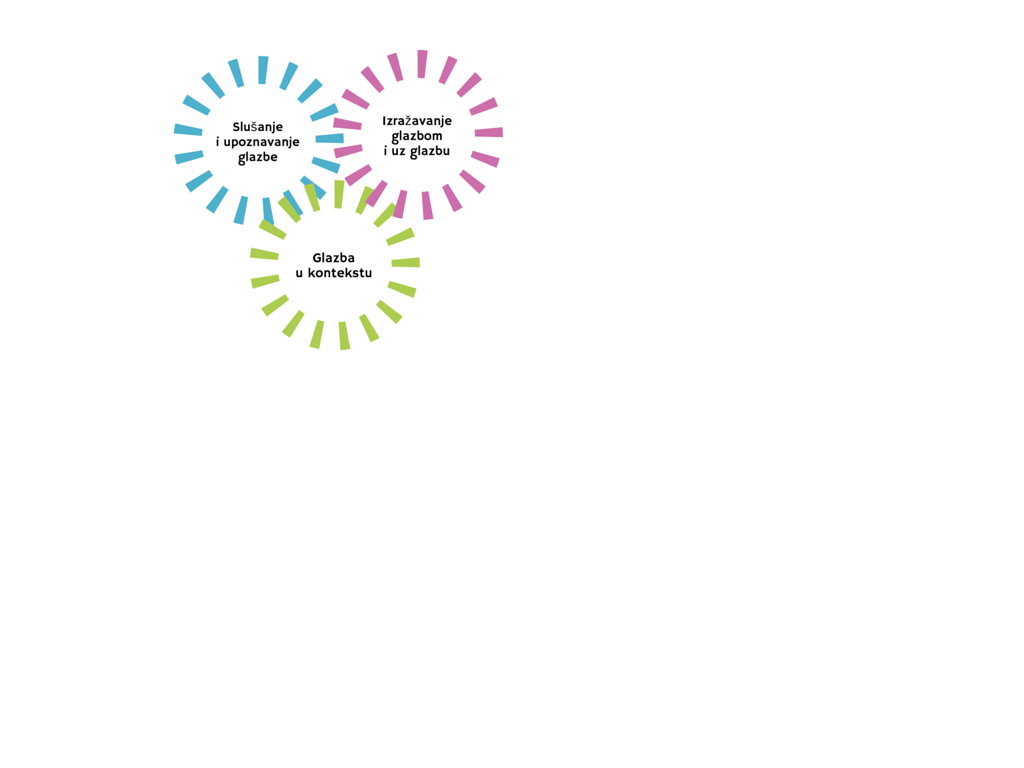 Slika 2. Domene predmeta Glazbena kultura / Glazbena umjetnostDomene predmeta Glazbena kultura / Glazbena umjetnost izrazito su međusobno povezane i nadopunjuju se, što upućuje na prisutnost svih domena u čitavoj odgojno-obrazovnoj vertikali, odnosno u svim ciklusima i na svim razinama. Odgojno-obrazovni ciljevi i jasno određeni ishodi učenja glazbe dostižu se primjerenom organizacijom obveznih i preporučenih sadržaja. Podjelom domena na različite aktivnosti omogućuje se isticanje pojedinih odgojno-obrazovnih ishoda tijekom procesa učenja i poučavanja (slika 3). U učenju i poučavanju glazbe postoje i objedinjujući elementi koji su prisutni u svim domenama:glazbeni jezik, čije je savladavanje potrebno za slušanje i vrednovanje glazbe, razumijevanje glazbe u kontekstu i glazbeno pismo, potrebno za izvođenje i stvaranje glazbe informacijsko-komunikacijska tehnologija (IKT) kao neizostavan dio suvremenoga učenja i poučavanja glazbe.  IKT se kao objedinjujući element učenja i poučavanja ostvaruje u sklopu svih domena, a može se organizirati i kao izborna/izvannastavna aktivnost. Osim ostaloga IKT uključuje: upoznavanje učenika s glazbenim računalnim programima učenje glazbenoga pisma pomoću računala audio obradu i eksperimentiranje sa zvukom rad u programima za skladanje glazbe. 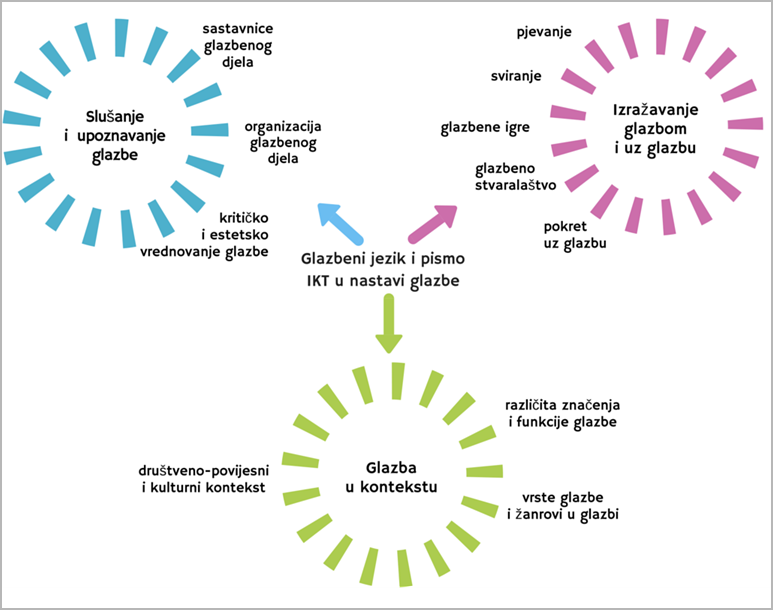 Slika 3. Organizacija kurikuluma predmeta Glazbena kultura / Glazbena umjetnostPredmetne su domene usklađene s domenama/konceptima umjetničkoga područja kurikuluma pa omogućuju uspješno i svrhovito povezivanje glazbe s ostalim umjetnostima (slika 4).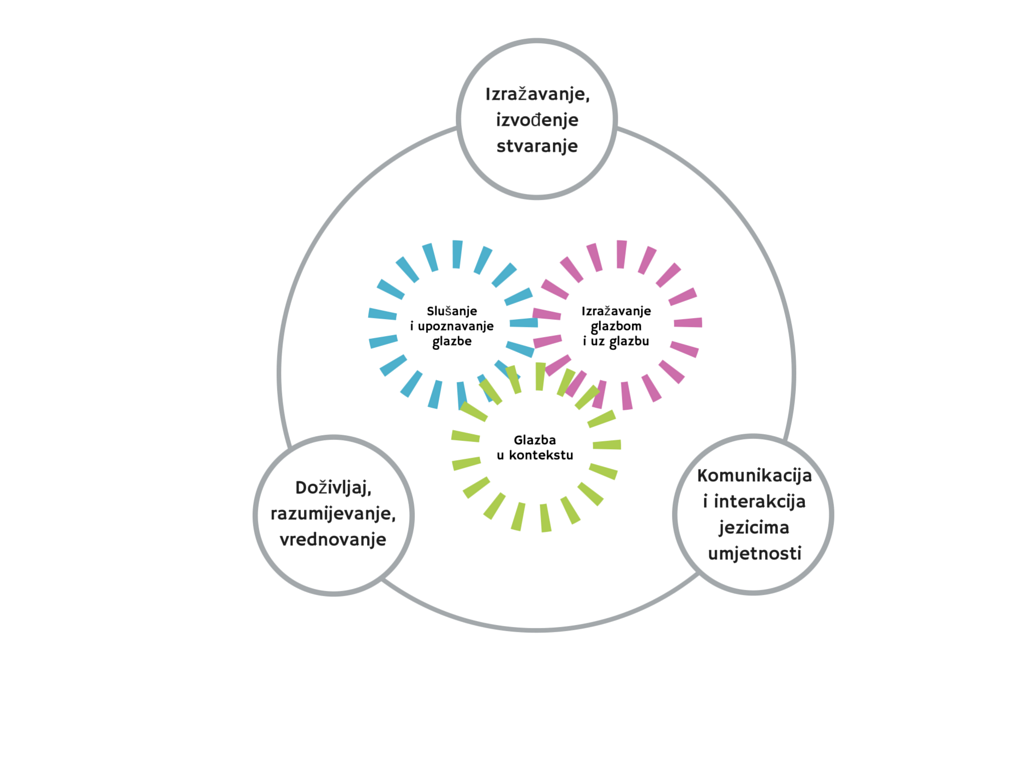 Slika 4. Domene predmeta Glazbena kultura / Glazbena umjetnost unutar umjetničkoga područja kurikulumaOpis domenadomena a: slušanje i upoznavanje glazbeIshodište ove domene različiti su načini upoznavanja glazbe, koji prvenstveno obuhvaćaju slušanje glazbenih djela pomoću tonskih zapisa te neposredne  susrete s glazbom. Aktivnim slušanjem učenici analiziraju glazbu, opažaju glazbene sastavnice i oblikovanje glazbenog djela te razlikuju izvođače i izvođačke sastave. Susret s umjetničkim djelom, bio on posredan ili neposredan, predstavlja za učenike jedinstven doživljaj te proširuje njihovu osjetilnu i emocionalnu spoznaju. Upoznajući glazbu različitih vrsta, stilova, pravaca i žanrova, učenik stječe znanja o glazbeno-izražajnim sastavnicama i različitim razinama organizacije glazbenog djela, te razvija slušne vještine potrebne za razumijevanje glazbene umjetnosti i za optimalno estetsko iskustvo. Utemeljen stav o glazbi - određenom stilu, vrsti glazbe i žanru, ali i konkretnom glazbenom djelu - izgrađuje se poticanjem i razvojem kritičkog mišljenja kroz razgovor, refleksiju, diskusiju i debatu. Takav pristup značajno utječe na emocionalni, intelektualni i estetski razvoj učenika, a upoznata glazbena djela otvaraju mogućnosti traganja za novim i složenijim glazbenim iskustvima. domena b: izražavanje glazbom i uz glazbuAktivnosti unutar ove domene za učenike predstavljaju jedinstveno iskustvo prenošenja osjećaja, misli i stavova, a pritom se oblikuju i razvijaju kreativne osobine i glazbene sposobnosti. Glazbene igre su idealno sredstvo spontanog sinkretičkog izraza. Aktivnostima pjevanja i sviranja te pridruženog pokreta i plesa, učenik razvija pjevačke sposobnosti, motoriku i koordinaciju te ovladava elementima glazbenog jezika i pisma. Poznavanje elemenata glazbenog jezika te određena razina ovladanosti  glazbenim vještinama i sposobnostima omogućuju učenicima istraživanje različitih aspekata glazbe kroz aktivnosti glazbenog stvaralaštva, kao na primjer: kreiranje ritamskih, melodijskih i tekstualnih promjena u poznatim skladbama slobodno i ritmizirano kretanje stvaranje originalnih kraćih i dužih glazbenih i plesnih tvorevina Kreativna i stvaralačka iskustva potiču intrinzičnu motivaciju, razvoj samopouzdanja i socijalnih vještina, posebice u grupnim aktivnostima. Stjecanje sigurnosti u javnom nastupu otvara put aktivnom i cjeloživotnom sudjelovanju u kulturno-umjetničkim aktivnostima zajednice.Otvorenost nastave glazbe pruža mogućnost stavljanja naglaska na neku od navedenih aktivnosti u skladu s dobi (razred/ciklus), sposobnostima i interesima učenika. Kvalitetno provođenje navedenih aktivnosti postavit će temelje za realizaciju  izvannastavnih aktivnosti i izborne nastave poput pjevačkog zbora, instrumentalnih sastava, orkestra, plesne skupine, folklornog ansambla, skladanja i ostalog. domena c: glazba u kontekstuUčenje u domeni ostvaruje se širokim upoznavanjem glazbeno-umjetničkog nasljeđa, ali i suvremenih glazbenih trendova . Polazište i ove domene je doživljaj glazbe, a ostvaruje se  u autentičnom, prilagođenom i virtualnom okruženju, u kojem se vrlo jasno mogu spoznati uloge stvaralaca, izvođača i publike. Postupno kroz godine, učenik otkriva vrijednosti bogate regionalne, nacionalne i globalne glazbene i kulturne baštine te uočava razvoj, uloga i utjecaje glazbene umjetnosti na  društvo.Zbog razumijevanja suvremenih glazbenih kretanja, ali i sveprisutnog multimedijskog okruženja važno je da se glazba, odnosno njezine stilsko-izražajne sastavnice promatraju i u kontekstu prožimanja različitih vrsta glazbe te kroz usporedbu sa sastavnicama drugih umjetnosti. Naposljetku, potrebno je i korisno da učenik otvoreno, autentično i utemeljeno raspravlja o glazbi, glazbenim preferencijama te da iskazuje pozitivan stav prema vrijednostima u svim vrstama i žanrovima glazbe. Učenjem i poučavanjem u domeni glazba u kontekstu stječu se sljedeća znanja, vještine i stavovi:  razumijevanje poruka glazbe različitih kulturarazumijevanje razvoja glazbeutemeljeno kritičko mišljenje prema različitim pojavnim oblicima glazbeoblikovanje identiteta utemeljenom na kulturnim iskustvimaodgovornosti prema vlastitoj glazbenoj kulturi, i kulturi drugihpoštivanje  različitosti u izražavanju i vrednovanju glazbepoštivanje glazbeno-umjetničke djelatnostiD. ODGOJNO-OBRAZOVNI ISHODI I RAZRADA ISHODAOdgojno-obrazovni ishodi kurikuluma nastavnih predmeta Glazbena kultura i Glazbena umjetnost definirani su na način da omogućuju kontinuirani razvoj i nadogradnju specifičnih glazbenih i generičkih kompetencija učenika. Stečena znanja, vještine i stavovi u određenom odgojno-obrazovnom ciklusu prožimat će sve ostale, više cikluse.PRVI ODGOJNO-OBRAZOVNI CIKLUSOdabirom dječjih pjesmica i brojalica te glazbenih djela klasične, tradicijske, popularne i filmske glazbe, učitelj će učenike uvesti u svijet glazbe. U prvome se odgojno-obrazovnom ciklusu polazi od doživljaja glazbe i pažnja se usmjerava na glazbeno iskustvo učenika i zbližavanje s glazbenom umjetnošću. Iz tog će razloga domena Izražavanje glazbom i uz glazbu (B) biti istaknuta (slika 5).Slušanjem učenici prepoznaju, razlikuju i uspoređuju te izražavanjem uvažavaju sljedeća obilježja glazbe: karakter i ugođaj, visinu tona, melodiju, dinamiku, metar/ritam, tempo i boju/izvođače. Odgojno-obrazovni ishodi domene C ostvaruju se u okviru domena A i B. Vrednovanje odgojno-obrazovnih ishoda sukladno je zastupljenosti domena.Slika 5: zastupljenost domena u 1. odgojno-obrazovnom ciklusuDRUGI ODGOJNO-OBRAZOVNI CIKLUSTijekom drugog odgojno-obrazovnog ciklusa, domene A i B se postupno izjednačavaju (slika 6). Odgojno-obrazovni ishodi u domeni A postaju kompleksniji, s ciljem izoštravanja slušnog iskustva učenika:upoznavanje glazbala/skupina glazbala i pjevačkih glasova/skupina glazbalaupoznavanje osnovnih glazbenih oblikaslušno prepoznavanje i analiza različitih glazbenih obilježjaDomena C se proširuje u odnosu na prvi ciklus - učenici upoznaju hrvatsku tradicijsku glazbu u vlastitoj sredini (lokalnoj zajednici) i užem zavičajnom području. Vrednovanje odgojno-obrazovnih ishoda sukladno je zastupljenosti domena.Slika 6: zastupljenost domena u 2. odgojno-obrazovnom ciklusuTREĆI ODGOJNO-OBRAZOVNI CIKLUSU trećemu odgojno-obrazovnom ciklusu, naglasak se stavlja na domenu A (slika 7). Učenici upoznaju obilježja:vokalne, instrumentalne i vokalno-instrumentalne glazbe i različitih izvođačkih sastavarazličitih vrsta glazbe (klasične, tradicijske, popularne)glazbenih i glazbeno-scenskih vrstaglazbeno-stilskih razdobljapojedinih pravaca glazbe 20. i 21. stoljeća te popularnih žanrovastapanja različitih vrsta glazbe (crossover) Domena B je u ovome ciklusu manje izražena, a domena C se i dalje proširuje i nadopunjuje se s domenom A. Učenici će u trećem ciklusu proširiti znanja o tradicijskoj glazbi, upoznavanjem:tradicijske glazbe svih regija Hrvatske, uključujući i glazbu manjinskih kulturaeuropske tradicijske glazbetradicijske glazbe geografski udaljenijih područja/naroda/kultura (drugi kontinenti)Vrednovanje odgojno-obrazovnih ishoda sukladno je zastupljenosti domena.Slika 7: zastupljenost domena u 3. odgojno-obrazovnom ciklusuČETVRTI I PETI ODGOJNO-OBRAZOVNI CIKLUSU predmetu Glazbena umjetnost, sve se glazbene pojave i sva slušna iskustva osvještavaju u različitim kulturnim i društveno-povijesnim kontekstima. Odgojno-obrazovni ishodi domena A i C su komplementarni i ostvaruju se integrativno (domena A u okviru domene C). Aktivnosti i sadržaji domene B ostvaruju se sukladno interesima i željama učenika, uz moguće povezivanje glazbe s ostalim umjetnostima (slika 8). Vrednovanje odgojno-obrazovnih ishoda sukladno je zastupljenosti i suodnosu domena.Slika 8: zastupljenost domena u 4. i 5. odgojno-obrazovnom ciklusuUz realizaciju obveznih i preporučenih sadržaja, u okviru 4. i 5. ciklusa ponuđeno je dvanaest izbornih tema (tablice 2 i 3). Učitelj može samostalno odabrati koje će teme realizirati u kojoj godini učenja. Obvezno je realizirati najmanje jednu temu godišnje, odnosno dvije teme po ciklusu. Naslovi tema su postavljeni vrlo široko i učitelj ih može sadržajno koncipirati na različite načine te povezivati glazbu s ostalim područjima kurikuluma, međupredmetnim temama i nastavnim predmetima.  Tablica 2: Izborne teme u 4. i 5. ciklusuTablica 3: Obvezni I preporučeni sadržaji u 4. I 5. ciklusuE. POVEZANOST S DRUGIM ODGOJNO-OBRAZOVNIM PODRUČJIMA,                             MEĐUPREDMETNIM TEMAMA I OSTALIM PREDMETIMA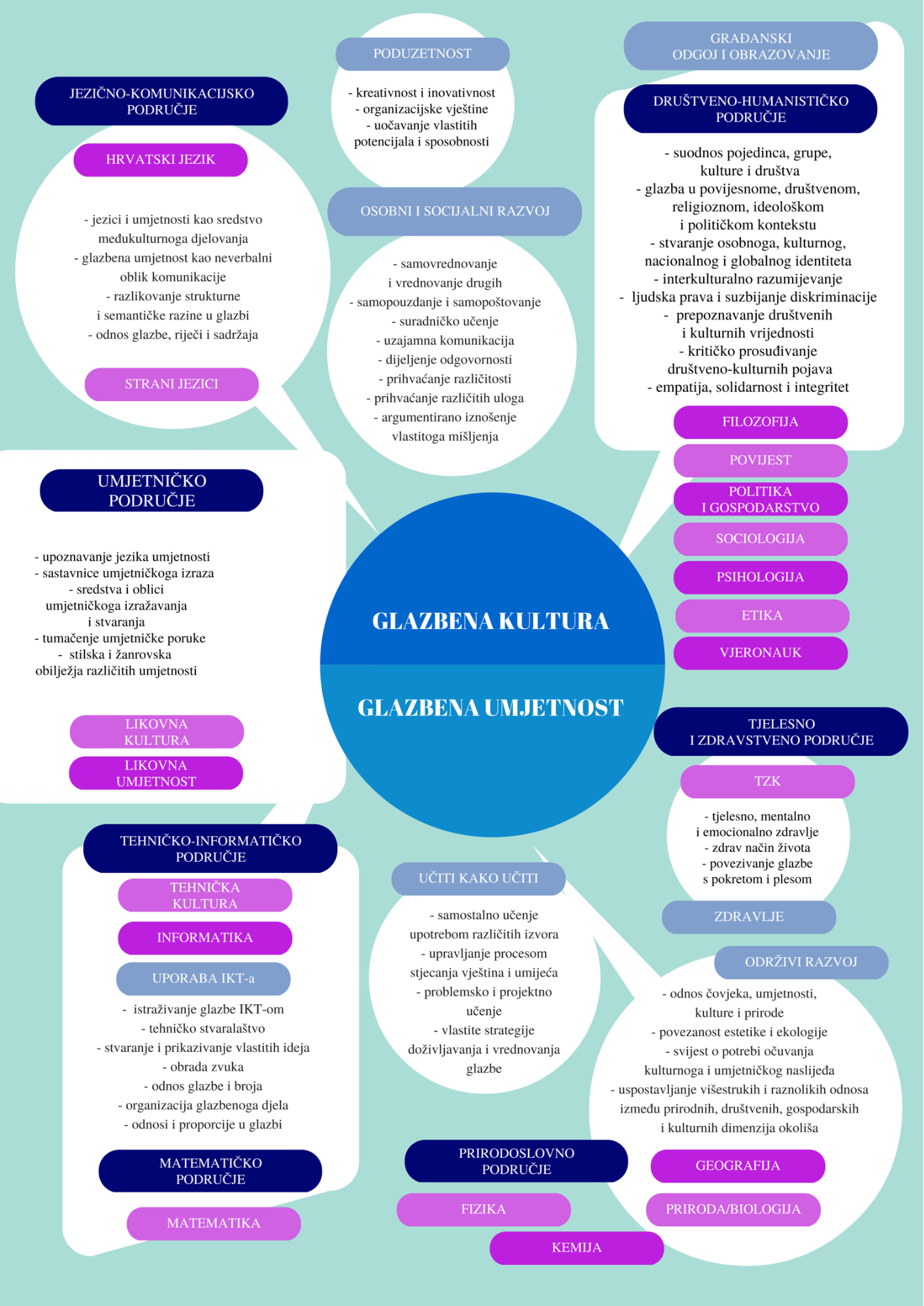 F. UČENJE I POUČAVANJE NASTAVNOGA PREDMETA GLAZBENA KULTURA I GLAZBENA UMJETNOSTF.1 ISKUSTVA UČENJAUčenje i poučavanje glazbe temelji se na obilježjima otvorenoga i humanističkog kurikuluma, u kojemu su sve aktivnosti usmjerene prema realizaciji visoko kvalitetnog, učinkovitog i poticajnog procesa učenja i poučavanja. Utvrđeni se odgojno-obrazovni ishodi ostvaruju sukladno sposobnostima, iskustvima, interesima i preferencijama svakog učenika. Treba uzeti u obzir da se učenici susreću s glazbom i upoznaju je u različitim formalnim, neformalnim i informalnim kontekstima, a to su:a)  	učionica, odnosno opremljen kabinet za učenje i poučavanje glazbe b)  	škola kao poticajan prostor za realizaciju glazbenih i ostalih umjetničkih aktivnostic)  	izvanučioničko okružje, koje je prilika za neposredan i autentičan susret s glazbom (kazališta, koncertne dvorane, operne kuće, ali i različite situacije iz svakodnevnog života)d) 	virtualno okružje (mediji/internet), pri čemu je učenike potrebno odgojiti za kritički i selektivan pristup glazbenoj ponudi.Iskustva učenja usmjerena su na:uspostavljanje demokratskog, kreativnog i opuštenog ozračja koje će sve učenike potaknuti na sudjelovanje u glazbenim aktivnostima, zainteresirati ih za glazbu te pobuditi u njima osjećaj zadovoljstvacjelovit razvoj djeteta i mlade osobe u kognitivnim, psihomotornim i afektivnim dimenzijama toga razvoja optimalne puteve stjecanja glazbenih sposobnosti, pritom ne zaboravljajući da je u realizaciji svih glazbenih aktivnosti proces važniji od rezultataULOGA UČITELJASvakome je učitelju Glazbene kulture/Glazbene umjetnosti ukazana mogućnost da sukladno sklonostima i preferencijama učenika samostalno utvrdi izvedbene aktivnosti, organizirajući odgojno-obrazovne ishode iz tri komplementarne i kompatibilne domene. Upravo je iz tog razloga uloga kompetentnog učitelja u realizaciji nastave glazbe izrazito značajna. Učitelj u odgojno-obrazovnom procesu ostvaruje cijelu paletu glazbenih aktivnosti, koje se kreću od neposrednog poučavanja do projektne nastave kojom se učenje glazbe proširuje izvan okvira nastavnog sata i učionice.Otvorenost kurikuluma učiteljima omogućuje da zadane kurikulumske jezgre preoblikuju u izvedbene materijale:koristeći vlastiti kreativni potencijal, slobodnim odabirom i organizacijom sadržaja i načina radau skladu sa suvremenim metodičkim spoznajama i dostupnom tehnologijomu suradnji s učenicima, uvažavajući različitosti glazbenih doživljaja, specifičnosti u stilovima učenja, stupnju sposobnosti i razvojnih vještinaU svim se glazbenim aktivnostima ostvaruje potpuna integracija svih učenika i pruža im se prilika za otkrivanje i optimalan razvoj individualnih glazbenih kompetencija. Učitelj glazbe uvažava ekonomske, socijalne, kulturološke, vjerske i svjetonazorske razlike među učenicima i pristupa individualno svakom učeniku, koliko je to moguće s obzirom na broj učenika u razrednom odjeljenju. Istodobno teži koherentnosti najčešće heterogenih razreda, što je od naročite važnosti za realizaciju, praćenje i vrednovanje skupnih glazbenih aktivnosti poput pjevanja, sviranja, pokreta uz glazbu i glazbenih igara. S posebnom pažnjom treba pristupiti planiranju nastavnih zadataka za učenike s poteškoćama i omogućiti im glazbena iskustva u skladu s njihovim mogućnostima. Ovi će učenici na nastavi glazbe dobiti priliku razviti kreativno mišljenje te slušne, izražajne, motoričke i socijalne vještine. Važna uloga učitelja je otkrivanje darovitih učenika, njegovanje darovitosti i prema interesima učenika, upućivanje na druge oblike glazbenoga obrazovanja. MATERIJALI I IZVORIZa učenje i poučavanje glazbe potrebna je specijalizirana učionica (kabinet), koja je uz standardna sredstva i pomagala opremljena:Uređajima za reprodukciju audio i video zapisa (hi-fi linija, računalo s pristupom internetu, kvalitetni zvučnici i projektor);Glasovirom i/ili nekim drugim instrumentom;Dječjim instrumentarijem;Sredstvima za primjenu IKT-a u nastavi glazbe.Učenici će i u drugim, učenju i poučavanju primjerenim prostorima na kreativan način ostvarivati odgojno-obrazovne ishode te obogatiti osobna kulturna iskustva. U učenju i poučavanju glazbe se također vodi računa o pomnom odabiru kvalitetne glazbene literature koja zadovoljava stručno-glazbene, pedagoške, društvene i umjetničke/estetske kriterije. F.2 ORGANIZACIJA ODGOJNO-OBRAZOVNOGA PROCESAUčenje i poučavanje glazbe je u svim odgojno-obrazovnim ciklusima i razinama zastupljeno s jednim satom tjedno u redovnoj nastavi. Škole su obvezne omogućiti proširenje učenja i poučavanja glazbe u vidu izbornih i fakultativnih nastavnih predmeta i/ili modula, izvanučioničke nastave, izvannastavnih i izvanškolskih aktivnosti te različitih vrsta projekata planiranih školskim kurikulumom. Navedeni oblici rada omogućuju kvalitetan umjetnički rast i razvoj svakog učenika. Predstavljaju i djelotvoran način prevencije društveno neprihvatljivog ponašanja, stoga se preporučaju u svim ciklusima i svim godinama učenja. Na ovaj se način kod učenika stvara potreba za cjeloživotnim istraživanjem glazbe, daljnjim razvijanjem glazbenih sposobnosti i vještina, produbljivanjem “glazbenih znanja” i naposljetku, sudjelovanjem u glazbenom životu zajednice.Ovi oblici rada okarakterizirani su principom dobrovoljnog uključivanja učenika. Oblikuju se u skladu s potrebama, željama i sklonostima učenika, omogućujući grupiranje učenika različite dobi, a uključuju: Glazbene radionice, igraonice i slušaoniceRazličite ansamble (komorne sastave, zborove i orkestre)Umjetničke projekte u kojima su uz glazbu implementirane i ostale umjetnosti (npr. postava mjuzikla)Interdisciplinarne projekte u kojima se glazba povezuje s ostalim nastavnim predmetima/ područjima/međupredmetnim temamaIzvanučioničku nastavu koja uključuje posjete glazbeno-kulturnim ustanovama te glazbeno-edukativne izleteF.3 AKTIVNOSTI U NASTAVI GLAZBE SLUŠANJE I UPOZNAVANJE GLAZBEU učenju i poučavanju glazbe, sve se relevantne aktivnosti temelje na slušnom iskustvu. Pri aktivnom, analitički usmjerenom i višekratnom slušanju glazbe, glazbeno je djelo sredstvo upoznavanja:glazbeno-izražajnih sastavnicaprincipa organizacije glazbenog djela (glazbeni oblici, glazbene vrste) obilježja glazbenih djela visoke kulture te različitih i raznovrsnih tradicijskih kultura i supkulturaOd svih aktivnosti u nastavi glazbe, slušanje i upoznavanje glazbe pruža najviše mogućnosti za estetski odgoj učenika. Pritom glazbeno djelo postaje jednim od ciljeva nastave glazbe i upoznaje se zbog njegove ljepote i utvrđene trajne vrijednosti. Sadržaji predstavljeni aktivnošću slušanja trebaju za učenike biti atraktivni, a u tehničkom i izvedbenom pogledu najbolje moguće kvalitete. S obzirom na dob učenika, potrebno je paziti na trajanje i karakter skladbi te mogućnosti njihova povezivanja s različitim kontekstima. Učenike treba upoznati s najkvalitetnijim glazbenim djelima različitih razdoblja, stilova, vrsta i žanrova, kako bi se uspostavila vrijednosna mjerila za estetsko i kritičko doživljavanje glazbe i kod učenika razvio glazbeni ukus. Od posebne je važnosti neposredan susret s glazbom u autentičnom okružju i treba ga omogućiti učenicima u što većoj mjeri. Fleksibilnost procesa učenja i poučavanja koju pruža otvoreni kurikulum i realizacija projektnih tjedana, učenicima omogućuje sudjelovanje u kulturno-glazbenim događajima i u sâmoj školi.  PJEVANJES ciljem njegovanja glasa i razvijanja kulture lijepoga pjevanja, učenike se kontinuirano potiče na aktivno sudjelovanje u ovoj aktivnosti. Svjesna će aktivnost rezultirati uključenosti učenika u smjeru izražajnije i bolje interpretacije određene pjesme. Krajnji rezultat učenja bit će lijepo izvedena pjesma, s jasnim i razumljivim tekstom te tempom i dinamikom usklađenim karakteru pjesme. Posebna se pozornost polaže na pravilan pjevački razvoj i ostvarivanje pjevačkih potencijala te moguće usmjeravanje na dodatno bavljenje pjevanjem kroz različite izvannastavne/izborne sadržaje. Lijepo će pjevanje kod učenika razviti senzibilitet za glazbu, potaknuti emocionalne reakcije i pospješiti stjecanje kompetencija za estetsko i kritičko vrednovanje glazbe.Pjesme se u nastavi glazbe uče usvajanjem po sluhu. Učitelj pritom na glazbalu (klavijature, gitara, harmonika) izvodi harmonijsku pratnju. Pjevanje uz matricu bi trebalo izbjegavati. Prema preporukama za ostvarenje odgojno-obrazovnih ishoda, učitelj samostalno odabire pjesme - umjetničke/autorske, dječje i tradicijske. Prilikom odabira pjesama, treba voditi računa o:zanimljivosti i atraktivnosti, ali i umjetničkoj vrijednosti pjesamainteresima i dobi učenika te sukladno tome primjerenoj težini pjesama (opseg i struktura melodije, ritamske figure i kombinacije, prikladan tempo)jasnoći teksta i primjerenosti sadržajainterkulturnom načelu prema kojem će učenici upoznati pjesme različitih kultura, na različitim jezicima i narječjima, uz odgovarajuću etnomuzikološku obraduSVIRANJESviranje otvara mogućnost aktivnog sudjelovanja učenika u reprodukciji i interpretaciji jednostavnijih glazbenih djela. Za potrebe sviranja, učenici usvajaju simbole glazbenoga pisma. Aktivnosti sviranja mogu biti:sviranje metra i ritmasviranje melodije i/ili harmonijske pratnjeglazbeno stvaralaštvo i ritamska/melodijska/harmonijska improvizacijaU skladu s interesima, sposobnostima i dobi učenika, sviranje se može realizirati na dječjem instrumentariju 6 (Glazbene instrumente u prvom ciklusu mogu samostalno izraditi i sami učenici. Dječji instrumentarij podrazumijeva ritamske i melodijske udaraljke zadovoljavajuće kvalitete.), korištenjem tijela kao instrumenta (tjeloglazba), na standardnim glazbalima te proizvodnjom zvuka na elektronskim instrumentima i/ili računalu. GLAZBENE IGRE Glazbene se igre na različite načine mogu primijeniti u svim odgojno-obrazovnim ciklusima. Postoje glazbene igre koje: uključuju pjevanje i/ili druge aktivnosti izvođenja glazbepospješuju slušnu percepciju i pamćenje glazbeuz slušanje glazbe učenike potiču na ples i pokretuključuju glazbeno stvaralaštvo (uz moguću upotrebu IKT-a) služe kao sredstvo ponavljanja i utvrđivanja različitih „glazbenih znanja“Glazbenim se igrama značajni glazbeni pojmovi i činjenice usvajaju nesvjesno i uz zabavu. Igre sa slušanjem doprinose pamćenju kvalitetnih i trajno vrijednih glazbenih djela i razvoju glazbenog ukusa. Kvalitetno osmišljene računalne glazbene igre pozitivno utječu na kognitivni, psihomotorni i afektivni razvoj učenika.  	 STVARALAŠTVOVažno je istaknuti da se kreativne glazbene aktivnosti ne poistovjećuju isključivo sa stvaranjem glazbe u užem smislu te riječi. One uključuju zamišljanje (npr. gdje, kada i kako bi se mogla izvesti određena skladba), pretpostavljanje (npr. u kojim se smjerovima mogu razvijati određene vrste glazbe u budućnosti), planiranje (npr. osmišljavanje i organizacija glazbene izvedbe), predviđanje (npr. procjena mogućih prepreka u realizaciji glazbeno-umjetničkog projekta) i poboljšavanje (npr. prilagodba i promjena aktivnosti u skladu s postavljenim ciljevima).INFORMACIJSKO-KOMUNIKACIJSKA TEHNOLOGIJA (IKT)Aktualne potrebe učenika u 21. stoljeću upućuju na korištenje informacijsko-komunikacijske tehnologije. Učenje i poučavanje uz pomoć IKT-a uključuje rad s računalnim programima namijenjenim e-učenju; korištenje društvenih mreža; alate za uvježbavanje glazbenih znanja i vještina; izvođenje, skladanje, uređivanje, snimanje i improvizaciju; izradu prezentacijskih izvješća i naposljetku, povezivanje učenika, razreda, škola te lokalne zajednice. Digitalna tehnologija koristan je alat koji može nadopuniti redovnu nastavu, omogućiti dostupnost raznolikim glazbenim sadržajima te osuvremeniti cjelokupni proces učenja i poučavanja.G. VREDNOVANJE ODGOJNO-OBRAZOVNIH ISHODA U NASTAVNOME PREDMETU GLAZBENA KULTURA I GLAZBENA UMJETNOSTG.1 SVRHA VREDNOVANJA U UČENJU I POUČAVANJU GLAZBEUčenje i poučavanje glazbe ostvaruje se u ozračju koje potiče prirodnu sklonost svakog djeteta i mlade osobe za izražavanjem vlastitih ideja, osjećaja i stavova. Uloga glazbe u afektivnom, psihomotornom, spoznajnom, estetskom i psihosocijalnom razvoju, ostvaruje se aktivnim glazbenim iskustvom, usklađenim s razvojnim mogućnostima i interesima učenika.  Vrednovanje ostvarene razine odgojno-obrazovnih ishoda u učenju i poučavanju glazbe provodi se isključivo zbog dobrobiti učenika. Učenici su središte odgojno-obrazovnog procesa i oni u pravilu vole glazbu i žele se njome baviti na različite načine. Praćenje i vrednovanje učenika sastavni je dio svakoga nastavnog sata glazbe i treba se odvijati prirodno, ne stvarajući stresnu situaciju za učenike. Vrednovanje treba biti usko povezano, usklađeno te istovremeno osmišljeno i planirano s učenjem i poučavanjem. DIJAGNOSTIČKO VREDNOVANJENa početku svake godine/ciklusa/razine odgoja i obrazovanja, od iznimne je važnosti dijagnosticirati inicijalnu sliku o sposobnostima i vještinama učenika te njihovim interesima, navikama i preferencijama. Prema inicijalnim procjenama, kontinuirano će se i sustavno nadograđivati proces učenja i poučavanja te pomno pratiti individualni i skupni napredak učenika. Sa svrhom planiranja optimalnog procesa učenja i poučavanja, posebna se pažnja usmjerava prema različitim početnim iskustvima učenika te tempu i mogućnostima razvoja glazbenih i generičkih kompetencija. FORMATIVNO VREDNOVANJEU učenju i poučavanju glazbe, temeljno načelo vrednovanja odgojno-obrazovnih ishoda je kontinuirano praćenje procesa razvoja znanja, vještina, sposobnosti i stavova učenika.                        U planiranju, organizaciji i izvedbi raznovrsnih glazbenih aktivnosti, proces je važniji od krajnjeg rezultata. Prati se i vrednuje angažiranost učenika u određenim glazbenim aktivnostima poput pjevanja i sviranja, a ne glazbene sposobnosti. U ovakvim će se aktivnostima učenike u pravilu pratiti grupno, a učenike s posebno izraženim sposobnostima i interesom nastavnik može vrednovati i prilikom samostalne glazbene izvedbe. Formativni se pristup zadržava kao princip u vrednovanju ishoda u cijeloj odgojno-obrazovnoj vertikali, pri čemu se potiče učenikovo slobodno i neopterećeno traganje za optimalnim glazbenim ili s glazbom povezanim izrazom. Već samim sudjelovanjem u aktivnostima izražavanja, izvođenja i stvaranja, učenici stječu glazbene sposobnosti/vještine i razvijaju glazbeni senzibilitet pa se usvojenost većine odgojno-obrazovnih ishoda ne provjerava na kraju godine (sumativnim vrednovanjem). KRITERIJSKO VREDNOVANJEU predmetima Glazbena kultura i glazbena umjetnost prednost se daje kriterijskom vrednovanju. To znači da će učitelj pojedinog učenika vrednovati prema unaprijed definiranim kriterijima, orijentirajući se pomoću razina usvojenosti odgojno-obrazovnih ishoda. Ne preporuča se normativno vrednovanje, koje podrazumijeva uspoređivanje postignuća pojedinoga učenika s postignućima ostalih učenika.   G.2 PRISTUPI VREDNOVANJU U PREDMETIMA GLAZBENA KULTURA / UMJETNOSTTemeljni pristupi vrednovanja koji su prisutni u svim domenama predmeta su: Vrednovanje za učenjeVrednovanje kao učenjeVrednovanje naučenogaG.2.1 VREDNOVANJE ZA UČENJEOvaj se pristup vrednovanju u nastavi glazbe odvija za vrijeme sâmoga procesa učenja i poučavanja i ima višestruku ulogu:kvalitativna povratna informacija učenicima o razini usvojenosti odgojno-obrazovnih ishoda (znanja, vještina i stavova)razmjena iskustava o procesima učenja i usvojenosti znanja i vještina, u odnosu na postavljena očekivanjamotivacija učenicima za poboljšanje učenja, ali i nastavnicima za unaprjeđenje i planiranje budućeg učenja i poučavanjaKvalitativne povratne informacije bit će motivacija učenicima u poboljšanju učenja i posebno će biti od pomoći u razumijevanju sljedećih procesa:razvoj strategija za slušanje glazbe, kao alata za uspješnu analizu glazbe, kritički pristup glazbenom djelu i estetski doživljajrazvoj vlastitih glazbenih sposobnosti i vještina, koji uključuje prikladan i optimalan odabir glazbenih aktivnosti koje bi pospješile taj razvojrazvoj metakognitivnih vještina, kao alata za povezivanje slušnoga iskustva i različitih glazbenih i ostalih znanja  Vrednovanje za učenje ne rezultira ocjenom, već razmjenom informacija o učenju i rezultatima učenja.    G.2.2 VREDNOVANJE KAO UČENJEVrednovanje kao učenje jest pristup vrednovanju koji se temelji na ideji da učenici vrednovanjem uče, stoga nužno podrazumijeva aktivno uključivanje učenika u proces vrednovanja uz stalnu podršku učitelja. Vrednovanje kao učenje učenike potiče na praćenje, refleksiju i samovrednovanje vlastitog učenja. Kritičnost prema aktivnostima i rezultatima vlastitoga rada u svim domenama, podrazumijeva odgovoran odnos prema obvezama i pozitivno utječe na intrinzičnu motivaciju učenika. Samovrednovanje treba poticati od najranijih dana, usmjeravajući učenike na argumentirano iskazivanje zadovoljstva ili nezadovoljstva učinjenim odnosno naučenim, a sukladno iskazanom planirati poboljšanja. Navedeni postupci posebno su vrijedni i učinkoviti u razvoju kreativnosti u aktivnostima izražavanja, izvođenja i stvaranja. Uz ohrabrivanje i poticanje učenika u razvoju kompetencija, potrebno je mudro koristiti mnoštvo prilika za učenje na pogreškama. Sloboda koja raste uz spoznaju kako se može pogriješiti otvara put samoostvarenju učenika i oslobađanju njegovih kreativnih potencijala. Uz samoanalizu i samovrednovanje, učenici će procjenjivati rad i napredak drugih učenika i vrednovati skupne glazbene aktivnosti. U svrhu estetskog odgoja učenika i oblikovanja vrijednosnih kriterija, od iznimne je važnosti naučiti vrednovati glazbeno djelo kao umjetnički proces (glazbenu izvedbu) i proizvod (glazbeno djelo trajne umjetničke vrijednosti).  G.2.3 VREDNOVANJE NAUČENOGAVrednovanje naučenoga jest sumativno vrednovanje kojemu je svrha procjena usvojenosti odgojno-obrazovnih ishoda nakon određenoga (kraćega ili dužega) razdoblja učenja i poučavanja. Provodi se periodično, nakon određene nastavne cjeline, odnosno obrazovnog razdoblja. Vrednovanje usvojenih znanja, vještina i stavova u nastavi glazbe, usklađuje se s definiranim odgojno-obrazovnim ishodima kurikuluma predmeta Glazbena kultura/Glazbena umjetnost, razradom ključnih sadržaja ishoda te različitim razinama usvojenosti (zadovoljavajuća, dobra, vrlo dobra i iznimna). Međutim, razine usvojenosti se ne smiju protumačiti kao brojčane ocjene. One su određene tako da opisuju postignuća učenika na kraju školske godine pa ih učitelji neće moći izravno primijeniti u svakome pojedinom vrednovanju. To se posebno odnosi na odgojno-obrazovne ishode vezane uz poznavanje glazbe (A domena) te pjevanje i ostale aktivnosti (B domena) gdje će se naglasak staviti na sustavno praćenje učenika tijekom godine, bez sumativne procjene na kraju određene nastavne cjeline/razdoblja. Razine usvojenosti u svim odgojno-obrazovnim ciklusima su:putokaz za kvalitativno opisivanje postignuća učenikaorijentir za izradu kriterija vrednovanja koje će učitelji odrediti samostalnoELEMENTI VREDNOVANJAObvezni elementi vrednovanja koji rezultiraju opisnom i/ili brojčanom ocjenom su:Slušanje glazbeAktivnosti u učenju glazbeRazumijevanje glazbe u kontekstuElementi vrednovanja su usklađeni s jasno određenim odgojno-obrazovnim ishodima za svaku godinu učenja (tablica 4).Tablica 4: Elementi vrednovanja u predmetima Glazbena kultura/Glazbena umjetnostPoznavanje glazbe prisutno je u svim predmetnim domenama jer se glazba neće upoznati isključivo aktivnošću slušanja, nego i njezinim izvođenjem te doživljavanjem u određenom kontekstu. Poznavanje glazbe će se formativno pratiti i vrednovati tijekom čitave nastavne godine. Međutim, navođenje naziva skladbi i imena skladatelja se neće sumativno provjeravati i brojčano ocjenjivati jer se naglasak stavlja na dubinu poznavanja skladbe. Poznavanje činjenica i definicija nema nikakvu značajniju vrijednost, ukoliko se ne može praktično primijeniti u analizi glazbenog djela. Potrebno je i neophodno naglasiti koji se elementi u nastavi glazbe neće ocjenjivati brojčano:poznavanje notnoga pismarazina glazbene izvedbe (vještina pjevanja/sviranja) verbalne informacije o glazbi koje nisu povezane sa slušnim iskustvom učenika (npr. životopisi skladatelja)  Učenike koji su u određenim aktivnostima postigli visoku kvalitetu, može se vrednovati brojčanom ocjenom i potaknuti za daljnji napredak. IZVJEŠĆIVANJESvrha izvješćivanja je pravodobna, jasna i precizna povratna informacija učenicima, roditeljima i učiteljima o postignućima u tri postojeće predmetne domene, ali i u napredovanju u razvoju socijalnih, komunikacijskih i metakognitivnih vještina. S učenicima je nužno je izgraditi klimu suradništva i povjerenja, kako bi slobodno razgovarati o vlastitim postignućima te bili motivirani za daljnje učenje.U prvome odgojno-obrazovnom ciklusu nema brojčanih ocjena i koriste se kvalitativni opisivači postignuća: potrebna podrška u ostvarivanju odgojno-obrazovnih ishodaostvareni odgojno-obrazovni ishodiiznimno ostvareni odgojno-obrazovni ishodiU drugome odgojno-obrazovnom ciklusu se uz kvalitativne opise uvode brojčane ocjene i koristi se postojeća ljestvica školskih ocjena od pet stupnjeva (1 - nedovoljan, 2 - dovoljan, 3 - dobar, 4 - vrlo dobar i 5 - odličan).U trećemu, četvrtom i petom odgojno-obrazovnom ciklusu određuju se zaključne brojčane ocjene. Uz usvojenost specifičnih glazbenih kompetencija, učitelj daje procjenu određenih elemenata generičkih kompetencija: odgovornostsamostalnost i samoinicijativnostkomunikacija i suradnja  DONOŠENJE ZAKLJUČNE (PR)OCJENEZaključna (pr)ocjena ne bi trebala biti aritmetička sredina pojedinačnih ocjena prikupljenih iz pristupa vrednovanja naučenoga. Ona treba odražavati ono što je učenik dominantno pokazao vrednovanjem naučenoga u pojedinim elementima, ali u određenoj mjeri treba uvažiti i pokazatelje o učenikovu učenju i napredovanju prikupljene drugim pristupima vrednovanja (vrednovanje za učenje i vrednovanje kao učenje). Zaključna (pr)ocjena postignuća učenika u učenju i poučavanju glazbe proizlazi iz jasno određenih i razrađenih odgojno-obrazovnih ishoda. Davanje važnosti pojedinoj domeni u donošenju zaključne (pr)ocjene treba biti u suglasju sa zastupljenošću domena u učenju i poučavanju glazbe kroz odgojno-obrazovnu vertikalu. Izraženost domena u pojedinim ciklusima prilikom donošenja zaključne (pr)ocjene može se okvirno prikazati (tablica x), ali ne i odrediti točnim postotcima/ponderima, s obzirom na prirodu sâme glazbe, pa tako i nastavnog predmeta Glazbena kultura/Glazbena umjetnost (tablica 5).U prvom odgojno-obrazovnom ciklusu i većem dijelu drugog odgojno-obrazovnog ciklusa, naglasak je stavljen na domenu Izražavanje glazbom i uz glazbu, s tim da će se glazbene aktivnosti (pr)ocjenjivati kroz uključenost i motiviranost učenika, a ne kao glazbeno-izvođačke i/ili stvaralačke vještine. Slušanje glazbe je u ranijim ciklusima priprema za opažanje i razlikovanje složenijih glazbeno-izražajnih sastavnica i značajki, a Glazba u kontekstu će se upoznavati na temelju slušanja i aktivnog muziciranja. Ove će domene u prvom ciklusu imati manji udio u donošenju zaključne (pr)ocjene. Prelaskom iz drugoga u treći odgojno-obrazovni ciklus, naglasak se s domene Izražavanje glazbom i uz glazbu postupno prenosi na domenu Slušanje i upoznavanje glazbe. Dob učenika u trećem odgojno-obrazovnom ciklusu optimalna je za doživljaj, analizu i razumijevanje glazbenih djela putem slušnog opažanja i razlikovanja značajki tona, izvođača i načina izvođenja te oblikovnih struktura.U četvrtom i petom ciklusu, naglasak se stavlja na komplementarnost domena Slušanje i upoznavanje glazbe i Glazba u kontekstu. Različite se glazbene aktivnosti u okviru domene Izražavanje glazbom i uz glazbu ostvaruju prema sklonostima i sposobnostima učenika i ne moraju ulaziti u zaključnu (pr)ocjenu. Tablica 5: Zastupljenost domena u određivanju zaključne (pr)ocjeneH. DODATAK 1ODGOJNO-OBRAZOVNI ISHODI,  RAZRADA ISHODA I RAZINE USVOJENOSTI PO DOMENAMA PREDMETAI. DODATAK 2: PREPORUČENE PJESMICE, BROJALICE I GLAZBENE IGRE ZA PRVA TRI RAZREDA OSNOVNE ŠKOLEJ. DODATAK 3: POPIS GLAZBENIH DJELA * (Napomena: popis glazbenih djela će biti dorađen za finalnu inačicu dokumenta, uz eventualne promjene u organizaciji popisa (po ciklusima i/ili po kategorijama djela)K. DODATAK 4POJMOVNIK (u izradi)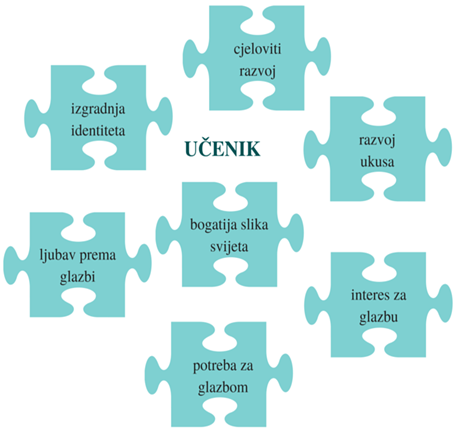 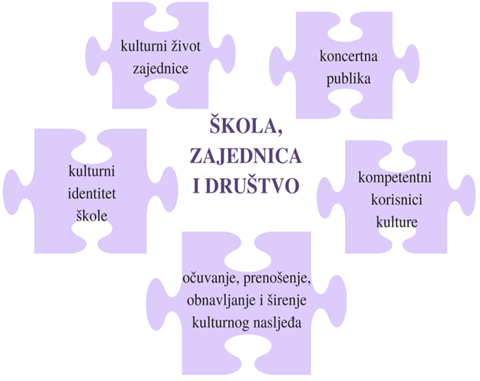 Antropološko načelo↓Glazba je svojstvena čovjeku i neizostavan je oblik ljudske komunikacije.                     Kao takva čini sastavni dio učenikova života, u školi i izvan nje.Psihološko načelo↓Učenjem i poučavanjem glazbe ostvaruje se potreba učenika za kreativnim izrazom. Sudjelovanjem u glazbenim aktivnostima učenici emotivno  reagiraju na glazbu i učvršćuju vlastiti odnos s glazbom.Kulturno-estetsko načelo↓Izravnim ili neizravnim susretom s glazbenim ostvarenjima učenici            razvijaju glazbeni ukus, stječu kriterije za vrednovanje glazbe i sposobnost izražavanja vlastitih stavova o glazbi.Načelo interkulturalnosti↓Upoznavanjem glazbe vlastite kulture i glazbi svijeta učenici razvijaju svijest o različitim, ali jednako vrijednim pojedincima, narodima,                   kulturama, religijama i običajima.Načelo sinkroničnostiSmislenim povezivanjem sadržaja i integrativnim pristupom glazbenim pojavama učenici usvajaju glazbeno-izražajne sastavnice, ideje, koncepte             i principe organizacije glazbenoga djela.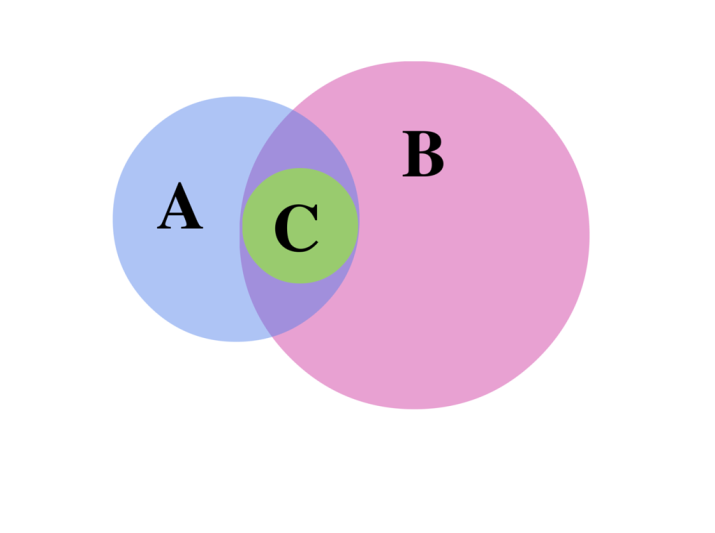 A - Slušanje i upoznavanje glazbeB - Izražavanje glazbom i uz glazbuC - Glazba u kontekstu ODGOJNO-OBRAZOVNI ISHODI U 1. CIKLUSUODGOJNO-OBRAZOVNI ISHODI U 1. CIKLUSUDomena Asvi odgojno-obrazovni ishodi su obvezniDomena Bsvi odgojno-obrazovni ishodi su obvezni Domena Csvi odgojno-obrazovni ishodi su obveznina kraju 1. godine učenja i poučavanja predmeta glazbena kultura, učenik:na kraju 1. godine učenja i poučavanja predmeta glazbena kultura, učenik:na kraju 1. godine učenja i poučavanja predmeta glazbena kultura, učenik:DOMENAr.br.ODGOJNO-OBRAZOVNI ISHOD I RAZRADA ISHODASLUŠANJE I UPOZNAVANJE GLAZBE (A)A 1.1Poznaje određeni broj kraćih skladbi (cjelovite skladbe, stavci ili ulomci) različitih vrsta glazbe (klasična, tradicijska, popularna, glazba iz animiranih filmova)Preporuka: 3 – 10 skladbiSLUŠANJE I UPOZNAVANJE GLAZBE (A)A 1.2Temeljem slušanja, razlikuje pojedine glazbeno-izražajne sastavnice:metar/dobetempovisina tonamelodijadinamikaboja/izvođačiIZRAŽAVANJE GLAZBOM I UZ GLAZBU (B)B 1.1Sudjeluje u zajedničkoj izvedbi glazbe, usklađuje vlastitu izvedbu s izvedbama drugih te vrednuje vlastitu izvedbu, izvedbe drugih i zajedničku izvedbu.IZRAŽAVANJE GLAZBOM I UZ GLAZBU (B)B 1.2Pjeva/izvodi pjesme i brojalice te pritom uvažava glazbeno-izražajne sastavnice.IZRAŽAVANJE GLAZBOM I UZ GLAZBU (B)B 1.3Izvodi glazbene igre uz pjevanje, s tonovima/melodijama /ritmovima, uz slušanje glazbe te prati glazbu pokretom, a pritom opaža  te uvažava glazbeno-izražajne sastavnice.IZRAŽAVANJE GLAZBOM I UZ GLAZBU (B)B 1.4Stvara/improvizira melodijske i ritamske cjeline pjevanjem, pokretom, pljeskanjem, lupkanjem, koračanjem i/ili udaraljkama.Svira na udaraljkama (dječji instrumentarij) ili tjeloglazbom uz pjesme/brojalice koje pjeva/izvodi.GLAZBA U KONTEKSTU (C)C 1.1Upoznaje glazbu u autentičnom, prilagođenom i virtualnom okružju, posjećujući najmanje jedan glazbeno-kulturni događaj.GLAZBA U KONTEKSTU (C)C 1.2Iskazuje doživljaj glazbe riječima, plesom/pokretom ili likovnim izrazom.GLAZBA U KONTEKSTU (C)C 1.3Na osnovu slušanja glazbe i aktivnog muziciranja prepoznaje različite uloge glazbe (svečana glazba, glazba za ples i sl.).na kraju 2. godine učenja i poučavanja predmeta glazbena kultura, učenik:na kraju 2. godine učenja i poučavanja predmeta glazbena kultura, učenik:na kraju 2. godine učenja i poučavanja predmeta glazbena kultura, učenik:DOMENAr.br.ODGOJNO-OBRAZOVNI ISHOD I RAZRADA ISHODASLUŠANJE I UPOZNAVANJE GLAZBE (A)A 2.1Poznaje određeni broj kraćih skladbi (cjelovite skladbe, stavci ili ulomci) različitih vrsta glazbe (klasična, tradicijska, popularna, glazba iz animiranih filmova)Preporuka: 3 – 10 skladbiSLUŠANJE I UPOZNAVANJE GLAZBE (A)A 2.2Temeljem slušanja, razlikuje pojedine glazbeno-izražajne sastavnice:metar/dobetempovisina tonamelodijadinamikaboja/izvođačiIZRAŽAVANJE GLAZBOM I UZ GLAZBU (B)B 2.1Sudjeluje u zajedničkoj izvedbi glazbe, usklađuje vlastitu izvedbu s izvedbama drugih te vrednuje vlastitu izvedbu, izvedbe drugih i  zajedničku izvedbu.IZRAŽAVANJE GLAZBOM I UZ GLAZBU (B)B 2.2Pjeva/izvodi pjesme i brojalice te pritom uvažava glazbeno-izražajne sastavnice.IZRAŽAVANJE GLAZBOM I UZ GLAZBU (B)B 2.3Izvodi glazbene igre uz pjevanje, s tonovima/melodijama /ritmovima, uz slušanje glazbe te prati glazbu pokretom, a pritom opaža  te uvažava glazbeno-izražajne sastavnice.IZRAŽAVANJE GLAZBOM I UZ GLAZBU (B)B 2.4Stvara/improvizira melodijske i ritamske cjeline pjevanjem, pokretom, pljeskanjem, lupkanjem, koračanjem i/ili udaraljkama.Svira na udaraljkama (dječji instrumentarij) ili tjeloglazbom uz pjesme/brojalice koje pjeva/izvodi.GLAZBA U KONTEKSTU (C)C 2.1Upoznaje glazbu u autentičnom, prilagođenom i virtualnom okružju, posjećujući najmanje jedan glazbeno-kulturni događaj.GLAZBA U KONTEKSTU (C)C 2.2Iskazuje doživljaj glazbe riječima, plesom/pokretom ili likovnim izrazom.GLAZBA U KONTEKSTU (C)C 2.3Na osnovu slušanja glazbe i aktivnog muziciranja prepoznaje različite uloge glazbe (svečana glazba, glazba za ples i sl.).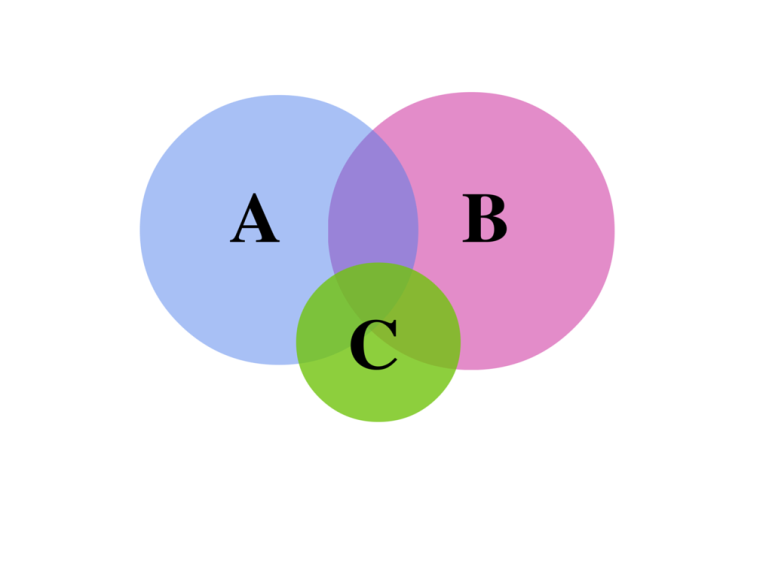 A - Slušanje i upoznavanje glazbeB - Izražavanje glazbom i uz glazbuC - Glazba u kontekstu ODGOJNO-OBRAZOVNI ISHODI U 2. CIKLUSUODGOJNO-OBRAZOVNI ISHODI U 2. CIKLUSUDomena Asvi odgojno-obrazovni ishodi su obvezniDomena Bstvaranje/improviziranje/sviranje su izborne aktivnosti Domena Csvi odgojno-obrazovni ishodi su obveznina kraju 3. godine učenja i poučavanja predmeta glazbena kultura, učenik:na kraju 3. godine učenja i poučavanja predmeta glazbena kultura, učenik:na kraju 3. godine učenja i poučavanja predmeta glazbena kultura, učenik:DOMENAr.br.ODGOJNO-OBRAZOVNI ISHOD I RAZRADA ISHODASLUŠANJE I UPOZNAVANJE GLAZBE (A)A3.1Poznaje određeni broj kraćih skladbi (cjelovite skladbe, stavci ili ulomci) različitih vrsta glazbe (klasična, tradicijska, filmska, jazz, popularna)Preporuka: 3 – 10 skladbiSLUŠANJE I UPOZNAVANJE GLAZBE (A)A 3.2Temeljem slušanja, razlikuje pojedine glazbeno-izražajne sastavnice:metar/dobetempovisina tonamelodijadinamikaboja/izvođačioblikIZRAŽAVANJE GLAZBOM I UZ GLAZBU (B)B 3.1Sudjeluje u zajedničkoj izvedbi glazbe, usklađuje vlastitu izvedbu s izvedbama drugih te vrednuje vlastitu izvedbu, izvedbe drugih i  zajedničku izvedbu.IZRAŽAVANJE GLAZBOM I UZ GLAZBU (B)B 3.2Pjeva/izvodi pjesme i brojalice te pritom uvažava glazbeno-izražajne sastavnice.IZRAŽAVANJE GLAZBOM I UZ GLAZBU (B)B 3.3Izvodi glazbene igre uz pjevanje, s tonovima/melodijama /ritmovima, uz slušanje glazbe te prati glazbu pokretom, a pritom opaža  te uvažava glazbeno-izražajne sastavnice.IZRAŽAVANJE GLAZBOM I UZ GLAZBU (B)B 3.4Stvara/improvizira melodijske i ritamske cjeline pjevanjem, pokretom, pljeskanjem, lupkanjem, koračanjem i/ili udaraljkama.Svira na udaraljkama (dječji instrumentarij) ili tjeloglazbom uz pjesme/brojalice koje pjeva/izvodi.GLAZBA U KONTEKSTU (C)C 3.1Upoznaje glazbu u autentičnom, prilagođenom i virtualnom okružju:posjećuje najmanje jedan glazbeno-kulturni događajrazlikuje primjereno od neprimjerenoga ponašanja publikeGLAZBA U KONTEKSTU (C)C 3.2Iskazuje doživljaj glazbe riječima, plesom/pokretom ili likovnim izrazom.GLAZBA U KONTEKSTU (C)C 3.3Na osnovu slušanja glazbe i aktivnog muziciranja:prepoznaje različite uloge glazbe (svečana glazba, glazba za ples i sl.)razlikuje pojedine vrste pjesama (npr. autorska, tradicijska) i vrste glazbe (npr. klasična, popularna)na kraju 4. godine učenja i poučavanja predmeta glazbena kultura, učenik:na kraju 4. godine učenja i poučavanja predmeta glazbena kultura, učenik:na kraju 4. godine učenja i poučavanja predmeta glazbena kultura, učenik:DOMENAr.br.ODGOJNO-OBRAZOVNI ISHOD I RAZRADA ISHODASLUŠANJE I UPOZNAVANJE GLAZBE (A)A 4.1Poznaje određeni broj kraćih skladbi (cjelovite skladbe, stavci ili ulomci) različitih vrsta glazbe (klasična, tradicijska, jazz, popularna)Preporuka: 3 – 10 skladbiSLUŠANJE I UPOZNAVANJE GLAZBE (A)A 4.2Temeljem slušanja, razlikuje pojedine glazbeno-izražajne sastavnice: metar/dobe, tempo, visina tona, melodija, dinamika, boja/izvođači, oblik.Razlikuje osnovne skupine glazbala (glazbala s tipkama, glazbala sa žicama, puhačka glazbala i udaraljke).Razlikuje osnovne skupine pjevačkih glasova (dječji, ženski, muški).IZRAŽAVANJE GLAZBOM I UZ GLAZBU (B)B 4.1Sudjeluje u zajedničkoj izvedbi glazbe, usklađuje vlastitu izvedbu s izvedbama drugih, pokazuje ustrajnost i koncentraciju, obogaćuje izvođenje novim izražajnim elementima te vrednuje vlastitu izvedbu, izvedbe drugih i  zajedničku izvedbu.IZRAŽAVANJE GLAZBOM I UZ GLAZBU (B)B 4.2Pjevanjem izvodi autorske i tradicijske pjesme  iz Hrvatske i iz svijeta, uvažava pravila kulture pjevanja, intonaciju, ritam, tekst, glazbeno-izražajne sastavnice i stilska obilježja pjesme.IZRAŽAVANJE GLAZBOM I UZ GLAZBU (B)B 4.3Izvodi glazbene igre uz pjevanje, s tonovima/melodijama /ritmovima, uz slušanje glazbe te prati glazbu pokretom, a pritom opaža  te uvažava glazbeno-izražajne sastavnice.IZRAŽAVANJE GLAZBOM I UZ GLAZBU (B)B 4.4IZBORNOSvira uz pjesme/brojalice koje pjeva/izvodi i pritom uvažava glazbeno-izražajne sastavnice.Stvara/improvizira melodijske i ritamske cjeline te izražava svoj doživljaj glazbe.Služi se notnim pismom za potrebe sviranja.Predstavlja vlastitu izvedbu u razredu i/ili izvan njega.GLAZBA U KONTEKSTU (C)C 4.1Upoznaje glazbu u autentičnom, prilagođenom i virtualnom okružju:posjećuje najmanje jedan glazbeno-kulturni događajpromatra glazbeno djelo iz različitih perspektiva (skladatelj, izvođači, publika)GLAZBA U KONTEKSTU (C)C 4.2Iskazuje doživljaj glazbe riječima, plesom/pokretom ili likovnim izrazom.GLAZBA U KONTEKSTU (C)C 4.3Na osnovu slušanja glazbe i aktivnog muziciranja:prepoznaje različite uloge glazbe opisuje karakter i ugođaj skladberazlikuje pojedine vrste pjesama (npr. autorska, tradicijska) i vrste glazbe (npr. klasična, popularna, filmska, jazz)GLAZBA U KONTEKSTU (C)C 4.4Temeljem slušanja, pjevanja i plesa/pokreta, upoznaje obilježja hrvatske tradicijske glazbe u vlastitoj sredini (lokalnoj zajednici).Napomena: tradicijska glazba se obrađuje prema načelu zavičajnosti.na kraju 5. godine učenja i poučavanja predmeta glazbena kultura, učenik:na kraju 5. godine učenja i poučavanja predmeta glazbena kultura, učenik:na kraju 5. godine učenja i poučavanja predmeta glazbena kultura, učenik:na kraju 5. godine učenja i poučavanja predmeta glazbena kultura, učenik:DOMENAr.br.ODGOJNO-OBRAZOVNI ISHOD I RAZRADA ISHODAODGOJNO-OBRAZOVNI ISHOD I RAZRADA ISHODASLUŠANJE I UPOZNAVANJE GLAZBE (A)A 5.1Poznaje određeni broj skladbi (cjelovite skladbe, stavci ili ulomci) različitih vrsta glazbe (klasična, tradicijska, jazz, popularna)Preporuka: 5 – 12 skladbiPoznaje određeni broj skladbi (cjelovite skladbe, stavci ili ulomci) različitih vrsta glazbe (klasična, tradicijska, jazz, popularna)Preporuka: 5 – 12 skladbiSLUŠANJE I UPOZNAVANJE GLAZBE (A)A 5.2Razlikuje pjevačke glasove te opaža njihovu izvedbenu ulogu.Razlikuje boje pjevačkih glasova.Opaža izvedbenu ulogu pjevačkih glasova (solo, komorni, zborski).Razlikuje vrste pjevačkih zborova.SLUŠANJE I UPOZNAVANJE GLAZBE (A)Napomena:Upoznaju se svi pjevački glasovi (sopran, mezzosopran, alt, tenor, bariton, bas).Učitelj može odlučiti predstaviti visoke i duboke glasove u petom razredu (sopran, alt, tenor, bas) te srednje glasove u šestom razredu (mezzosopran, bariton). Napomena:Upoznaju se svi pjevački glasovi (sopran, mezzosopran, alt, tenor, bariton, bas).Učitelj može odlučiti predstaviti visoke i duboke glasove u petom razredu (sopran, alt, tenor, bas) te srednje glasove u šestom razredu (mezzosopran, bariton). Napomena:Upoznaju se svi pjevački glasovi (sopran, mezzosopran, alt, tenor, bariton, bas).Učitelj može odlučiti predstaviti visoke i duboke glasove u petom razredu (sopran, alt, tenor, bas) te srednje glasove u šestom razredu (mezzosopran, bariton). SLUŠANJE I UPOZNAVANJE GLAZBE (A)A 5.3Razlikuje zvuk i izgled glazbala.Pridružuje glazbala odgovarajućim skupinama.Opaža izvedbenu ulogu glazbala (solističko, komorno, orkestralno).Razlikuje zvuk i izgled glazbala.Pridružuje glazbala odgovarajućim skupinama.Opaža izvedbenu ulogu glazbala (solističko, komorno, orkestralno).SLUŠANJE I UPOZNAVANJE GLAZBE (A)Napomena:Upoznaju se sve skupine glazbala.Učitelj odlučuje o redoslijedu upoznavanja glazbala/skupina glazbala u petom i šestom razredu.Napomena:Upoznaju se sve skupine glazbala.Učitelj odlučuje o redoslijedu upoznavanja glazbala/skupina glazbala u petom i šestom razredu.Napomena:Upoznaju se sve skupine glazbala.Učitelj odlučuje o redoslijedu upoznavanja glazbala/skupina glazbala u petom i šestom razredu.SLUŠANJE I UPOZNAVANJE GLAZBE (A)A 5.4Temeljem slušanja glazbe, razlikuje osnovne glazbene oblike:dvodijelni oblik (ab, aabb, aaba), strofni oblik (ab s repeticijom), trodijelni oblik (aba, abc), glazbenu periodu kao oblik (aa’)Temeljem slušanja glazbe, razlikuje osnovne glazbene oblike:dvodijelni oblik (ab, aabb, aaba), strofni oblik (ab s repeticijom), trodijelni oblik (aba, abc), glazbenu periodu kao oblik (aa’)IZRAŽAVANJE GLAZBOM I UZ GLAZBU (B)B 5.1Sudjeluje u zajedničkoj izvedbi, usklađuje vlastitu izvedbu s izvedbama drugih, pokazuje ustrajnost i koncentraciju, obogaćuje izvođenje novim izražajnim elementima te vrednuje vlastitu izvedbu, izvedbe drugih i  zajedničku izvedbu.Sudjeluje u zajedničkoj izvedbi, usklađuje vlastitu izvedbu s izvedbama drugih, pokazuje ustrajnost i koncentraciju, obogaćuje izvođenje novim izražajnim elementima te vrednuje vlastitu izvedbu, izvedbe drugih i  zajedničku izvedbu.IZRAŽAVANJE GLAZBOM I UZ GLAZBU (B)B 5.2Pjevanjem izvodi autorske i tradicijske pjesme  iz Hrvatske i iz svijeta, uvažava pravila kulture pjevanja, intonaciju, ritam, tekst, glazbeno-izražajne sastavnice i stilska obilježja pjesme.Pjevanjem izvodi autorske i tradicijske pjesme  iz Hrvatske i iz svijeta, uvažava pravila kulture pjevanja, intonaciju, ritam, tekst, glazbeno-izražajne sastavnice i stilska obilježja pjesme.IZRAŽAVANJE GLAZBOM I UZ GLAZBU (B)B 5.3IZBORNOSvira pratnju upoznatim skladbama i/ili samostalno svira kraće instrumentalne skladbe služeći se notnim pismom za potrebe sviranja i/ili računalnim programima za notografiju.Izražava se pokretom uz glazbu.Sudjeluje u različitim glazbenim igrama i aktivnostima glazbenoga stvaralaštva.Predstavlja vlastitu izvedbu u razredu i/ili izvan njega.Svira pratnju upoznatim skladbama i/ili samostalno svira kraće instrumentalne skladbe služeći se notnim pismom za potrebe sviranja i/ili računalnim programima za notografiju.Izražava se pokretom uz glazbu.Sudjeluje u različitim glazbenim igrama i aktivnostima glazbenoga stvaralaštva.Predstavlja vlastitu izvedbu u razredu i/ili izvan njega.GLAZBA U KONTEKSTU (C)C 5.1Upoznaje glazbu u autentičnom, prilagođenom i virtualnom okružju:posjećuje najmanje jedan glazbeno-kulturni događajrazlikuje različita mjesta za izvođenje glazbe (npr. koncertna dvorana, operna kuća, kazalište, crkva, različiti otvoreni ili zatvoreni prostori)Upoznaje glazbu u autentičnom, prilagođenom i virtualnom okružju:posjećuje najmanje jedan glazbeno-kulturni događajrazlikuje različita mjesta za izvođenje glazbe (npr. koncertna dvorana, operna kuća, kazalište, crkva, različiti otvoreni ili zatvoreni prostori)GLAZBA U KONTEKSTU (C)C 5.2Na različite načine iskazuje vlastiti doživljaj glazbe (usmenim ili pisanim osvrtom, plesom/pokretom ili likovnim izrazom).Na različite načine iskazuje vlastiti doživljaj glazbe (usmenim ili pisanim osvrtom, plesom/pokretom ili likovnim izrazom).GLAZBA U KONTEKSTU (C)C 5.3Temeljem slušanja, pjevanja i plesa/pokreta, upoznaje obilježja hrvatske tradicijske glazbe užeg zavičajnog područja. Napomena: upoznati najmanje dvije regije.Temeljem slušanja, pjevanja i plesa/pokreta, upoznaje obilježja hrvatske tradicijske glazbe užeg zavičajnog područja. Napomena: upoznati najmanje dvije regije.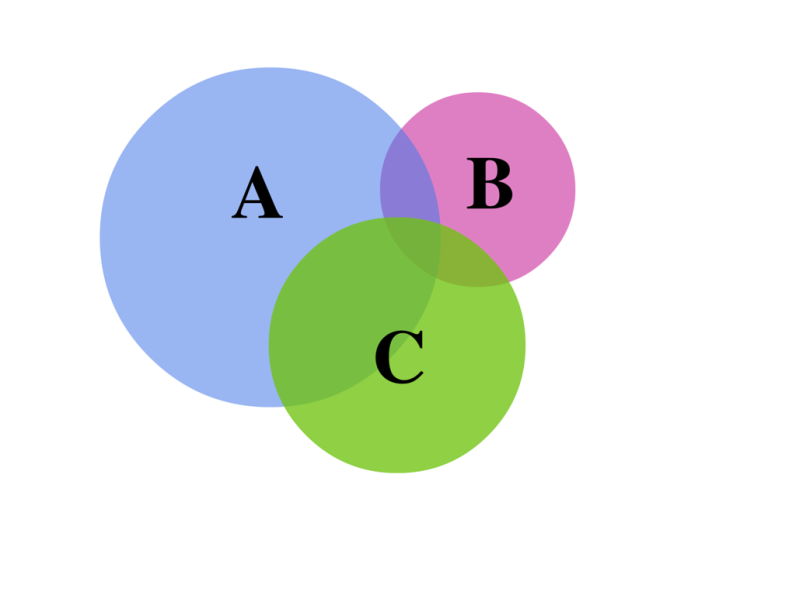 A - Slušanje i upoznavanje glazbeB - Izražavanje glazbom i uz glazbuC - Glazba u kontekstu ODGOJNO-OBRAZOVNI ISHODI U 3. CIKLUSUODGOJNO-OBRAZOVNI ISHODI U 3. CIKLUSUDomena Asvi odgojno-obrazovni ishodi su obvezniDomena Bizborne aktivnosti/ishodi su sviranje, pokret i ples, glazbene igre i stvaralaštvoDomena Csvi odgojno-obrazovni ishodi su obveznina kraju 6. godine učenja i poučavanja predmeta glazbena kultura, učenik:na kraju 6. godine učenja i poučavanja predmeta glazbena kultura, učenik:na kraju 6. godine učenja i poučavanja predmeta glazbena kultura, učenik:na kraju 6. godine učenja i poučavanja predmeta glazbena kultura, učenik:DOMENAr.br.ODGOJNO-OBRAZOVNI ISHOD I RAZRADA ISHODAODGOJNO-OBRAZOVNI ISHOD I RAZRADA ISHODASLUŠANJE I UPOZNAVANJE GLAZBE (A)A 6.1Poznaje određeni broj skladbi (cjelovite skladbe, stavci ili ulomci) različitih vrsta glazbe (klasična, tradicijska, jazz, popularna)Preporuka: 5 – 12 skladbiPoznaje određeni broj skladbi (cjelovite skladbe, stavci ili ulomci) različitih vrsta glazbe (klasična, tradicijska, jazz, popularna)Preporuka: 5 – 12 skladbiSLUŠANJE I UPOZNAVANJE GLAZBE (A)A 6.2Razlikuje pjevačke glasove te opaža njihovu izvedbenu ulogu.Razlikuje boje pjevačkih glasova.Opaža izvedbenu ulogu pjevačkih glasova (solo, komorni, zborski).Razlikuje vrste pjevačkih zborova.SLUŠANJE I UPOZNAVANJE GLAZBE (A)Napomena:Upoznaju se svi pjevački glasovi (sopran, mezzosopran, alt, tenor, bariton, bas).Učitelj može odlučiti predstaviti visoke i duboke glasove u petom razredu (sopran, alt, tenor, bas) te srednje glasove u šestom razredu (mezzosopran, bariton).Napomena:Upoznaju se svi pjevački glasovi (sopran, mezzosopran, alt, tenor, bariton, bas).Učitelj može odlučiti predstaviti visoke i duboke glasove u petom razredu (sopran, alt, tenor, bas) te srednje glasove u šestom razredu (mezzosopran, bariton).Napomena:Upoznaju se svi pjevački glasovi (sopran, mezzosopran, alt, tenor, bariton, bas).Učitelj može odlučiti predstaviti visoke i duboke glasove u petom razredu (sopran, alt, tenor, bas) te srednje glasove u šestom razredu (mezzosopran, bariton).SLUŠANJE I UPOZNAVANJE GLAZBE (A)A 6.3Razlikuje zvuk i izgled glazbala.Pridružuje glazbala odgovarajućim skupinama.Opaža izvedbenu ulogu glazbala (solističko, komorno, orkestralno).Razlikuje zvuk i izgled glazbala.Pridružuje glazbala odgovarajućim skupinama.Opaža izvedbenu ulogu glazbala (solističko, komorno, orkestralno).SLUŠANJE I UPOZNAVANJE GLAZBE (A)Napomena:Upoznaju se sve skupine glazbala.Učitelj odlučuje o redoslijedu upoznavanja glazbala/skupina glazbala u petom i šestom razredu.Napomena:Upoznaju se sve skupine glazbala.Učitelj odlučuje o redoslijedu upoznavanja glazbala/skupina glazbala u petom i šestom razredu.Napomena:Upoznaju se sve skupine glazbala.Učitelj odlučuje o redoslijedu upoznavanja glazbala/skupina glazbala u petom i šestom razredu.SLUŠANJE I UPOZNAVANJE GLAZBE (A)A 6.4Temeljem slušanja glazbe, razlikuje:vokalnu, instrumentalnu i vokalno-instrumentalnu glazbu različite vokalne, instrumentalne i vokalno-instrumentalne sastave (solo, komorni sastav, zbor, orkestar)Temeljem slušanja glazbe, razlikuje:vokalnu, instrumentalnu i vokalno-instrumentalnu glazbu različite vokalne, instrumentalne i vokalno-instrumentalne sastave (solo, komorni sastav, zbor, orkestar)SLUŠANJE I UPOZNAVANJE GLAZBE (A)A 6.5Temeljem slušanja glazbe, razlikuje pojedine glazbene oblike:obvezno - rondo, tema s varijacijamapreporučeno - složena trodijelna pjesmaTemeljem slušanja glazbe, razlikuje pojedine glazbene oblike:obvezno - rondo, tema s varijacijamapreporučeno - složena trodijelna pjesmaIZRAŽAVANJE GLAZBOM I UZ GLAZBU (B)B 6.1Sudjeluje u zajedničkoj izvedbi, usklađuje vlastitu izvedbu s izvedbama drugih, pokazuje ustrajnost i koncentraciju, obogaćuje izvođenje novim izražajnim elementima te vrednuje vlastitu izvedbu, izvedbe drugih i  zajedničku izvedbu.Sudjeluje u zajedničkoj izvedbi, usklađuje vlastitu izvedbu s izvedbama drugih, pokazuje ustrajnost i koncentraciju, obogaćuje izvođenje novim izražajnim elementima te vrednuje vlastitu izvedbu, izvedbe drugih i  zajedničku izvedbu.IZRAŽAVANJE GLAZBOM I UZ GLAZBU (B)B 6.2Pjevanjem izvodi autorske i tradicijske pjesme  iz Hrvatske i iz svijeta, uvažava pravila kulture pjevanja, intonaciju, ritam, tekst, glazbeno-izražajne sastavnice i stilska obilježja pjesme.Pjevanjem izvodi autorske i tradicijske pjesme  iz Hrvatske i iz svijeta, uvažava pravila kulture pjevanja, intonaciju, ritam, tekst, glazbeno-izražajne sastavnice i stilska obilježja pjesme.IZRAŽAVANJE GLAZBOM I UZ GLAZBU (B)B 6.3IZBORNOSvira pratnju upoznatim skladbama i/ili samostalno svira kraće instrumentalne skladbe služeći se notnim pismom za potrebe sviranja i/ili računalnim programima za notografiju.Izražava se pokretom uz glazbu.Sudjeluje u različitim glazbenim igrama i aktivnostima glazbenoga stvaralaštva.Predstavlja vlastitu izvedbu u razredu i/ili izvan njega.Svira pratnju upoznatim skladbama i/ili samostalno svira kraće instrumentalne skladbe služeći se notnim pismom za potrebe sviranja i/ili računalnim programima za notografiju.Izražava se pokretom uz glazbu.Sudjeluje u različitim glazbenim igrama i aktivnostima glazbenoga stvaralaštva.Predstavlja vlastitu izvedbu u razredu i/ili izvan njega.GLAZBA U KONTEKSTU (C)C 6.1Upoznaje glazbu u autentičnom, prilagođenom i virtualnom okružju:posjećuje najmanje jedan glazbeno-kulturni događaj(virtualno) posjećuje znamenite kulturne ustanove u Hrvatskoj i svijetu razlikuje raznovrsne oblike predstavljanja glazbene umjetnosti (koncert, recital, predstava, pokus, ulični performans, zvučna instalacija itd.)istražuje glazbeno-kulturnu ponudu u vlastitom okruženjuUpoznaje glazbu u autentičnom, prilagođenom i virtualnom okružju:posjećuje najmanje jedan glazbeno-kulturni događaj(virtualno) posjećuje znamenite kulturne ustanove u Hrvatskoj i svijetu razlikuje raznovrsne oblike predstavljanja glazbene umjetnosti (koncert, recital, predstava, pokus, ulični performans, zvučna instalacija itd.)istražuje glazbeno-kulturnu ponudu u vlastitom okruženjuGLAZBA U KONTEKSTU (C)C 6.2Na različite načine iskazuje doživljaj glazbe (usmenim ili pisanim osvrtom, prezentacijom, likovnim izrazom, plesom/pokretom).Na različite načine iskazuje doživljaj glazbe (usmenim ili pisanim osvrtom, prezentacijom, likovnim izrazom, plesom/pokretom).GLAZBA U KONTEKSTU (C)C 6.3Temeljem slušanja, razlikuje, opisuje i uspoređuje obilježja različitih vrsta glazbe (klasična, tradicijska, popularna).Temeljem slušanja, razlikuje, opisuje i uspoređuje obilježja različitih vrsta glazbe (klasična, tradicijska, popularna).GLAZBA U KONTEKSTU (C)C 6.4Temeljem slušanja, pjevanja i plesa/pokreta, upoznaje obilježja hrvatske tradicijske glazbe šireg zavičajnog područja i glazbe najmanje jedne manjinske culture.Napomena: upoznati najmanje dvije regije i najmanje jednu manjinsku kulturu.Temeljem slušanja, pjevanja i plesa/pokreta, upoznaje obilježja hrvatske tradicijske glazbe šireg zavičajnog područja i glazbe najmanje jedne manjinske culture.Napomena: upoznati najmanje dvije regije i najmanje jednu manjinsku kulturu.na kraju 7. godine učenja i poučavanja predmeta glazbena kultura, učenik:na kraju 7. godine učenja i poučavanja predmeta glazbena kultura, učenik:na kraju 7. godine učenja i poučavanja predmeta glazbena kultura, učenik:na kraju 7. godine učenja i poučavanja predmeta glazbena kultura, učenik:DOMENAr.br.ODGOJNO-OBRAZOVNI ISHOD I RAZRADA ISHODAODGOJNO-OBRAZOVNI ISHOD I RAZRADA ISHODASLUŠANJE I UPOZNAVANJE GLAZBE (A)A 7.1Poznaje određeni broj skladbi (cjelovite skladbe, stavci ili ulomci) različitih vrsta glazbe (klasična, tradicijska, jazz, popularna)Preporuka: 5 – 15 skladbiPoznaje određeni broj skladbi (cjelovite skladbe, stavci ili ulomci) različitih vrsta glazbe (klasična, tradicijska, jazz, popularna)Preporuka: 5 – 15 skladbiSLUŠANJE I UPOZNAVANJE GLAZBE (A)A 7.2Slušno prepoznaje obilježja različitih vrsta glazbe (klasična, tradicijska, popularna).Prepoznaje, razlikuje, opisuje i uspoređuje različite vrste glazbe prema karakterističnim glazbenim obilježjima, izvođačkome sastavu i načinima izvođenja. SLUŠANJE I UPOZNAVANJE GLAZBE (A)A 7.3Na temelju slušanja, prepoznaje različite glazbene vrste.Razlikuje, opisuje i uspoređuje pojedine vokalne, instrumentalne i vokalno-instrumentalne glazbene vrste.Uspoređuje organizaciju različitih glazbenih vrsta, navodeći sličnosti i razlike.Glazbena djela svrstava u određenu glazbenu vrstu, prema njihovim karakteristikama. IZRAŽAVANJE GLAZBOM I UZ GLAZBU (B)B 7.1Sudjeluje u zajedničkoj izvedbi, usklađuje vlastitu izvedbu s izvedbama drugih, pokazuje ustrajnost i koncentraciju, obogaćuje izvođenje novim izražajnim elementima te vrednuje vlastitu izvedbu, izvedbe drugih i  zajedničku izvedbu.Sudjeluje u zajedničkoj izvedbi, usklađuje vlastitu izvedbu s izvedbama drugih, pokazuje ustrajnost i koncentraciju, obogaćuje izvođenje novim izražajnim elementima te vrednuje vlastitu izvedbu, izvedbe drugih i  zajedničku izvedbu.IZRAŽAVANJE GLAZBOM I UZ GLAZBU (B)B 72Pjevanjem izvodi autorske i tradicijske pjesme  iz Hrvatske i iz svijeta, uvažava pravila kulture pjevanja, intonaciju, ritam, tekst, glazbeno-izražajne sastavnice i stilska obilježja pjesme.Pjevanjem izvodi autorske i tradicijske pjesme  iz Hrvatske i iz svijeta, uvažava pravila kulture pjevanja, intonaciju, ritam, tekst, glazbeno-izražajne sastavnice i stilska obilježja pjesme.IZRAŽAVANJE GLAZBOM I UZ GLAZBU (B)B 7.3IZBORNOSvira pratnju upoznatim skladbama i/ili samostalno svira kraće instrumentalne skladbe služeći se notnim pismom za potrebe sviranja i/ili računalnim programima za notografiju.Izražava se pokretom uz glazbu.Sudjeluje u različitim glazbenim igrama i aktivnostima glazbenoga stvaralaštva.Predstavlja vlastitu izvedbu u razredu i/ili izvan njega.Svira pratnju upoznatim skladbama i/ili samostalno svira kraće instrumentalne skladbe služeći se notnim pismom za potrebe sviranja i/ili računalnim programima za notografiju.Izražava se pokretom uz glazbu.Sudjeluje u različitim glazbenim igrama i aktivnostima glazbenoga stvaralaštva.Predstavlja vlastitu izvedbu u razredu i/ili izvan njega.GLAZBA U KONTEKSTU (C)C 7.1Upoznaje glazbu u autentičnom, prilagođenom i virtualnom okružju:posjećuje najmanje jedan glazbeno-kulturni događajposjećuje, prepoznaje i imenuje znamenite kulturne institucije u Hrvatskoj i svijetu razlikuje različite načine stvaranja glazbe (skladanje, improvizacija, aranžiranje, računalna obrada zvuka)istražuje glazbeno-kulturnu ponudu u vlastitom okruženjuistražuje glazbeno-kulturnu ponudu u medijima/na internetuUpoznaje glazbu u autentičnom, prilagođenom i virtualnom okružju:posjećuje najmanje jedan glazbeno-kulturni događajposjećuje, prepoznaje i imenuje znamenite kulturne institucije u Hrvatskoj i svijetu razlikuje različite načine stvaranja glazbe (skladanje, improvizacija, aranžiranje, računalna obrada zvuka)istražuje glazbeno-kulturnu ponudu u vlastitom okruženjuistražuje glazbeno-kulturnu ponudu u medijima/na internetuGLAZBA U KONTEKSTU (C)C 7.2Na različite načine iskazuje vlastiti doživljaj glazbe (usmenim ili pisanim osvrtom, prezentacijom, člankom) te opaža i prihvaća kulturne različitosti u vlastitom okružju.Na različite načine iskazuje vlastiti doživljaj glazbe (usmenim ili pisanim osvrtom, prezentacijom, člankom) te opaža i prihvaća kulturne različitosti u vlastitom okružju.GLAZBA U KONTEKSTU (C)C 7.3Opaža međusobne utjecaje različitih vrsta glazbe (klasična, tradicijska, filmska, jazz, popularna).Opaža međusobne utjecaje različitih vrsta glazbe (klasična, tradicijska, filmska, jazz, popularna).GLAZBA U KONTEKSTU (C)C 7.4Temeljem slušanja, opisuje obilježja europske tradicijske glazbe. Napomena: upoznati najmanje dva područja europske tradicijske glazbe.Temeljem slušanja, opisuje obilježja europske tradicijske glazbe. Napomena: upoznati najmanje dva područja europske tradicijske glazbe.na kraju 8. godine učenja i poučavanja predmeta glazbena kultura, učenik:na kraju 8. godine učenja i poučavanja predmeta glazbena kultura, učenik:na kraju 8. godine učenja i poučavanja predmeta glazbena kultura, učenik:DOMENAr.br.ODGOJNO-OBRAZOVNI ISHOD I RAZRADA ISHODASLUŠANJE I UPOZNAVANJE GLAZBE (A)A 8.1Poznaje određeni broj skladbi (cjelovite skladbe, stavci ili ulomci) različitih vrsta glazbe (klasična, tradicijska, jazz, popularna)Preporuka: 5 – 15 skladbiSLUŠANJE I UPOZNAVANJE GLAZBE (A)A 8.2Slušno prepoznaje, razlikuje, opisuje i uspoređuje obilježja glazbe različitih glazbeno-stilskih razdoblja (srednji vijek, renesansa, barok, klasicizam, romantizam, glazba 20. i 21. stoljeća).Glazbena djela svrstava u određeno glazbeno-stilsko razdoblje, prema njihovim karakteristikama. SLUŠANJE I UPOZNAVANJE GLAZBE (A)A 8.3Slušno i vizualno prepoznaje, razlikuje, opisuje i uspoređuje glazbeno-scenske vrste (opera, opereta, mjuzikl, balet).Opisuje organizaciju glazbeno-scenskih vrsta (brojevi, činovi, prizori).Objašnjava ulogu svih sudionika u stvaranju i izvedbi određene glazbeno-scenske vrste (skladatelj, libretist, dirigent, kostimograf, scenograf, solisti, zbor, orkestar itd.).Slušno razlikuje glazbene brojeve (uvertira, arija, recitativ, solistički ansambli, zborovi).Opisuje povezanost glazbe i drugih umjetnosti u operi, opereti, mjuziklu i baletu.Glazbena djela svrstava u određenu glazbeno-scensku vrstu, prema njihovim karakteristikama. IZRAŽAVANJE GLAZBOM I UZ GLAZBU (B)B 8.1Sudjeluje u zajedničkoj izvedbi, usklađuje vlastitu izvedbu s izvedbama drugih, pokazuje ustrajnost i koncentraciju, obogaćuje izvođenje novim izražajnim elementima te vrednuje vlastitu izvedbu, izvedbe drugih i  zajedničku izvedbu.IZRAŽAVANJE GLAZBOM I UZ GLAZBU (B)B 8.2Pjevanjem izvodi autorske i tradicijske pjesme  iz Hrvatske i iz svijeta, uvažava pravila kulture pjevanja, intonaciju, ritam, tekst, glazbeno-izražajne sastavnice i stilska obilježja pjesme.IZRAŽAVANJE GLAZBOM I UZ GLAZBU (B)B 8.3IZBORNOSvira pratnju upoznatim skladbama i/ili samostalno svira kraće instrumentalne skladbe služeći se notnim pismom za potrebe sviranja i/ili računalnim programima za notografiju.Izražava se pokretom uz glazbu.Sudjeluje u različitim glazbenim igrama i aktivnostima glazbenoga stvaralaštva.Predstavlja vlastitu izvedbu u razredu i/ili izvan njega.GLAZBA U KONTEKSTU (C)C 8.1Upoznaje glazbu u autentičnom, prilagođenom i virtualnom okružju:posjećuje najmanje jedan glazbeno-kulturni događajposjećuje, prepoznaje i imenuje znamenite kulturne institucije u Hrvatskoj i svijetu razlikuje načine upoznavanja glazbe, glazbenog doživljaja/iskustva (snimka, izvedba uživo, emitiranje - radio, televizija, internet, izvedba uživo uz prethodno nasnimljeni zvuk itd.)istražuje glazbeno-kulturnu ponudu u vlastitom okruženjuistražuje glazbeno-kulturnu ponudu u medijima/na internetuGLAZBA U KONTEKSTU (C)C 8.2Na različite načine iskazuje vlastiti doživljaj glazbe (usmenim ili pisanim osvrtom, prezentacijom, člankom) koristeći određeni broj stručnih termina.GLAZBA U KONTEKSTU (C)C 8.3Opisuje spajanje različitih vrsta glazbe (crossover), uspoređuje glazbeno- izražajne sastavnice i istražuje globalne trendove.GLAZBA U KONTEKSTU (C)C 8.4Temeljem slušanja, opisuje obilježja  tradicijske glazbe geografski udaljenijih naroda/kultura (Sjeverna Amerika, Južna Amerika, Afrika, Australija, Azija). Napomena: upoznati najmanje dva područja/kontinenta.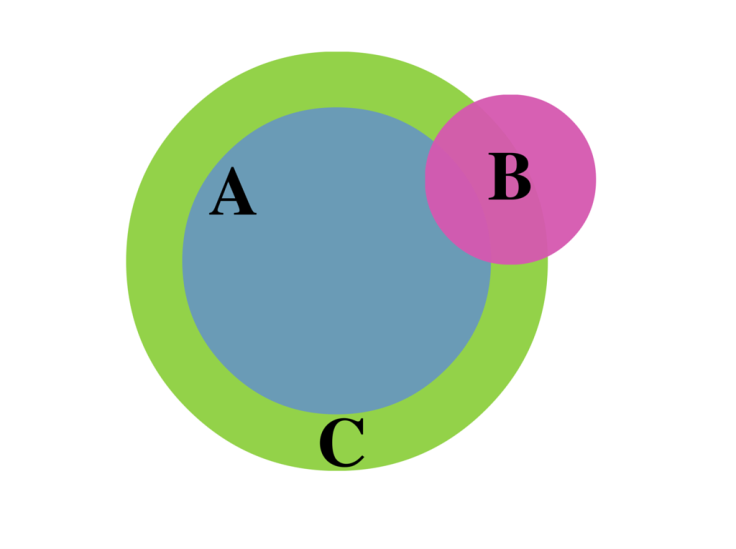 A - Slušanje i upoznavanje glazbeB - Izražavanje glazbom  i uz glazbuC - Glazba u kontekstu ODGOJNO-OBRAZOVNI ISHODI U 4. I 5. CIKLUSUODGOJNO-OBRAZOVNI ISHODI U 4. I 5. CIKLUSUDomena Asvi odgojno-obrazovni ishodi su obvezniDomena Baktivnosti su izborne i ostvaruju se prema interesima učenikaDomena Csvi odgojno-obrazovni ishodi su obvezniIZBORNE TEMEIZBORNE TEMEČOVJEK I GLAZBAGLAZBA I POKRETGLAZBA I PROŠLOSTGLAZBA I ZNANOSTGLAZBA I RELIGIJAGLAZBA I IDEOLOGIJAGLAZBENO DJELO:STVARANJE - IZVEDBA - PUBLIKAVRIJEME U GLAZBI: TEMPO, METAR, RITAMPOPULARNA GLAZBA, MEDIJI I INTERNETGLAZBOTERAPIJAGLAZBA, PLES I OBIČAJI DREVNIH CIVILIZACIJATRADICIJSKA GLAZBA, PLES I OBIČAJI(HRVATSKA, EUROPA, SVIJET)OBVEZNI SADRŽAJIPREPORUČENI SADRŽAJIVRSTE GLAZBE, GLAZBENO-STILSKA RAZDOBLJA, PRAVCI/POKRETI I GLAZBENI ŽANROVIVRSTE GLAZBE, GLAZBENO-STILSKA RAZDOBLJA, PRAVCI/POKRETI I GLAZBENI ŽANROVI- klasična, tradicijska i popularna glazba- srednji vijek, renesansa, barok, klasicizam (bečka klasika),        romantizam- realizam, verizam, nacionalni stilovi- impresionizam, ekspresionizam, neoklasicizam, minimalizam- spajanje različitih vrsta glazbe (crossover) i prožimanje žanrova (fuzija)- galantni stil- specifičnosti unutar jednog glazbeno-stilskog razdoblja                                    (npr. rani i kasni romantizam)- ostali neostilovi, pravci i pokreti glazbe 20. i 21. stoljeća- tradicijska i popularna glazba: različiti pravci, žanrovi, podžanrovi i   hibridni stiloviSKLADATELJISKLADATELJI- najmanje pet „velikih“ skladatelja u svakom odgojno-obrazovnom ciklusu: predstavljanjem opusa skladatelja prikazat će se ujedno                                           i obilježja određenog glazbeno-stilskog razdoblja/pravca/pokreta (glazbeno-izražajne sastavnice, tehnike i postupci)- najmanje pet „velikih“ skladatelja u svakom odgojno-obrazovnom ciklusu: predstavljanjem opusa skladatelja prikazat će se ujedno                                           i obilježja određenog glazbeno-stilskog razdoblja/pravca/pokreta (glazbeno-izražajne sastavnice, tehnike i postupci)IZVOĐAČKI SASTAVIIZVOĐAČKI SASTAVI- sve skupine glazbala i sva glazbala - komorni sastavi - duo/duet, trio/tercet, kvartet, kvintet- sastav standardnog orkestra i mješoviti zbor- tradicijska i povijesna glazbala, povijesni razvoj orkestra- elektronički instrumenti i glazbala/instrumenti u suvremenoj glazbi- ostali povijesni i suvremeni ansambliGLAZBENI OBLICI, GLAZBENE I GLAZBENO-SCENSKE VRSTE, RAZLIČITE SKLADBEGLAZBENI OBLICI, GLAZBENE I GLAZBENO-SCENSKE VRSTE, RAZLIČITE SKLADBE- dvodijelni oblik, trodijelni i složeni trodijelni oblik, rondo,                                                  tema s varijacijama, sonatni oblik- suita, sonata, koncert, simfonija, simfonijska pjesma, solopjesma,   glasovirska minijatura, fuga- oratorij/pasija, kantata, misa/ rekvijem- opera, opereta, mjuzikl, balet- glazba za scenu/kazalište (eng.incidental music)- glazbeni oblici i vrste specifični za pojedina glazbeno- stilska razdoblja   (npr. balada, motet, madrigal, preludij, pasakalja, tokata, serenada,   divertimento, koncertna uvertira itd.)- različite svjetovne, duhovne i didaktičke skladbe (npr. pjesma uz     orkestar, Stabat Mater, Magnificat, etida, invencija itd.)na kraju 1. godine učenja i poučavanja predmeta glazbena umjetnost (četverogodišnji program), učenik:na kraju 1. godine učenja i poučavanja predmeta glazbena umjetnost (četverogodišnji program), učenik:na kraju 1. godine učenja i poučavanja predmeta glazbena umjetnost (četverogodišnji program), učenik:na kraju 1. godine učenja i poučavanja predmeta glazbena umjetnost (četverogodišnji program), učenik:DOMENAr.br.ODGOJNO-OBRAZOVNI ISHOD I RAZRADA ISHODAODGOJNO-OBRAZOVNI ISHOD I RAZRADA ISHODASLUŠANJE I UPOZNAVANJE GLAZBE (A)A 1.1Poznaje određeni broj skladbi (cjelovite skladbe, stavci ili ulomci) različitih vrsta glazbe (klasična, tradicijska, jazz, popularna)Preporuka: 10 – 30 skladbiPoznaje određeni broj skladbi (cjelovite skladbe, stavci ili ulomci) različitih vrsta glazbe (klasična, tradicijska, jazz, popularna)Preporuka: 10 – 30 skladbiSLUŠANJE I UPOZNAVANJE GLAZBE (A)A 1.2Slušno analizira (prepoznaje, razlikuje, opisuje, uspoređuje) i svrstava glazbeno-izražajne sastavnice (izvođački sastav, metar, ritam, tempo, dinamika, melodija, tonska građa, harmonija, glazbeni slog, oblik glazbenog djela) istaknutih skladbi klasične, tradicijske i popularne glazbe.Slušno analizira (prepoznaje, razlikuje, opisuje, uspoređuje) i svrstava glazbeno-izražajne sastavnice (izvođački sastav, metar, ritam, tempo, dinamika, melodija, tonska građa, harmonija, glazbeni slog, oblik glazbenog djela) istaknutih skladbi klasične, tradicijske i popularne glazbe.SLUŠANJE I UPOZNAVANJE GLAZBE (A)A 1.3Slušno analizira (prepoznaje, razlikuje, opisuje, uspoređuje) obilježja glazbeno-stilskih razdoblja te glazbenih stilova, pravaca i žanrova.Slušno analizira (prepoznaje, razlikuje, opisuje, uspoređuje) obilježja glazbeno-stilskih razdoblja te glazbenih stilova, pravaca i žanrova.SLUŠANJE I UPOZNAVANJE GLAZBE (A)A 1.4Slušno analizira (prepoznaje, razlikuje, opisuje, uspoređuje) obilježja hrvatske tradicijske glazbe i glazbi svijeta.Slušno analizira (prepoznaje, razlikuje, opisuje, uspoređuje) obilježja hrvatske tradicijske glazbe i glazbi svijeta.IZRAŽAVANJE GLAZBOM I UZ GLAZBU (B)B 1.1IZBORNOOstvaruje različite glazbene aktivnosti u skladu s vlastitim interesima i sklonostima (pjevanje, sviranje, ples i pokret, stvaralaštvo i uporaba IKT-a)Izvodi napjeve hrvatske i svjetske glazbene baštine uvažavajući sve umjetničke elemente .Izvodi plesnu koreografiju različitih djela klasične, tradicijske i popularne glazbe u skupini ili u paru.Stvara glazbu različite tonske građe, metro-ritamske organizacije i oblika .Usklađuje vlastito izvođenje s izvođenjem drugih učenika u skupini, opaža, razumije i prihvaća različite uloge i razine odgovornosti u skupini te pritom vrednuje vlastitu izvedbu i izvedbe drugih.Pronalazi nova rješenja u interpretaciji glazbe.U skladu s interesima javno nastupa u razredu, školi ili izvan nje.GLAZBA U KONTEKSTU (C)C 1.1Upoznaje glazbu u autentičnom, prilagođenom i virtualnom okružju.Posjećuje, prepoznaje i imenuje znamenite kulturne institucije u Hrvatskoj i svijetu. Samostalno se informira, opisuje i procjenjuje  kulturno-glazbenu ponudu u svojoj sredini.GLAZBA U KONTEKSTU (C)C 1.2Na različite načine opisuje susret s glazbom u autentičnom, prilagođenom i virtualnom okružju (usmenim ili pisanim osvrtom, prezentacijom, člankom) koristeći određeni broj stručnih termina  te opisuje oblikovanje vlastitih glazbenih preferencija.Na različite načine opisuje susret s glazbom u autentičnom, prilagođenom i virtualnom okružju (usmenim ili pisanim osvrtom, prezentacijom, člankom) koristeći određeni broj stručnih termina  te opisuje oblikovanje vlastitih glazbenih preferencija.GLAZBA U KONTEKSTU (C)C 1.3Opisuje razvoj glazbene umjetnosti kroz povijest.Uspoređuje obilježja glazbeno-stilskih razdoblja, pravaca i žanrova u društveno-povijesnome i kulturnome kontekstu. Povezuje razvoj glazbene umjetnosti s općim društveno- povijesnim i kulturnim razvojem.GLAZBA U KONTEKSTU (C)C 1.4Razlikuje različite vrste glazbe - klasična, jazz, filmska, popularna i tradicijska glazba (hrvatska tradicijska glazba i glazbe svijeta) te opisuje njihove međusobne utjecaje i spajanja (crossover i fuzija).Razlikuje različite vrste glazbe - klasična, jazz, filmska, popularna i tradicijska glazba (hrvatska tradicijska glazba i glazbe svijeta) te opisuje njihove međusobne utjecaje i spajanja (crossover i fuzija).GLAZBA U KONTEKSTU (C)C 1.5Povezuje glazbenu umjetnost s ostalim umjetnostima.Prepoznaje, opisuje, uspoređuje i analizira elemente (sredstva, simbole, tehnike i postupke) umjetničkoga izraza u glazbi i ostalim umjetnostima.na kraju 2. godine učenja i poučavanja predmeta glazbena umjetnost (četverogodišnji program), učenik:na kraju 2. godine učenja i poučavanja predmeta glazbena umjetnost (četverogodišnji program), učenik:na kraju 2. godine učenja i poučavanja predmeta glazbena umjetnost (četverogodišnji program), učenik:na kraju 2. godine učenja i poučavanja predmeta glazbena umjetnost (četverogodišnji program), učenik:DOMENAr.br.ODGOJNO-OBRAZOVNI ISHOD I RAZRADA ISHODAODGOJNO-OBRAZOVNI ISHOD I RAZRADA ISHODASLUŠANJE I UPOZNAVANJE GLAZBE (A)A 2.1Poznaje određeni broj skladbi (cjelovite skladbe, stavci ili ulomci) različitih vrsta glazbe (klasična, tradicijska, jazz, popularna)Preporuka: 10 – 30 skladbiPoznaje određeni broj skladbi (cjelovite skladbe, stavci ili ulomci) različitih vrsta glazbe (klasična, tradicijska, jazz, popularna)Preporuka: 10 – 30 skladbiSLUŠANJE I UPOZNAVANJE GLAZBE (A)A 2.2Slušno analizira (prepoznaje, razlikuje, opisuje, uspoređuje) i svrstava glazbeno-izražajne sastavnice (izvođački sastav, metar, ritam, tempo, dinamika, melodija, tonska građa, harmonija, glazbeni slog, oblik glazbenog djela) istaknutih skladbi klasične, tradicijske i popularne glazbe.Slušno analizira (prepoznaje, razlikuje, opisuje, uspoređuje) i svrstava glazbeno-izražajne sastavnice (izvođački sastav, metar, ritam, tempo, dinamika, melodija, tonska građa, harmonija, glazbeni slog, oblik glazbenog djela) istaknutih skladbi klasične, tradicijske i popularne glazbe.SLUŠANJE I UPOZNAVANJE GLAZBE (A)A 2.3Slušno analizira (prepoznaje, razlikuje, opisuje, uspoređuje) obilježja glazbeno-stilskih razdoblja te glazbenih stilova, pravaca i žanrova.Slušno analizira (prepoznaje, razlikuje, opisuje, uspoređuje) obilježja glazbeno-stilskih razdoblja te glazbenih stilova, pravaca i žanrova.SLUŠANJE I UPOZNAVANJE GLAZBE (A)A 2.4Slušno analizira (prepoznaje, razlikuje, opisuje, uspoređuje) obilježja hrvatske tradicijske glazbe i glazbi svijeta.Slušno analizira (prepoznaje, razlikuje, opisuje, uspoređuje) obilježja hrvatske tradicijske glazbe i glazbi svijeta.IZRAŽAVANJE GLAZBOM I UZ GLAZBU (B)B 2.1IZBORNOOstvaruje različite glazbene aktivnosti u skladu s vlastitim interesima i sklonostima (pjevanje, sviranje, ples i pokret, stvaralaštvo i uporaba IKT-a)Izvodi napjeve hrvatske i svjetske glazbene baštine uvažavajući sve umjetničke elemente .Izvodi plesnu koreografiju različitih djela klasične, tradicijske i popularne glazbe u skupini ili u paru.Stvara glazbu različite tonske građe, metro-ritamske organizacije i oblika .Usklađuje vlastito izvođenje s izvođenjem drugih učenika u skupini, opaža, razumije i prihvaća različite uloge i razine odgovornosti u skupini te pritom vrednuje vlastitu izvedbu i izvedbe drugih.Pronalazi nova rješenja u interpretaciji glazbe.U skladu s interesima javno nastupa u razredu, školi ili izvan nje.GLAZBA U KONTEKSTU (C)C 2.1Upoznaje glazbu u autentičnom, prilagođenom i virtualnom okružju.Posjećuje, prepoznaje i imenuje znamenite kulturne institucije u Hrvatskoj i svijetu. Samostalno se informira, opisuje i procjenjuje  kulturno-glazbenu ponudu u svojoj sredini.GLAZBA U KONTEKSTU (C)C 2.2Na različite načine opisuje susret s glazbom u autentičnom, prilagođenom i virtualnom okružju (usmenim ili pisanim osvrtom, prezentacijom, člankom) koristeći određeni broj stručnih termina  te opisuje oblikovanje vlastitih glazbenih preferencija.Na različite načine opisuje susret s glazbom u autentičnom, prilagođenom i virtualnom okružju (usmenim ili pisanim osvrtom, prezentacijom, člankom) koristeći određeni broj stručnih termina  te opisuje oblikovanje vlastitih glazbenih preferencija.GLAZBA U KONTEKSTU (C)C 2.3Opisuje razvoj glazbene umjetnosti kroz povijest.Uspoređuje obilježja glazbeno-stilskih razdoblja, pravaca i žanrova u društveno-povijesnome i kulturnome kontekstu. Povezuje razvoj glazbene umjetnosti s općim društveno- povijesnim i kulturnim razvojem.GLAZBA U KONTEKSTU (C)C 2.4Opisuje, objašnjava i procjenjuje utjecaj tradicijskih elemenata na klasičnu i popularnu glazbu.Opisuje, objašnjava i procjenjuje utjecaj tradicijskih elemenata na klasičnu i popularnu glazbu.GLAZBA U KONTEKSTU (C)C 2.5Povezuje glazbenu umjetnost s ostalim umjetnostima.Prepoznaje, opisuje, uspoređuje i analizira elemente (sredstva, simbole, tehnike i postupke) umjetničkoga izraza u glazbi i ostalim umjetnostima.na kraju 3. godine učenja i poučavanja predmeta glazbena umjetnost (četverogodišnji program), učenik:na kraju 3. godine učenja i poučavanja predmeta glazbena umjetnost (četverogodišnji program), učenik:na kraju 3. godine učenja i poučavanja predmeta glazbena umjetnost (četverogodišnji program), učenik:na kraju 3. godine učenja i poučavanja predmeta glazbena umjetnost (četverogodišnji program), učenik:DOMENAr.br.ODGOJNO-OBRAZOVNI ISHOD I RAZRADA ISHODAODGOJNO-OBRAZOVNI ISHOD I RAZRADA ISHODASLUŠANJE I UPOZNAVANJE GLAZBE (A)A 3.1Poznaje određeni broj skladbi (cjelovite skladbe, stavci ili ulomci) različitih vrsta glazbe (klasična, tradicijska, jazz, popularna)Preporuka: 10 – 30 skladbiPoznaje određeni broj skladbi (cjelovite skladbe, stavci ili ulomci) različitih vrsta glazbe (klasična, tradicijska, jazz, popularna)Preporuka: 10 – 30 skladbiSLUŠANJE I UPOZNAVANJE GLAZBE (A)A 3.2Slušno analizira (prepoznaje, razlikuje, opisuje, uspoređuje) i svrstava glazbeno-izražajne sastavnice (izvođački sastav, metar, ritam, tempo, dinamika, melodija, tonska građa, harmonija, glazbeni slog, oblik glazbenog djela) istaknutih skladbi klasične, tradicijske i popularne glazbe.Slušno analizira (prepoznaje, razlikuje, opisuje, uspoređuje) i svrstava glazbeno-izražajne sastavnice (izvođački sastav, metar, ritam, tempo, dinamika, melodija, tonska građa, harmonija, glazbeni slog, oblik glazbenog djela) istaknutih skladbi klasične, tradicijske i popularne glazbe.SLUŠANJE I UPOZNAVANJE GLAZBE (A)A 3.3Slušno analizira (prepoznaje, razlikuje, opisuje, uspoređuje) obilježja glazbeno-stilskih razdoblja te glazbenih stilova, pravaca i žanrova.Slušno analizira (prepoznaje, razlikuje, opisuje, uspoređuje) obilježja glazbeno-stilskih razdoblja te glazbenih stilova, pravaca i žanrova.SLUŠANJE I UPOZNAVANJE GLAZBE (A)A 3.4Slušno analizira (prepoznaje, razlikuje, opisuje, uspoređuje) obilježja hrvatske tradicijske glazbe i glazbi svijeta.Slušno analizira (prepoznaje, razlikuje, opisuje, uspoređuje) obilježja hrvatske tradicijske glazbe i glazbi svijeta.IZRAŽAVANJE GLAZBOM I UZ GLAZBU (B)B 3.1IZBORNOOstvaruje različite glazbene aktivnosti u skladu s vlastitim interesima i sklonostima (pjevanje, sviranje, ples i pokret, stvaralaštvo i uporaba IKT-a)Izvodi napjeve hrvatske i svjetske glazbene baštine uvažavajući sve umjetničke elemente .Izvodi plesnu koreografiju različitih djela klasične, tradicijske i popularne glazbe u skupini ili u paru.Stvara glazbu različite tonske građe, metro-ritamske organizacije i oblika .Usklađuje vlastito izvođenje s izvođenjem drugih učenika u skupini, opaža, razumije i prihvaća različite uloge i razine odgovornosti u skupini te pritom vrednuje vlastitu izvedbu i izvedbe drugih.Pronalazi nova rješenja u interpretaciji glazbe.U skladu s interesima javno nastupa u razredu, školi ili izvan nje.GLAZBA U KONTEKSTU (C)C 3.1Upoznaje glazbu u autentičnom, prilagođenom i virtualnom okružju.Posjećuje, prepoznaje i imenuje znamenite kulturne institucije u Hrvatskoj i svijetu. Samostalno se informira, opisuje i procjenjuje  kulturno-glazbenu ponudu u svojoj sredini. Vrednuje kvalitetu i autentičnost izvedbe.GLAZBA U KONTEKSTU (C)C 3.2Na različite načine opisuje susret s glazbom u autentičnom, prilagođenom i virtualnom okružju (usmenim ili pisanim osvrtom, prezentacijom, člankom) koristeći određeni broj stručnih termina te analizira formalne, neformalne i informalne utjecaje na oblikovanje vlastitih glazbenih preferencija.Na različite načine opisuje susret s glazbom u autentičnom, prilagođenom i virtualnom okružju (usmenim ili pisanim osvrtom, prezentacijom, člankom) koristeći određeni broj stručnih termina te analizira formalne, neformalne i informalne utjecaje na oblikovanje vlastitih glazbenih preferencija.GLAZBA U KONTEKSTU (C)C 3.3Opisuje razvoj glazbene umjetnosti kroz povijest.Uspoređuje obilježja glazbeno-stilskih razdoblja, pravaca i žanrova u društveno-povijesnome i kulturnome kontekstu. Povezuje razvoj glazbene umjetnosti s općim društveno- povijesnim i kulturnim razvojem.GLAZBA U KONTEKSTU (C)C 3.4Povezuje glazbenu umjetnost s ostalim umjetnostima.Prepoznaje, opisuje, uspoređuje i analizira elemente (sredstva, simbole, tehnike i postupke) umjetničkoga izraza u glazbi i ostalim umjetnostima.na kraju 4. godine učenja i poučavanja predmeta glazbena umjetnost (četverogodišnji program), učenik:na kraju 4. godine učenja i poučavanja predmeta glazbena umjetnost (četverogodišnji program), učenik:na kraju 4. godine učenja i poučavanja predmeta glazbena umjetnost (četverogodišnji program), učenik:na kraju 4. godine učenja i poučavanja predmeta glazbena umjetnost (četverogodišnji program), učenik:DOMENAr.br.ODGOJNO-OBRAZOVNI ISHOD I RAZRADA ISHODAODGOJNO-OBRAZOVNI ISHOD I RAZRADA ISHODASLUŠANJE I UPOZNAVANJE GLAZBE (A)A 4.1Poznaje određeni broj skladbi (cjelovite skladbe, stavci ili ulomci) različitih vrsta glazbe (klasična, tradicijska, jazz, popularna)Preporuka: 10 – 30 skladbiPoznaje određeni broj skladbi (cjelovite skladbe, stavci ili ulomci) različitih vrsta glazbe (klasična, tradicijska, jazz, popularna)Preporuka: 10 – 30 skladbiSLUŠANJE I UPOZNAVANJE GLAZBE (A)A 4.2Slušno analizira (prepoznaje, razlikuje, opisuje, uspoređuje) i svrstava glazbeno-izražajne sastavnice (izvođački sastav, metar, ritam, tempo, dinamika, melodija, tonska građa, harmonija, glazbeni slog, oblik glazbenog djela) istaknutih skladbi klasične, tradicijske i popularne glazbe.Slušno analizira (prepoznaje, razlikuje, opisuje, uspoređuje) i svrstava glazbeno-izražajne sastavnice (izvođački sastav, metar, ritam, tempo, dinamika, melodija, tonska građa, harmonija, glazbeni slog, oblik glazbenog djela) istaknutih skladbi klasične, tradicijske i popularne glazbe.SLUŠANJE I UPOZNAVANJE GLAZBE (A)A 4.3Slušno analizira (prepoznaje, razlikuje, opisuje, uspoređuje) obilježja glazbeno-stilskih razdoblja te glazbenih stilova, pravaca i žanrova.Slušno analizira (prepoznaje, razlikuje, opisuje, uspoređuje) obilježja glazbeno-stilskih razdoblja te glazbenih stilova, pravaca i žanrova.SLUŠANJE I UPOZNAVANJE GLAZBE (A)A 4.4Slušno analizira (prepoznaje, razlikuje, opisuje, uspoređuje) obilježja hrvatske tradicijske glazbe i glazbi svijeta.Slušno analizira (prepoznaje, razlikuje, opisuje, uspoređuje) obilježja hrvatske tradicijske glazbe i glazbi svijeta.IZRAŽAVANJE GLAZBOM I UZ GLAZBU (B)B 4.1IZBORNOOstvaruje različite glazbene aktivnosti u skladu s vlastitim interesima i sklonostima (pjevanje, sviranje, ples i pokret, stvaralaštvo i uporaba IKT-a)Izvodi napjeve hrvatske i svjetske glazbene baštine uvažavajući sve umjetničke elemente .Izvodi plesnu koreografiju različitih djela klasične, tradicijske i popularne glazbe u skupini ili u paru.Stvara glazbu različite tonske građe, metro-ritamske organizacije i oblika .Usklađuje vlastito izvođenje s izvođenjem drugih učenika u skupini, opaža, razumije i prihvaća različite uloge i razine odgovornosti u skupini te pritom vrednuje vlastitu izvedbu i izvedbe drugih.Pronalazi nova rješenja u interpretaciji glazbe.U skladu s interesima javno nastupa u razredu, školi ili izvan nje.GLAZBA U KONTEKSTU (C)C 4.1Upoznaje glazbu u autentičnom, prilagođenom i virtualnom okružju.Posjećuje, prepoznaje i imenuje znamenite kulturne institucije u Hrvatskoj i svijetu. Samostalno se informira, opisuje i procjenjuje  kulturno-glazbenu ponudu u svojoj sredini. Vrednuje kvalitetu i autentičnost izvedbe.Kritički promišlja o vrijednosti i značaju glazbeno-umjetničkih djela.GLAZBA U KONTEKSTU (C)C 4.2Na različite načine opisuje susret s glazbom u autentičnom, prilagođenom i virtualnom okružju (usmenim ili pisanim osvrtom, prezentacijom, člankom) koristeći određeni broj stručnih termina te analizira formalne, neformalne i informalne utjecaje na oblikovanje vlastitih glazbenih preferencija.Na različite načine opisuje susret s glazbom u autentičnom, prilagođenom i virtualnom okružju (usmenim ili pisanim osvrtom, prezentacijom, člankom) koristeći određeni broj stručnih termina te analizira formalne, neformalne i informalne utjecaje na oblikovanje vlastitih glazbenih preferencija.GLAZBA U KONTEKSTU (C)C 4.3Opisuje razvoj glazbene umjetnosti kroz povijest.Uspoređuje obilježja glazbeno-stilskih razdoblja, pravce i žanrove u društveno-povijesnome i kulturnome kontekstu. Povezuje razvoj glazbene umjetnosti s općim društveno- povijesnim i kulturnim razvojem.GLAZBA U KONTEKSTU (C)C 4.4Povezuje glazbenu umjetnost s ostalim umjetnostima.Prepoznaje, opisuje, uspoređuje i analizira elemente (sredstva, simbole, tehnike i postupke) umjetničkoga izraza u glazbi i ostalim umjetnostima.na kraju 1. godine učenja i poučavanja predmeta glazbena umjetnost (dvogodišnji program), učenik:na kraju 1. godine učenja i poučavanja predmeta glazbena umjetnost (dvogodišnji program), učenik:na kraju 1. godine učenja i poučavanja predmeta glazbena umjetnost (dvogodišnji program), učenik:na kraju 1. godine učenja i poučavanja predmeta glazbena umjetnost (dvogodišnji program), učenik:DOMENAr.br.ODGOJNO-OBRAZOVNI ISHOD I RAZRADA ISHODAODGOJNO-OBRAZOVNI ISHOD I RAZRADA ISHODASLUŠANJE I UPOZNAVANJE GLAZBE (A)A 1.1Poznaje određeni broj skladbi (cjelovite skladbe, stavci ili ulomci) različitih vrsta glazbe (klasična, tradicijska, jazz, popularna)Preporuka: 10 – 30 skladbiPoznaje određeni broj skladbi (cjelovite skladbe, stavci ili ulomci) različitih vrsta glazbe (klasična, tradicijska, jazz, popularna)Preporuka: 10 – 30 skladbiSLUŠANJE I UPOZNAVANJE GLAZBE (A)A 1.2Slušno analizira (prepoznaje, razlikuje, opisuje, uspoređuje) i svrstava glazbeno-izražajne sastavnice (izvođački sastav, metar, ritam, tempo, dinamika, melodija, tonska građa, harmonija, glazbeni slog, oblik glazbenog djela) istaknutih skladbi klasične, tradicijske i popularne glazbe.Slušno analizira (prepoznaje, razlikuje, opisuje, uspoređuje) i svrstava glazbeno-izražajne sastavnice (izvođački sastav, metar, ritam, tempo, dinamika, melodija, tonska građa, harmonija, glazbeni slog, oblik glazbenog djela) istaknutih skladbi klasične, tradicijske i popularne glazbe.SLUŠANJE I UPOZNAVANJE GLAZBE (A)A 1.3Slušno analizira (prepoznaje, razlikuje, opisuje, uspoređuje) obilježja glazbeno-stilskih razdoblja te glazbenih stilova, pravaca i žanrova.Slušno analizira (prepoznaje, razlikuje, opisuje, uspoređuje) obilježja glazbeno-stilskih razdoblja te glazbenih stilova, pravaca i žanrova.SLUŠANJE I UPOZNAVANJE GLAZBE (A)A 1.4Slušno analizira (prepoznaje, razlikuje, opisuje, uspoređuje) obilježja hrvatske tradicijske glazbe i glazbi svijeta.Slušno analizira (prepoznaje, razlikuje, opisuje, uspoređuje) obilježja hrvatske tradicijske glazbe i glazbi svijeta.IZRAŽAVANJE GLAZBOM I UZ GLAZBU (B)B 1.1IZBORNOOstvaruje različite glazbene aktivnosti u skladu s vlastitim interesima i sklonostima (pjevanje, sviranje, ples i pokret, stvaralaštvo i uporaba IKT-a)Izvodi napjeve hrvatske i svjetske glazbene baštine uvažavajući sve umjetničke elemente .Izvodi plesnu koreografiju različitih djela klasične, tradicijske i popularne glazbe u skupini ili u paru.Stvara glazbu različite tonske građe, metro-ritamske organizacije i oblika .Usklađuje vlastito izvođenje s izvođenjem drugih učenika u skupini, opaža, razumije i prihvaća različite uloge i razine odgovornosti u skupini te pritom vrednuje vlastitu izvedbu i izvedbe drugih.Pronalazi nova rješenja u interpretaciji glazbe.U skladu s interesima javno nastupa u razredu, školi ili izvan nje.GLAZBA U KONTEKSTU (C)C 1.1Upoznaje glazbu u autentičnom, prilagođenom i virtualnom okružju.Posjećuje, prepoznaje i imenuje znamenite kulturne institucije u Hrvatskoj i svijetu. Samostalno se informira, opisuje i procjenjuje  kulturno-glazbenu ponudu u svojoj sredini.GLAZBA U KONTEKSTU (C)C 1.2Na različite načine opisuje susret s glazbom u autentičnom, prilagođenom i virtualnom okružju (usmenim ili pisanim osvrtom, prezentacijom, člankom) koristeći određeni broj stručnih termina  te opisuje oblikovanje vlastitih glazbenih preferencija.Na različite načine opisuje susret s glazbom u autentičnom, prilagođenom i virtualnom okružju (usmenim ili pisanim osvrtom, prezentacijom, člankom) koristeći određeni broj stručnih termina  te opisuje oblikovanje vlastitih glazbenih preferencija.GLAZBA U KONTEKSTU (C)C 1.3Opisuje razvoj glazbene umjetnosti kroz povijest.Uspoređuje obilježja glazbeno-stilskih razdoblja, pravaca i žanrova u društveno-povijesnome i kulturnome kontekstu. Povezuje razvoj glazbene umjetnosti s općim društveno- povijesnim i kulturnim razvojem.GLAZBA U KONTEKSTU (C)C 1.4Razlikuje različite vrste glazbe - klasična, jazz, filmska, popularna i tradicijska glazba (hrvatska tradicijska glazba i glazbe svijeta) te opisuje njihove međusobne utjecaje i spajanja (crossover i fuzija).Razlikuje različite vrste glazbe - klasična, jazz, filmska, popularna i tradicijska glazba (hrvatska tradicijska glazba i glazbe svijeta) te opisuje njihove međusobne utjecaje i spajanja (crossover i fuzija).GLAZBA U KONTEKSTU (C)C 1.5Povezuje glazbenu umjetnost s ostalim umjetnostima.Prepoznaje, opisuje, uspoređuje i analizira elemente (sredstva, simbole, tehnike i postupke) umjetničkoga izraza u glazbi i ostalim umjetnostima.na kraju 2. godine učenja i poučavanja predmeta glazbena umjetnost (dvogodišnji program), učenik:na kraju 2. godine učenja i poučavanja predmeta glazbena umjetnost (dvogodišnji program), učenik:na kraju 2. godine učenja i poučavanja predmeta glazbena umjetnost (dvogodišnji program), učenik:na kraju 2. godine učenja i poučavanja predmeta glazbena umjetnost (dvogodišnji program), učenik:DOMENAr.br.ODGOJNO-OBRAZOVNI ISHOD I RAZRADA ISHODAODGOJNO-OBRAZOVNI ISHOD I RAZRADA ISHODASLUŠANJE I UPOZNAVANJE GLAZBE (A)A 2.1Poznaje određeni broj skladbi (cjelovite skladbe, stavci ili ulomci) različitih vrsta glazbe (klasična, tradicijska, jazz, popularna)Preporuka: 10 – 30 skladbiPoznaje određeni broj skladbi (cjelovite skladbe, stavci ili ulomci) različitih vrsta glazbe (klasična, tradicijska, jazz, popularna)Preporuka: 10 – 30 skladbiSLUŠANJE I UPOZNAVANJE GLAZBE (A)A 2.2Slušno analizira (prepoznaje, razlikuje, opisuje, uspoređuje) i svrstava glazbeno-izražajne sastavnice (izvođački sastav, metar, ritam, tempo, dinamika, melodija, tonska građa, harmonija, glazbeni slog, oblik glazbenog djela) istaknutih skladbi klasične, tradicijske i popularne glazbe.Slušno analizira (prepoznaje, razlikuje, opisuje, uspoređuje) i svrstava glazbeno-izražajne sastavnice (izvođački sastav, metar, ritam, tempo, dinamika, melodija, tonska građa, harmonija, glazbeni slog, oblik glazbenog djela) istaknutih skladbi klasične, tradicijske i popularne glazbe.SLUŠANJE I UPOZNAVANJE GLAZBE (A)A 2.3Slušno analizira (prepoznaje, razlikuje, opisuje, uspoređuje) obilježja glazbeno-stilskih razdoblja te glazbenih stilova, pravaca i žanrova.Slušno analizira (prepoznaje, razlikuje, opisuje, uspoređuje) obilježja glazbeno-stilskih razdoblja te glazbenih stilova, pravaca i žanrova.SLUŠANJE I UPOZNAVANJE GLAZBE (A)A 2.4Slušno analizira (prepoznaje, razlikuje, opisuje, uspoređuje) obilježja hrvatske tradicijske glazbe i glazbi svijeta.Slušno analizira (prepoznaje, razlikuje, opisuje, uspoređuje) obilježja hrvatske tradicijske glazbe i glazbi svijeta.IZRAŽAVANJE GLAZBOM I UZ GLAZBU (B)B 2.1IZBORNOOstvaruje različite glazbene aktivnosti u skladu s vlastitim interesima i sklonostima (pjevanje, sviranje, ples i pokret, stvaralaštvo i uporaba IKT-a)Izvodi napjeve hrvatske i svjetske glazbene baštine uvažavajući sve umjetničke elemente .Izvodi plesnu koreografiju različitih djela klasične, tradicijske i popularne glazbe u skupini ili u paru.Stvara glazbu različite tonske građe, metro-ritamske organizacije i oblika .Usklađuje vlastito izvođenje s izvođenjem drugih učenika u skupini, opaža, razumije i prihvaća različite uloge i razine odgovornosti u skupini te pritom vrednuje vlastitu izvedbu i izvedbe drugih.Pronalazi nova rješenja u interpretaciji glazbe.U skladu s interesima javno nastupa u razredu, školi ili izvan nje.GLAZBA U KONTEKSTU (C)C 2.1Upoznaje glazbu u autentičnom, prilagođenom i virtualnom okružju.Posjećuje, prepoznaje i imenuje znamenite kulturne institucije u Hrvatskoj i svijetu. Samostalno se informira, opisuje i procjenjuje  kulturno-glazbenu ponudu u svojoj sredini.GLAZBA U KONTEKSTU (C)C 2.2Na različite načine opisuje susret s glazbom u autentičnom, prilagođenom i virtualnom okružju (usmenim ili pisanim osvrtom, prezentacijom, člankom) koristeći određeni broj stručnih termina  te opisuje oblikovanje vlastitih glazbenih preferencija.Na različite načine opisuje susret s glazbom u autentičnom, prilagođenom i virtualnom okružju (usmenim ili pisanim osvrtom, prezentacijom, člankom) koristeći određeni broj stručnih termina  te opisuje oblikovanje vlastitih glazbenih preferencija.GLAZBA U KONTEKSTU (C)C 2.3Opisuje razvoj glazbene umjetnosti kroz povijest.Uspoređuje obilježja glazbeno-stilskih razdoblja, pravaca i žanrova u društveno-povijesnome i kulturnome kontekstu. Povezuje razvoj glazbene umjetnosti s općim društveno- povijesnim i kulturnim razvojem.GLAZBA U KONTEKSTU (C)C 2.4Opisuje, objašnjava i procjenjuje utjecaj tradicijskih elemenata na klasičnu i popularnu glazbu.Opisuje, objašnjava i procjenjuje utjecaj tradicijskih elemenata na klasičnu i popularnu glazbu.GLAZBA U KONTEKSTU (C)C 2.5Povezuje glazbenu umjetnost s ostalim umjetnostima.Prepoznaje, opisuje, uspoređuje i analizira elemente (sredstva, simbole, tehnike i postupke) umjetničkoga izraza u glazbi i ostalim umjetnostima.Tehnike prikupljanja podataka kod vrednovanja za učenje su: praćenje, promatranje i bilježenje učeničkih aktivnostiopažanje učenika prilikom skupnoga ili individualnog radarazgovor s učenikomVrednovanje kao učenje u učenju i poučavanju glazbe odnosi se na:samoanalizu i samovrednovanje procesa razvoja vlastitih generičkih i glazbenih kompetencija samoprocjenu vlastitog uspjeha prilikom izražavanja, izvođenja ili stvaranjaprocjenu izražavanja/izvođenja/stvaranja kod drugih učenika vrednovanje izražavanja/izvođenja/stvaranja kao skupne glazbene aktivnosti, gdje će vrednovanje uključivati planiranje i organizaciju aktivnosti, realizaciju aktivnosti (proces) i predstavljanje aktivnosti (rezultat)kritičko vrednovanje glazbenog djela, uz primjenu utvrđenih estetskih kriterijavrednovanje izvedbe glazbenog djela doživljenog u autentičnom, prilagođenom ili virtualnom okružju, koje uključuje vrednovanje originalnosti izvedbe, primjerenosti izvedbe određenom kontekstu (mjestu i publici) te prihvaćanje djela od strane publikeTehnike prikupljanja podataka u svrhu vrednovanja naučenoga su:različiti usmeni i pisani oblici provjeresamostalni radovi učenikabilješke o praćenju učeničkih aktivnostiSLUŠANJEGLAZBEAKTIVNOSTIU UČENJU GLAZBERAZUMIJEVANJE GLAZBEU KONTEKSTUOpažanje, razlikovanje i analiza glazbeno-izražajnih sastavnica(ovisno o dobi učenika i razredu/ ciklusu/razini):- tempo-metar-ritam- visina tona, melodija- dinamika- boja/izvođači- organizacija (oblik i vrsta)- tekstura (slog)Izražavanje, izvođenje i stvaranje:- uključenost učenika urealizaciju skupnih glazbenihaktivnosti- individualna glazbenaaktivnost učenika(ne ocjenjuje se kao vještina)Razumijevanje:- obilježja različitih vrsta glazbe-obilježja hrvatske tradicijske            glazbe, europske glazbe i glazbi svijeta- međusobnih utjecaja različitih vrsta glazbe - razvoja glazbene umjetnosti kroz povijestPovezivanje:- glazbe s ostalim umjetnostima (predmet Glazbena umjetnost)- glazbe sa znanošću,tehnologijom i medijima (predmet Glazbena umjetnost)Slušno identificiranje obilježja:- različitih vrsta glazbe- različitih glazbeno-stilskihrazdoblja, pravaca i žanrovaSudjelovanje u glazbeno-kulturnom životu škole i zajednice.Samostalno istraživanje glazbe pomoću različitih izvora.Osobni osvrt na doživljaj glazbe           u autentičnom, prilagođenom ili virtualnom okružju (u pisanom ili usmenom obliku).Slušno identificiranje obilježja:- različitih vrsta glazbe- različitih glazbeno-stilskihrazdoblja, pravaca i žanrovaSudjelovanje u glazbeno-kulturnom životu škole i zajednice.Samostalno istraživanje glazbe pomoću različitih izvora.Osobni osvrt na doživljaj glazbe           u autentičnom, prilagođenom ili virtualnom okružju (u pisanom ili usmenom obliku).Slušno identificiranje obilježja:- različitih vrsta glazbe- različitih glazbeno-stilskihrazdoblja, pravaca i žanrovaSudjelovanje u glazbeno-kulturnom životu škole i zajednice.Samostalno istraživanje glazbe pomoću različitih izvora.Osobni osvrt na doživljaj glazbe           u autentičnom, prilagođenom ili virtualnom okružju (u pisanom ili usmenom obliku).A - Slušanje i upoznavanje glazbeB - Izražavanje glazbom i uz glazbuC - Glazba u kontekstu 1. ciklus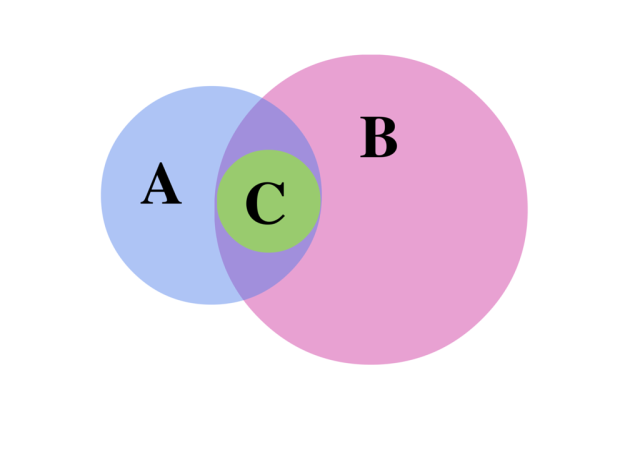 A - Slušanje i upoznavanje glazbeB - Izražavanje glazbom i uz glazbuC - Glazba u kontekstu 2. ciklus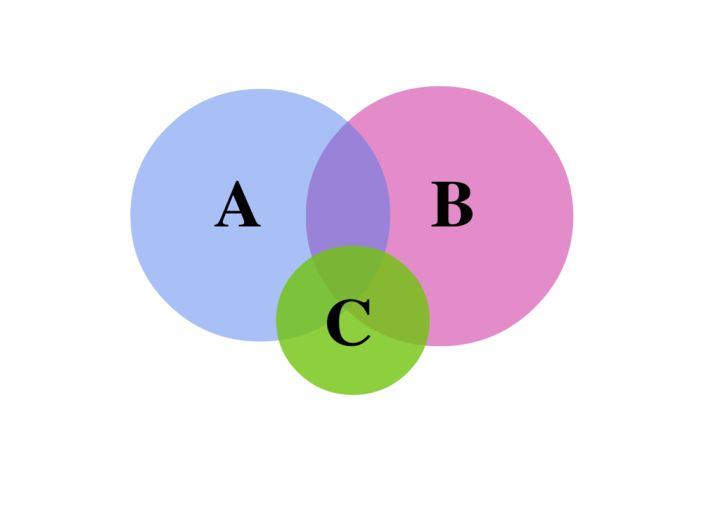 A - Slušanje i upoznavanje glazbeB - Izražavanje glazbom i uz glazbuC - Glazba u kontekstu 3. ciklus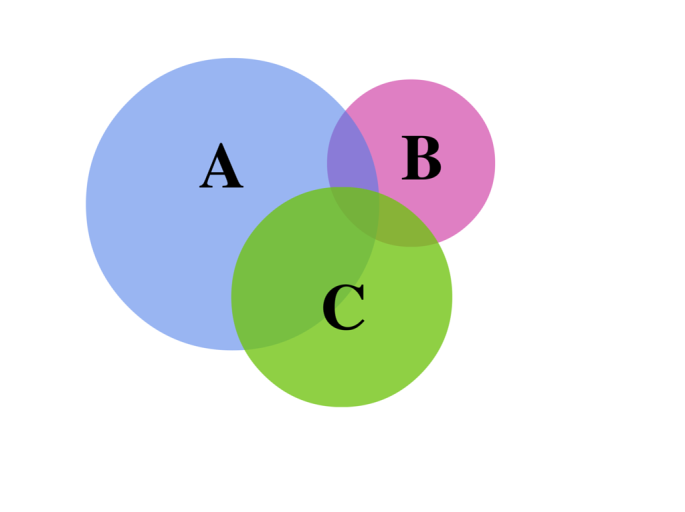 A - Slušanje i upoznavanje glazbeB - Izražavanje glazbom i uz glazbuC - Glazba u kontekstu 4. i 5. ciklus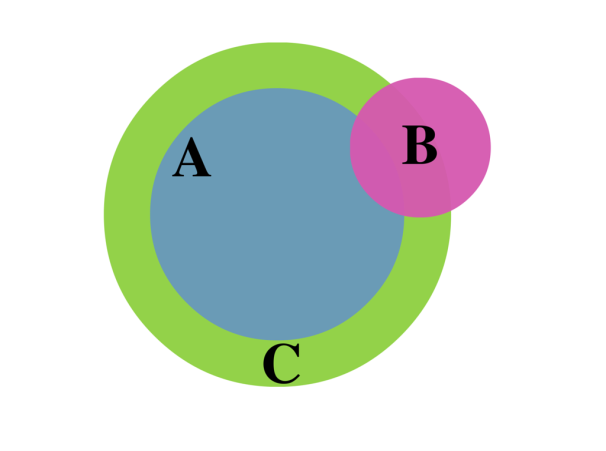 na kraju 1. godine učenja i poučavanja predmeta glazbena kultura, učenik:na kraju 1. godine učenja i poučavanja predmeta glazbena kultura, učenik:na kraju 1. godine učenja i poučavanja predmeta glazbena kultura, učenik:na kraju 1. godine učenja i poučavanja predmeta glazbena kultura, učenik:na kraju 1. godine učenja i poučavanja predmeta glazbena kultura, učenik:na kraju 1. godine učenja i poučavanja predmeta glazbena kultura, učenik:na kraju 1. godine učenja i poučavanja predmeta glazbena kultura, učenik:domena a: slušanje i upoznavanje glazbedomena a: slušanje i upoznavanje glazbedomena a: slušanje i upoznavanje glazbedomena a: slušanje i upoznavanje glazbedomena a: slušanje i upoznavanje glazbedomena a: slušanje i upoznavanje glazbedomena a: slušanje i upoznavanje glazbeodgojno-obrazovni ishododgojno-obrazovni ishodrazrada ishodarazina usvojenostirazina usvojenostirazina usvojenostirazina usvojenostiodgojno-obrazovni ishododgojno-obrazovni ishodrazrada ishodazadovoljavajućadobravrlo dobraiznimnaa 1. 1.POZNAJE ODREĐENI BROJ SKLADBIPoznaje određeni broj kraćih skladbi (cjelovite skladbe, stavci ili ulomci) različitih vrsta glazbe (klasična, tradicijska, popularna, glazba iz animiranih filmova).Poznaje određeni broj kraćih skladbi (cjelovite skladbe, stavci ili ulomci) različitih vrsta glazbe (klasična, tradicijska, popularna, glazba iz animiranih filmova).Poznaje određeni broj kraćih skladbi (cjelovite skladbe, stavci ili ulomci) različitih vrsta glazbe (klasična, tradicijska, popularna, glazba iz animiranih filmova).Poznaje određeni broj kraćih skladbi (cjelovite skladbe, stavci ili ulomci) različitih vrsta glazbe (klasična, tradicijska, popularna, glazba iz animiranih filmova).Poznaje određeni broj kraćih skladbi (cjelovite skladbe, stavci ili ulomci) različitih vrsta glazbe (klasična, tradicijska, popularna, glazba iz animiranih filmova).Preporuka za ostvarenje ishoda:učenik poznaje  3 -10 skladbiza realizaciju ishoda A 1.1 obvezno je cjelovito slušanje, a preporuča se i višekratno (ne nužno uzastopno) slušanjevišekratnim slušanjem učitelj će poticati učenika na zapamćivanje skladbe (dijela ili cjelovite skladbe), imena skladatelja i naziva skladbenisu raspisane razine usvojenosti, jer ih učenici neće ravnomjerno postići kod svih skladbiučitelj će tijekom godine na različite načine pratiti ostvarenje ishoda (preporučaju se formativni oblici praćenja)učitelj će ustrajnim i kontinuiranim radom poticati učenike na što višu razinu poznavanja glazbenih djelapoznavanje glazbe se usložnjava na sljedeći način:slušno prepoznavanje (zvuči poznato)prepoznavanje naziva skladbe iz nekoliko ponuđenih odgovora (može se realizirati kao igra ili kviz)navođenje isključivo naziva skladbe ili imena skladateljanavođenje imena skladatelja i naziva skladbenavođenje imena skladatelja i naziva skladbe te pripadnost određenoj vrsti glazbe (klasična, tradicijska, popularna)Odabir glazbenih djela:učitelj samostalno odabire glazbena djela za slušanje, primjerena dobi učenikaodabirom glazbenih djela trebaju se realizirati svi navedeni odgojno-obrazovni ishodi u određenoj godini učenjaPreporuka za ostvarenje ishoda:učenik poznaje  3 -10 skladbiza realizaciju ishoda A 1.1 obvezno je cjelovito slušanje, a preporuča se i višekratno (ne nužno uzastopno) slušanjevišekratnim slušanjem učitelj će poticati učenika na zapamćivanje skladbe (dijela ili cjelovite skladbe), imena skladatelja i naziva skladbenisu raspisane razine usvojenosti, jer ih učenici neće ravnomjerno postići kod svih skladbiučitelj će tijekom godine na različite načine pratiti ostvarenje ishoda (preporučaju se formativni oblici praćenja)učitelj će ustrajnim i kontinuiranim radom poticati učenike na što višu razinu poznavanja glazbenih djelapoznavanje glazbe se usložnjava na sljedeći način:slušno prepoznavanje (zvuči poznato)prepoznavanje naziva skladbe iz nekoliko ponuđenih odgovora (može se realizirati kao igra ili kviz)navođenje isključivo naziva skladbe ili imena skladateljanavođenje imena skladatelja i naziva skladbenavođenje imena skladatelja i naziva skladbe te pripadnost određenoj vrsti glazbe (klasična, tradicijska, popularna)Odabir glazbenih djela:učitelj samostalno odabire glazbena djela za slušanje, primjerena dobi učenikaodabirom glazbenih djela trebaju se realizirati svi navedeni odgojno-obrazovni ishodi u određenoj godini učenjaPreporuka za ostvarenje ishoda:učenik poznaje  3 -10 skladbiza realizaciju ishoda A 1.1 obvezno je cjelovito slušanje, a preporuča se i višekratno (ne nužno uzastopno) slušanjevišekratnim slušanjem učitelj će poticati učenika na zapamćivanje skladbe (dijela ili cjelovite skladbe), imena skladatelja i naziva skladbenisu raspisane razine usvojenosti, jer ih učenici neće ravnomjerno postići kod svih skladbiučitelj će tijekom godine na različite načine pratiti ostvarenje ishoda (preporučaju se formativni oblici praćenja)učitelj će ustrajnim i kontinuiranim radom poticati učenike na što višu razinu poznavanja glazbenih djelapoznavanje glazbe se usložnjava na sljedeći način:slušno prepoznavanje (zvuči poznato)prepoznavanje naziva skladbe iz nekoliko ponuđenih odgovora (može se realizirati kao igra ili kviz)navođenje isključivo naziva skladbe ili imena skladateljanavođenje imena skladatelja i naziva skladbenavođenje imena skladatelja i naziva skladbe te pripadnost određenoj vrsti glazbe (klasična, tradicijska, popularna)Odabir glazbenih djela:učitelj samostalno odabire glazbena djela za slušanje, primjerena dobi učenikaodabirom glazbenih djela trebaju se realizirati svi navedeni odgojno-obrazovni ishodi u određenoj godini učenjaPreporuka za ostvarenje ishoda:učenik poznaje  3 -10 skladbiza realizaciju ishoda A 1.1 obvezno je cjelovito slušanje, a preporuča se i višekratno (ne nužno uzastopno) slušanjevišekratnim slušanjem učitelj će poticati učenika na zapamćivanje skladbe (dijela ili cjelovite skladbe), imena skladatelja i naziva skladbenisu raspisane razine usvojenosti, jer ih učenici neće ravnomjerno postići kod svih skladbiučitelj će tijekom godine na različite načine pratiti ostvarenje ishoda (preporučaju se formativni oblici praćenja)učitelj će ustrajnim i kontinuiranim radom poticati učenike na što višu razinu poznavanja glazbenih djelapoznavanje glazbe se usložnjava na sljedeći način:slušno prepoznavanje (zvuči poznato)prepoznavanje naziva skladbe iz nekoliko ponuđenih odgovora (može se realizirati kao igra ili kviz)navođenje isključivo naziva skladbe ili imena skladateljanavođenje imena skladatelja i naziva skladbenavođenje imena skladatelja i naziva skladbe te pripadnost određenoj vrsti glazbe (klasična, tradicijska, popularna)Odabir glazbenih djela:učitelj samostalno odabire glazbena djela za slušanje, primjerena dobi učenikaodabirom glazbenih djela trebaju se realizirati svi navedeni odgojno-obrazovni ishodi u određenoj godini učenjaPreporuka za ostvarenje ishoda:učenik poznaje  3 -10 skladbiza realizaciju ishoda A 1.1 obvezno je cjelovito slušanje, a preporuča se i višekratno (ne nužno uzastopno) slušanjevišekratnim slušanjem učitelj će poticati učenika na zapamćivanje skladbe (dijela ili cjelovite skladbe), imena skladatelja i naziva skladbenisu raspisane razine usvojenosti, jer ih učenici neće ravnomjerno postići kod svih skladbiučitelj će tijekom godine na različite načine pratiti ostvarenje ishoda (preporučaju se formativni oblici praćenja)učitelj će ustrajnim i kontinuiranim radom poticati učenike na što višu razinu poznavanja glazbenih djelapoznavanje glazbe se usložnjava na sljedeći način:slušno prepoznavanje (zvuči poznato)prepoznavanje naziva skladbe iz nekoliko ponuđenih odgovora (može se realizirati kao igra ili kviz)navođenje isključivo naziva skladbe ili imena skladateljanavođenje imena skladatelja i naziva skladbenavođenje imena skladatelja i naziva skladbe te pripadnost određenoj vrsti glazbe (klasična, tradicijska, popularna)Odabir glazbenih djela:učitelj samostalno odabire glazbena djela za slušanje, primjerena dobi učenikaodabirom glazbenih djela trebaju se realizirati svi navedeni odgojno-obrazovni ishodi u određenoj godini učenjaPreporuka za ostvarenje ishoda:učenik poznaje  3 -10 skladbiza realizaciju ishoda A 1.1 obvezno je cjelovito slušanje, a preporuča se i višekratno (ne nužno uzastopno) slušanjevišekratnim slušanjem učitelj će poticati učenika na zapamćivanje skladbe (dijela ili cjelovite skladbe), imena skladatelja i naziva skladbenisu raspisane razine usvojenosti, jer ih učenici neće ravnomjerno postići kod svih skladbiučitelj će tijekom godine na različite načine pratiti ostvarenje ishoda (preporučaju se formativni oblici praćenja)učitelj će ustrajnim i kontinuiranim radom poticati učenike na što višu razinu poznavanja glazbenih djelapoznavanje glazbe se usložnjava na sljedeći način:slušno prepoznavanje (zvuči poznato)prepoznavanje naziva skladbe iz nekoliko ponuđenih odgovora (može se realizirati kao igra ili kviz)navođenje isključivo naziva skladbe ili imena skladateljanavođenje imena skladatelja i naziva skladbenavođenje imena skladatelja i naziva skladbe te pripadnost određenoj vrsti glazbe (klasična, tradicijska, popularna)Odabir glazbenih djela:učitelj samostalno odabire glazbena djela za slušanje, primjerena dobi učenikaodabirom glazbenih djela trebaju se realizirati svi navedeni odgojno-obrazovni ishodi u određenoj godini učenjaPreporuka za ostvarenje ishoda:učenik poznaje  3 -10 skladbiza realizaciju ishoda A 1.1 obvezno je cjelovito slušanje, a preporuča se i višekratno (ne nužno uzastopno) slušanjevišekratnim slušanjem učitelj će poticati učenika na zapamćivanje skladbe (dijela ili cjelovite skladbe), imena skladatelja i naziva skladbenisu raspisane razine usvojenosti, jer ih učenici neće ravnomjerno postići kod svih skladbiučitelj će tijekom godine na različite načine pratiti ostvarenje ishoda (preporučaju se formativni oblici praćenja)učitelj će ustrajnim i kontinuiranim radom poticati učenike na što višu razinu poznavanja glazbenih djelapoznavanje glazbe se usložnjava na sljedeći način:slušno prepoznavanje (zvuči poznato)prepoznavanje naziva skladbe iz nekoliko ponuđenih odgovora (može se realizirati kao igra ili kviz)navođenje isključivo naziva skladbe ili imena skladateljanavođenje imena skladatelja i naziva skladbenavođenje imena skladatelja i naziva skladbe te pripadnost određenoj vrsti glazbe (klasična, tradicijska, popularna)Odabir glazbenih djela:učitelj samostalno odabire glazbena djela za slušanje, primjerena dobi učenikaodabirom glazbenih djela trebaju se realizirati svi navedeni odgojno-obrazovni ishodi u određenoj godini učenjaa 1. 2TEMELJEM SLUŠANJA, RAZLIKUJE POJEDINE GLAZBENO-IZRAŽAJNE SASTAVNICE.Temeljem slušanja, razlikuje pojedine glazbeno-izražajne sastavnice:metar/dobetempovisina tonadinamikaboja/izvođačiOpaža pojedine glazbeno-izražajne sastavnice.Razlikuje pojedine glazbeno-izražajne sastavnice.Opisuje pojedine glazbeno-izražajne sastavnice.Uspoređuje pojedine glazbeno-izražajne sastavnice(unutar iste skladbe, u različitim skladbama).Preporuka za ostvarenje ishoda:učenik pljeskanjem ili koračanjem tijekom slušanja označava metar/dobeučenik prepoznaje pojedine glazbeno-izražajne sastavnice (uz pomoć učitelja / uz poticaj učitelja / samostalno), s naglaskom na kontrastna obilježja:tempo - brzo, polaganovisina tona - visoko, dubokodinamika - glasno, tihoboja/izvođači - jedan, više (uz neobvezno prepoznavanje pojedinih glazbala i pjevačkih glasova)Napomena: nije potrebno korištenje stručne terminologije.Preporuka za ostvarenje ishoda:učenik pljeskanjem ili koračanjem tijekom slušanja označava metar/dobeučenik prepoznaje pojedine glazbeno-izražajne sastavnice (uz pomoć učitelja / uz poticaj učitelja / samostalno), s naglaskom na kontrastna obilježja:tempo - brzo, polaganovisina tona - visoko, dubokodinamika - glasno, tihoboja/izvođači - jedan, više (uz neobvezno prepoznavanje pojedinih glazbala i pjevačkih glasova)Napomena: nije potrebno korištenje stručne terminologije.Preporuka za ostvarenje ishoda:učenik pljeskanjem ili koračanjem tijekom slušanja označava metar/dobeučenik prepoznaje pojedine glazbeno-izražajne sastavnice (uz pomoć učitelja / uz poticaj učitelja / samostalno), s naglaskom na kontrastna obilježja:tempo - brzo, polaganovisina tona - visoko, dubokodinamika - glasno, tihoboja/izvođači - jedan, više (uz neobvezno prepoznavanje pojedinih glazbala i pjevačkih glasova)Napomena: nije potrebno korištenje stručne terminologije.Preporuka za ostvarenje ishoda:učenik pljeskanjem ili koračanjem tijekom slušanja označava metar/dobeučenik prepoznaje pojedine glazbeno-izražajne sastavnice (uz pomoć učitelja / uz poticaj učitelja / samostalno), s naglaskom na kontrastna obilježja:tempo - brzo, polaganovisina tona - visoko, dubokodinamika - glasno, tihoboja/izvođači - jedan, više (uz neobvezno prepoznavanje pojedinih glazbala i pjevačkih glasova)Napomena: nije potrebno korištenje stručne terminologije.Preporuka za ostvarenje ishoda:učenik pljeskanjem ili koračanjem tijekom slušanja označava metar/dobeučenik prepoznaje pojedine glazbeno-izražajne sastavnice (uz pomoć učitelja / uz poticaj učitelja / samostalno), s naglaskom na kontrastna obilježja:tempo - brzo, polaganovisina tona - visoko, dubokodinamika - glasno, tihoboja/izvođači - jedan, više (uz neobvezno prepoznavanje pojedinih glazbala i pjevačkih glasova)Napomena: nije potrebno korištenje stručne terminologije.Preporuka za ostvarenje ishoda:učenik pljeskanjem ili koračanjem tijekom slušanja označava metar/dobeučenik prepoznaje pojedine glazbeno-izražajne sastavnice (uz pomoć učitelja / uz poticaj učitelja / samostalno), s naglaskom na kontrastna obilježja:tempo - brzo, polaganovisina tona - visoko, dubokodinamika - glasno, tihoboja/izvođači - jedan, više (uz neobvezno prepoznavanje pojedinih glazbala i pjevačkih glasova)Napomena: nije potrebno korištenje stručne terminologije.Preporuka za ostvarenje ishoda:učenik pljeskanjem ili koračanjem tijekom slušanja označava metar/dobeučenik prepoznaje pojedine glazbeno-izražajne sastavnice (uz pomoć učitelja / uz poticaj učitelja / samostalno), s naglaskom na kontrastna obilježja:tempo - brzo, polaganovisina tona - visoko, dubokodinamika - glasno, tihoboja/izvođači - jedan, više (uz neobvezno prepoznavanje pojedinih glazbala i pjevačkih glasova)Napomena: nije potrebno korištenje stručne terminologije.domena b: izražavanje glazbom i uz glazbudomena b: izražavanje glazbom i uz glazbudomena b: izražavanje glazbom i uz glazbudomena b: izražavanje glazbom i uz glazbudomena b: izražavanje glazbom i uz glazbudomena b: izražavanje glazbom i uz glazbudomena b: izražavanje glazbom i uz glazbuodgojno-obrazovni ishododgojno-obrazovni ishodrazrada ishodarazina usvojenostirazina usvojenostirazina usvojenostirazina usvojenostiodgojno-obrazovni ishododgojno-obrazovni ishodrazrada ishodazadovoljavajućadobravrlo dobraiznimnab 1. 1.SUDJELUJE U ZAJEDNIČKOJ IZVEDBI GLAZBE.Sudjeluje u zajedničkoj izvedbi glazbe, usklađuje vlastitu izvedbu s izvedbama drugih te vrednuje vlastitu izvedbu, izvedbe drugih i  zajedničku izvedbu.Sudjeluje u zajedničkoj izvedbi uz poticaj učitelja. 
Sudjeluje u zajedničkoj izvedbi te opisuje  zajedničku izvedbu.Sudjeluje u zajedničkoj izvedbi, nastoji  uskladiti vlastitu izvedbu s izvedbama drugih te vrednuje zajedničku izvedbu. Sudjeluje u zajedničkoj izvedbi, usklađuje vlastitu izvedbu s izvedbama drugih te vrednuje vlastitu izvedbu, izvedbe drugih i  zajedničku izvedbu.b 1. 2.PJEVA/IZVODI  PJESME I BROJALICE.Pjeva/izvodi pjesme i brojalice te pritom uvažava glazbeno-izražajne sastavnice.Uz pomoć učitelja pjeva/izvodi pjesme i brojalice.

Pjeva/izvodi pjesme i brojalice.Pjeva/izvodi pjesme i brojalice te pritom djelomično uvažava glazbeno-izražajne sastavnice.Pjeva/izvodi pjesme i brojalice te pritom uvažava glazbeno-izražajne sastavnice.
Preporuke za ostvarenje ishoda:pjeva/izvodi najmanje 10 pjesama/brojalica tijekom godineučitelj potiče pjevanje/izvođenje određenog broja pjesama/brojalica napamet (prema sposobnostima i interesu učenika)učitelj odabire pjesme primjerenoga opsega, s osnovnim ritamskim vrijednostima i pauzamaučenik uvažava sljedeće glazbeno-izražajne sastavnice: metar/dobe (dvodobna, trodobna), tempo (umjeren, spor), dinamika (glasno, tiho)Preporuke za ostvarenje ishoda:pjeva/izvodi najmanje 10 pjesama/brojalica tijekom godineučitelj potiče pjevanje/izvođenje određenog broja pjesama/brojalica napamet (prema sposobnostima i interesu učenika)učitelj odabire pjesme primjerenoga opsega, s osnovnim ritamskim vrijednostima i pauzamaučenik uvažava sljedeće glazbeno-izražajne sastavnice: metar/dobe (dvodobna, trodobna), tempo (umjeren, spor), dinamika (glasno, tiho)Preporuke za ostvarenje ishoda:pjeva/izvodi najmanje 10 pjesama/brojalica tijekom godineučitelj potiče pjevanje/izvođenje određenog broja pjesama/brojalica napamet (prema sposobnostima i interesu učenika)učitelj odabire pjesme primjerenoga opsega, s osnovnim ritamskim vrijednostima i pauzamaučenik uvažava sljedeće glazbeno-izražajne sastavnice: metar/dobe (dvodobna, trodobna), tempo (umjeren, spor), dinamika (glasno, tiho)Preporuke za ostvarenje ishoda:pjeva/izvodi najmanje 10 pjesama/brojalica tijekom godineučitelj potiče pjevanje/izvođenje određenog broja pjesama/brojalica napamet (prema sposobnostima i interesu učenika)učitelj odabire pjesme primjerenoga opsega, s osnovnim ritamskim vrijednostima i pauzamaučenik uvažava sljedeće glazbeno-izražajne sastavnice: metar/dobe (dvodobna, trodobna), tempo (umjeren, spor), dinamika (glasno, tiho)Preporuke za ostvarenje ishoda:pjeva/izvodi najmanje 10 pjesama/brojalica tijekom godineučitelj potiče pjevanje/izvođenje određenog broja pjesama/brojalica napamet (prema sposobnostima i interesu učenika)učitelj odabire pjesme primjerenoga opsega, s osnovnim ritamskim vrijednostima i pauzamaučenik uvažava sljedeće glazbeno-izražajne sastavnice: metar/dobe (dvodobna, trodobna), tempo (umjeren, spor), dinamika (glasno, tiho)Preporuke za ostvarenje ishoda:pjeva/izvodi najmanje 10 pjesama/brojalica tijekom godineučitelj potiče pjevanje/izvođenje određenog broja pjesama/brojalica napamet (prema sposobnostima i interesu učenika)učitelj odabire pjesme primjerenoga opsega, s osnovnim ritamskim vrijednostima i pauzamaučenik uvažava sljedeće glazbeno-izražajne sastavnice: metar/dobe (dvodobna, trodobna), tempo (umjeren, spor), dinamika (glasno, tiho)Preporuke za ostvarenje ishoda:pjeva/izvodi najmanje 10 pjesama/brojalica tijekom godineučitelj potiče pjevanje/izvođenje određenog broja pjesama/brojalica napamet (prema sposobnostima i interesu učenika)učitelj odabire pjesme primjerenoga opsega, s osnovnim ritamskim vrijednostima i pauzamaučenik uvažava sljedeće glazbeno-izražajne sastavnice: metar/dobe (dvodobna, trodobna), tempo (umjeren, spor), dinamika (glasno, tiho)b 1. 3.IZVODI GLAZBENE IGRE UZ PJEVANJE, SLUŠANJE GLAZBE I POKRET UZ GLAZBU. Izvodi glazbene igre uz pjevanje, s tonovima/melodijama /ritmovima, uz slušanje glazbe te prati glazbu pokretom, a pritom opaža  te uvažava glazbeno-izražajne sastavnice.Uz pomoć učitelja izvodi glazbene igre s pjevanjem, s tonovima/melodijama/ritmovima, uz slušanje glazbe i prati pokretom pjesme i skladbe. Izvodi glazbene igre s pjevanjem, s tonovima/melodijama/ritmovima, uz slušanje glazbe i prati pokretom pjesme i skladbe. Izvodi glazbene igre s pjevanjem, s tonovima/melodijama/ritmovima, uz slušanje glazbe i prati pokretom pjesme i skladbe te pritom djelomično uvažava glazbeno-izražajne sastavnice.Izvodi glazbene igre s pjevanjem, s tonovima/melodijama/ritmovima, uz slušanje glazbe i prati pokretom pjesme i skladbe te pritom uvažava glazbeno-izražajne sastavnice.b 1. 4.STVARA/IMPROVIZIRA MELODIJSKE I RITAMSKE CJELINE TE SVIRA UZ PJESME/BROJALICE KOJE IZVODI.Stvara/improvizira melodijske i ritamske cjeline pjevanjem, pokretom, pljeskanjem, lupkanjem, koračanjem i/ili udaraljkama.Svira na udaraljkama ili tjeloglazbom uz pjesme/brojalice koje pjeva/izvodi.Stvara/improvizira melodijske i ritamske cjeline pjevanjem, pokretom, pljeskanjem, lupkanjem, koračanjem i/ili udaraljkama.Svira na udaraljkama (dječji instrumentarij) ili tjeloglazbom uz pjesme/brojalice koje pjeva/izvodi.Stvara/improvizira melodijske i ritamske cjeline pjevanjem, pokretom, pljeskanjem, lupkanjem, koračanjem i/ili udaraljkama.Svira na udaraljkama (dječji instrumentarij) ili tjeloglazbom uz pjesme/brojalice koje pjeva/izvodi.Stvara/improvizira melodijske i ritamske cjeline pjevanjem, pokretom, pljeskanjem, lupkanjem, koračanjem i/ili udaraljkama.Svira na udaraljkama (dječji instrumentarij) ili tjeloglazbom uz pjesme/brojalice koje pjeva/izvodi.Stvara/improvizira melodijske i ritamske cjeline pjevanjem, pokretom, pljeskanjem, lupkanjem, koračanjem i/ili udaraljkama.Svira na udaraljkama (dječji instrumentarij) ili tjeloglazbom uz pjesme/brojalice koje pjeva/izvodi.domena c: glazba u kontekstudomena c: glazba u kontekstudomena c: glazba u kontekstudomena c: glazba u kontekstudomena c: glazba u kontekstudomena c: glazba u kontekstudomena c: glazba u kontekstuodgojno-obrazovni ishododgojno-obrazovni ishodrazrada ishodarazina usvojenostirazina usvojenostirazina usvojenostirazina usvojenostiodgojno-obrazovni ishododgojno-obrazovni ishodrazrada ishodazadovoljavajućadobravrlo dobraiznimnac 1. 1.UPOZNAJE GLAZBU U AUTENTIČNOM, PRILAGOĐENOM I VIRTUALNOM OKRUŽJU.Upoznaje glazbu u autentičnom, prilagođenom i virtualnom okružju, posjećujući najmanje jedan glazbeno-kulturni događaj.Upoznaje glazbu u autentičnom, prilagođenom i virtualnom okružju, posjećujući najmanje jedan glazbeno-kulturni događaj.Upoznaje glazbu u autentičnom, prilagođenom i virtualnom okružju, posjećujući najmanje jedan glazbeno-kulturni događaj.Upoznaje glazbu u autentičnom, prilagođenom i virtualnom okružju, posjećujući najmanje jedan glazbeno-kulturni događaj.Upoznaje glazbu u autentičnom, prilagođenom i virtualnom okružju, posjećujući najmanje jedan glazbeno-kulturni događaj.c 1. 2.ISKAZUJE DOŽIVLJAJ GLAZBE. Iskazuje doživljaj glazbe riječima, plesom/pokretom ili likovnim izrazom.Iskazuje doživljaj glazbe riječima, plesom/pokretom ili likovnim izrazom.Iskazuje doživljaj glazbe riječima, plesom/pokretom ili likovnim izrazom.Iskazuje doživljaj glazbe riječima, plesom/pokretom ili likovnim izrazom.Iskazuje doživljaj glazbe riječima, plesom/pokretom ili likovnim izrazom.c 1. 3.NA OSNOVU SLUŠANJA GLAZBE I AKTIVNOG MUZICIRANJA PREPOZNAJE RAZLIČITE ULOGE GLAZBENa osnovu slušanja glazbe i aktivnog muziciranja prepoznaje različite uloge glazbe (svečana glazba, glazba za ples i sl.).Na osnovu slušanja glazbe i aktivnog muziciranja prepoznaje različite uloge glazbe (svečana glazba, glazba za ples i sl.).Na osnovu slušanja glazbe i aktivnog muziciranja prepoznaje različite uloge glazbe (svečana glazba, glazba za ples i sl.).Na osnovu slušanja glazbe i aktivnog muziciranja prepoznaje različite uloge glazbe (svečana glazba, glazba za ples i sl.).Na osnovu slušanja glazbe i aktivnog muziciranja prepoznaje različite uloge glazbe (svečana glazba, glazba za ples i sl.).na kraju 2. godine učenja i poučavanja predmeta glazbena kultura, učenik:na kraju 2. godine učenja i poučavanja predmeta glazbena kultura, učenik:na kraju 2. godine učenja i poučavanja predmeta glazbena kultura, učenik:na kraju 2. godine učenja i poučavanja predmeta glazbena kultura, učenik:na kraju 2. godine učenja i poučavanja predmeta glazbena kultura, učenik:na kraju 2. godine učenja i poučavanja predmeta glazbena kultura, učenik:na kraju 2. godine učenja i poučavanja predmeta glazbena kultura, učenik:domena a: slušanje i upoznavanje glazbedomena a: slušanje i upoznavanje glazbedomena a: slušanje i upoznavanje glazbedomena a: slušanje i upoznavanje glazbedomena a: slušanje i upoznavanje glazbedomena a: slušanje i upoznavanje glazbedomena a: slušanje i upoznavanje glazbeodgojno-obrazovni ishododgojno-obrazovni ishodrazrada ishodarazina usvojenostirazina usvojenostirazina usvojenostirazina usvojenostiodgojno-obrazovni ishododgojno-obrazovni ishodrazrada ishodazadovoljavajućadobravrlo dobraiznimnaa 2. 1POZNAJE ODREĐENI BROJ SKLADBIPoznaje određeni broj kraćih skladbi (cjelovite skladbe, stavci ili ulomci) različitih vrsta glazbe (klasična, tradicijska, filmska, popularna)Poznaje određeni broj kraćih skladbi (cjelovite skladbe, stavci ili ulomci) različitih vrsta glazbe (klasična, tradicijska, filmska, popularna)Poznaje određeni broj kraćih skladbi (cjelovite skladbe, stavci ili ulomci) različitih vrsta glazbe (klasična, tradicijska, filmska, popularna)Poznaje određeni broj kraćih skladbi (cjelovite skladbe, stavci ili ulomci) različitih vrsta glazbe (klasična, tradicijska, filmska, popularna)Poznaje određeni broj kraćih skladbi (cjelovite skladbe, stavci ili ulomci) različitih vrsta glazbe (klasična, tradicijska, filmska, popularna)Preporuka za ostvarenje ishoda:učenik poznaje 3 - 10 skladbi za realizaciju ishoda A 2.1 obvezno je cjelovito slušanje, a preporuča se i višekratno (ne nužno uzastopno) slušanjevišekratnim slušanjem učitelj će poticati učenika na zapamćivanje skladbe (dijela ili cjelovite skladbe), imena skladatelja i naziva skladbenisu raspisane razine usvojenosti, jer ih učenici neće ravnomjerno postići kod svih skladbiučitelj će tijekom godine na različite načine pratiti ostvarenje ishoda (preporučaju se formativni oblici praćenja)učitelj će ustrajnim i kontinuiranim radom poticati učenike na što višu razinu poznavanja glazbenih djelapoznavanje glazbe se usložnjava na sljedeći način:slušno prepoznavanje (zvuči poznato)prepoznavanje naziva skladbe iz nekoliko ponuđenih odgovora (može se realizirati kao igra ili kviz)navođenje isključivo naziva skladbe ili imena skladateljanavođenje imena skladatelja i naziva skladbenavođenje imena skladatelja i naziva skladbe te pripadnost određenoj vrsti glazbe (klasična, tradicijska, popularna)Odabir glazbenih djela:učitelj samostalno odabire glazbena djela za slušanje, primjerena dobi učenikaodabirom glazbenih djela trebaju se realizirati svi navedeni odgojno-obrazovni ishodi u određenoj godini učenjaPreporuka za ostvarenje ishoda:učenik poznaje 3 - 10 skladbi za realizaciju ishoda A 2.1 obvezno je cjelovito slušanje, a preporuča se i višekratno (ne nužno uzastopno) slušanjevišekratnim slušanjem učitelj će poticati učenika na zapamćivanje skladbe (dijela ili cjelovite skladbe), imena skladatelja i naziva skladbenisu raspisane razine usvojenosti, jer ih učenici neće ravnomjerno postići kod svih skladbiučitelj će tijekom godine na različite načine pratiti ostvarenje ishoda (preporučaju se formativni oblici praćenja)učitelj će ustrajnim i kontinuiranim radom poticati učenike na što višu razinu poznavanja glazbenih djelapoznavanje glazbe se usložnjava na sljedeći način:slušno prepoznavanje (zvuči poznato)prepoznavanje naziva skladbe iz nekoliko ponuđenih odgovora (može se realizirati kao igra ili kviz)navođenje isključivo naziva skladbe ili imena skladateljanavođenje imena skladatelja i naziva skladbenavođenje imena skladatelja i naziva skladbe te pripadnost određenoj vrsti glazbe (klasična, tradicijska, popularna)Odabir glazbenih djela:učitelj samostalno odabire glazbena djela za slušanje, primjerena dobi učenikaodabirom glazbenih djela trebaju se realizirati svi navedeni odgojno-obrazovni ishodi u određenoj godini učenjaPreporuka za ostvarenje ishoda:učenik poznaje 3 - 10 skladbi za realizaciju ishoda A 2.1 obvezno je cjelovito slušanje, a preporuča se i višekratno (ne nužno uzastopno) slušanjevišekratnim slušanjem učitelj će poticati učenika na zapamćivanje skladbe (dijela ili cjelovite skladbe), imena skladatelja i naziva skladbenisu raspisane razine usvojenosti, jer ih učenici neće ravnomjerno postići kod svih skladbiučitelj će tijekom godine na različite načine pratiti ostvarenje ishoda (preporučaju se formativni oblici praćenja)učitelj će ustrajnim i kontinuiranim radom poticati učenike na što višu razinu poznavanja glazbenih djelapoznavanje glazbe se usložnjava na sljedeći način:slušno prepoznavanje (zvuči poznato)prepoznavanje naziva skladbe iz nekoliko ponuđenih odgovora (može se realizirati kao igra ili kviz)navođenje isključivo naziva skladbe ili imena skladateljanavođenje imena skladatelja i naziva skladbenavođenje imena skladatelja i naziva skladbe te pripadnost određenoj vrsti glazbe (klasična, tradicijska, popularna)Odabir glazbenih djela:učitelj samostalno odabire glazbena djela za slušanje, primjerena dobi učenikaodabirom glazbenih djela trebaju se realizirati svi navedeni odgojno-obrazovni ishodi u određenoj godini učenjaPreporuka za ostvarenje ishoda:učenik poznaje 3 - 10 skladbi za realizaciju ishoda A 2.1 obvezno je cjelovito slušanje, a preporuča se i višekratno (ne nužno uzastopno) slušanjevišekratnim slušanjem učitelj će poticati učenika na zapamćivanje skladbe (dijela ili cjelovite skladbe), imena skladatelja i naziva skladbenisu raspisane razine usvojenosti, jer ih učenici neće ravnomjerno postići kod svih skladbiučitelj će tijekom godine na različite načine pratiti ostvarenje ishoda (preporučaju se formativni oblici praćenja)učitelj će ustrajnim i kontinuiranim radom poticati učenike na što višu razinu poznavanja glazbenih djelapoznavanje glazbe se usložnjava na sljedeći način:slušno prepoznavanje (zvuči poznato)prepoznavanje naziva skladbe iz nekoliko ponuđenih odgovora (može se realizirati kao igra ili kviz)navođenje isključivo naziva skladbe ili imena skladateljanavođenje imena skladatelja i naziva skladbenavođenje imena skladatelja i naziva skladbe te pripadnost određenoj vrsti glazbe (klasična, tradicijska, popularna)Odabir glazbenih djela:učitelj samostalno odabire glazbena djela za slušanje, primjerena dobi učenikaodabirom glazbenih djela trebaju se realizirati svi navedeni odgojno-obrazovni ishodi u određenoj godini učenjaPreporuka za ostvarenje ishoda:učenik poznaje 3 - 10 skladbi za realizaciju ishoda A 2.1 obvezno je cjelovito slušanje, a preporuča se i višekratno (ne nužno uzastopno) slušanjevišekratnim slušanjem učitelj će poticati učenika na zapamćivanje skladbe (dijela ili cjelovite skladbe), imena skladatelja i naziva skladbenisu raspisane razine usvojenosti, jer ih učenici neće ravnomjerno postići kod svih skladbiučitelj će tijekom godine na različite načine pratiti ostvarenje ishoda (preporučaju se formativni oblici praćenja)učitelj će ustrajnim i kontinuiranim radom poticati učenike na što višu razinu poznavanja glazbenih djelapoznavanje glazbe se usložnjava na sljedeći način:slušno prepoznavanje (zvuči poznato)prepoznavanje naziva skladbe iz nekoliko ponuđenih odgovora (može se realizirati kao igra ili kviz)navođenje isključivo naziva skladbe ili imena skladateljanavođenje imena skladatelja i naziva skladbenavođenje imena skladatelja i naziva skladbe te pripadnost određenoj vrsti glazbe (klasična, tradicijska, popularna)Odabir glazbenih djela:učitelj samostalno odabire glazbena djela za slušanje, primjerena dobi učenikaodabirom glazbenih djela trebaju se realizirati svi navedeni odgojno-obrazovni ishodi u određenoj godini učenjaPreporuka za ostvarenje ishoda:učenik poznaje 3 - 10 skladbi za realizaciju ishoda A 2.1 obvezno je cjelovito slušanje, a preporuča se i višekratno (ne nužno uzastopno) slušanjevišekratnim slušanjem učitelj će poticati učenika na zapamćivanje skladbe (dijela ili cjelovite skladbe), imena skladatelja i naziva skladbenisu raspisane razine usvojenosti, jer ih učenici neće ravnomjerno postići kod svih skladbiučitelj će tijekom godine na različite načine pratiti ostvarenje ishoda (preporučaju se formativni oblici praćenja)učitelj će ustrajnim i kontinuiranim radom poticati učenike na što višu razinu poznavanja glazbenih djelapoznavanje glazbe se usložnjava na sljedeći način:slušno prepoznavanje (zvuči poznato)prepoznavanje naziva skladbe iz nekoliko ponuđenih odgovora (može se realizirati kao igra ili kviz)navođenje isključivo naziva skladbe ili imena skladateljanavođenje imena skladatelja i naziva skladbenavođenje imena skladatelja i naziva skladbe te pripadnost određenoj vrsti glazbe (klasična, tradicijska, popularna)Odabir glazbenih djela:učitelj samostalno odabire glazbena djela za slušanje, primjerena dobi učenikaodabirom glazbenih djela trebaju se realizirati svi navedeni odgojno-obrazovni ishodi u određenoj godini učenjaPreporuka za ostvarenje ishoda:učenik poznaje 3 - 10 skladbi za realizaciju ishoda A 2.1 obvezno je cjelovito slušanje, a preporuča se i višekratno (ne nužno uzastopno) slušanjevišekratnim slušanjem učitelj će poticati učenika na zapamćivanje skladbe (dijela ili cjelovite skladbe), imena skladatelja i naziva skladbenisu raspisane razine usvojenosti, jer ih učenici neće ravnomjerno postići kod svih skladbiučitelj će tijekom godine na različite načine pratiti ostvarenje ishoda (preporučaju se formativni oblici praćenja)učitelj će ustrajnim i kontinuiranim radom poticati učenike na što višu razinu poznavanja glazbenih djelapoznavanje glazbe se usložnjava na sljedeći način:slušno prepoznavanje (zvuči poznato)prepoznavanje naziva skladbe iz nekoliko ponuđenih odgovora (može se realizirati kao igra ili kviz)navođenje isključivo naziva skladbe ili imena skladateljanavođenje imena skladatelja i naziva skladbenavođenje imena skladatelja i naziva skladbe te pripadnost određenoj vrsti glazbe (klasična, tradicijska, popularna)Odabir glazbenih djela:učitelj samostalno odabire glazbena djela za slušanje, primjerena dobi učenikaodabirom glazbenih djela trebaju se realizirati svi navedeni odgojno-obrazovni ishodi u određenoj godini učenjaa 2. 2TEMELJEM SLUŠANJA, RAZLIKUJE POJEDINEGLAZBENO-IZRAŽAJNE SASTAVNICE.Temeljem slušanja, razlikuje pojedine glazbeno-izražajne sastavnice:metar/dobetempovisina tonamelodijadinamikaboja/izvođačiOpaža pojedine glazbeno-izražajne sastavnice.Razlikuje pojedine glazbeno-izražajne sastavnice.Opisuje pojedine glazbeno-izražajne sastavnice.Uspoređuje pojedine glazbeno-izražajne sastavnice(unutar iste skladbe, u različitim skladbama).Preporuka za ostvarenje ishoda:učenik pljeskanjem ili koračanjem tijekom slušanja označava metar/dobe učenik prepoznaje pojedine glazbeno-izražajne sastavnice (uz pomoć učitelja / uz poticaj učitelja / samostalno), s naglaskom na kontrastna obilježja:tempo - brzo, umjereno, polaganovisina tona - visoko, srednje, dubokomelodija - uzlazna, silaznadinamika - glasno, srednje glasno, tihoboja/izvođači - jedan, više (uz neobvezno prepoznavanje pojedinih glazbala i pjevačkih glasova)Napomena: nije potrebno korištenje stručne terminologije.Preporuka za ostvarenje ishoda:učenik pljeskanjem ili koračanjem tijekom slušanja označava metar/dobe učenik prepoznaje pojedine glazbeno-izražajne sastavnice (uz pomoć učitelja / uz poticaj učitelja / samostalno), s naglaskom na kontrastna obilježja:tempo - brzo, umjereno, polaganovisina tona - visoko, srednje, dubokomelodija - uzlazna, silaznadinamika - glasno, srednje glasno, tihoboja/izvođači - jedan, više (uz neobvezno prepoznavanje pojedinih glazbala i pjevačkih glasova)Napomena: nije potrebno korištenje stručne terminologije.Preporuka za ostvarenje ishoda:učenik pljeskanjem ili koračanjem tijekom slušanja označava metar/dobe učenik prepoznaje pojedine glazbeno-izražajne sastavnice (uz pomoć učitelja / uz poticaj učitelja / samostalno), s naglaskom na kontrastna obilježja:tempo - brzo, umjereno, polaganovisina tona - visoko, srednje, dubokomelodija - uzlazna, silaznadinamika - glasno, srednje glasno, tihoboja/izvođači - jedan, više (uz neobvezno prepoznavanje pojedinih glazbala i pjevačkih glasova)Napomena: nije potrebno korištenje stručne terminologije.Preporuka za ostvarenje ishoda:učenik pljeskanjem ili koračanjem tijekom slušanja označava metar/dobe učenik prepoznaje pojedine glazbeno-izražajne sastavnice (uz pomoć učitelja / uz poticaj učitelja / samostalno), s naglaskom na kontrastna obilježja:tempo - brzo, umjereno, polaganovisina tona - visoko, srednje, dubokomelodija - uzlazna, silaznadinamika - glasno, srednje glasno, tihoboja/izvođači - jedan, više (uz neobvezno prepoznavanje pojedinih glazbala i pjevačkih glasova)Napomena: nije potrebno korištenje stručne terminologije.Preporuka za ostvarenje ishoda:učenik pljeskanjem ili koračanjem tijekom slušanja označava metar/dobe učenik prepoznaje pojedine glazbeno-izražajne sastavnice (uz pomoć učitelja / uz poticaj učitelja / samostalno), s naglaskom na kontrastna obilježja:tempo - brzo, umjereno, polaganovisina tona - visoko, srednje, dubokomelodija - uzlazna, silaznadinamika - glasno, srednje glasno, tihoboja/izvođači - jedan, više (uz neobvezno prepoznavanje pojedinih glazbala i pjevačkih glasova)Napomena: nije potrebno korištenje stručne terminologije.Preporuka za ostvarenje ishoda:učenik pljeskanjem ili koračanjem tijekom slušanja označava metar/dobe učenik prepoznaje pojedine glazbeno-izražajne sastavnice (uz pomoć učitelja / uz poticaj učitelja / samostalno), s naglaskom na kontrastna obilježja:tempo - brzo, umjereno, polaganovisina tona - visoko, srednje, dubokomelodija - uzlazna, silaznadinamika - glasno, srednje glasno, tihoboja/izvođači - jedan, više (uz neobvezno prepoznavanje pojedinih glazbala i pjevačkih glasova)Napomena: nije potrebno korištenje stručne terminologije.Preporuka za ostvarenje ishoda:učenik pljeskanjem ili koračanjem tijekom slušanja označava metar/dobe učenik prepoznaje pojedine glazbeno-izražajne sastavnice (uz pomoć učitelja / uz poticaj učitelja / samostalno), s naglaskom na kontrastna obilježja:tempo - brzo, umjereno, polaganovisina tona - visoko, srednje, dubokomelodija - uzlazna, silaznadinamika - glasno, srednje glasno, tihoboja/izvođači - jedan, više (uz neobvezno prepoznavanje pojedinih glazbala i pjevačkih glasova)Napomena: nije potrebno korištenje stručne terminologije.domena b: izražavanje glazbom i uz glazbudomena b: izražavanje glazbom i uz glazbudomena b: izražavanje glazbom i uz glazbudomena b: izražavanje glazbom i uz glazbudomena b: izražavanje glazbom i uz glazbudomena b: izražavanje glazbom i uz glazbudomena b: izražavanje glazbom i uz glazbudomena b: izražavanje glazbom i uz glazbuodgojno-obrazovni ishododgojno-obrazovni ishodrazrada ishodarazrada ishodarazina usvojenostirazina usvojenostirazina usvojenostirazina usvojenostiodgojno-obrazovni ishododgojno-obrazovni ishodrazrada ishodarazrada ishodazadovoljavajućadobravrlo dobraiznimnab 2. 1.SUDJELUJE U ZAJEDNIČKOJ IZVEDBI GLAZBE.SUDJELUJE U ZAJEDNIČKOJ IZVEDBI GLAZBE.Sudjeluje u zajedničkoj izvedbi, usklađuje vlastitu izvedbu s izvedbama drugih te vrednuje vlastitu izvedbu, izvedbe drugih i  zajedničku izvedbu.Sudjeluje u zajedničkoj izvedbi uz poticaj učitelja. 
Sudjeluje u zajedničkoj izvedbi te opisuje  zajedničku izvedbu

Sudjeluje u zajedničkoj izvedbi, nastoji  uskladiti vlastitu izvedbu s izvedbama drugih te vrednuje zajedničku izvedbu.
Sudjeluje u zajedničkoj izvedbi, usklađuje vlastitu izvedbu s izvedbama drugih te vrednuje vlastitu izvedbu, izvedbe drugih i  zajedničku izvedbu.b 2. 2.PJEVA/IZVODI  PJESME I BROJALICE.PJEVA/IZVODI  PJESME I BROJALICE.Pjeva/izvodi pjesme i brojalice te pritom uvažava glazbeno-izražajne sastavnice.Uz pomoć učitelja pjeva/izvodi pjesme i brojalice.

Pjeva/izvodi pjesme i brojalice.Pjeva/izvodi pjesme i brojalice te pritom djelomično uvažava glazbeno-izražajne sastavnice.
Pjeva/izvodi pjesme i brojalice te pritom uvažava glazbeno-izražajne sastavnice.
Preporuke za ostvarenje ishoda:učenik pjeva/izvodi najmanje 10 pjesama/brojalica tijekom godineučitelj potiče pjevanje/izvođenje određenog broja pjesama/brojalica napamet (prema sposobnostima i interesima učenika)učitelj odabire pjesme primjerenoga opsega, s osnovnim ritamskim vrijednostima i pauzamaučenik uvažava sljedeće glazbeno-izražajne sastavnice: metar/dobe (dvodobna, trodobna), tempo (brz, umjeren, spor), dinamika (glasno, srednje glasno, tiho)Preporuke za ostvarenje ishoda:učenik pjeva/izvodi najmanje 10 pjesama/brojalica tijekom godineučitelj potiče pjevanje/izvođenje određenog broja pjesama/brojalica napamet (prema sposobnostima i interesima učenika)učitelj odabire pjesme primjerenoga opsega, s osnovnim ritamskim vrijednostima i pauzamaučenik uvažava sljedeće glazbeno-izražajne sastavnice: metar/dobe (dvodobna, trodobna), tempo (brz, umjeren, spor), dinamika (glasno, srednje glasno, tiho)Preporuke za ostvarenje ishoda:učenik pjeva/izvodi najmanje 10 pjesama/brojalica tijekom godineučitelj potiče pjevanje/izvođenje određenog broja pjesama/brojalica napamet (prema sposobnostima i interesima učenika)učitelj odabire pjesme primjerenoga opsega, s osnovnim ritamskim vrijednostima i pauzamaučenik uvažava sljedeće glazbeno-izražajne sastavnice: metar/dobe (dvodobna, trodobna), tempo (brz, umjeren, spor), dinamika (glasno, srednje glasno, tiho)Preporuke za ostvarenje ishoda:učenik pjeva/izvodi najmanje 10 pjesama/brojalica tijekom godineučitelj potiče pjevanje/izvođenje određenog broja pjesama/brojalica napamet (prema sposobnostima i interesima učenika)učitelj odabire pjesme primjerenoga opsega, s osnovnim ritamskim vrijednostima i pauzamaučenik uvažava sljedeće glazbeno-izražajne sastavnice: metar/dobe (dvodobna, trodobna), tempo (brz, umjeren, spor), dinamika (glasno, srednje glasno, tiho)Preporuke za ostvarenje ishoda:učenik pjeva/izvodi najmanje 10 pjesama/brojalica tijekom godineučitelj potiče pjevanje/izvođenje određenog broja pjesama/brojalica napamet (prema sposobnostima i interesima učenika)učitelj odabire pjesme primjerenoga opsega, s osnovnim ritamskim vrijednostima i pauzamaučenik uvažava sljedeće glazbeno-izražajne sastavnice: metar/dobe (dvodobna, trodobna), tempo (brz, umjeren, spor), dinamika (glasno, srednje glasno, tiho)Preporuke za ostvarenje ishoda:učenik pjeva/izvodi najmanje 10 pjesama/brojalica tijekom godineučitelj potiče pjevanje/izvođenje određenog broja pjesama/brojalica napamet (prema sposobnostima i interesima učenika)učitelj odabire pjesme primjerenoga opsega, s osnovnim ritamskim vrijednostima i pauzamaučenik uvažava sljedeće glazbeno-izražajne sastavnice: metar/dobe (dvodobna, trodobna), tempo (brz, umjeren, spor), dinamika (glasno, srednje glasno, tiho)Preporuke za ostvarenje ishoda:učenik pjeva/izvodi najmanje 10 pjesama/brojalica tijekom godineučitelj potiče pjevanje/izvođenje određenog broja pjesama/brojalica napamet (prema sposobnostima i interesima učenika)učitelj odabire pjesme primjerenoga opsega, s osnovnim ritamskim vrijednostima i pauzamaučenik uvažava sljedeće glazbeno-izražajne sastavnice: metar/dobe (dvodobna, trodobna), tempo (brz, umjeren, spor), dinamika (glasno, srednje glasno, tiho)Preporuke za ostvarenje ishoda:učenik pjeva/izvodi najmanje 10 pjesama/brojalica tijekom godineučitelj potiče pjevanje/izvođenje određenog broja pjesama/brojalica napamet (prema sposobnostima i interesima učenika)učitelj odabire pjesme primjerenoga opsega, s osnovnim ritamskim vrijednostima i pauzamaučenik uvažava sljedeće glazbeno-izražajne sastavnice: metar/dobe (dvodobna, trodobna), tempo (brz, umjeren, spor), dinamika (glasno, srednje glasno, tiho)b 2. 3.IZVODI GLAZBENE IGRE UZ PJEVANJE, SLUŠANJE GLAZBE I POKRET UZ GLAZBU. IZVODI GLAZBENE IGRE UZ PJEVANJE, SLUŠANJE GLAZBE I POKRET UZ GLAZBU. Izvodi glazbene igre uz pjevanje, s tonovima/melodijama /ritmovima, uz slušanje glazbe te prati glazbu pokretom, a pritom opaža  te uvažava glazbeno-izražajne sastavnice.Uz pomoć učitelja izvodi glazbene igre s pjevanjem, s tonovima/melodijama/ritmovima, uz slušanje glazbe i prati pokretom pjesme i skladbe. Izvodi glazbene igre s pjevanjem, s tonovima/melodijama/ritmovima, uz slušanje glazbe i prati pokretom pjesme i skladbe. Izvodi glazbene igre s pjevanjem, s tonovima/melodijama/ritmovima, uz slušanje glazbe i prati pokretom pjesme i skladbe te pritom djelomično uvažava glazbeno-izražajne sastavnice.
Izvodi glazbene igre s pjevanjem, s tonovima/melodijama/ritmovima, uz slušanje glazbe i prati pokretom pjesme i skladbe te pritom uvažava glazbeno-izražajne sastavnice.b 2. 4.STVARA/IMPROVIZIRA MELODIJSKE I RITAMSKE CJELINE TE SVIRA UZ PJESME/BROJALICE KOJE IZVODI.STVARA/IMPROVIZIRA MELODIJSKE I RITAMSKE CJELINE TE SVIRA UZ PJESME/BROJALICE KOJE IZVODI.Stvara/improvizira melodijske i ritamske cjeline pjevanjem, pokretom, pljeskanjem, lupkanjem, koračanjem i/ili udaraljkamaSvira na udaraljkama ili tjeloglazbom uz pjesme/brojalice koje pjeva/izvodi.Stvara/improvizira melodijske/ritamske cjeline pjevanjem, pokretom, tjeloglazbom i/ili udaraljkama izražavajući svoj doživljaj glazbe.Svira na udaraljkama (dječji instrumentarij) ili tjeloglazbom uz pjesme/brojalice koje pjeva/izvodi.

Stvara/improvizira melodijske/ritamske cjeline pjevanjem, pokretom, tjeloglazbom i/ili udaraljkama izražavajući svoj doživljaj glazbe.Svira na udaraljkama (dječji instrumentarij) ili tjeloglazbom uz pjesme/brojalice koje pjeva/izvodi.

Stvara/improvizira melodijske/ritamske cjeline pjevanjem, pokretom, tjeloglazbom i/ili udaraljkama izražavajući svoj doživljaj glazbe.Svira na udaraljkama (dječji instrumentarij) ili tjeloglazbom uz pjesme/brojalice koje pjeva/izvodi.

Stvara/improvizira melodijske/ritamske cjeline pjevanjem, pokretom, tjeloglazbom i/ili udaraljkama izražavajući svoj doživljaj glazbe.Svira na udaraljkama (dječji instrumentarij) ili tjeloglazbom uz pjesme/brojalice koje pjeva/izvodi.

domena c: glazba u kontekstudomena c: glazba u kontekstudomena c: glazba u kontekstudomena c: glazba u kontekstudomena c: glazba u kontekstudomena c: glazba u kontekstudomena c: glazba u kontekstuodgojno-obrazovni ishododgojno-obrazovni ishodrazrada ishodarazina usvojenostirazina usvojenostirazina usvojenostirazina usvojenostiodgojno-obrazovni ishododgojno-obrazovni ishodrazrada ishodazadovoljavajućadobravrlo dobraiznimnac 2. 1. UPOZNAJE GLAZBU U AUTENTIČNOM, PRILAGOĐENOM I VIRTUALNOM OKRUŽJUUpoznaje glazbu u autentičnom, prilagođenom i virtualnom okružju, posjećujući najmanje jedan glazbeno-kulturni događaj.Upoznaje glazbu u autentičnom, prilagođenom i virtualnom okružju, posjećujući najmanje jedan glazbeno-kulturni događaj.Napomena: učenik može posjetiti glazbenu školu i upoznati glazbala koja može učiti. Upoznaje glazbu u autentičnom, prilagođenom i virtualnom okružju, posjećujući najmanje jedan glazbeno-kulturni događaj.Napomena: učenik može posjetiti glazbenu školu i upoznati glazbala koja može učiti. Upoznaje glazbu u autentičnom, prilagođenom i virtualnom okružju, posjećujući najmanje jedan glazbeno-kulturni događaj.Napomena: učenik može posjetiti glazbenu školu i upoznati glazbala koja može učiti. Upoznaje glazbu u autentičnom, prilagođenom i virtualnom okružju, posjećujući najmanje jedan glazbeno-kulturni događaj.Napomena: učenik može posjetiti glazbenu školu i upoznati glazbala koja može učiti. c 2. 2. ISKAZUJE DOŽIVLJAJ GLAZBE Iskazuje doživljaj glazbe riječima, plesom/pokretom ili likovnim izrazom.Iskazuje doživljaj glazbe riječima, plesom/pokretom ili likovnim izrazom.Iskazuje doživljaj glazbe riječima, plesom/pokretom ili likovnim izrazom.Iskazuje doživljaj glazbe riječima, plesom/pokretom ili likovnim izrazom.Iskazuje doživljaj glazbe riječima, plesom/pokretom ili likovnim izrazom.c 2. 3. NA OSNOVU SLUŠANJA GLAZBE I AKTIVNOG MUZICIRANJA PREPOZNAJE RAZLIČITE ULOGE GLAZBENa osnovu slušanja glazbe i aktivnog muziciranja prepoznaje različite uloge glazbe (svečana glazba, glazba za ples i sl.). Na osnovu slušanja glazbe i aktivnog muziciranja prepoznaje različite uloge glazbe (svečana glazba, glazba za ples i sl.).Na osnovu slušanja glazbe i aktivnog muziciranja prepoznaje različite uloge glazbe (svečana glazba, glazba za ples i sl.).Na osnovu slušanja glazbe i aktivnog muziciranja prepoznaje različite uloge glazbe (svečana glazba, glazba za ples i sl.).Na osnovu slušanja glazbe i aktivnog muziciranja prepoznaje različite uloge glazbe (svečana glazba, glazba za ples i sl.).na kraju 3. godine učenja i poučavanja predmeta glazbena kultura, učenik:na kraju 3. godine učenja i poučavanja predmeta glazbena kultura, učenik:na kraju 3. godine učenja i poučavanja predmeta glazbena kultura, učenik:na kraju 3. godine učenja i poučavanja predmeta glazbena kultura, učenik:na kraju 3. godine učenja i poučavanja predmeta glazbena kultura, učenik:na kraju 3. godine učenja i poučavanja predmeta glazbena kultura, učenik:na kraju 3. godine učenja i poučavanja predmeta glazbena kultura, učenik:domena a: slušanje i upoznavanje glazbedomena a: slušanje i upoznavanje glazbedomena a: slušanje i upoznavanje glazbedomena a: slušanje i upoznavanje glazbedomena a: slušanje i upoznavanje glazbedomena a: slušanje i upoznavanje glazbedomena a: slušanje i upoznavanje glazbeodgojno-obrazovniishododgojno-obrazovniishodrazrada ishodarazina usvojenostirazina usvojenostirazina usvojenostirazina usvojenostiodgojno-obrazovniishododgojno-obrazovniishodrazrada ishodazadovoljavajućadobravrlo dobraiznimnaa 3.1.POZNAJE ODREĐENI BROJ SKLADBI.Poznaje određeni broj kraćih skladbi (cjelovite skladbe, stavci ili ulomci) različitih vrsta glazbe (klasična, tradicijska, filmska, jazz, popularna).Poznaje određeni broj kraćih skladbi (cjelovite skladbe, stavci ili ulomci) različitih vrsta glazbe (klasična, tradicijska, filmska, jazz, popularna).Poznaje određeni broj kraćih skladbi (cjelovite skladbe, stavci ili ulomci) različitih vrsta glazbe (klasična, tradicijska, filmska, jazz, popularna).Poznaje određeni broj kraćih skladbi (cjelovite skladbe, stavci ili ulomci) različitih vrsta glazbe (klasična, tradicijska, filmska, jazz, popularna).Poznaje određeni broj kraćih skladbi (cjelovite skladbe, stavci ili ulomci) različitih vrsta glazbe (klasična, tradicijska, filmska, jazz, popularna).Preporuka za ostvarenje ishoda:učenik poznaje 3 - 10 skladbiza realizaciju ishoda A 3.1 obvezno je cjelovito slušanje, a preporuča se i višekratno (ne nužno uzastopno) slušanjevišekratnim slušanjem učitelj će poticati učenika na zapamćivanje skladbe (dijela ili cjelovite skladbe), imena skladatelja i naziva skladbeovaj se ishod ne vrednuje brojčanom ocjenomnisu raspisane razine usvojenosti, jer ih učenici neće ravnomjerno postići kod svih skladbiučitelj će tijekom godine na različite načine pratiti ostvarenje ishoda (preporučaju se formativni oblici praćenja)učitelj će ustrajnim i kontinuiranim radom poticati učenike na što višu razinu poznavanja glazbenih djelapoznavanje glazbe se usložnjava na sljedeći način:slušno prepoznavanje (zvuči poznato)prepoznavanje naziva skladbe iz nekoliko ponuđenih odgovora (može se realizirati kao igra ili kviz)navođenje isključivo naziva skladbe ili imena skladateljanavođenje imena skladatelja i naziva skladbenavođenje imena skladatelja i naziva skladbe te pripadnost određenoj vrsti glazbe (klasična, tradicijska, popularna)Odabir glazbenih djela:učitelj samostalno odabire glazbena djela za slušanje, primjerena dobi učenikaodabirom glazbenih djela trebaju se realizirati svi navedeni odgojno-obrazovni ishodi u određenoj godini učenjaPreporuka za ostvarenje ishoda:učenik poznaje 3 - 10 skladbiza realizaciju ishoda A 3.1 obvezno je cjelovito slušanje, a preporuča se i višekratno (ne nužno uzastopno) slušanjevišekratnim slušanjem učitelj će poticati učenika na zapamćivanje skladbe (dijela ili cjelovite skladbe), imena skladatelja i naziva skladbeovaj se ishod ne vrednuje brojčanom ocjenomnisu raspisane razine usvojenosti, jer ih učenici neće ravnomjerno postići kod svih skladbiučitelj će tijekom godine na različite načine pratiti ostvarenje ishoda (preporučaju se formativni oblici praćenja)učitelj će ustrajnim i kontinuiranim radom poticati učenike na što višu razinu poznavanja glazbenih djelapoznavanje glazbe se usložnjava na sljedeći način:slušno prepoznavanje (zvuči poznato)prepoznavanje naziva skladbe iz nekoliko ponuđenih odgovora (može se realizirati kao igra ili kviz)navođenje isključivo naziva skladbe ili imena skladateljanavođenje imena skladatelja i naziva skladbenavođenje imena skladatelja i naziva skladbe te pripadnost određenoj vrsti glazbe (klasična, tradicijska, popularna)Odabir glazbenih djela:učitelj samostalno odabire glazbena djela za slušanje, primjerena dobi učenikaodabirom glazbenih djela trebaju se realizirati svi navedeni odgojno-obrazovni ishodi u određenoj godini učenjaPreporuka za ostvarenje ishoda:učenik poznaje 3 - 10 skladbiza realizaciju ishoda A 3.1 obvezno je cjelovito slušanje, a preporuča se i višekratno (ne nužno uzastopno) slušanjevišekratnim slušanjem učitelj će poticati učenika na zapamćivanje skladbe (dijela ili cjelovite skladbe), imena skladatelja i naziva skladbeovaj se ishod ne vrednuje brojčanom ocjenomnisu raspisane razine usvojenosti, jer ih učenici neće ravnomjerno postići kod svih skladbiučitelj će tijekom godine na različite načine pratiti ostvarenje ishoda (preporučaju se formativni oblici praćenja)učitelj će ustrajnim i kontinuiranim radom poticati učenike na što višu razinu poznavanja glazbenih djelapoznavanje glazbe se usložnjava na sljedeći način:slušno prepoznavanje (zvuči poznato)prepoznavanje naziva skladbe iz nekoliko ponuđenih odgovora (može se realizirati kao igra ili kviz)navođenje isključivo naziva skladbe ili imena skladateljanavođenje imena skladatelja i naziva skladbenavođenje imena skladatelja i naziva skladbe te pripadnost određenoj vrsti glazbe (klasična, tradicijska, popularna)Odabir glazbenih djela:učitelj samostalno odabire glazbena djela za slušanje, primjerena dobi učenikaodabirom glazbenih djela trebaju se realizirati svi navedeni odgojno-obrazovni ishodi u određenoj godini učenjaPreporuka za ostvarenje ishoda:učenik poznaje 3 - 10 skladbiza realizaciju ishoda A 3.1 obvezno je cjelovito slušanje, a preporuča se i višekratno (ne nužno uzastopno) slušanjevišekratnim slušanjem učitelj će poticati učenika na zapamćivanje skladbe (dijela ili cjelovite skladbe), imena skladatelja i naziva skladbeovaj se ishod ne vrednuje brojčanom ocjenomnisu raspisane razine usvojenosti, jer ih učenici neće ravnomjerno postići kod svih skladbiučitelj će tijekom godine na različite načine pratiti ostvarenje ishoda (preporučaju se formativni oblici praćenja)učitelj će ustrajnim i kontinuiranim radom poticati učenike na što višu razinu poznavanja glazbenih djelapoznavanje glazbe se usložnjava na sljedeći način:slušno prepoznavanje (zvuči poznato)prepoznavanje naziva skladbe iz nekoliko ponuđenih odgovora (može se realizirati kao igra ili kviz)navođenje isključivo naziva skladbe ili imena skladateljanavođenje imena skladatelja i naziva skladbenavođenje imena skladatelja i naziva skladbe te pripadnost određenoj vrsti glazbe (klasična, tradicijska, popularna)Odabir glazbenih djela:učitelj samostalno odabire glazbena djela za slušanje, primjerena dobi učenikaodabirom glazbenih djela trebaju se realizirati svi navedeni odgojno-obrazovni ishodi u određenoj godini učenjaPreporuka za ostvarenje ishoda:učenik poznaje 3 - 10 skladbiza realizaciju ishoda A 3.1 obvezno je cjelovito slušanje, a preporuča se i višekratno (ne nužno uzastopno) slušanjevišekratnim slušanjem učitelj će poticati učenika na zapamćivanje skladbe (dijela ili cjelovite skladbe), imena skladatelja i naziva skladbeovaj se ishod ne vrednuje brojčanom ocjenomnisu raspisane razine usvojenosti, jer ih učenici neće ravnomjerno postići kod svih skladbiučitelj će tijekom godine na različite načine pratiti ostvarenje ishoda (preporučaju se formativni oblici praćenja)učitelj će ustrajnim i kontinuiranim radom poticati učenike na što višu razinu poznavanja glazbenih djelapoznavanje glazbe se usložnjava na sljedeći način:slušno prepoznavanje (zvuči poznato)prepoznavanje naziva skladbe iz nekoliko ponuđenih odgovora (može se realizirati kao igra ili kviz)navođenje isključivo naziva skladbe ili imena skladateljanavođenje imena skladatelja i naziva skladbenavođenje imena skladatelja i naziva skladbe te pripadnost određenoj vrsti glazbe (klasična, tradicijska, popularna)Odabir glazbenih djela:učitelj samostalno odabire glazbena djela za slušanje, primjerena dobi učenikaodabirom glazbenih djela trebaju se realizirati svi navedeni odgojno-obrazovni ishodi u određenoj godini učenjaPreporuka za ostvarenje ishoda:učenik poznaje 3 - 10 skladbiza realizaciju ishoda A 3.1 obvezno je cjelovito slušanje, a preporuča se i višekratno (ne nužno uzastopno) slušanjevišekratnim slušanjem učitelj će poticati učenika na zapamćivanje skladbe (dijela ili cjelovite skladbe), imena skladatelja i naziva skladbeovaj se ishod ne vrednuje brojčanom ocjenomnisu raspisane razine usvojenosti, jer ih učenici neće ravnomjerno postići kod svih skladbiučitelj će tijekom godine na različite načine pratiti ostvarenje ishoda (preporučaju se formativni oblici praćenja)učitelj će ustrajnim i kontinuiranim radom poticati učenike na što višu razinu poznavanja glazbenih djelapoznavanje glazbe se usložnjava na sljedeći način:slušno prepoznavanje (zvuči poznato)prepoznavanje naziva skladbe iz nekoliko ponuđenih odgovora (može se realizirati kao igra ili kviz)navođenje isključivo naziva skladbe ili imena skladateljanavođenje imena skladatelja i naziva skladbenavođenje imena skladatelja i naziva skladbe te pripadnost određenoj vrsti glazbe (klasična, tradicijska, popularna)Odabir glazbenih djela:učitelj samostalno odabire glazbena djela za slušanje, primjerena dobi učenikaodabirom glazbenih djela trebaju se realizirati svi navedeni odgojno-obrazovni ishodi u određenoj godini učenjaPreporuka za ostvarenje ishoda:učenik poznaje 3 - 10 skladbiza realizaciju ishoda A 3.1 obvezno je cjelovito slušanje, a preporuča se i višekratno (ne nužno uzastopno) slušanjevišekratnim slušanjem učitelj će poticati učenika na zapamćivanje skladbe (dijela ili cjelovite skladbe), imena skladatelja i naziva skladbeovaj se ishod ne vrednuje brojčanom ocjenomnisu raspisane razine usvojenosti, jer ih učenici neće ravnomjerno postići kod svih skladbiučitelj će tijekom godine na različite načine pratiti ostvarenje ishoda (preporučaju se formativni oblici praćenja)učitelj će ustrajnim i kontinuiranim radom poticati učenike na što višu razinu poznavanja glazbenih djelapoznavanje glazbe se usložnjava na sljedeći način:slušno prepoznavanje (zvuči poznato)prepoznavanje naziva skladbe iz nekoliko ponuđenih odgovora (može se realizirati kao igra ili kviz)navođenje isključivo naziva skladbe ili imena skladateljanavođenje imena skladatelja i naziva skladbenavođenje imena skladatelja i naziva skladbe te pripadnost određenoj vrsti glazbe (klasična, tradicijska, popularna)Odabir glazbenih djela:učitelj samostalno odabire glazbena djela za slušanje, primjerena dobi učenikaodabirom glazbenih djela trebaju se realizirati svi navedeni odgojno-obrazovni ishodi u određenoj godini učenjaa 3.2.TEMELJEM SLUŠANJA, RAZLIKUJE POJEDINE GLAZBENO-IZRAŽAJNE SASTAVNICE.Temeljem slušanja, razlikuje pojedine glazbeno-izražajne sastavnice:metar/dobetempovisina tonamelodijadinamikaboja/izvođačioblikOpaža pojedine glazbeno-izražajne sastavnice.Razlikuje pojedine glazbeno-izražajne sastavnice.Opisuje pojedine glazbeno-izražajne sastavnice.Uspoređuje pojedine glazbeno-izražajne sastavnice(unutar iste skladbe, u različitim skladbama).Preporuka za ostvarenje ishoda:učenik pljeskanjem ili koračanjem tijekom slušanja označava metar/dobe te prepoznaje dvodobnost i trodobnostučenik prepoznaje pojedine glazbeno-izražajne sastavnice (uz pomoć učitelja / uz poticaj učitelja / samostalno), s naglaskom na kontrastna obilježja:tempo - brzo, umjereno, polaganovisina tona - visoko, srednje, dubokomelodija - uzlazna, silazna, pjevnadinamika - glasno, srednje glasno, srednje tiho, tiho; postupno glasnije, postupno tišeboja/izvođači - jedan, više (uz neobvezno prepoznavanje pojedinih glazbala i pjevačkih glasova)oblik - isto, različito (dijelovi pjesme/skladbe)Napomena: nije potrebno korištenje stručne terminologije.Preporuka za ostvarenje ishoda:učenik pljeskanjem ili koračanjem tijekom slušanja označava metar/dobe te prepoznaje dvodobnost i trodobnostučenik prepoznaje pojedine glazbeno-izražajne sastavnice (uz pomoć učitelja / uz poticaj učitelja / samostalno), s naglaskom na kontrastna obilježja:tempo - brzo, umjereno, polaganovisina tona - visoko, srednje, dubokomelodija - uzlazna, silazna, pjevnadinamika - glasno, srednje glasno, srednje tiho, tiho; postupno glasnije, postupno tišeboja/izvođači - jedan, više (uz neobvezno prepoznavanje pojedinih glazbala i pjevačkih glasova)oblik - isto, različito (dijelovi pjesme/skladbe)Napomena: nije potrebno korištenje stručne terminologije.Preporuka za ostvarenje ishoda:učenik pljeskanjem ili koračanjem tijekom slušanja označava metar/dobe te prepoznaje dvodobnost i trodobnostučenik prepoznaje pojedine glazbeno-izražajne sastavnice (uz pomoć učitelja / uz poticaj učitelja / samostalno), s naglaskom na kontrastna obilježja:tempo - brzo, umjereno, polaganovisina tona - visoko, srednje, dubokomelodija - uzlazna, silazna, pjevnadinamika - glasno, srednje glasno, srednje tiho, tiho; postupno glasnije, postupno tišeboja/izvođači - jedan, više (uz neobvezno prepoznavanje pojedinih glazbala i pjevačkih glasova)oblik - isto, različito (dijelovi pjesme/skladbe)Napomena: nije potrebno korištenje stručne terminologije.Preporuka za ostvarenje ishoda:učenik pljeskanjem ili koračanjem tijekom slušanja označava metar/dobe te prepoznaje dvodobnost i trodobnostučenik prepoznaje pojedine glazbeno-izražajne sastavnice (uz pomoć učitelja / uz poticaj učitelja / samostalno), s naglaskom na kontrastna obilježja:tempo - brzo, umjereno, polaganovisina tona - visoko, srednje, dubokomelodija - uzlazna, silazna, pjevnadinamika - glasno, srednje glasno, srednje tiho, tiho; postupno glasnije, postupno tišeboja/izvođači - jedan, više (uz neobvezno prepoznavanje pojedinih glazbala i pjevačkih glasova)oblik - isto, različito (dijelovi pjesme/skladbe)Napomena: nije potrebno korištenje stručne terminologije.Preporuka za ostvarenje ishoda:učenik pljeskanjem ili koračanjem tijekom slušanja označava metar/dobe te prepoznaje dvodobnost i trodobnostučenik prepoznaje pojedine glazbeno-izražajne sastavnice (uz pomoć učitelja / uz poticaj učitelja / samostalno), s naglaskom na kontrastna obilježja:tempo - brzo, umjereno, polaganovisina tona - visoko, srednje, dubokomelodija - uzlazna, silazna, pjevnadinamika - glasno, srednje glasno, srednje tiho, tiho; postupno glasnije, postupno tišeboja/izvođači - jedan, više (uz neobvezno prepoznavanje pojedinih glazbala i pjevačkih glasova)oblik - isto, različito (dijelovi pjesme/skladbe)Napomena: nije potrebno korištenje stručne terminologije.Preporuka za ostvarenje ishoda:učenik pljeskanjem ili koračanjem tijekom slušanja označava metar/dobe te prepoznaje dvodobnost i trodobnostučenik prepoznaje pojedine glazbeno-izražajne sastavnice (uz pomoć učitelja / uz poticaj učitelja / samostalno), s naglaskom na kontrastna obilježja:tempo - brzo, umjereno, polaganovisina tona - visoko, srednje, dubokomelodija - uzlazna, silazna, pjevnadinamika - glasno, srednje glasno, srednje tiho, tiho; postupno glasnije, postupno tišeboja/izvođači - jedan, više (uz neobvezno prepoznavanje pojedinih glazbala i pjevačkih glasova)oblik - isto, različito (dijelovi pjesme/skladbe)Napomena: nije potrebno korištenje stručne terminologije.Preporuka za ostvarenje ishoda:učenik pljeskanjem ili koračanjem tijekom slušanja označava metar/dobe te prepoznaje dvodobnost i trodobnostučenik prepoznaje pojedine glazbeno-izražajne sastavnice (uz pomoć učitelja / uz poticaj učitelja / samostalno), s naglaskom na kontrastna obilježja:tempo - brzo, umjereno, polaganovisina tona - visoko, srednje, dubokomelodija - uzlazna, silazna, pjevnadinamika - glasno, srednje glasno, srednje tiho, tiho; postupno glasnije, postupno tišeboja/izvođači - jedan, više (uz neobvezno prepoznavanje pojedinih glazbala i pjevačkih glasova)oblik - isto, različito (dijelovi pjesme/skladbe)Napomena: nije potrebno korištenje stručne terminologije.domena b: izražavanje glazbom i uz glazbudomena b: izražavanje glazbom i uz glazbudomena b: izražavanje glazbom i uz glazbudomena b: izražavanje glazbom i uz glazbudomena b: izražavanje glazbom i uz glazbudomena b: izražavanje glazbom i uz glazbudomena b: izražavanje glazbom i uz glazbuodgojno-obrazovniishododgojno-obrazovniishodrazrada ishodarazina usvojenostirazina usvojenostirazina usvojenostirazina usvojenostiodgojno-obrazovniishododgojno-obrazovniishodrazrada ishodazadovoljavajućadobravrlo dobraiznimnab 3. 1.SUDJELUJE U ZAJEDNIČKOJ IZVEDBI GLAZBESudjeluje u zajedničkoj izvedbi, usklađuje vlastitu izvedbu s izvedbama drugih te vrednuje vlastitu izvedbu, izvedbe drugih i  zajedničku izvedbu.Sudjeluje u zajedničkoj izvedbi uz poticaj učitelja. 
Sudjeluje u zajedničkoj izvedbi te opisuje  zajedničku izvedbu.

Sudjeluje u zajedničkoj izvedbi, nastoji  uskladiti vlastitu izvedbu s izvedbama drugih te vrednuje zajedničku izvedbu.

Sudjeluje u zajedničkoj izvedbi, usklađuje vlastitu izvedbu s izvedbama drugih te vrednuje vlastitu izvedbu, izvedbe drugih i  zajedničku izvedbu.b 3. 2.PJEVA/IZVODI  PJESME I BROJALICE.Pjeva/izvodi pjesme i brojalice te pritom uvažava glazbeno-izražajne sastavnice.Uz pomoć učitelja pjeva/izvodi pjesme i brojalice.

Pjeva/izvodi pjesme i brojalice.Pjeva/izvodi pjesme i brojalice te pritom djelomično uvažava glazbeno-izražajne sastavnice.
Pjeva/izvodi pjesme i brojalice te pritom uvažava glazbeno-izražajne sastavnice.
Preporuke za ostvarenje ishoda:pjeva/izvodi najmanje 10 pjesama/brojalica tijekom godineučitelj potiče pjevanje/izvođenje određenog broja pjesama/brojalica napamet (prema sposobnostima i interesu učenika)vještina izvođenja i usvojenost teksta ne vrednuju se brojčanom ocjenom učenik uvažava sljedeće glazbeno-izražajne sastavnice: metar/dobe (dvodobna, trodobna, četverodobna), tempo (brz, umjeren, spor, postupno sporije/brže), dinamika (glasno,srednje glasno, tiho, postupno glasnije/tiše)Preporuke za ostvarenje ishoda:pjeva/izvodi najmanje 10 pjesama/brojalica tijekom godineučitelj potiče pjevanje/izvođenje određenog broja pjesama/brojalica napamet (prema sposobnostima i interesu učenika)vještina izvođenja i usvojenost teksta ne vrednuju se brojčanom ocjenom učenik uvažava sljedeće glazbeno-izražajne sastavnice: metar/dobe (dvodobna, trodobna, četverodobna), tempo (brz, umjeren, spor, postupno sporije/brže), dinamika (glasno,srednje glasno, tiho, postupno glasnije/tiše)Preporuke za ostvarenje ishoda:pjeva/izvodi najmanje 10 pjesama/brojalica tijekom godineučitelj potiče pjevanje/izvođenje određenog broja pjesama/brojalica napamet (prema sposobnostima i interesu učenika)vještina izvođenja i usvojenost teksta ne vrednuju se brojčanom ocjenom učenik uvažava sljedeće glazbeno-izražajne sastavnice: metar/dobe (dvodobna, trodobna, četverodobna), tempo (brz, umjeren, spor, postupno sporije/brže), dinamika (glasno,srednje glasno, tiho, postupno glasnije/tiše)Preporuke za ostvarenje ishoda:pjeva/izvodi najmanje 10 pjesama/brojalica tijekom godineučitelj potiče pjevanje/izvođenje određenog broja pjesama/brojalica napamet (prema sposobnostima i interesu učenika)vještina izvođenja i usvojenost teksta ne vrednuju se brojčanom ocjenom učenik uvažava sljedeće glazbeno-izražajne sastavnice: metar/dobe (dvodobna, trodobna, četverodobna), tempo (brz, umjeren, spor, postupno sporije/brže), dinamika (glasno,srednje glasno, tiho, postupno glasnije/tiše)Preporuke za ostvarenje ishoda:pjeva/izvodi najmanje 10 pjesama/brojalica tijekom godineučitelj potiče pjevanje/izvođenje određenog broja pjesama/brojalica napamet (prema sposobnostima i interesu učenika)vještina izvođenja i usvojenost teksta ne vrednuju se brojčanom ocjenom učenik uvažava sljedeće glazbeno-izražajne sastavnice: metar/dobe (dvodobna, trodobna, četverodobna), tempo (brz, umjeren, spor, postupno sporije/brže), dinamika (glasno,srednje glasno, tiho, postupno glasnije/tiše)Preporuke za ostvarenje ishoda:pjeva/izvodi najmanje 10 pjesama/brojalica tijekom godineučitelj potiče pjevanje/izvođenje određenog broja pjesama/brojalica napamet (prema sposobnostima i interesu učenika)vještina izvođenja i usvojenost teksta ne vrednuju se brojčanom ocjenom učenik uvažava sljedeće glazbeno-izražajne sastavnice: metar/dobe (dvodobna, trodobna, četverodobna), tempo (brz, umjeren, spor, postupno sporije/brže), dinamika (glasno,srednje glasno, tiho, postupno glasnije/tiše)Preporuke za ostvarenje ishoda:pjeva/izvodi najmanje 10 pjesama/brojalica tijekom godineučitelj potiče pjevanje/izvođenje određenog broja pjesama/brojalica napamet (prema sposobnostima i interesu učenika)vještina izvođenja i usvojenost teksta ne vrednuju se brojčanom ocjenom učenik uvažava sljedeće glazbeno-izražajne sastavnice: metar/dobe (dvodobna, trodobna, četverodobna), tempo (brz, umjeren, spor, postupno sporije/brže), dinamika (glasno,srednje glasno, tiho, postupno glasnije/tiše)b 3. 3.IZVODI GLAZBENE IGRE UZ PJEVANJE, SLUŠANJE GLAZBE I POKRET                    UZ GLAZBU. Izvodi glazbene igre uz pjevanje, s tonovima/melodijama /ritmovima, uz slušanje glazbe te prati glazbu pokretom, a pritom opaža  te uvažava glazbeno-izražajne sastavnice.Uz pomoć učitelja izvodi glazbene igre s pjevanjem, s tonovima/melodijama/ritmovima, uz slušanje glazbe i prati pokretom pjesme i skladbe. Izvodi glazbene igre s pjevanjem, s tonovima/melodijama/ritmovima, uz slušanje glazbe i prati pokretom pjesme i skladbe. Izvodi glazbene igre s pjevanjem, s tonovima/melodijama/ritmovima, uz slušanje glazbe i prati pokretom pjesme i skladbe te pritom djelomično uvažava glazbeno-izražajne sastavnice.Izvodi glazbene igre s pjevanjem, s tonovima/melodijama/ritmovima, uz slušanje glazbe i prati pokretom pjesme i skladbe te pritom uvažava glazbeno-izražajne sastavnice.b 3. 4.STVARA/IMPROVIZIRA MELODIJSKE I RITAMSKE CJELINE TE SVIRA UZ PJESME/BROJALICE           KOJE IZVODI.Stvara/improvizira melodijske i ritamske cjeline pjevanjem, pokretom, pljeskanjem, lupkanjem, koračanjem i/ili udaraljkama.Svira na udaraljkama ili tjeloglazbom uz pjesme/brojalice koje pjeva/izvodi .Stvara/improvizira melodijske/ritamske cjeline pjevanjem, pokretom, tjeloglazbom i/ili udaraljkama izražavajući svoj doživljaj glazbe.Svira na udaraljkama (dječji instrumentarij) ili tjeloglazbom uz pjesme/brojalice koje pjeva/izvodi.

Stvara/improvizira melodijske/ritamske cjeline pjevanjem, pokretom, tjeloglazbom i/ili udaraljkama izražavajući svoj doživljaj glazbe.Svira na udaraljkama (dječji instrumentarij) ili tjeloglazbom uz pjesme/brojalice koje pjeva/izvodi.

Stvara/improvizira melodijske/ritamske cjeline pjevanjem, pokretom, tjeloglazbom i/ili udaraljkama izražavajući svoj doživljaj glazbe.Svira na udaraljkama (dječji instrumentarij) ili tjeloglazbom uz pjesme/brojalice koje pjeva/izvodi.

Stvara/improvizira melodijske/ritamske cjeline pjevanjem, pokretom, tjeloglazbom i/ili udaraljkama izražavajući svoj doživljaj glazbe.Svira na udaraljkama (dječji instrumentarij) ili tjeloglazbom uz pjesme/brojalice koje pjeva/izvodi.

domena c: glazba u kontekstudomena c: glazba u kontekstudomena c: glazba u kontekstudomena c: glazba u kontekstudomena c: glazba u kontekstudomena c: glazba u kontekstudomena c: glazba u kontekstudomena c: glazba u kontekstudomena c: glazba u kontekstuodgojno-obrazovniishododgojno-obrazovniishodrazrada ishodarazrada ishodarazina usvojenostirazina usvojenostirazina usvojenostirazina usvojenostirazina usvojenostiodgojno-obrazovniishododgojno-obrazovniishodrazrada ishodarazrada ishodazadovoljavajućazadovoljavajućadobravrlo dobraiznimnac 3. 1. UPOZNAJE GLAZBU U AUTENTIČNOM, PRILAGOĐENOM I VIRTUALNOM OKRUŽJU TE RAZLIKUJE PRIMJERENO I NEPRIMJERENO PONAŠANJE PUBLIKE.UPOZNAJE GLAZBU U AUTENTIČNOM, PRILAGOĐENOM I VIRTUALNOM OKRUŽJU TE RAZLIKUJE PRIMJERENO I NEPRIMJERENO PONAŠANJE PUBLIKE.Upoznaje glazbu u autentičnom, prilagođenom i virtualnom okružju, posjećujući najmanje jedan glazbeno-kulturni događaj te razlikuje primjereno i neprimjereno ponašanje publike.Upoznaje glazbu u autentičnom, prilagođenom i virtualnom okružju, posjećujući najmanje jedan glazbeno-kulturni događaj te razlikuje primjereno i neprimjereno ponašanje publike.Upoznaje glazbu u autentičnom, prilagođenom i virtualnom okružju:posjećuje najmanje jedan glazbeno-kulturni događajrazlikuje primjereno od neprimjerenoga ponašanja publikeUpoznaje glazbu u autentičnom, prilagođenom i virtualnom okružju:posjećuje najmanje jedan glazbeno-kulturni događajrazlikuje primjereno od neprimjerenoga ponašanja publikeUpoznaje glazbu u autentičnom, prilagođenom i virtualnom okružju:posjećuje najmanje jedan glazbeno-kulturni događajrazlikuje primjereno od neprimjerenoga ponašanja publikeUpoznaje glazbu u autentičnom, prilagođenom i virtualnom okružju:posjećuje najmanje jedan glazbeno-kulturni događajrazlikuje primjereno od neprimjerenoga ponašanja publikeUpoznaje glazbu u autentičnom, prilagođenom i virtualnom okružju:posjećuje najmanje jedan glazbeno-kulturni događajrazlikuje primjereno od neprimjerenoga ponašanja publikec 3. 2. ISKAZUJE DOŽIVLJAJ GLAZBE.ISKAZUJE DOŽIVLJAJ GLAZBE.Iskazuje doživljaj glazbe riječima, plesom/pokretom ili likovnim izrazom.Iskazuje doživljaj glazbe riječima, plesom/pokretom ili likovnim izrazom.Iskazuje doživljaj glazbe riječima, plesom/pokretom ili likovnim izrazom.Iskazuje doživljaj glazbe riječima, plesom/pokretom ili likovnim izrazom.Iskazuje doživljaj glazbe riječima, plesom/pokretom ili likovnim izrazom.Iskazuje doživljaj glazbe riječima, plesom/pokretom ili likovnim izrazom.Iskazuje doživljaj glazbe riječima, plesom/pokretom ili likovnim izrazom.c 3. 3. NA OSNOVU SLUŠANJA GLAZBE I AKTIVNOG MUZICIRANJA PREPOZNAJE RAZLIČITE ULOGE GLAZBE.NA OSNOVU SLUŠANJA GLAZBE I AKTIVNOG MUZICIRANJA PREPOZNAJE RAZLIČITE ULOGE GLAZBE.Na osnovu slušanja glazbe i aktivnog muziciranja prepoznaje različite uloge glazbe (svečana glazba, glazba za ples i sl.) te razlikuje pojedine vrste glazbe .Na osnovu slušanja glazbe i aktivnog muziciranja prepoznaje različite uloge glazbe (svečana glazba, glazba za ples i sl.) te razlikuje pojedine vrste glazbe .Na osnovu slušanja glazbe i aktivnog muziciranja:prepoznaje različite uloge glazbe (svečana glazba, glazba za ples i sl.)razlikuje pojedine vrste pjesama (npr. autorska, tradicijska) i vrste glazbe (npr. klasična, popularna)Na osnovu slušanja glazbe i aktivnog muziciranja:prepoznaje različite uloge glazbe (svečana glazba, glazba za ples i sl.)razlikuje pojedine vrste pjesama (npr. autorska, tradicijska) i vrste glazbe (npr. klasična, popularna)Na osnovu slušanja glazbe i aktivnog muziciranja:prepoznaje različite uloge glazbe (svečana glazba, glazba za ples i sl.)razlikuje pojedine vrste pjesama (npr. autorska, tradicijska) i vrste glazbe (npr. klasična, popularna)Na osnovu slušanja glazbe i aktivnog muziciranja:prepoznaje različite uloge glazbe (svečana glazba, glazba za ples i sl.)razlikuje pojedine vrste pjesama (npr. autorska, tradicijska) i vrste glazbe (npr. klasična, popularna)Na osnovu slušanja glazbe i aktivnog muziciranja:prepoznaje različite uloge glazbe (svečana glazba, glazba za ples i sl.)razlikuje pojedine vrste pjesama (npr. autorska, tradicijska) i vrste glazbe (npr. klasična, popularna)na kraju 4. godine učenja i poučavanja predmeta glazbena kultura, učenik:na kraju 4. godine učenja i poučavanja predmeta glazbena kultura, učenik:na kraju 4. godine učenja i poučavanja predmeta glazbena kultura, učenik:na kraju 4. godine učenja i poučavanja predmeta glazbena kultura, učenik:na kraju 4. godine učenja i poučavanja predmeta glazbena kultura, učenik:na kraju 4. godine učenja i poučavanja predmeta glazbena kultura, učenik:na kraju 4. godine učenja i poučavanja predmeta glazbena kultura, učenik:domena a: slušanje i upoznavanje glazbedomena a: slušanje i upoznavanje glazbedomena a: slušanje i upoznavanje glazbedomena a: slušanje i upoznavanje glazbedomena a: slušanje i upoznavanje glazbedomena a: slušanje i upoznavanje glazbedomena a: slušanje i upoznavanje glazbeodgojno-obrazovniishododgojno-obrazovniishodrazrada ishodarazina usvojenostirazina usvojenostirazina usvojenostirazina usvojenostiodgojno-obrazovniishododgojno-obrazovniishodrazrada ishodazadovoljavajućadobravrlo dobraiznimnaa4. 1.POZNAJE ODREĐENI BROJ SKLADBI.Poznaje određeni broj kraćih skladbi (cjelovite skladbe, stavci ili ulomci) različitih vrsta glazbe (klasična, tradicijska, jazz, popularna).Poznaje određeni broj kraćih skladbi (cjelovite skladbe, stavci ili ulomci) različitih vrsta glazbe (klasična, tradicijska, filmska, jazz, popularna).Poznaje određeni broj kraćih skladbi (cjelovite skladbe, stavci ili ulomci) različitih vrsta glazbe (klasična, tradicijska, filmska, jazz, popularna).Poznaje određeni broj kraćih skladbi (cjelovite skladbe, stavci ili ulomci) različitih vrsta glazbe (klasična, tradicijska, filmska, jazz, popularna).Poznaje određeni broj kraćih skladbi (cjelovite skladbe, stavci ili ulomci) različitih vrsta glazbe (klasična, tradicijska, filmska, jazz, popularna).Preporuka za ostvarenje ishoda:učenik poznaje 3 - 10 skladbiza realizaciju ishoda A 4.1 obvezno je cjelovito slušanje, a preporuča se i višekratno (ne nužno uzastopno) slušanjevišekratnim slušanjem učitelj će poticati učenika na zapamćivanje skladbe (dijela ili cjelovite skladbe), imena skladatelja i naziva skladbeovaj se ishod ne vrednuje brojčanom ocjenom nisu raspisane razine usvojenosti, jer ih učenici neće ravnomjerno postići kod svih skladbiučitelj će tijekom godine na različite načine pratiti ostvarenje ishoda (preporučaju se formativni oblici praćenja)učitelj će ustrajnim i kontinuiranim radom poticati učenike na što višu razinu poznavanja glazbenih djelapoznavanje glazbe se usložnjava na sljedeći način:slušno prepoznavanje (zvuči poznato)prepoznavanje naziva skladbe iz nekoliko ponuđenih odgovora (može se realizirati kao igra ili kviz)navođenje isključivo naziva skladbe ili imena skladateljanavođenje imena skladatelja i naziva skladbenavođenje imena skladatelja i naziva skladbe te pripadnost određenoj vrsti glazbe (klasična, tradicijska, popularna)Odabir glazbenih djela:učitelj samostalno odabire glazbena djela za slušanje, primjerena dobi učenikaodabirom glazbenih djela trebaju se realizirati svi navedeni odgojno-obrazovni ishodi u određenoj godini učenjaPreporuka za ostvarenje ishoda:učenik poznaje 3 - 10 skladbiza realizaciju ishoda A 4.1 obvezno je cjelovito slušanje, a preporuča se i višekratno (ne nužno uzastopno) slušanjevišekratnim slušanjem učitelj će poticati učenika na zapamćivanje skladbe (dijela ili cjelovite skladbe), imena skladatelja i naziva skladbeovaj se ishod ne vrednuje brojčanom ocjenom nisu raspisane razine usvojenosti, jer ih učenici neće ravnomjerno postići kod svih skladbiučitelj će tijekom godine na različite načine pratiti ostvarenje ishoda (preporučaju se formativni oblici praćenja)učitelj će ustrajnim i kontinuiranim radom poticati učenike na što višu razinu poznavanja glazbenih djelapoznavanje glazbe se usložnjava na sljedeći način:slušno prepoznavanje (zvuči poznato)prepoznavanje naziva skladbe iz nekoliko ponuđenih odgovora (može se realizirati kao igra ili kviz)navođenje isključivo naziva skladbe ili imena skladateljanavođenje imena skladatelja i naziva skladbenavođenje imena skladatelja i naziva skladbe te pripadnost određenoj vrsti glazbe (klasična, tradicijska, popularna)Odabir glazbenih djela:učitelj samostalno odabire glazbena djela za slušanje, primjerena dobi učenikaodabirom glazbenih djela trebaju se realizirati svi navedeni odgojno-obrazovni ishodi u određenoj godini učenjaPreporuka za ostvarenje ishoda:učenik poznaje 3 - 10 skladbiza realizaciju ishoda A 4.1 obvezno je cjelovito slušanje, a preporuča se i višekratno (ne nužno uzastopno) slušanjevišekratnim slušanjem učitelj će poticati učenika na zapamćivanje skladbe (dijela ili cjelovite skladbe), imena skladatelja i naziva skladbeovaj se ishod ne vrednuje brojčanom ocjenom nisu raspisane razine usvojenosti, jer ih učenici neće ravnomjerno postići kod svih skladbiučitelj će tijekom godine na različite načine pratiti ostvarenje ishoda (preporučaju se formativni oblici praćenja)učitelj će ustrajnim i kontinuiranim radom poticati učenike na što višu razinu poznavanja glazbenih djelapoznavanje glazbe se usložnjava na sljedeći način:slušno prepoznavanje (zvuči poznato)prepoznavanje naziva skladbe iz nekoliko ponuđenih odgovora (može se realizirati kao igra ili kviz)navođenje isključivo naziva skladbe ili imena skladateljanavođenje imena skladatelja i naziva skladbenavođenje imena skladatelja i naziva skladbe te pripadnost određenoj vrsti glazbe (klasična, tradicijska, popularna)Odabir glazbenih djela:učitelj samostalno odabire glazbena djela za slušanje, primjerena dobi učenikaodabirom glazbenih djela trebaju se realizirati svi navedeni odgojno-obrazovni ishodi u određenoj godini učenjaPreporuka za ostvarenje ishoda:učenik poznaje 3 - 10 skladbiza realizaciju ishoda A 4.1 obvezno je cjelovito slušanje, a preporuča se i višekratno (ne nužno uzastopno) slušanjevišekratnim slušanjem učitelj će poticati učenika na zapamćivanje skladbe (dijela ili cjelovite skladbe), imena skladatelja i naziva skladbeovaj se ishod ne vrednuje brojčanom ocjenom nisu raspisane razine usvojenosti, jer ih učenici neće ravnomjerno postići kod svih skladbiučitelj će tijekom godine na različite načine pratiti ostvarenje ishoda (preporučaju se formativni oblici praćenja)učitelj će ustrajnim i kontinuiranim radom poticati učenike na što višu razinu poznavanja glazbenih djelapoznavanje glazbe se usložnjava na sljedeći način:slušno prepoznavanje (zvuči poznato)prepoznavanje naziva skladbe iz nekoliko ponuđenih odgovora (može se realizirati kao igra ili kviz)navođenje isključivo naziva skladbe ili imena skladateljanavođenje imena skladatelja i naziva skladbenavođenje imena skladatelja i naziva skladbe te pripadnost određenoj vrsti glazbe (klasična, tradicijska, popularna)Odabir glazbenih djela:učitelj samostalno odabire glazbena djela za slušanje, primjerena dobi učenikaodabirom glazbenih djela trebaju se realizirati svi navedeni odgojno-obrazovni ishodi u određenoj godini učenjaPreporuka za ostvarenje ishoda:učenik poznaje 3 - 10 skladbiza realizaciju ishoda A 4.1 obvezno je cjelovito slušanje, a preporuča se i višekratno (ne nužno uzastopno) slušanjevišekratnim slušanjem učitelj će poticati učenika na zapamćivanje skladbe (dijela ili cjelovite skladbe), imena skladatelja i naziva skladbeovaj se ishod ne vrednuje brojčanom ocjenom nisu raspisane razine usvojenosti, jer ih učenici neće ravnomjerno postići kod svih skladbiučitelj će tijekom godine na različite načine pratiti ostvarenje ishoda (preporučaju se formativni oblici praćenja)učitelj će ustrajnim i kontinuiranim radom poticati učenike na što višu razinu poznavanja glazbenih djelapoznavanje glazbe se usložnjava na sljedeći način:slušno prepoznavanje (zvuči poznato)prepoznavanje naziva skladbe iz nekoliko ponuđenih odgovora (može se realizirati kao igra ili kviz)navođenje isključivo naziva skladbe ili imena skladateljanavođenje imena skladatelja i naziva skladbenavođenje imena skladatelja i naziva skladbe te pripadnost određenoj vrsti glazbe (klasična, tradicijska, popularna)Odabir glazbenih djela:učitelj samostalno odabire glazbena djela za slušanje, primjerena dobi učenikaodabirom glazbenih djela trebaju se realizirati svi navedeni odgojno-obrazovni ishodi u određenoj godini učenjaPreporuka za ostvarenje ishoda:učenik poznaje 3 - 10 skladbiza realizaciju ishoda A 4.1 obvezno je cjelovito slušanje, a preporuča se i višekratno (ne nužno uzastopno) slušanjevišekratnim slušanjem učitelj će poticati učenika na zapamćivanje skladbe (dijela ili cjelovite skladbe), imena skladatelja i naziva skladbeovaj se ishod ne vrednuje brojčanom ocjenom nisu raspisane razine usvojenosti, jer ih učenici neće ravnomjerno postići kod svih skladbiučitelj će tijekom godine na različite načine pratiti ostvarenje ishoda (preporučaju se formativni oblici praćenja)učitelj će ustrajnim i kontinuiranim radom poticati učenike na što višu razinu poznavanja glazbenih djelapoznavanje glazbe se usložnjava na sljedeći način:slušno prepoznavanje (zvuči poznato)prepoznavanje naziva skladbe iz nekoliko ponuđenih odgovora (može se realizirati kao igra ili kviz)navođenje isključivo naziva skladbe ili imena skladateljanavođenje imena skladatelja i naziva skladbenavođenje imena skladatelja i naziva skladbe te pripadnost određenoj vrsti glazbe (klasična, tradicijska, popularna)Odabir glazbenih djela:učitelj samostalno odabire glazbena djela za slušanje, primjerena dobi učenikaodabirom glazbenih djela trebaju se realizirati svi navedeni odgojno-obrazovni ishodi u određenoj godini učenjaPreporuka za ostvarenje ishoda:učenik poznaje 3 - 10 skladbiza realizaciju ishoda A 4.1 obvezno je cjelovito slušanje, a preporuča se i višekratno (ne nužno uzastopno) slušanjevišekratnim slušanjem učitelj će poticati učenika na zapamćivanje skladbe (dijela ili cjelovite skladbe), imena skladatelja i naziva skladbeovaj se ishod ne vrednuje brojčanom ocjenom nisu raspisane razine usvojenosti, jer ih učenici neće ravnomjerno postići kod svih skladbiučitelj će tijekom godine na različite načine pratiti ostvarenje ishoda (preporučaju se formativni oblici praćenja)učitelj će ustrajnim i kontinuiranim radom poticati učenike na što višu razinu poznavanja glazbenih djelapoznavanje glazbe se usložnjava na sljedeći način:slušno prepoznavanje (zvuči poznato)prepoznavanje naziva skladbe iz nekoliko ponuđenih odgovora (može se realizirati kao igra ili kviz)navođenje isključivo naziva skladbe ili imena skladateljanavođenje imena skladatelja i naziva skladbenavođenje imena skladatelja i naziva skladbe te pripadnost određenoj vrsti glazbe (klasična, tradicijska, popularna)Odabir glazbenih djela:učitelj samostalno odabire glazbena djela za slušanje, primjerena dobi učenikaodabirom glazbenih djela trebaju se realizirati svi navedeni odgojno-obrazovni ishodi u određenoj godini učenjaa 4. 2.TEMELJEM SLUŠANJA, RAZLIKUJE POJEDINE GLAZBENO-IZRAŽAJNE SASTAVNICE, OSNOVNE SKUPINE GLAZBALA I PJEVAČKIH GLASOVATemeljem slušanja, razlikuje pojedine glazbeno-izražajne sastavnice: metar/dobe, tempo, visina tona, melodija, dinamika, boja/izvođači, oblik.Razlikuje osnovne skupine glazbala(glazbala s tipkama, glazbala sa žicama, puhačka glazbala i udaraljke).Razlikuje osnovne skupine pjevačkih glasova (dječji, ženski, muški). Opaža pojedine glazbeno-izražajne sastavnice i navodi osnovne skupine glazbala i pjevačkih glasova.Razlikuje pojedine glazbeno-izražajne sastavnice, osnovne skupine glazbala i pjevačkih glasova.Opisuje pojedine glazbeno-izražajne sastavnice, osnovne skupine glazbala i pjevačkih glasova.Uspoređuje pojedine glazbeno-izražajne sastavnice (unutar iste skladbe, u različitim skladbama), osnovne skupine glazbala i pjevačkih glasova.Preporuka za ostvarenje ishoda:učenik pljeskanjem ili koračanjem tijekom slušanja označava metar/dobe te prepoznaje dvodobnost i trodobnostučenik prepoznaje pojedine glazbeno-izražajne sastavnice (uz pomoć učitelja / uz poticaj učitelja / samostalno), s naglaskom na kontrastna obilježja:tempo - brzo, umjereno, polagano; postupno ubrzavanje, postupno usporavanjevisina tona - visoko, srednje, dubokomelodija - uzlazna, silazna, pjevna, postupna, skokovitadinamika - glasno, srednje glasno, srednje tiho, tiho; postupno glasnije, postupno tišeboja/izvođači - jedan, više (uz prepoznavanje pojedinih glazbala/skupina glazbala i pjevačkih glasova)oblik - dvodijelnost, trodijelnostNapomena: u 2. i 3. odgojno-obrazovnom ciklusu, učenici će postupno upoznavati talijanske oznake za tempo, dinamiku i način izvođenja (npr. allegro, andante, adagio; piano, pianissimo, mezzopiano, forte, fortissimo, mezzoforte, crescendo, decrescendo; cantabile itd.)oznake se usvajaju bez nužnog zapamćivanja i verbaliziranjaPreporuka za ostvarenje ishoda:učenik pljeskanjem ili koračanjem tijekom slušanja označava metar/dobe te prepoznaje dvodobnost i trodobnostučenik prepoznaje pojedine glazbeno-izražajne sastavnice (uz pomoć učitelja / uz poticaj učitelja / samostalno), s naglaskom na kontrastna obilježja:tempo - brzo, umjereno, polagano; postupno ubrzavanje, postupno usporavanjevisina tona - visoko, srednje, dubokomelodija - uzlazna, silazna, pjevna, postupna, skokovitadinamika - glasno, srednje glasno, srednje tiho, tiho; postupno glasnije, postupno tišeboja/izvođači - jedan, više (uz prepoznavanje pojedinih glazbala/skupina glazbala i pjevačkih glasova)oblik - dvodijelnost, trodijelnostNapomena: u 2. i 3. odgojno-obrazovnom ciklusu, učenici će postupno upoznavati talijanske oznake za tempo, dinamiku i način izvođenja (npr. allegro, andante, adagio; piano, pianissimo, mezzopiano, forte, fortissimo, mezzoforte, crescendo, decrescendo; cantabile itd.)oznake se usvajaju bez nužnog zapamćivanja i verbaliziranjaPreporuka za ostvarenje ishoda:učenik pljeskanjem ili koračanjem tijekom slušanja označava metar/dobe te prepoznaje dvodobnost i trodobnostučenik prepoznaje pojedine glazbeno-izražajne sastavnice (uz pomoć učitelja / uz poticaj učitelja / samostalno), s naglaskom na kontrastna obilježja:tempo - brzo, umjereno, polagano; postupno ubrzavanje, postupno usporavanjevisina tona - visoko, srednje, dubokomelodija - uzlazna, silazna, pjevna, postupna, skokovitadinamika - glasno, srednje glasno, srednje tiho, tiho; postupno glasnije, postupno tišeboja/izvođači - jedan, više (uz prepoznavanje pojedinih glazbala/skupina glazbala i pjevačkih glasova)oblik - dvodijelnost, trodijelnostNapomena: u 2. i 3. odgojno-obrazovnom ciklusu, učenici će postupno upoznavati talijanske oznake za tempo, dinamiku i način izvođenja (npr. allegro, andante, adagio; piano, pianissimo, mezzopiano, forte, fortissimo, mezzoforte, crescendo, decrescendo; cantabile itd.)oznake se usvajaju bez nužnog zapamćivanja i verbaliziranjaPreporuka za ostvarenje ishoda:učenik pljeskanjem ili koračanjem tijekom slušanja označava metar/dobe te prepoznaje dvodobnost i trodobnostučenik prepoznaje pojedine glazbeno-izražajne sastavnice (uz pomoć učitelja / uz poticaj učitelja / samostalno), s naglaskom na kontrastna obilježja:tempo - brzo, umjereno, polagano; postupno ubrzavanje, postupno usporavanjevisina tona - visoko, srednje, dubokomelodija - uzlazna, silazna, pjevna, postupna, skokovitadinamika - glasno, srednje glasno, srednje tiho, tiho; postupno glasnije, postupno tišeboja/izvođači - jedan, više (uz prepoznavanje pojedinih glazbala/skupina glazbala i pjevačkih glasova)oblik - dvodijelnost, trodijelnostNapomena: u 2. i 3. odgojno-obrazovnom ciklusu, učenici će postupno upoznavati talijanske oznake za tempo, dinamiku i način izvođenja (npr. allegro, andante, adagio; piano, pianissimo, mezzopiano, forte, fortissimo, mezzoforte, crescendo, decrescendo; cantabile itd.)oznake se usvajaju bez nužnog zapamćivanja i verbaliziranjaPreporuka za ostvarenje ishoda:učenik pljeskanjem ili koračanjem tijekom slušanja označava metar/dobe te prepoznaje dvodobnost i trodobnostučenik prepoznaje pojedine glazbeno-izražajne sastavnice (uz pomoć učitelja / uz poticaj učitelja / samostalno), s naglaskom na kontrastna obilježja:tempo - brzo, umjereno, polagano; postupno ubrzavanje, postupno usporavanjevisina tona - visoko, srednje, dubokomelodija - uzlazna, silazna, pjevna, postupna, skokovitadinamika - glasno, srednje glasno, srednje tiho, tiho; postupno glasnije, postupno tišeboja/izvođači - jedan, više (uz prepoznavanje pojedinih glazbala/skupina glazbala i pjevačkih glasova)oblik - dvodijelnost, trodijelnostNapomena: u 2. i 3. odgojno-obrazovnom ciklusu, učenici će postupno upoznavati talijanske oznake za tempo, dinamiku i način izvođenja (npr. allegro, andante, adagio; piano, pianissimo, mezzopiano, forte, fortissimo, mezzoforte, crescendo, decrescendo; cantabile itd.)oznake se usvajaju bez nužnog zapamćivanja i verbaliziranjaPreporuka za ostvarenje ishoda:učenik pljeskanjem ili koračanjem tijekom slušanja označava metar/dobe te prepoznaje dvodobnost i trodobnostučenik prepoznaje pojedine glazbeno-izražajne sastavnice (uz pomoć učitelja / uz poticaj učitelja / samostalno), s naglaskom na kontrastna obilježja:tempo - brzo, umjereno, polagano; postupno ubrzavanje, postupno usporavanjevisina tona - visoko, srednje, dubokomelodija - uzlazna, silazna, pjevna, postupna, skokovitadinamika - glasno, srednje glasno, srednje tiho, tiho; postupno glasnije, postupno tišeboja/izvođači - jedan, više (uz prepoznavanje pojedinih glazbala/skupina glazbala i pjevačkih glasova)oblik - dvodijelnost, trodijelnostNapomena: u 2. i 3. odgojno-obrazovnom ciklusu, učenici će postupno upoznavati talijanske oznake za tempo, dinamiku i način izvođenja (npr. allegro, andante, adagio; piano, pianissimo, mezzopiano, forte, fortissimo, mezzoforte, crescendo, decrescendo; cantabile itd.)oznake se usvajaju bez nužnog zapamćivanja i verbaliziranjaPreporuka za ostvarenje ishoda:učenik pljeskanjem ili koračanjem tijekom slušanja označava metar/dobe te prepoznaje dvodobnost i trodobnostučenik prepoznaje pojedine glazbeno-izražajne sastavnice (uz pomoć učitelja / uz poticaj učitelja / samostalno), s naglaskom na kontrastna obilježja:tempo - brzo, umjereno, polagano; postupno ubrzavanje, postupno usporavanjevisina tona - visoko, srednje, dubokomelodija - uzlazna, silazna, pjevna, postupna, skokovitadinamika - glasno, srednje glasno, srednje tiho, tiho; postupno glasnije, postupno tišeboja/izvođači - jedan, više (uz prepoznavanje pojedinih glazbala/skupina glazbala i pjevačkih glasova)oblik - dvodijelnost, trodijelnostNapomena: u 2. i 3. odgojno-obrazovnom ciklusu, učenici će postupno upoznavati talijanske oznake za tempo, dinamiku i način izvođenja (npr. allegro, andante, adagio; piano, pianissimo, mezzopiano, forte, fortissimo, mezzoforte, crescendo, decrescendo; cantabile itd.)oznake se usvajaju bez nužnog zapamćivanja i verbaliziranjadomena b: izražavanje glazbom i uz glazbudomena b: izražavanje glazbom i uz glazbudomena b: izražavanje glazbom i uz glazbudomena b: izražavanje glazbom i uz glazbudomena b: izražavanje glazbom i uz glazbudomena b: izražavanje glazbom i uz glazbudomena b: izražavanje glazbom i uz glazbuodgojno-obrazovni ishododgojno-obrazovni ishodrazrada ishodarazina usvojenostirazina usvojenostirazina usvojenostirazina usvojenostiodgojno-obrazovni ishododgojno-obrazovni ishodrazrada ishodazadovoljavajućadobravrlo dobraiznimnab 4. 1. SUDJELUJE U ZAJEDNIČKOJ IZVEDBI GLAZBE.Sudjeluje u zajedničkoj izvedbi glazbe, usklađuje vlastitu izvedbu s izvedbama drugih, pokazuje ustrajnost i koncentraciju, obogaćuje izvođenje novim izražajnim elementima te vrednuje vlastitu izvedbu, izvedbe drugih i  zajedničku izvedbu.Sudjeluje u zajedničkoj izvedbi uz poticaj učitelja. 
Sudjeluje u zajedničkoj izvedbi te vrednuje zajedničku izvedbu.

Sudjeluje u zajedničkoj izvedbi, nastoji uskladiti vlastitu izvedbu s izvedbama drugih te vrednuje zajedničku izvedbu.
Sudjeluje u zajedničkoj izvedbi, usklađuje vlastitu izvedbu s izvedbama drugih te vrednuje vlastitu izvedbu, izvedbe drugih i  zajedničku izvedbu. b 4. 2.PJEVANJEM IZVODI AUTORSKE I TRADICIJSKE PJESME IZ HRVATSKE I IZ SVIJETA.Pjevanjem izvodi autorske i tradicijske pjesme  iz Hrvatske i iz svijeta, uvažava pravila kulture pjevanja, intonaciju, ritam, tekst, glazbeno-izražajne sastavnice 
i stilska obilježja pjesme.Uz pomoć učitelja pjeva/izvodi  autorske i tradicijske pjesme  iz Hrvatske i iz svijeta.Pjeva/izvodi  autorske i tradicijske pjesme  iz Hrvatske i iz svijeta te pritom djelomično uvažava
pravila kulture pjevanja, intonaciju, ritam i tekst.Pjeva/izvodi  autorske i tradicijske pjesme iz Hrvatske i iz svijeta te pritom djelomično uvažava
pravila kulture pjevanja, intonaciju, ritam, tekst, glazbeno-izražajne sastavnice 
i stilska obilježja pjesme.Pjeva/izvodi  autorske i tradicijske pjesme  iz Hrvatske i iz svijeta te pritom uvažava pravila kulture pjevanja, intonaciju, ritam, tekst, glazbeno-izražajne sastavnice 
i stilska obilježja pjesme.Preporuke za ostvarenje ishoda:pjeva/izvodi najmanje 15 pjesama/brojalica tijekom godinevještina izvođenja i usvojenost teksta ne vrednuju se brojčanom ocjenom učenik uvažava sljedeće glazbeno-izražajne sastavnice: metar/dobe (dvodobna, trodobna, četverodobna), tempo (brz, umjeren, spor, postupno sporije/brže), dinamika (glasno,srednje glasno, tiho, postupno glasnije/tiše)Preporuke za ostvarenje ishoda:pjeva/izvodi najmanje 15 pjesama/brojalica tijekom godinevještina izvođenja i usvojenost teksta ne vrednuju se brojčanom ocjenom učenik uvažava sljedeće glazbeno-izražajne sastavnice: metar/dobe (dvodobna, trodobna, četverodobna), tempo (brz, umjeren, spor, postupno sporije/brže), dinamika (glasno,srednje glasno, tiho, postupno glasnije/tiše)Preporuke za ostvarenje ishoda:pjeva/izvodi najmanje 15 pjesama/brojalica tijekom godinevještina izvođenja i usvojenost teksta ne vrednuju se brojčanom ocjenom učenik uvažava sljedeće glazbeno-izražajne sastavnice: metar/dobe (dvodobna, trodobna, četverodobna), tempo (brz, umjeren, spor, postupno sporije/brže), dinamika (glasno,srednje glasno, tiho, postupno glasnije/tiše)Preporuke za ostvarenje ishoda:pjeva/izvodi najmanje 15 pjesama/brojalica tijekom godinevještina izvođenja i usvojenost teksta ne vrednuju se brojčanom ocjenom učenik uvažava sljedeće glazbeno-izražajne sastavnice: metar/dobe (dvodobna, trodobna, četverodobna), tempo (brz, umjeren, spor, postupno sporije/brže), dinamika (glasno,srednje glasno, tiho, postupno glasnije/tiše)Preporuke za ostvarenje ishoda:pjeva/izvodi najmanje 15 pjesama/brojalica tijekom godinevještina izvođenja i usvojenost teksta ne vrednuju se brojčanom ocjenom učenik uvažava sljedeće glazbeno-izražajne sastavnice: metar/dobe (dvodobna, trodobna, četverodobna), tempo (brz, umjeren, spor, postupno sporije/brže), dinamika (glasno,srednje glasno, tiho, postupno glasnije/tiše)Preporuke za ostvarenje ishoda:pjeva/izvodi najmanje 15 pjesama/brojalica tijekom godinevještina izvođenja i usvojenost teksta ne vrednuju se brojčanom ocjenom učenik uvažava sljedeće glazbeno-izražajne sastavnice: metar/dobe (dvodobna, trodobna, četverodobna), tempo (brz, umjeren, spor, postupno sporije/brže), dinamika (glasno,srednje glasno, tiho, postupno glasnije/tiše)Preporuke za ostvarenje ishoda:pjeva/izvodi najmanje 15 pjesama/brojalica tijekom godinevještina izvođenja i usvojenost teksta ne vrednuju se brojčanom ocjenom učenik uvažava sljedeće glazbeno-izražajne sastavnice: metar/dobe (dvodobna, trodobna, četverodobna), tempo (brz, umjeren, spor, postupno sporije/brže), dinamika (glasno,srednje glasno, tiho, postupno glasnije/tiše)b 4. 3.IZVODI GLAZBENE IGRE UZ PJEVANJE, SLUŠANJE GLAZBE I POKRET UZ GLAZBU. Izvodi glazbene igre uz pjevanje, s tonovima/melodijama /ritmovima, uz slušanje glazbe te prati glazbu pokretom, a pritom opaža  te uvažava glazbeno-izražajne sastavnice.Uz pomoć učitelja izvodi glazbene igre s pjevanjem, s tonovima/melodijama/ritmovima, uz slušanje glazbe i prati pokretom pjesme i skladbe. Izvodi glazbene igre s pjevanjem, s tonovima/melodijama/ritmovima, uz slušanje glazbe i prati pokretom pjesme i skladbe. Izvodi glazbene igre s pjevanjem, s tonovima/melodijama/ritmovima, uz slušanje glazbe i prati pokretom pjesme i skladbe te pritom djelomično uvažava glazbeno-izražajne sastavnice.Izvodi glazbene igre s pjevanjem, s tonovima/melodijama/ritmovima, uz slušanje glazbe i prati pokretom pjesme i skladbe te pritom uvažava glazbeno-izražajne sastavnice.b 4. 4.Izborni ishodSVIRA UZ PJESME/BROJALICE KOJE IZVODI TE STVARA/IMPROVIZIRA MELODIJSKE I RITAMSKE CJELINE.Svira uz pjesme/brojalice koje pjeva/izvodi i pritom uvažava glazbeno-izražajne sastavnice.Stvara/improvizira melodijske i ritamske cjeline te izražava svoj doživljaj glazbe.Služi se notnim pismom za potrebe sviranja.Predstavlja vlastitu izvedbu u razredu i/ili izvan njega.Svira na udaraljkama i/ili tjeloglazbom i/ili melodijskom glazbalu uz pjesme/brojalice koje pjeva/izvodi.Stvara/improvizira melodijske/ritamske cjeline pjevanjem, pokretom, tjeloglazbom i/ili udaraljkama i/ili melodijskim glazbalom izražavajući svoj doživljaj glazbe.Za potrebe sviranja služi se notnim pismom.Predstavlja vlastitu izvedbu u razredu i/ili izvan njega.Svira na udaraljkama i/ili tjeloglazbom i/ili melodijskom glazbalu uz pjesme/brojalice koje pjeva/izvodi.Stvara/improvizira melodijske/ritamske cjeline pjevanjem, pokretom, tjeloglazbom i/ili udaraljkama i/ili melodijskim glazbalom izražavajući svoj doživljaj glazbe.Za potrebe sviranja služi se notnim pismom.Predstavlja vlastitu izvedbu u razredu i/ili izvan njega.Svira na udaraljkama i/ili tjeloglazbom i/ili melodijskom glazbalu uz pjesme/brojalice koje pjeva/izvodi.Stvara/improvizira melodijske/ritamske cjeline pjevanjem, pokretom, tjeloglazbom i/ili udaraljkama i/ili melodijskim glazbalom izražavajući svoj doživljaj glazbe.Za potrebe sviranja služi se notnim pismom.Predstavlja vlastitu izvedbu u razredu i/ili izvan njega.Svira na udaraljkama i/ili tjeloglazbom i/ili melodijskom glazbalu uz pjesme/brojalice koje pjeva/izvodi.Stvara/improvizira melodijske/ritamske cjeline pjevanjem, pokretom, tjeloglazbom i/ili udaraljkama i/ili melodijskim glazbalom izražavajući svoj doživljaj glazbe.Za potrebe sviranja služi se notnim pismom.Predstavlja vlastitu izvedbu u razredu i/ili izvan njega.domena c: glazba u kontekstudomena c: glazba u kontekstudomena c: glazba u kontekstudomena c: glazba u kontekstudomena c: glazba u kontekstudomena c: glazba u kontekstudomena c: glazba u kontekstuodgojno-obrazovni ishododgojno-obrazovni ishodrazrada ishodarazina usvojenostirazina usvojenostirazina usvojenostirazina usvojenostiodgojno-obrazovni ishododgojno-obrazovni ishodrazrada ishodazadovoljavajućadobravrlo dobraiznimnac4. 1.UPOZNAJE GLAZBU U AUTENTIČNOM, PRILAGOĐENOM I VIRTUALNOM OKRUŽJU I PROMATRA GLAZBENO DJELO IZ RAZLIČITIH PERSPEKTIVA: SKLADATELJ, IZVOĐAČI, PUBLIKAUpoznaje glazbu u autentičnom, prilagođenom i virtualnom okružju, posjećujući najmanje jedan glazbeno-kulturni događaj i promatra glazbeno djelo iz različitih perspektiva: skladatelj, izvođači, publika.Upoznaje glazbu u autentičnom, prilagođenom i virtualnom okružju:posjećuje najmanje jedan glazbeno-kulturni događajpromatra glazbeno djelo iz različitih perspektiva (skladatelj, izvođači, publika)Upoznaje glazbu u autentičnom, prilagođenom i virtualnom okružju:posjećuje najmanje jedan glazbeno-kulturni događajpromatra glazbeno djelo iz različitih perspektiva (skladatelj, izvođači, publika)Upoznaje glazbu u autentičnom, prilagođenom i virtualnom okružju:posjećuje najmanje jedan glazbeno-kulturni događajpromatra glazbeno djelo iz različitih perspektiva (skladatelj, izvođači, publika)Upoznaje glazbu u autentičnom, prilagođenom i virtualnom okružju:posjećuje najmanje jedan glazbeno-kulturni događajpromatra glazbeno djelo iz različitih perspektiva (skladatelj, izvođači, publika)c 4. 2.ISKAZUJE DOŽIVLJAJ GLAZBE Iskazuje doživljaj glazbe riječima, plesom/pokretom ili likovnim izrazom.Iskazuje doživljaj glazbe riječima, plesom/pokretom ili likovnim izrazom.Iskazuje doživljaj glazbe riječima, plesom/pokretom ili likovnim izrazom.Iskazuje doživljaj glazbe riječima, plesom/pokretom ili likovnim izrazom.Iskazuje doživljaj glazbe riječima, plesom/pokretom ili likovnim izrazom.c 4. 3.NA OSNOVU SLUŠANJA GLAZBE I AKTIVNOG MUZICIRANJA PREPOZNAJE RAZLIČITE ULOGE GLAZBENa osnovu slušanja glazbe i aktivnog muziciranja prepoznaje različite uloge glazbe, opisuje karakter i ugođaj skladbe te razlikuje pojedine vrste glazbe. Na osnovu slušanja glazbe i aktivnog muziciranja:prepoznaje različite uloge glazbe opisuje karakter i ugođaj skladberazlikuje pojedine vrste pjesama (npr. autorska, tradicijska) i vrste glazbe (npr. klasična, popularna, filmska, jazz)Na osnovu slušanja glazbe i aktivnog muziciranja:prepoznaje različite uloge glazbe opisuje karakter i ugođaj skladberazlikuje pojedine vrste pjesama (npr. autorska, tradicijska) i vrste glazbe (npr. klasična, popularna, filmska, jazz)Na osnovu slušanja glazbe i aktivnog muziciranja:prepoznaje različite uloge glazbe opisuje karakter i ugođaj skladberazlikuje pojedine vrste pjesama (npr. autorska, tradicijska) i vrste glazbe (npr. klasična, popularna, filmska, jazz)Na osnovu slušanja glazbe i aktivnog muziciranja:prepoznaje različite uloge glazbe opisuje karakter i ugođaj skladberazlikuje pojedine vrste pjesama (npr. autorska, tradicijska) i vrste glazbe (npr. klasična, popularna, filmska, jazz)c 4. 4.TEMELJEM SLUŠANJA, PJEVANJA I PLESA /POKRETA, UPOZNAJE OBILJEŽJA HRVATSKE TRADICIJSKE GLAZBE U VLASTITOJ SREDINI (LOKALNOJ ZAJEDNICI)Temeljem slušanja, pjevanja i plesa/pokreta, upoznaje obilježja glazbe i drugih umjetnosti (tekst, ples/pokret, odjeća i obuća) u hrvatskoj tradicijskoj glazbi vlastite sredine (lokalne zajednice). Napomena: tradicijska glazba se obrađuje prema načelu zavičajnostiOpaža pojedina obilježja hrvatske tradicijske glazbe u vlastitoj sredini (lokalnoj zajednici).Opaža i opisuje većinu obilježja hrvatske tradicijske glazbe u vlastitoj sredini (lokalnoj zajednici).Opisuje obilježja glazbe i drugih umjetnosti u hrvatskoj tradicijskoj glazbi vlastite sredine (lokalne zajednice).Uspoređuje obilježja glazbe i drugih umjetnosti u hrvatskoj tradicijskoj glazbi vlastite sredine (lokalne zajednice).na kraju 5. godine učenja i poučavanja predmeta glazbena kultura, učenik:na kraju 5. godine učenja i poučavanja predmeta glazbena kultura, učenik:na kraju 5. godine učenja i poučavanja predmeta glazbena kultura, učenik:na kraju 5. godine učenja i poučavanja predmeta glazbena kultura, učenik:na kraju 5. godine učenja i poučavanja predmeta glazbena kultura, učenik:na kraju 5. godine učenja i poučavanja predmeta glazbena kultura, učenik:na kraju 5. godine učenja i poučavanja predmeta glazbena kultura, učenik:domena a: slušanje i upoznavanje glazbedomena a: slušanje i upoznavanje glazbedomena a: slušanje i upoznavanje glazbedomena a: slušanje i upoznavanje glazbedomena a: slušanje i upoznavanje glazbedomena a: slušanje i upoznavanje glazbedomena a: slušanje i upoznavanje glazbeodgojno-obrazovni ishododgojno-obrazovni ishodrazrada ishodarazina usvojenostirazina usvojenostirazina usvojenostirazina usvojenostiodgojno-obrazovni ishododgojno-obrazovni ishodrazrada ishodazadovoljavajućadobravrlo dobraiznimnaa 5. 1. POZNAJE ODREĐENI BROJ SKLADBI.Poznaje određeni broj skladbi (cjelovite skladbe, stavci ili ulomci) različitih vrsta glazbe (klasična, tradicijska, popularna).Poznaje određeni broj skladbi (cjelovite skladbe, stavci ili ulomci) različitih vrsta glazbe (klasična, tradicijska, filmska, jazz, popularna).Poznaje određeni broj skladbi (cjelovite skladbe, stavci ili ulomci) različitih vrsta glazbe (klasična, tradicijska, filmska, jazz, popularna).Poznaje određeni broj skladbi (cjelovite skladbe, stavci ili ulomci) različitih vrsta glazbe (klasična, tradicijska, filmska, jazz, popularna).Poznaje određeni broj skladbi (cjelovite skladbe, stavci ili ulomci) različitih vrsta glazbe (klasična, tradicijska, filmska, jazz, popularna).Preporuka za ostvarenje ishoda:učenik poznaje 3-10 skladbi za realizaciju ishoda A 5.1 obvezno je cjelovito slušanje, a preporuča se i višekratno (ne nužno uzastopno) slušanjevišekratnim slušanjem učitelj će poticati učenika na zapamćivanje skladbe (dijela ili cjelovite skladbe), imena skladatelja i naziva skladbeovaj se ishod ne vrednuje brojčanom ocjenom nisu raspisane razine usvojenosti, jer ih učenici neće ravnomjerno postići kod svih skladbiučitelj će tijekom godine na različite načine pratiti ostvarenje ishoda (preporučaju se formativni oblici praćenja)učitelj će ustrajnim i kontinuiranim radom poticati učenike na što višu razinu poznavanja glazbenih djelapoznavanje glazbe se usložnjava na sljedeći način:slušno prepoznavanje (zvuči poznato)prepoznavanje naziva skladbe iz nekoliko ponuđenih odgovora (može se realizirati kao igra ili kviz)navođenje isključivo naziva skladbe ili imena skladateljanavođenje imena skladatelja i naziva skladbenavođenje imena skladatelja i naziva skladbe te pripadnost određenoj vrsti glazbe (klasična, tradicijska, popularna)Odabir glazbenih djela:učitelj samostalno odabire glazbena djela za slušanje, primjerena dobi učenikaodabirom glazbenih djela trebaju se realizirati svi navedeni odgojno-obrazovni ishodi u određenoj godini učenjaPreporuka za ostvarenje ishoda:učenik poznaje 3-10 skladbi za realizaciju ishoda A 5.1 obvezno je cjelovito slušanje, a preporuča se i višekratno (ne nužno uzastopno) slušanjevišekratnim slušanjem učitelj će poticati učenika na zapamćivanje skladbe (dijela ili cjelovite skladbe), imena skladatelja i naziva skladbeovaj se ishod ne vrednuje brojčanom ocjenom nisu raspisane razine usvojenosti, jer ih učenici neće ravnomjerno postići kod svih skladbiučitelj će tijekom godine na različite načine pratiti ostvarenje ishoda (preporučaju se formativni oblici praćenja)učitelj će ustrajnim i kontinuiranim radom poticati učenike na što višu razinu poznavanja glazbenih djelapoznavanje glazbe se usložnjava na sljedeći način:slušno prepoznavanje (zvuči poznato)prepoznavanje naziva skladbe iz nekoliko ponuđenih odgovora (može se realizirati kao igra ili kviz)navođenje isključivo naziva skladbe ili imena skladateljanavođenje imena skladatelja i naziva skladbenavođenje imena skladatelja i naziva skladbe te pripadnost određenoj vrsti glazbe (klasična, tradicijska, popularna)Odabir glazbenih djela:učitelj samostalno odabire glazbena djela za slušanje, primjerena dobi učenikaodabirom glazbenih djela trebaju se realizirati svi navedeni odgojno-obrazovni ishodi u određenoj godini učenjaPreporuka za ostvarenje ishoda:učenik poznaje 3-10 skladbi za realizaciju ishoda A 5.1 obvezno je cjelovito slušanje, a preporuča se i višekratno (ne nužno uzastopno) slušanjevišekratnim slušanjem učitelj će poticati učenika na zapamćivanje skladbe (dijela ili cjelovite skladbe), imena skladatelja i naziva skladbeovaj se ishod ne vrednuje brojčanom ocjenom nisu raspisane razine usvojenosti, jer ih učenici neće ravnomjerno postići kod svih skladbiučitelj će tijekom godine na različite načine pratiti ostvarenje ishoda (preporučaju se formativni oblici praćenja)učitelj će ustrajnim i kontinuiranim radom poticati učenike na što višu razinu poznavanja glazbenih djelapoznavanje glazbe se usložnjava na sljedeći način:slušno prepoznavanje (zvuči poznato)prepoznavanje naziva skladbe iz nekoliko ponuđenih odgovora (može se realizirati kao igra ili kviz)navođenje isključivo naziva skladbe ili imena skladateljanavođenje imena skladatelja i naziva skladbenavođenje imena skladatelja i naziva skladbe te pripadnost određenoj vrsti glazbe (klasična, tradicijska, popularna)Odabir glazbenih djela:učitelj samostalno odabire glazbena djela za slušanje, primjerena dobi učenikaodabirom glazbenih djela trebaju se realizirati svi navedeni odgojno-obrazovni ishodi u određenoj godini učenjaPreporuka za ostvarenje ishoda:učenik poznaje 3-10 skladbi za realizaciju ishoda A 5.1 obvezno je cjelovito slušanje, a preporuča se i višekratno (ne nužno uzastopno) slušanjevišekratnim slušanjem učitelj će poticati učenika na zapamćivanje skladbe (dijela ili cjelovite skladbe), imena skladatelja i naziva skladbeovaj se ishod ne vrednuje brojčanom ocjenom nisu raspisane razine usvojenosti, jer ih učenici neće ravnomjerno postići kod svih skladbiučitelj će tijekom godine na različite načine pratiti ostvarenje ishoda (preporučaju se formativni oblici praćenja)učitelj će ustrajnim i kontinuiranim radom poticati učenike na što višu razinu poznavanja glazbenih djelapoznavanje glazbe se usložnjava na sljedeći način:slušno prepoznavanje (zvuči poznato)prepoznavanje naziva skladbe iz nekoliko ponuđenih odgovora (može se realizirati kao igra ili kviz)navođenje isključivo naziva skladbe ili imena skladateljanavođenje imena skladatelja i naziva skladbenavođenje imena skladatelja i naziva skladbe te pripadnost određenoj vrsti glazbe (klasična, tradicijska, popularna)Odabir glazbenih djela:učitelj samostalno odabire glazbena djela za slušanje, primjerena dobi učenikaodabirom glazbenih djela trebaju se realizirati svi navedeni odgojno-obrazovni ishodi u određenoj godini učenjaPreporuka za ostvarenje ishoda:učenik poznaje 3-10 skladbi za realizaciju ishoda A 5.1 obvezno je cjelovito slušanje, a preporuča se i višekratno (ne nužno uzastopno) slušanjevišekratnim slušanjem učitelj će poticati učenika na zapamćivanje skladbe (dijela ili cjelovite skladbe), imena skladatelja i naziva skladbeovaj se ishod ne vrednuje brojčanom ocjenom nisu raspisane razine usvojenosti, jer ih učenici neće ravnomjerno postići kod svih skladbiučitelj će tijekom godine na različite načine pratiti ostvarenje ishoda (preporučaju se formativni oblici praćenja)učitelj će ustrajnim i kontinuiranim radom poticati učenike na što višu razinu poznavanja glazbenih djelapoznavanje glazbe se usložnjava na sljedeći način:slušno prepoznavanje (zvuči poznato)prepoznavanje naziva skladbe iz nekoliko ponuđenih odgovora (može se realizirati kao igra ili kviz)navođenje isključivo naziva skladbe ili imena skladateljanavođenje imena skladatelja i naziva skladbenavođenje imena skladatelja i naziva skladbe te pripadnost određenoj vrsti glazbe (klasična, tradicijska, popularna)Odabir glazbenih djela:učitelj samostalno odabire glazbena djela za slušanje, primjerena dobi učenikaodabirom glazbenih djela trebaju se realizirati svi navedeni odgojno-obrazovni ishodi u određenoj godini učenjaPreporuka za ostvarenje ishoda:učenik poznaje 3-10 skladbi za realizaciju ishoda A 5.1 obvezno je cjelovito slušanje, a preporuča se i višekratno (ne nužno uzastopno) slušanjevišekratnim slušanjem učitelj će poticati učenika na zapamćivanje skladbe (dijela ili cjelovite skladbe), imena skladatelja i naziva skladbeovaj se ishod ne vrednuje brojčanom ocjenom nisu raspisane razine usvojenosti, jer ih učenici neće ravnomjerno postići kod svih skladbiučitelj će tijekom godine na različite načine pratiti ostvarenje ishoda (preporučaju se formativni oblici praćenja)učitelj će ustrajnim i kontinuiranim radom poticati učenike na što višu razinu poznavanja glazbenih djelapoznavanje glazbe se usložnjava na sljedeći način:slušno prepoznavanje (zvuči poznato)prepoznavanje naziva skladbe iz nekoliko ponuđenih odgovora (može se realizirati kao igra ili kviz)navođenje isključivo naziva skladbe ili imena skladateljanavođenje imena skladatelja i naziva skladbenavođenje imena skladatelja i naziva skladbe te pripadnost određenoj vrsti glazbe (klasična, tradicijska, popularna)Odabir glazbenih djela:učitelj samostalno odabire glazbena djela za slušanje, primjerena dobi učenikaodabirom glazbenih djela trebaju se realizirati svi navedeni odgojno-obrazovni ishodi u određenoj godini učenjaPreporuka za ostvarenje ishoda:učenik poznaje 3-10 skladbi za realizaciju ishoda A 5.1 obvezno je cjelovito slušanje, a preporuča se i višekratno (ne nužno uzastopno) slušanjevišekratnim slušanjem učitelj će poticati učenika na zapamćivanje skladbe (dijela ili cjelovite skladbe), imena skladatelja i naziva skladbeovaj se ishod ne vrednuje brojčanom ocjenom nisu raspisane razine usvojenosti, jer ih učenici neće ravnomjerno postići kod svih skladbiučitelj će tijekom godine na različite načine pratiti ostvarenje ishoda (preporučaju se formativni oblici praćenja)učitelj će ustrajnim i kontinuiranim radom poticati učenike na što višu razinu poznavanja glazbenih djelapoznavanje glazbe se usložnjava na sljedeći način:slušno prepoznavanje (zvuči poznato)prepoznavanje naziva skladbe iz nekoliko ponuđenih odgovora (može se realizirati kao igra ili kviz)navođenje isključivo naziva skladbe ili imena skladateljanavođenje imena skladatelja i naziva skladbenavođenje imena skladatelja i naziva skladbe te pripadnost određenoj vrsti glazbe (klasična, tradicijska, popularna)Odabir glazbenih djela:učitelj samostalno odabire glazbena djela za slušanje, primjerena dobi učenikaodabirom glazbenih djela trebaju se realizirati svi navedeni odgojno-obrazovni ishodi u određenoj godini učenjaa 5. 2. RAZLIKUJE PJEVAČKE GLASOVE TE OPAŽA NJIHOVU IZVEDBENU ULOGURazlikuje boje pjevačkih glasova.Opaža izvedbenu ulogu pjevačkih glasova (solo, komorni, zborski).Razlikuje vrste pjevačkih zborova.Prepoznaje kategorije dječjih, muških i ženskih glasova u solističkim i skupnim  izvedbama.Razlikuje duboke, srednje i visoke muške i ženske pjevačke glasove u solističkim i skupnim izvedbama.Opisuje duboke, srednje i visoke muške i ženske pjevačke glasove u solističkim i skupnim izvedbama.Uspoređuje duboke, srednje i visoke muške i ženske pjevačke glasove U solističkim i skupnim izvedbama.Preporuka za ostvarenje ishoda:Obveznoupoznaju se svi pjevački glasovi (sopran, mezzosopran, alt, tenor, bariton, bas)učitelj može odlučiti predstaviti visoke i duboke glasove u petom razredu (sopran, alt, tenor, bas) te srednje glasove u šestom razredu (mezzosopran, bariton) Preporučeno          -         učenik opaža i uspoređuje načine pjevanja u različitim vrstama glazbePreporuka za ostvarenje ishoda:Obveznoupoznaju se svi pjevački glasovi (sopran, mezzosopran, alt, tenor, bariton, bas)učitelj može odlučiti predstaviti visoke i duboke glasove u petom razredu (sopran, alt, tenor, bas) te srednje glasove u šestom razredu (mezzosopran, bariton) Preporučeno          -         učenik opaža i uspoređuje načine pjevanja u različitim vrstama glazbePreporuka za ostvarenje ishoda:Obveznoupoznaju se svi pjevački glasovi (sopran, mezzosopran, alt, tenor, bariton, bas)učitelj može odlučiti predstaviti visoke i duboke glasove u petom razredu (sopran, alt, tenor, bas) te srednje glasove u šestom razredu (mezzosopran, bariton) Preporučeno          -         učenik opaža i uspoređuje načine pjevanja u različitim vrstama glazbePreporuka za ostvarenje ishoda:Obveznoupoznaju se svi pjevački glasovi (sopran, mezzosopran, alt, tenor, bariton, bas)učitelj može odlučiti predstaviti visoke i duboke glasove u petom razredu (sopran, alt, tenor, bas) te srednje glasove u šestom razredu (mezzosopran, bariton) Preporučeno          -         učenik opaža i uspoređuje načine pjevanja u različitim vrstama glazbePreporuka za ostvarenje ishoda:Obveznoupoznaju se svi pjevački glasovi (sopran, mezzosopran, alt, tenor, bariton, bas)učitelj može odlučiti predstaviti visoke i duboke glasove u petom razredu (sopran, alt, tenor, bas) te srednje glasove u šestom razredu (mezzosopran, bariton) Preporučeno          -         učenik opaža i uspoređuje načine pjevanja u različitim vrstama glazbePreporuka za ostvarenje ishoda:Obveznoupoznaju se svi pjevački glasovi (sopran, mezzosopran, alt, tenor, bariton, bas)učitelj može odlučiti predstaviti visoke i duboke glasove u petom razredu (sopran, alt, tenor, bas) te srednje glasove u šestom razredu (mezzosopran, bariton) Preporučeno          -         učenik opaža i uspoređuje načine pjevanja u različitim vrstama glazbePreporuka za ostvarenje ishoda:Obveznoupoznaju se svi pjevački glasovi (sopran, mezzosopran, alt, tenor, bariton, bas)učitelj može odlučiti predstaviti visoke i duboke glasove u petom razredu (sopran, alt, tenor, bas) te srednje glasove u šestom razredu (mezzosopran, bariton) Preporučeno          -         učenik opaža i uspoređuje načine pjevanja u različitim vrstama glazbea 5. 3. RAZLIKUJE GLAZBALA I SKUPINE GLAZBALA TE OPAŽA IZVEDBENU ULOGU GLAZBALA.Razlikuje zvuk i izgled glazbala.Pridružuje glazbala odgovarajućim skupinama.Opaža izvedbenu ulogu glazbala (solističko, komorno, orkestralno).Prepoznaje zvuk i izgled pojedinih glazbala.Opisuje zvuki izgled većine glazbala te ih pridružuje odgovarajućim skupinama.Uspoređuje glazbala po zvuku, pridružuje ih odgovarajućim skupinama i opaža njihovu izvedbenu ulogu u upoznatim skladbama.Uspoređuje glazbala po zvuku, pridružuje ih odgovarajućim skupinama i opaža njihovu izvedbenu ulogu u nepoznatim skladbama.Preporuka za ostvarenje ishoda:Obveznoupoznaju se sve skupine glazbala:gudačka glazbala (violina, viola, violončelo, kontrabas)trzalačka glazbala (harfa, gitara, tambure, mandolina, lutnja)glazbala s tipkama (klavir, čembalo, orgulje, harmonika, čelesta)drvena puhačka glazbala (flauta, oboa, engleski rog, fagot, klarinet, saksofon)limena puhačka glazbala (truba, rog, trombon, tuba)udaraljke s neodređenom visinom tona (veliki i mali bubanj, tamburin, trokutić, činele itd.)udaraljke s određenom visinom tona (gong, marimba, vibrafon, ksilofon, metalofon, zvona, zvončići)učitelj odlučuje o redoslijedu upoznavanja glazbala/skupina glazbala u petom i šestom razreduPreporučenoučenik upoznaje tradicijska glazbala različitih regija hrvatske, manjinskih kultura te europskih i geografski udaljenijih kultura (u 2. i 3. odgojno-obrazovnom ciklusu)Preporuka za ostvarenje ishoda:Obveznoupoznaju se sve skupine glazbala:gudačka glazbala (violina, viola, violončelo, kontrabas)trzalačka glazbala (harfa, gitara, tambure, mandolina, lutnja)glazbala s tipkama (klavir, čembalo, orgulje, harmonika, čelesta)drvena puhačka glazbala (flauta, oboa, engleski rog, fagot, klarinet, saksofon)limena puhačka glazbala (truba, rog, trombon, tuba)udaraljke s neodređenom visinom tona (veliki i mali bubanj, tamburin, trokutić, činele itd.)udaraljke s određenom visinom tona (gong, marimba, vibrafon, ksilofon, metalofon, zvona, zvončići)učitelj odlučuje o redoslijedu upoznavanja glazbala/skupina glazbala u petom i šestom razreduPreporučenoučenik upoznaje tradicijska glazbala različitih regija hrvatske, manjinskih kultura te europskih i geografski udaljenijih kultura (u 2. i 3. odgojno-obrazovnom ciklusu)Preporuka za ostvarenje ishoda:Obveznoupoznaju se sve skupine glazbala:gudačka glazbala (violina, viola, violončelo, kontrabas)trzalačka glazbala (harfa, gitara, tambure, mandolina, lutnja)glazbala s tipkama (klavir, čembalo, orgulje, harmonika, čelesta)drvena puhačka glazbala (flauta, oboa, engleski rog, fagot, klarinet, saksofon)limena puhačka glazbala (truba, rog, trombon, tuba)udaraljke s neodređenom visinom tona (veliki i mali bubanj, tamburin, trokutić, činele itd.)udaraljke s određenom visinom tona (gong, marimba, vibrafon, ksilofon, metalofon, zvona, zvončići)učitelj odlučuje o redoslijedu upoznavanja glazbala/skupina glazbala u petom i šestom razreduPreporučenoučenik upoznaje tradicijska glazbala različitih regija hrvatske, manjinskih kultura te europskih i geografski udaljenijih kultura (u 2. i 3. odgojno-obrazovnom ciklusu)Preporuka za ostvarenje ishoda:Obveznoupoznaju se sve skupine glazbala:gudačka glazbala (violina, viola, violončelo, kontrabas)trzalačka glazbala (harfa, gitara, tambure, mandolina, lutnja)glazbala s tipkama (klavir, čembalo, orgulje, harmonika, čelesta)drvena puhačka glazbala (flauta, oboa, engleski rog, fagot, klarinet, saksofon)limena puhačka glazbala (truba, rog, trombon, tuba)udaraljke s neodređenom visinom tona (veliki i mali bubanj, tamburin, trokutić, činele itd.)udaraljke s određenom visinom tona (gong, marimba, vibrafon, ksilofon, metalofon, zvona, zvončići)učitelj odlučuje o redoslijedu upoznavanja glazbala/skupina glazbala u petom i šestom razreduPreporučenoučenik upoznaje tradicijska glazbala različitih regija hrvatske, manjinskih kultura te europskih i geografski udaljenijih kultura (u 2. i 3. odgojno-obrazovnom ciklusu)Preporuka za ostvarenje ishoda:Obveznoupoznaju se sve skupine glazbala:gudačka glazbala (violina, viola, violončelo, kontrabas)trzalačka glazbala (harfa, gitara, tambure, mandolina, lutnja)glazbala s tipkama (klavir, čembalo, orgulje, harmonika, čelesta)drvena puhačka glazbala (flauta, oboa, engleski rog, fagot, klarinet, saksofon)limena puhačka glazbala (truba, rog, trombon, tuba)udaraljke s neodređenom visinom tona (veliki i mali bubanj, tamburin, trokutić, činele itd.)udaraljke s određenom visinom tona (gong, marimba, vibrafon, ksilofon, metalofon, zvona, zvončići)učitelj odlučuje o redoslijedu upoznavanja glazbala/skupina glazbala u petom i šestom razreduPreporučenoučenik upoznaje tradicijska glazbala različitih regija hrvatske, manjinskih kultura te europskih i geografski udaljenijih kultura (u 2. i 3. odgojno-obrazovnom ciklusu)Preporuka za ostvarenje ishoda:Obveznoupoznaju se sve skupine glazbala:gudačka glazbala (violina, viola, violončelo, kontrabas)trzalačka glazbala (harfa, gitara, tambure, mandolina, lutnja)glazbala s tipkama (klavir, čembalo, orgulje, harmonika, čelesta)drvena puhačka glazbala (flauta, oboa, engleski rog, fagot, klarinet, saksofon)limena puhačka glazbala (truba, rog, trombon, tuba)udaraljke s neodređenom visinom tona (veliki i mali bubanj, tamburin, trokutić, činele itd.)udaraljke s određenom visinom tona (gong, marimba, vibrafon, ksilofon, metalofon, zvona, zvončići)učitelj odlučuje o redoslijedu upoznavanja glazbala/skupina glazbala u petom i šestom razreduPreporučenoučenik upoznaje tradicijska glazbala različitih regija hrvatske, manjinskih kultura te europskih i geografski udaljenijih kultura (u 2. i 3. odgojno-obrazovnom ciklusu)Preporuka za ostvarenje ishoda:Obveznoupoznaju se sve skupine glazbala:gudačka glazbala (violina, viola, violončelo, kontrabas)trzalačka glazbala (harfa, gitara, tambure, mandolina, lutnja)glazbala s tipkama (klavir, čembalo, orgulje, harmonika, čelesta)drvena puhačka glazbala (flauta, oboa, engleski rog, fagot, klarinet, saksofon)limena puhačka glazbala (truba, rog, trombon, tuba)udaraljke s neodređenom visinom tona (veliki i mali bubanj, tamburin, trokutić, činele itd.)udaraljke s određenom visinom tona (gong, marimba, vibrafon, ksilofon, metalofon, zvona, zvončići)učitelj odlučuje o redoslijedu upoznavanja glazbala/skupina glazbala u petom i šestom razreduPreporučenoučenik upoznaje tradicijska glazbala različitih regija hrvatske, manjinskih kultura te europskih i geografski udaljenijih kultura (u 2. i 3. odgojno-obrazovnom ciklusu)a 5. 4. TEMELJEM SLUŠANJA GLAZBE, RAZLIKUJE OSNOVNE GLAZBENE OBLIKE.Temeljem slušanja glazbe, razlikuje osnovne glazbene oblike:- dvodijelni oblik (ab, aabb, aaba)- strofni oblik (ab s repeticijom)- trodijelni oblik (aba, abc)- glazbenu periodu kao oblik (aa’)Uz pomoć/poticaj učitelja, opaža različite dijelove i dijelove koji se ponavljaju.Razlikuje osnovne glazbene oblike.Prepoznaje strukturu osnovnih glazbenih oblika u upoznatim skladbama.Uspoređuje strukturu osnovnih glazbenih oblika.Prepoznaje strukturu osnovnih glazbenih oblika u nepoznatim skladbama.U osnovnim glazbenim oblicima prepoznaje i izdvaja elemente oblikovanja (motiv, frazu, rečenicu). Preporuka za ostvarenje ishoda:za upoznavanje glazbenih oblika potrebno je cjelovito slušanje skladbe/skladba i preporuča se višekratno (ne nužno uzastopno) slušanjetijekom aktivnog slušanja, učenik može pratiti shemu oblika (na ploči, u udžbeniku) glazbeni oblici i elementi oblikovanja preporučuju se opažati i u okviru B domenePreporuka za ostvarenje ishoda:za upoznavanje glazbenih oblika potrebno je cjelovito slušanje skladbe/skladba i preporuča se višekratno (ne nužno uzastopno) slušanjetijekom aktivnog slušanja, učenik može pratiti shemu oblika (na ploči, u udžbeniku) glazbeni oblici i elementi oblikovanja preporučuju se opažati i u okviru B domenePreporuka za ostvarenje ishoda:za upoznavanje glazbenih oblika potrebno je cjelovito slušanje skladbe/skladba i preporuča se višekratno (ne nužno uzastopno) slušanjetijekom aktivnog slušanja, učenik može pratiti shemu oblika (na ploči, u udžbeniku) glazbeni oblici i elementi oblikovanja preporučuju se opažati i u okviru B domenePreporuka za ostvarenje ishoda:za upoznavanje glazbenih oblika potrebno je cjelovito slušanje skladbe/skladba i preporuča se višekratno (ne nužno uzastopno) slušanjetijekom aktivnog slušanja, učenik može pratiti shemu oblika (na ploči, u udžbeniku) glazbeni oblici i elementi oblikovanja preporučuju se opažati i u okviru B domenePreporuka za ostvarenje ishoda:za upoznavanje glazbenih oblika potrebno je cjelovito slušanje skladbe/skladba i preporuča se višekratno (ne nužno uzastopno) slušanjetijekom aktivnog slušanja, učenik može pratiti shemu oblika (na ploči, u udžbeniku) glazbeni oblici i elementi oblikovanja preporučuju se opažati i u okviru B domenePreporuka za ostvarenje ishoda:za upoznavanje glazbenih oblika potrebno je cjelovito slušanje skladbe/skladba i preporuča se višekratno (ne nužno uzastopno) slušanjetijekom aktivnog slušanja, učenik može pratiti shemu oblika (na ploči, u udžbeniku) glazbeni oblici i elementi oblikovanja preporučuju se opažati i u okviru B domenePreporuka za ostvarenje ishoda:za upoznavanje glazbenih oblika potrebno je cjelovito slušanje skladbe/skladba i preporuča se višekratno (ne nužno uzastopno) slušanjetijekom aktivnog slušanja, učenik može pratiti shemu oblika (na ploči, u udžbeniku) glazbeni oblici i elementi oblikovanja preporučuju se opažati i u okviru B domenedomena b: izražavanje glazbom i uz glazbudomena b: izražavanje glazbom i uz glazbudomena b: izražavanje glazbom i uz glazbudomena b: izražavanje glazbom i uz glazbudomena b: izražavanje glazbom i uz glazbudomena b: izražavanje glazbom i uz glazbudomena b: izražavanje glazbom i uz glazbuodgojno-obrazovni ishododgojno-obrazovni ishodrazrada ishodarazina usvojenostirazina usvojenostirazina usvojenostirazina usvojenostiodgojno-obrazovni ishododgojno-obrazovni ishodrazrada ishodazadovoljavajućadobravrlo dobraiznimnab 5. 1. SUDJELUJE U ZAJEDNIČKOJ IZVEDBI GLAZBE.Sudjeluje u zajedničkoj izvedbi, usklađuje vlastitu izvedbu s izvedbama drugih, pokazuje ustrajnost i koncentraciju, obogaćuje izvođenje novim izražajnim elementima te vrednuje vlastitu izvedbu, izvedbe drugih i  zajedničku izvedbu.Sudjeluje u zajedničkoj izvedbi uz poticaj učitelja. 
Sudjeluje u zajedničkoj izvedbi te vrednuje  zajedničku izvedbu.

Sudjeluje u zajedničkoj izvedbi, nastoji uskladiti vlastitu izvedbu s izvedbama drugih te vrednuje zajedničku izvedbu.

Sudjeluje u zajedničkoj izvedbi, usklađuje vlastitu izvedbu s izvedbama drugih te vrednuje vlastitu izvedbu, izvedbe drugih i  zajedničku izvedbu. b 5. 2. PJEVANJEM IZVODI AUTORSKE I TRADICIJSKE PJESME IZ HRVATSKE I IZ SVIJETAPjevanjem izvodi autorske i tradicijske pjesme  iz Hrvatske i iz svijeta, uvažava pravila kulture pjevanja, intonaciju, ritam, tekst, glazbeno-izražajne sastavnice 
i stilska obilježja pjesme.Uz pomoć učitelja pjeva/izvodi  autorske i tradicijske pjesme  iz Hrvatske i iz svijeta.Pjeva/izvodi  autorske i tradicijske pjesme  iz Hrvatske i iz svijeta te pritom djelomično uvažava
pravila kulture pjevanja, intonaciju, ritam i tekst.Pjeva/izvodi  autorske i tradicijske pjesme iz Hrvatske i iz svijeta te pritom djelomično uvažava
pravila kulture pjevanja, intonaciju, ritam, tekst, glazbeno-izražajne sastavnice 
i stilska obilježja pjesme.Pjeva/izvodi  autorske i tradicijske pjesme  iz Hrvatske i iz svijeta te pritom uvažava pravila kulture pjevanja, intonaciju, ritam, tekst, glazbeno-izražajne sastavnice 
i stilska obilježja pjesme.b 5. 3.Izborni ishodSVIRANJEM I/ILI POKRETOM IZVODI UMJETNIČKU, TRADICIJSKU, POPULARNU ILI VLASTITU GLAZBU TE SUDJELUJE U RAZLIČITIM GLAZBENIM IGRAMA I AKTIVNOSTIMA GLAZBENOGA STVARALAŠTVA..Svira pratnju upoznatim skladbama i/ili samostalno svira kraće instrumentalne skladbe služeći se notnim pismom za potrebe sviranja i/ili računalnim programima za notografiju.Izražava se pokretom uz glazbu.Sudjeluje u različitim glazbenim igrama i aktivnostima glazbenoga stvaralaštva.Predstavlja vlastitu izvedbu u razredu i/ili izvan njega.Svira dobe, kraće ritamske obrasce i pratnju te kraće instrumentalne skladbe (na ritamskim i melodijskim udaraljkama ili na nekome drugom jednostavnijem melodijskom glazbalu).

Prepoznaje i služi se simbolima notnoga pisma za potrebe sviranja.

Izražava se pokretom uz glazbu prateći pokretom glazbeno-izražajne sastavnice i/ili izvodeći plesnu koreografiju različitih djela klasične, tradicijske i popularne glazbe i/ili oblikujući nove plesne strukture samostalno ili u skupini.

Sudjeluje u različitim glazbenim igrama i aktivnostima glazbenoga stvaralaštva (pjevanje, sviranje, ples i pokret, uporaba IKT-a).
Predstavlja vlastitu izvedbu u razredu i/ili izvan njega.Svira dobe, kraće ritamske obrasce i pratnju te kraće instrumentalne skladbe (na ritamskim i melodijskim udaraljkama ili na nekome drugom jednostavnijem melodijskom glazbalu).

Prepoznaje i služi se simbolima notnoga pisma za potrebe sviranja.

Izražava se pokretom uz glazbu prateći pokretom glazbeno-izražajne sastavnice i/ili izvodeći plesnu koreografiju različitih djela klasične, tradicijske i popularne glazbe i/ili oblikujući nove plesne strukture samostalno ili u skupini.

Sudjeluje u različitim glazbenim igrama i aktivnostima glazbenoga stvaralaštva (pjevanje, sviranje, ples i pokret, uporaba IKT-a).
Predstavlja vlastitu izvedbu u razredu i/ili izvan njega.Svira dobe, kraće ritamske obrasce i pratnju te kraće instrumentalne skladbe (na ritamskim i melodijskim udaraljkama ili na nekome drugom jednostavnijem melodijskom glazbalu).

Prepoznaje i služi se simbolima notnoga pisma za potrebe sviranja.

Izražava se pokretom uz glazbu prateći pokretom glazbeno-izražajne sastavnice i/ili izvodeći plesnu koreografiju različitih djela klasične, tradicijske i popularne glazbe i/ili oblikujući nove plesne strukture samostalno ili u skupini.

Sudjeluje u različitim glazbenim igrama i aktivnostima glazbenoga stvaralaštva (pjevanje, sviranje, ples i pokret, uporaba IKT-a).
Predstavlja vlastitu izvedbu u razredu i/ili izvan njega.Svira dobe, kraće ritamske obrasce i pratnju te kraće instrumentalne skladbe (na ritamskim i melodijskim udaraljkama ili na nekome drugom jednostavnijem melodijskom glazbalu).

Prepoznaje i služi se simbolima notnoga pisma za potrebe sviranja.

Izražava se pokretom uz glazbu prateći pokretom glazbeno-izražajne sastavnice i/ili izvodeći plesnu koreografiju različitih djela klasične, tradicijske i popularne glazbe i/ili oblikujući nove plesne strukture samostalno ili u skupini.

Sudjeluje u različitim glazbenim igrama i aktivnostima glazbenoga stvaralaštva (pjevanje, sviranje, ples i pokret, uporaba IKT-a).
Predstavlja vlastitu izvedbu u razredu i/ili izvan njega.domena c: glazba u kontekstudomena c: glazba u kontekstudomena c: glazba u kontekstudomena c: glazba u kontekstudomena c: glazba u kontekstudomena c: glazba u kontekstudomena c: glazba u kontekstuodgojno-obrazovni ishododgojno-obrazovni ishodrazrada ishodarazina usvojenostirazina usvojenostirazina usvojenostirazina usvojenostiodgojno-obrazovni ishododgojno-obrazovni ishodrazrada ishodazadovoljavajućadobravrlo dobraiznimnac 5. 1.UPOZNAJE GLAZBU U AUTENTIČNOM, PRILAGOĐENOM I VIRTUALNOM OKRUŽJU I RAZLIKUJE RAZLIČITA MJESTA ZA IZVOĐENJE GLAZBEUpoznaje glazbu u autentičnom, prilagođenom i virtualnom okružju, posjećujući najmanje jedan glazbeno-kulturni događaj i razlikuje različita mjesta za izvođenje glazbe (npr. koncertna dvorana, operna kuća, kazalište, crkva, različiti otvoreni ili zatvoreni prostori).Upoznaje glazbu u autentičnom, prilagođenom i virtualnom okružju:posjećuje najmanje jedan glazbeno-kulturni događajrazlikuje različita mjesta za izvođenje glazbe (npr. koncertna dvorana, operna kuća, kazalište, crkva, različiti otvoreni ili zatvoreni prostori)Upoznaje glazbu u autentičnom, prilagođenom i virtualnom okružju:posjećuje najmanje jedan glazbeno-kulturni događajrazlikuje različita mjesta za izvođenje glazbe (npr. koncertna dvorana, operna kuća, kazalište, crkva, različiti otvoreni ili zatvoreni prostori)Upoznaje glazbu u autentičnom, prilagođenom i virtualnom okružju:posjećuje najmanje jedan glazbeno-kulturni događajrazlikuje različita mjesta za izvođenje glazbe (npr. koncertna dvorana, operna kuća, kazalište, crkva, različiti otvoreni ili zatvoreni prostori)Upoznaje glazbu u autentičnom, prilagođenom i virtualnom okružju:posjećuje najmanje jedan glazbeno-kulturni događajrazlikuje različita mjesta za izvođenje glazbe (npr. koncertna dvorana, operna kuća, kazalište, crkva, različiti otvoreni ili zatvoreni prostori)c 5. 2. ISKAZUJE DOŽIVLJAJ GLAZBE Na različite načine iskazuje vlastiti doživljaj glazbe (usmenim ili pisanim osvrtom, plesom/pokretom ili likovnim izrazom).Na različite načine iskazuje vlastiti doživljaj glazbe (usmenim ili pisanim osvrtom, plesom/pokretom ili likovnim izrazom).Na različite načine iskazuje vlastiti doživljaj glazbe (usmenim ili pisanim osvrtom, plesom/pokretom ili likovnim izrazom).Na različite načine iskazuje vlastiti doživljaj glazbe (usmenim ili pisanim osvrtom, plesom/pokretom ili likovnim izrazom).Na različite načine iskazuje vlastiti doživljaj glazbe (usmenim ili pisanim osvrtom, plesom/pokretom ili likovnim izrazom).c 5. 3. TEMELJEM SLUŠANJA, PJEVANJA I PLESA/POKRETA, UPOZNAJE OBILJEŽJA HRVATSKE TRADICIJSKE GLAZBE UŽEG ZAVIČAJNOG PODRUČJA Napomena: upoznati najmanje dvije regijeTemeljem slušanja, pjevanja i plesa/pokreta, upoznaje obilježja glazbe i drugih umjetnosti (tekst, ples/pokret, odjeća i obuća) u hrvatskoj tradicijskoj glazbi užeg zavičajnog područja. Opaža pojedina obilježja hrvatske tradicijske glazbe užeg zavičajnog područja. Opaža i opisuje većinu obilježja hrvatske tradicijske glazbe užeg zavičajnog područja.Opisuje obilježja glazbe i drugih umjetnosti u hrvatskoj tradicijskoj glazbi užeg zavičajnog područja. Uspoređuje obilježja glazbe i drugih umjetnosti u hrvatskoj tradicijskoj glazbi dviju regija iz užeg zavičajnog područja.na kraju 6. godine učenja i poučavanja predmeta glazbena kultura, učenik:na kraju 6. godine učenja i poučavanja predmeta glazbena kultura, učenik:na kraju 6. godine učenja i poučavanja predmeta glazbena kultura, učenik:na kraju 6. godine učenja i poučavanja predmeta glazbena kultura, učenik:na kraju 6. godine učenja i poučavanja predmeta glazbena kultura, učenik:na kraju 6. godine učenja i poučavanja predmeta glazbena kultura, učenik:na kraju 6. godine učenja i poučavanja predmeta glazbena kultura, učenik:domena a: slušanje i upoznavanje glazbedomena a: slušanje i upoznavanje glazbedomena a: slušanje i upoznavanje glazbedomena a: slušanje i upoznavanje glazbedomena a: slušanje i upoznavanje glazbedomena a: slušanje i upoznavanje glazbedomena a: slušanje i upoznavanje glazbeodgojno-obrazovni ishododgojno-obrazovni ishodrazrada ishodarazina usvojenostirazina usvojenostirazina usvojenostirazina usvojenostiodgojno-obrazovni ishododgojno-obrazovni ishodrazrada ishodazadovoljavajućadobravrlo dobraiznimnaa 6. 1.POZNAJE ODREĐENI BROJ SKLADBIPoznaje određeni broj skladbi (cjelovite skladbe, stavci ili ulomci) različitih vrsta glazbe (klasična, tradicijska, filmska, jazz, popularna)Poznaje određeni broj skladbi (cjelovite skladbe, stavci ili ulomci) različitih vrsta glazbe (klasična, tradicijska, filmska, jazz, popularna)Poznaje određeni broj skladbi (cjelovite skladbe, stavci ili ulomci) različitih vrsta glazbe (klasična, tradicijska, filmska, jazz, popularna)Poznaje određeni broj skladbi (cjelovite skladbe, stavci ili ulomci) različitih vrsta glazbe (klasična, tradicijska, filmska, jazz, popularna)Poznaje određeni broj skladbi (cjelovite skladbe, stavci ili ulomci) različitih vrsta glazbe (klasična, tradicijska, filmska, jazz, popularna)Preporuka za ostvarenje ishoda:učenik poznaje do 5 - 12 skladbi za realizaciju ishoda A 6.1 obvezno je cjelovito slušanje, a preporuča se i višekratno (ne nužno uzastopno) slušanjevišekratnim slušanjem učitelj će poticati učenika na zapamćivanje skladbe (dijela ili cjelovite skladbe), imena skladatelja i naziva skladbeovaj se ishod ne vrednuje brojčanom ocjenom nisu raspisane razine usvojenosti, jer ih učenici neće ravnomjerno postići kod svih skladbiučitelj će tijekom godine na različite načine pratiti ostvarenje ishoda (preporučaju se formativni oblici praćenja)učitelj će ustrajnim i kontinuiranim radom poticati učenike na što višu razinu poznavanja glazbenih djelapoznavanje glazbe se usložnjava na sljedeći način:slušno prepoznavanje (zvuči poznato)prepoznavanje naziva skladbe iz nekoliko ponuđenih odgovora (može se realizirati kao igra ili kviz)navođenje isključivo naziva skladbe ili imena skladateljanavođenje imena skladatelja i naziva skladbenavođenje imena skladatelja i naziva skladbe te pripadnost određenoj vrsti glazbe (klasična, tradicijska, popularna)navođenje imena skladatelja i naziva skladbe te pojedinih/svih bitnih obilježja skladbe (vrsta glazbe, glazbeno-stilsko razdoblje, glazbeni oblik, određena glazbena ili glazbeno-scenska vrsta itd.)Odabir glazbenih djela:učitelj samostalno odabire glazbena djela za slušanje, primjerena dobi učenikaodabirom glazbenih djela trebaju se realizirati svi navedeni odgojno-obrazovni ishodi u određenoj godini učenjaPreporuka za ostvarenje ishoda:učenik poznaje do 5 - 12 skladbi za realizaciju ishoda A 6.1 obvezno je cjelovito slušanje, a preporuča se i višekratno (ne nužno uzastopno) slušanjevišekratnim slušanjem učitelj će poticati učenika na zapamćivanje skladbe (dijela ili cjelovite skladbe), imena skladatelja i naziva skladbeovaj se ishod ne vrednuje brojčanom ocjenom nisu raspisane razine usvojenosti, jer ih učenici neće ravnomjerno postići kod svih skladbiučitelj će tijekom godine na različite načine pratiti ostvarenje ishoda (preporučaju se formativni oblici praćenja)učitelj će ustrajnim i kontinuiranim radom poticati učenike na što višu razinu poznavanja glazbenih djelapoznavanje glazbe se usložnjava na sljedeći način:slušno prepoznavanje (zvuči poznato)prepoznavanje naziva skladbe iz nekoliko ponuđenih odgovora (može se realizirati kao igra ili kviz)navođenje isključivo naziva skladbe ili imena skladateljanavođenje imena skladatelja i naziva skladbenavođenje imena skladatelja i naziva skladbe te pripadnost određenoj vrsti glazbe (klasična, tradicijska, popularna)navođenje imena skladatelja i naziva skladbe te pojedinih/svih bitnih obilježja skladbe (vrsta glazbe, glazbeno-stilsko razdoblje, glazbeni oblik, određena glazbena ili glazbeno-scenska vrsta itd.)Odabir glazbenih djela:učitelj samostalno odabire glazbena djela za slušanje, primjerena dobi učenikaodabirom glazbenih djela trebaju se realizirati svi navedeni odgojno-obrazovni ishodi u određenoj godini učenjaPreporuka za ostvarenje ishoda:učenik poznaje do 5 - 12 skladbi za realizaciju ishoda A 6.1 obvezno je cjelovito slušanje, a preporuča se i višekratno (ne nužno uzastopno) slušanjevišekratnim slušanjem učitelj će poticati učenika na zapamćivanje skladbe (dijela ili cjelovite skladbe), imena skladatelja i naziva skladbeovaj se ishod ne vrednuje brojčanom ocjenom nisu raspisane razine usvojenosti, jer ih učenici neće ravnomjerno postići kod svih skladbiučitelj će tijekom godine na različite načine pratiti ostvarenje ishoda (preporučaju se formativni oblici praćenja)učitelj će ustrajnim i kontinuiranim radom poticati učenike na što višu razinu poznavanja glazbenih djelapoznavanje glazbe se usložnjava na sljedeći način:slušno prepoznavanje (zvuči poznato)prepoznavanje naziva skladbe iz nekoliko ponuđenih odgovora (može se realizirati kao igra ili kviz)navođenje isključivo naziva skladbe ili imena skladateljanavođenje imena skladatelja i naziva skladbenavođenje imena skladatelja i naziva skladbe te pripadnost određenoj vrsti glazbe (klasična, tradicijska, popularna)navođenje imena skladatelja i naziva skladbe te pojedinih/svih bitnih obilježja skladbe (vrsta glazbe, glazbeno-stilsko razdoblje, glazbeni oblik, određena glazbena ili glazbeno-scenska vrsta itd.)Odabir glazbenih djela:učitelj samostalno odabire glazbena djela za slušanje, primjerena dobi učenikaodabirom glazbenih djela trebaju se realizirati svi navedeni odgojno-obrazovni ishodi u određenoj godini učenjaPreporuka za ostvarenje ishoda:učenik poznaje do 5 - 12 skladbi za realizaciju ishoda A 6.1 obvezno je cjelovito slušanje, a preporuča se i višekratno (ne nužno uzastopno) slušanjevišekratnim slušanjem učitelj će poticati učenika na zapamćivanje skladbe (dijela ili cjelovite skladbe), imena skladatelja i naziva skladbeovaj se ishod ne vrednuje brojčanom ocjenom nisu raspisane razine usvojenosti, jer ih učenici neće ravnomjerno postići kod svih skladbiučitelj će tijekom godine na različite načine pratiti ostvarenje ishoda (preporučaju se formativni oblici praćenja)učitelj će ustrajnim i kontinuiranim radom poticati učenike na što višu razinu poznavanja glazbenih djelapoznavanje glazbe se usložnjava na sljedeći način:slušno prepoznavanje (zvuči poznato)prepoznavanje naziva skladbe iz nekoliko ponuđenih odgovora (može se realizirati kao igra ili kviz)navođenje isključivo naziva skladbe ili imena skladateljanavođenje imena skladatelja i naziva skladbenavođenje imena skladatelja i naziva skladbe te pripadnost određenoj vrsti glazbe (klasična, tradicijska, popularna)navođenje imena skladatelja i naziva skladbe te pojedinih/svih bitnih obilježja skladbe (vrsta glazbe, glazbeno-stilsko razdoblje, glazbeni oblik, određena glazbena ili glazbeno-scenska vrsta itd.)Odabir glazbenih djela:učitelj samostalno odabire glazbena djela za slušanje, primjerena dobi učenikaodabirom glazbenih djela trebaju se realizirati svi navedeni odgojno-obrazovni ishodi u određenoj godini učenjaPreporuka za ostvarenje ishoda:učenik poznaje do 5 - 12 skladbi za realizaciju ishoda A 6.1 obvezno je cjelovito slušanje, a preporuča se i višekratno (ne nužno uzastopno) slušanjevišekratnim slušanjem učitelj će poticati učenika na zapamćivanje skladbe (dijela ili cjelovite skladbe), imena skladatelja i naziva skladbeovaj se ishod ne vrednuje brojčanom ocjenom nisu raspisane razine usvojenosti, jer ih učenici neće ravnomjerno postići kod svih skladbiučitelj će tijekom godine na različite načine pratiti ostvarenje ishoda (preporučaju se formativni oblici praćenja)učitelj će ustrajnim i kontinuiranim radom poticati učenike na što višu razinu poznavanja glazbenih djelapoznavanje glazbe se usložnjava na sljedeći način:slušno prepoznavanje (zvuči poznato)prepoznavanje naziva skladbe iz nekoliko ponuđenih odgovora (može se realizirati kao igra ili kviz)navođenje isključivo naziva skladbe ili imena skladateljanavođenje imena skladatelja i naziva skladbenavođenje imena skladatelja i naziva skladbe te pripadnost određenoj vrsti glazbe (klasična, tradicijska, popularna)navođenje imena skladatelja i naziva skladbe te pojedinih/svih bitnih obilježja skladbe (vrsta glazbe, glazbeno-stilsko razdoblje, glazbeni oblik, određena glazbena ili glazbeno-scenska vrsta itd.)Odabir glazbenih djela:učitelj samostalno odabire glazbena djela za slušanje, primjerena dobi učenikaodabirom glazbenih djela trebaju se realizirati svi navedeni odgojno-obrazovni ishodi u određenoj godini učenjaPreporuka za ostvarenje ishoda:učenik poznaje do 5 - 12 skladbi za realizaciju ishoda A 6.1 obvezno je cjelovito slušanje, a preporuča se i višekratno (ne nužno uzastopno) slušanjevišekratnim slušanjem učitelj će poticati učenika na zapamćivanje skladbe (dijela ili cjelovite skladbe), imena skladatelja i naziva skladbeovaj se ishod ne vrednuje brojčanom ocjenom nisu raspisane razine usvojenosti, jer ih učenici neće ravnomjerno postići kod svih skladbiučitelj će tijekom godine na različite načine pratiti ostvarenje ishoda (preporučaju se formativni oblici praćenja)učitelj će ustrajnim i kontinuiranim radom poticati učenike na što višu razinu poznavanja glazbenih djelapoznavanje glazbe se usložnjava na sljedeći način:slušno prepoznavanje (zvuči poznato)prepoznavanje naziva skladbe iz nekoliko ponuđenih odgovora (može se realizirati kao igra ili kviz)navođenje isključivo naziva skladbe ili imena skladateljanavođenje imena skladatelja i naziva skladbenavođenje imena skladatelja i naziva skladbe te pripadnost određenoj vrsti glazbe (klasična, tradicijska, popularna)navođenje imena skladatelja i naziva skladbe te pojedinih/svih bitnih obilježja skladbe (vrsta glazbe, glazbeno-stilsko razdoblje, glazbeni oblik, određena glazbena ili glazbeno-scenska vrsta itd.)Odabir glazbenih djela:učitelj samostalno odabire glazbena djela za slušanje, primjerena dobi učenikaodabirom glazbenih djela trebaju se realizirati svi navedeni odgojno-obrazovni ishodi u određenoj godini učenjaPreporuka za ostvarenje ishoda:učenik poznaje do 5 - 12 skladbi za realizaciju ishoda A 6.1 obvezno je cjelovito slušanje, a preporuča se i višekratno (ne nužno uzastopno) slušanjevišekratnim slušanjem učitelj će poticati učenika na zapamćivanje skladbe (dijela ili cjelovite skladbe), imena skladatelja i naziva skladbeovaj se ishod ne vrednuje brojčanom ocjenom nisu raspisane razine usvojenosti, jer ih učenici neće ravnomjerno postići kod svih skladbiučitelj će tijekom godine na različite načine pratiti ostvarenje ishoda (preporučaju se formativni oblici praćenja)učitelj će ustrajnim i kontinuiranim radom poticati učenike na što višu razinu poznavanja glazbenih djelapoznavanje glazbe se usložnjava na sljedeći način:slušno prepoznavanje (zvuči poznato)prepoznavanje naziva skladbe iz nekoliko ponuđenih odgovora (može se realizirati kao igra ili kviz)navođenje isključivo naziva skladbe ili imena skladateljanavođenje imena skladatelja i naziva skladbenavođenje imena skladatelja i naziva skladbe te pripadnost određenoj vrsti glazbe (klasična, tradicijska, popularna)navođenje imena skladatelja i naziva skladbe te pojedinih/svih bitnih obilježja skladbe (vrsta glazbe, glazbeno-stilsko razdoblje, glazbeni oblik, određena glazbena ili glazbeno-scenska vrsta itd.)Odabir glazbenih djela:učitelj samostalno odabire glazbena djela za slušanje, primjerena dobi učenikaodabirom glazbenih djela trebaju se realizirati svi navedeni odgojno-obrazovni ishodi u određenoj godini učenjaa 6. 2.RAZLIKUJE PJEVAČKE GLASOVE TE OPAŽA NJIHOVU IZVEDBENU ULOGU.Razlikuje boje pjevačkih glasova.Opaža izvedbenu ulogu pjevačkih glasova (solo, komorni, zborski).Razlikuje vrste pjevačkih zborova.Svrstava pjevačke glasove u kategorije u upoznatim i nepoznatim skladbama.Prepoznaje kategorije dječjih, muških i ženskih glasova u solističkim i skupnim  izvedbama.Razlikuje duboke, srednje i visoke muške i ženske pjevačke glasove u solističkim i skupnim izvedbama.Prepoznaje pjevačke glasove u upoznatim skladbama i svrstava ih u kategorije. Opisuje duboke, srednje i visoke muške i ženske pjevačke glasove u solističkim i skupnim izvedbama.Prepoznaje pjevačke glasove u nepoznatim skladbama i svrstava ih u kategorije. Uspoređuje duboke, srednje i visoke muške i ženske pjevačke glasove u solističkim i skupnim izvedbama.Preporuka za ostvarenje ishoda:Obveznoupoznaju se svi pjevački glasovi (sopran, mezzosopran, alt, tenor, bariton, bas)učitelj može odlučiti predstaviti visoke i duboke glasove u petom razredu (sopran, alt, tenor, bas) te srednje glasove u šestom razredu (mezzosopran, bariton) Preporučenoučenik opaža i uspoređuje načine pjevanja u različitim vrstama glazbeučenik opisuje izražajnost glasova u različitim glazbenim izvedbamaPreporuka za ostvarenje ishoda:Obveznoupoznaju se svi pjevački glasovi (sopran, mezzosopran, alt, tenor, bariton, bas)učitelj može odlučiti predstaviti visoke i duboke glasove u petom razredu (sopran, alt, tenor, bas) te srednje glasove u šestom razredu (mezzosopran, bariton) Preporučenoučenik opaža i uspoređuje načine pjevanja u različitim vrstama glazbeučenik opisuje izražajnost glasova u različitim glazbenim izvedbamaPreporuka za ostvarenje ishoda:Obveznoupoznaju se svi pjevački glasovi (sopran, mezzosopran, alt, tenor, bariton, bas)učitelj može odlučiti predstaviti visoke i duboke glasove u petom razredu (sopran, alt, tenor, bas) te srednje glasove u šestom razredu (mezzosopran, bariton) Preporučenoučenik opaža i uspoređuje načine pjevanja u različitim vrstama glazbeučenik opisuje izražajnost glasova u različitim glazbenim izvedbamaPreporuka za ostvarenje ishoda:Obveznoupoznaju se svi pjevački glasovi (sopran, mezzosopran, alt, tenor, bariton, bas)učitelj može odlučiti predstaviti visoke i duboke glasove u petom razredu (sopran, alt, tenor, bas) te srednje glasove u šestom razredu (mezzosopran, bariton) Preporučenoučenik opaža i uspoređuje načine pjevanja u različitim vrstama glazbeučenik opisuje izražajnost glasova u različitim glazbenim izvedbamaPreporuka za ostvarenje ishoda:Obveznoupoznaju se svi pjevački glasovi (sopran, mezzosopran, alt, tenor, bariton, bas)učitelj može odlučiti predstaviti visoke i duboke glasove u petom razredu (sopran, alt, tenor, bas) te srednje glasove u šestom razredu (mezzosopran, bariton) Preporučenoučenik opaža i uspoređuje načine pjevanja u različitim vrstama glazbeučenik opisuje izražajnost glasova u različitim glazbenim izvedbamaPreporuka za ostvarenje ishoda:Obveznoupoznaju se svi pjevački glasovi (sopran, mezzosopran, alt, tenor, bariton, bas)učitelj može odlučiti predstaviti visoke i duboke glasove u petom razredu (sopran, alt, tenor, bas) te srednje glasove u šestom razredu (mezzosopran, bariton) Preporučenoučenik opaža i uspoređuje načine pjevanja u različitim vrstama glazbeučenik opisuje izražajnost glasova u različitim glazbenim izvedbamaPreporuka za ostvarenje ishoda:Obveznoupoznaju se svi pjevački glasovi (sopran, mezzosopran, alt, tenor, bariton, bas)učitelj može odlučiti predstaviti visoke i duboke glasove u petom razredu (sopran, alt, tenor, bas) te srednje glasove u šestom razredu (mezzosopran, bariton) Preporučenoučenik opaža i uspoređuje načine pjevanja u različitim vrstama glazbeučenik opisuje izražajnost glasova u različitim glazbenim izvedbamaa 6. 3.RAZLIKUJE GLAZBALA I SKUPINE GLAZBALA TE OPAŽA IZVEDBENU ULOGU GLAZBALA.Razlikuje zvuk i izgled glazbala.Pridružuje glazbala odgovarajućim skupinama.Opaža izvedbenu ulogu glazbala (solističko, komorno, orkestralno).Prepoznaje zvuk i izgled pojedinih glazbala.Opisuje zvuki izgled većine glazbala te ih pridružuje odgovarajućim skupinama.Uspoređuje glazbala po zvuku, pridružuje ih odgovarajućim skupinama i opaža njihovu izvedbenu ulogu u upoznatim skladbama.Uspoređuje glazbala po zvuku, pridružuje ih odgovarajućim skupinama i opaža njihovu izvedbenu ulogu u nepoznatim skladbama.Preporuka za ostvarenje ishoda:Obveznoupoznaju se sve skupine glazbala:gudačka glazbala (violina, viola, violončelo, kontrabas)trzalačka glazbala (harfa, gitara, tambure, mandolina, lutnja)glazbala s tipkama (klavir, čembalo, orgulje, harmonika, čelesta)drvena puhačka glazbala (flauta, oboa, engleski rog, fagot, klarinet, saksofon)limena puhačka glazbala (truba, rog, trombon, tuba)udaraljke s neodređenom visinom tona (veliki i mali bubanj, tamburin, trokutić, činele itd.)udaraljke s određenom visinom tona (gong, marimba, vibrafon, ksilofon, metalofon, zvona, zvončići)učitelj odlučuje o redoslijedu upoznavanja glazbala/skupina glazbala u petom i šestom razreduPreporučenoučenik upoznaje tradicijska glazbala različitih regija hrvatske, manjinskih kultura te europskih i geografski udaljenijih kultura (u 2. i 3. odgojno-obrazovnom ciklusu)Preporuka za ostvarenje ishoda:Obveznoupoznaju se sve skupine glazbala:gudačka glazbala (violina, viola, violončelo, kontrabas)trzalačka glazbala (harfa, gitara, tambure, mandolina, lutnja)glazbala s tipkama (klavir, čembalo, orgulje, harmonika, čelesta)drvena puhačka glazbala (flauta, oboa, engleski rog, fagot, klarinet, saksofon)limena puhačka glazbala (truba, rog, trombon, tuba)udaraljke s neodređenom visinom tona (veliki i mali bubanj, tamburin, trokutić, činele itd.)udaraljke s određenom visinom tona (gong, marimba, vibrafon, ksilofon, metalofon, zvona, zvončići)učitelj odlučuje o redoslijedu upoznavanja glazbala/skupina glazbala u petom i šestom razreduPreporučenoučenik upoznaje tradicijska glazbala različitih regija hrvatske, manjinskih kultura te europskih i geografski udaljenijih kultura (u 2. i 3. odgojno-obrazovnom ciklusu)Preporuka za ostvarenje ishoda:Obveznoupoznaju se sve skupine glazbala:gudačka glazbala (violina, viola, violončelo, kontrabas)trzalačka glazbala (harfa, gitara, tambure, mandolina, lutnja)glazbala s tipkama (klavir, čembalo, orgulje, harmonika, čelesta)drvena puhačka glazbala (flauta, oboa, engleski rog, fagot, klarinet, saksofon)limena puhačka glazbala (truba, rog, trombon, tuba)udaraljke s neodređenom visinom tona (veliki i mali bubanj, tamburin, trokutić, činele itd.)udaraljke s određenom visinom tona (gong, marimba, vibrafon, ksilofon, metalofon, zvona, zvončići)učitelj odlučuje o redoslijedu upoznavanja glazbala/skupina glazbala u petom i šestom razreduPreporučenoučenik upoznaje tradicijska glazbala različitih regija hrvatske, manjinskih kultura te europskih i geografski udaljenijih kultura (u 2. i 3. odgojno-obrazovnom ciklusu)Preporuka za ostvarenje ishoda:Obveznoupoznaju se sve skupine glazbala:gudačka glazbala (violina, viola, violončelo, kontrabas)trzalačka glazbala (harfa, gitara, tambure, mandolina, lutnja)glazbala s tipkama (klavir, čembalo, orgulje, harmonika, čelesta)drvena puhačka glazbala (flauta, oboa, engleski rog, fagot, klarinet, saksofon)limena puhačka glazbala (truba, rog, trombon, tuba)udaraljke s neodređenom visinom tona (veliki i mali bubanj, tamburin, trokutić, činele itd.)udaraljke s određenom visinom tona (gong, marimba, vibrafon, ksilofon, metalofon, zvona, zvončići)učitelj odlučuje o redoslijedu upoznavanja glazbala/skupina glazbala u petom i šestom razreduPreporučenoučenik upoznaje tradicijska glazbala različitih regija hrvatske, manjinskih kultura te europskih i geografski udaljenijih kultura (u 2. i 3. odgojno-obrazovnom ciklusu)Preporuka za ostvarenje ishoda:Obveznoupoznaju se sve skupine glazbala:gudačka glazbala (violina, viola, violončelo, kontrabas)trzalačka glazbala (harfa, gitara, tambure, mandolina, lutnja)glazbala s tipkama (klavir, čembalo, orgulje, harmonika, čelesta)drvena puhačka glazbala (flauta, oboa, engleski rog, fagot, klarinet, saksofon)limena puhačka glazbala (truba, rog, trombon, tuba)udaraljke s neodređenom visinom tona (veliki i mali bubanj, tamburin, trokutić, činele itd.)udaraljke s određenom visinom tona (gong, marimba, vibrafon, ksilofon, metalofon, zvona, zvončići)učitelj odlučuje o redoslijedu upoznavanja glazbala/skupina glazbala u petom i šestom razreduPreporučenoučenik upoznaje tradicijska glazbala različitih regija hrvatske, manjinskih kultura te europskih i geografski udaljenijih kultura (u 2. i 3. odgojno-obrazovnom ciklusu)Preporuka za ostvarenje ishoda:Obveznoupoznaju se sve skupine glazbala:gudačka glazbala (violina, viola, violončelo, kontrabas)trzalačka glazbala (harfa, gitara, tambure, mandolina, lutnja)glazbala s tipkama (klavir, čembalo, orgulje, harmonika, čelesta)drvena puhačka glazbala (flauta, oboa, engleski rog, fagot, klarinet, saksofon)limena puhačka glazbala (truba, rog, trombon, tuba)udaraljke s neodređenom visinom tona (veliki i mali bubanj, tamburin, trokutić, činele itd.)udaraljke s određenom visinom tona (gong, marimba, vibrafon, ksilofon, metalofon, zvona, zvončići)učitelj odlučuje o redoslijedu upoznavanja glazbala/skupina glazbala u petom i šestom razreduPreporučenoučenik upoznaje tradicijska glazbala različitih regija hrvatske, manjinskih kultura te europskih i geografski udaljenijih kultura (u 2. i 3. odgojno-obrazovnom ciklusu)Preporuka za ostvarenje ishoda:Obveznoupoznaju se sve skupine glazbala:gudačka glazbala (violina, viola, violončelo, kontrabas)trzalačka glazbala (harfa, gitara, tambure, mandolina, lutnja)glazbala s tipkama (klavir, čembalo, orgulje, harmonika, čelesta)drvena puhačka glazbala (flauta, oboa, engleski rog, fagot, klarinet, saksofon)limena puhačka glazbala (truba, rog, trombon, tuba)udaraljke s neodređenom visinom tona (veliki i mali bubanj, tamburin, trokutić, činele itd.)udaraljke s određenom visinom tona (gong, marimba, vibrafon, ksilofon, metalofon, zvona, zvončići)učitelj odlučuje o redoslijedu upoznavanja glazbala/skupina glazbala u petom i šestom razreduPreporučenoučenik upoznaje tradicijska glazbala različitih regija hrvatske, manjinskih kultura te europskih i geografski udaljenijih kultura (u 2. i 3. odgojno-obrazovnom ciklusu)a 6. 4.TEMELJEM SLUŠANJA GLAZBE, RAZLIKUJE VOKALNU, INSTRUMENTALNU I VOKALNO-INSTRUMENTALNU GLAZBU TE RAZLIČITE IZVOĐAČKE SASTAVE.Temeljem slušanja glazbe, razlikuje:- vokalnu, instrumentalnu i vokalno-instrumentalnu glazbu - različite vokalne, instrumentalne i vokalno-instrumentalne sastave (solo, komorni sastav, zbor, orkestar)Razlikuje vokalnu, instrumentalnu i vokalno-instrumentalnu glazbu. Razlikuje različite vokalne, instrumentalne i vokalno-instrumentalne sastave.Opisuje različite vokalne, instrumentalne i vokalno-instrumentalne sastave.Uspoređuje različite vokalne, instrumentalne i vokalno-instrumentalne sastave.a 6. 5.TEMELJEM SLUŠANJA GLAZBE, RAZLIKUJE POJEDINE GLAZBENE OBLIKE Temeljem slušanja glazbe, razlikuje pojedine glazbene oblike:obvezno: rondo, tema s varijacijamapreporučeno: složena trodijelna pjesmaUz pomoć/poticaj učitelja, opaža različite dijelove i dijelove koji se ponavljaju.Razlikuje pojedine glazbene oblike. Prepoznaje strukturu glazbenih oblika u upoznatim skladbama.Uspoređuje strukturu pojedinih glazbenih oblika. Prepoznaje strukturu osnovnih glazbenih oblika u nepoznatim skladbama.Prepoznaje i izdvaja elemente oblikovanja (motiv, frazu, rečenicu).Preporuka za ostvarenje ishoda:za upoznavanje glazbenih oblika potrebno je cjelovito slušanje (upoznavanje) skladbetijekom aktivnog slušanja, učenik može pratiti shemu oblika (na ploči, u udžbeniku) glazbeni oblici i elementi oblikovanja mogu se opažati i u okviru B domenePreporuka za ostvarenje ishoda:za upoznavanje glazbenih oblika potrebno je cjelovito slušanje (upoznavanje) skladbetijekom aktivnog slušanja, učenik može pratiti shemu oblika (na ploči, u udžbeniku) glazbeni oblici i elementi oblikovanja mogu se opažati i u okviru B domenePreporuka za ostvarenje ishoda:za upoznavanje glazbenih oblika potrebno je cjelovito slušanje (upoznavanje) skladbetijekom aktivnog slušanja, učenik može pratiti shemu oblika (na ploči, u udžbeniku) glazbeni oblici i elementi oblikovanja mogu se opažati i u okviru B domenePreporuka za ostvarenje ishoda:za upoznavanje glazbenih oblika potrebno je cjelovito slušanje (upoznavanje) skladbetijekom aktivnog slušanja, učenik može pratiti shemu oblika (na ploči, u udžbeniku) glazbeni oblici i elementi oblikovanja mogu se opažati i u okviru B domenePreporuka za ostvarenje ishoda:za upoznavanje glazbenih oblika potrebno je cjelovito slušanje (upoznavanje) skladbetijekom aktivnog slušanja, učenik može pratiti shemu oblika (na ploči, u udžbeniku) glazbeni oblici i elementi oblikovanja mogu se opažati i u okviru B domenePreporuka za ostvarenje ishoda:za upoznavanje glazbenih oblika potrebno je cjelovito slušanje (upoznavanje) skladbetijekom aktivnog slušanja, učenik može pratiti shemu oblika (na ploči, u udžbeniku) glazbeni oblici i elementi oblikovanja mogu se opažati i u okviru B domenePreporuka za ostvarenje ishoda:za upoznavanje glazbenih oblika potrebno je cjelovito slušanje (upoznavanje) skladbetijekom aktivnog slušanja, učenik može pratiti shemu oblika (na ploči, u udžbeniku) glazbeni oblici i elementi oblikovanja mogu se opažati i u okviru B domenedomena b: izražavanje glazbom i uz glazbudomena b: izražavanje glazbom i uz glazbudomena b: izražavanje glazbom i uz glazbudomena b: izražavanje glazbom i uz glazbudomena b: izražavanje glazbom i uz glazbudomena b: izražavanje glazbom i uz glazbudomena b: izražavanje glazbom i uz glazbuodgojno-obrazovni ishododgojno-obrazovni ishodrazrada ishodarazina usvojenostirazina usvojenostirazina usvojenostirazina usvojenostiodgojno-obrazovni ishododgojno-obrazovni ishodrazrada ishodazadovoljavajućadobravrlo dobraiznimnab 6. 1. SUDJELUJE U ZAJEDNIČKOJ IZVEDBI GLAZBE.Sudjeluje u zajedničkoj izvedbi, usklađuje vlastitu izvedbu s izvedbama drugih, pokazuje ustrajnost i koncentraciju, obogaćuje izvođenje novim izražajnim elementima te vrednuje vlastitu izvedbu, izvedbe drugih i  zajedničku izvedbu.Sudjeluje u zajedničkoj izvedbi uz poticaj učitelja. 
Sudjeluje u zajedničkoj izvedbi te vrednuje  zajedničku izvedbu.

Sudjeluje u zajedničkoj izvedbi, nastoji uskladiti vlastitu izvedbu s izvedbama drugih te vrednuje zajedničku izvedbu.Sudjeluje u zajedničkoj izvedbi, usklađuje vlastitu izvedbu s izvedbama drugih te vrednuje vlastitu izvedbu, izvedbe drugih i  zajedničku izvedbu. b 6. 2. PJEVANJEM IZVODI AUTORSKE I TRADICIJSKE PJESME IZ HRVATSKE I IZ SVIJETAPjevanjem izvodi autorske i tradicijske pjesme  iz Hrvatske i iz svijeta, uvažava pravila kulture pjevanja, intonaciju, ritam, tekst, glazbeno-izražajne sastavnice 
i stilska obilježja pjesme.Uz pomoć učitelja pjeva/izvodi  autorske i tradicijske pjesme  iz Hrvatske i iz svijeta.Pjeva/izvodi  autorske i tradicijske pjesme  iz Hrvatske i iz svijeta te pritom djelomično uvažava
pravila kulture pjevanja, intonaciju, ritam i tekst.Pjeva/izvodi  autorske i tradicijske pjesme iz Hrvatske i iz svijeta te pritom djelomično uvažava
pravila kulture pjevanja, intonaciju, ritam, tekst, glazbeno-izražajne sastavnice 
i stilska obilježja pjesme.Pjeva/izvodi  autorske i tradicijske pjesme  iz Hrvatske i iz svijeta te pritom uvažava pravila kulture pjevanja, intonaciju, ritam, tekst, glazbeno-izražajne sastavnice 
i stilska obilježja pjesme.b 6. 3.Izborni ishodSVIRANJEM I/ILI POKRETOM IZVODI UMJETNIČKU, TRADICIJSKU, POPULARNU ILI VLASTITU GLAZBU TE SUDJELUJE U RAZLIČITIM GLAZBENIM IGRAMA I AKTIVNOSTIMA GLAZBENOGA STVARALAŠTVA..Svira pratnju upoznatim skladbama i/ili samostalno svira kraće instrumentalne skladbe služeći se notnim pismom za potrebe sviranja i/ili računalnim programima za notografiju.Izražava se pokretom uz glazbu.Sudjeluje u različitim glazbenim igrama i aktivnostima glazbenoga stvaralaštva.Predstavlja vlastitu izvedbu u razredu i/ili izvan njega.Svira dobe, kraće ritamske obrasce i pratnju te kraće instrumentalne skladbe (na ritamskim i melodijskim udaraljkama ili na nekome drugom jednostavnijem melodijskom glazbalu).

Prepoznaje i služi se simbolima notnoga pisma za potrebe sviranja.

Izražava se pokretom uz glazbu prateći pokretom glazbeno-izražajne sastavnice i/ili izvodeći plesnu koreografiju različitih djela klasične, tradicijske i popularne glazbe i/ili oblikujući nove plesne strukture samostalno ili u skupini.

Sudjeluje u različitim glazbenim igrama i aktivnostima glazbenoga stvaralaštva (pjevanje, sviranje, ples i pokret, uporaba IKT-a).
Predstavlja vlastitu izvedbu u razredu i/ili izvan njega.Svira dobe, kraće ritamske obrasce i pratnju te kraće instrumentalne skladbe (na ritamskim i melodijskim udaraljkama ili na nekome drugom jednostavnijem melodijskom glazbalu).

Prepoznaje i služi se simbolima notnoga pisma za potrebe sviranja.

Izražava se pokretom uz glazbu prateći pokretom glazbeno-izražajne sastavnice i/ili izvodeći plesnu koreografiju različitih djela klasične, tradicijske i popularne glazbe i/ili oblikujući nove plesne strukture samostalno ili u skupini.

Sudjeluje u različitim glazbenim igrama i aktivnostima glazbenoga stvaralaštva (pjevanje, sviranje, ples i pokret, uporaba IKT-a).
Predstavlja vlastitu izvedbu u razredu i/ili izvan njega.Svira dobe, kraće ritamske obrasce i pratnju te kraće instrumentalne skladbe (na ritamskim i melodijskim udaraljkama ili na nekome drugom jednostavnijem melodijskom glazbalu).

Prepoznaje i služi se simbolima notnoga pisma za potrebe sviranja.

Izražava se pokretom uz glazbu prateći pokretom glazbeno-izražajne sastavnice i/ili izvodeći plesnu koreografiju različitih djela klasične, tradicijske i popularne glazbe i/ili oblikujući nove plesne strukture samostalno ili u skupini.

Sudjeluje u različitim glazbenim igrama i aktivnostima glazbenoga stvaralaštva (pjevanje, sviranje, ples i pokret, uporaba IKT-a).
Predstavlja vlastitu izvedbu u razredu i/ili izvan njega.Svira dobe, kraće ritamske obrasce i pratnju te kraće instrumentalne skladbe (na ritamskim i melodijskim udaraljkama ili na nekome drugom jednostavnijem melodijskom glazbalu).

Prepoznaje i služi se simbolima notnoga pisma za potrebe sviranja.

Izražava se pokretom uz glazbu prateći pokretom glazbeno-izražajne sastavnice i/ili izvodeći plesnu koreografiju različitih djela klasične, tradicijske i popularne glazbe i/ili oblikujući nove plesne strukture samostalno ili u skupini.

Sudjeluje u različitim glazbenim igrama i aktivnostima glazbenoga stvaralaštva (pjevanje, sviranje, ples i pokret, uporaba IKT-a).
Predstavlja vlastitu izvedbu u razredu i/ili izvan njega.domena c: glazba u kontekstudomena c: glazba u kontekstudomena c: glazba u kontekstudomena c: glazba u kontekstudomena c: glazba u kontekstudomena c: glazba u kontekstudomena c: glazba u kontekstudomena c: glazba u kontekstudomena c: glazba u kontekstudomena c: glazba u kontekstuodgojno-obrazovni ishododgojno-obrazovni ishodrazrada ishodarazina usvojenostirazina usvojenostirazina usvojenostirazina usvojenostirazina usvojenostirazina usvojenostirazina usvojenostiodgojno-obrazovni ishododgojno-obrazovni ishodrazrada ishodazadovoljavajućazadovoljavajućadobradobravrlo dobravrlo dobraiznimnac6. 1.UPOZNAJE GLAZBU U AUTENTIČNOM, PRILAGOĐENOM I VIRTUALNOM OKRUŽJU TE RAZLIKUJE RAZNOVRSNE OBLIKE PREDSTAVLJANJA GLAZBENE UMJETNOSTIUpoznaje glazbu u autentičnom, prilagođenom i virtualnom okružju te razlikuje raznovrsne oblike predstavljanja glazbene umjetnosti (koncert, recital, predstava, pokus, ulični performans, zvučna instalacija itd.).Upoznaje glazbu u autentičnom, prilagođenom i virtualnom okružju:posjećuje najmanje jedan glazbeno-kulturni događaj(virtualno) posjećuje znamenite kulturne ustanove u Hrvatskoj i svijetu razlikuje raznovrsne oblike predstavljanja glazbene umjetnosti (koncert, recital, predstava, pokus, ulični performans, zvučna instalacija itd.)istražuje glazbeno-kulturnu ponudu u vlastitom okruženjuUpoznaje glazbu u autentičnom, prilagođenom i virtualnom okružju:posjećuje najmanje jedan glazbeno-kulturni događaj(virtualno) posjećuje znamenite kulturne ustanove u Hrvatskoj i svijetu razlikuje raznovrsne oblike predstavljanja glazbene umjetnosti (koncert, recital, predstava, pokus, ulični performans, zvučna instalacija itd.)istražuje glazbeno-kulturnu ponudu u vlastitom okruženjuUpoznaje glazbu u autentičnom, prilagođenom i virtualnom okružju:posjećuje najmanje jedan glazbeno-kulturni događaj(virtualno) posjećuje znamenite kulturne ustanove u Hrvatskoj i svijetu razlikuje raznovrsne oblike predstavljanja glazbene umjetnosti (koncert, recital, predstava, pokus, ulični performans, zvučna instalacija itd.)istražuje glazbeno-kulturnu ponudu u vlastitom okruženjuUpoznaje glazbu u autentičnom, prilagođenom i virtualnom okružju:posjećuje najmanje jedan glazbeno-kulturni događaj(virtualno) posjećuje znamenite kulturne ustanove u Hrvatskoj i svijetu razlikuje raznovrsne oblike predstavljanja glazbene umjetnosti (koncert, recital, predstava, pokus, ulični performans, zvučna instalacija itd.)istražuje glazbeno-kulturnu ponudu u vlastitom okruženjuUpoznaje glazbu u autentičnom, prilagođenom i virtualnom okružju:posjećuje najmanje jedan glazbeno-kulturni događaj(virtualno) posjećuje znamenite kulturne ustanove u Hrvatskoj i svijetu razlikuje raznovrsne oblike predstavljanja glazbene umjetnosti (koncert, recital, predstava, pokus, ulični performans, zvučna instalacija itd.)istražuje glazbeno-kulturnu ponudu u vlastitom okruženjuUpoznaje glazbu u autentičnom, prilagođenom i virtualnom okružju:posjećuje najmanje jedan glazbeno-kulturni događaj(virtualno) posjećuje znamenite kulturne ustanove u Hrvatskoj i svijetu razlikuje raznovrsne oblike predstavljanja glazbene umjetnosti (koncert, recital, predstava, pokus, ulični performans, zvučna instalacija itd.)istražuje glazbeno-kulturnu ponudu u vlastitom okruženjuUpoznaje glazbu u autentičnom, prilagođenom i virtualnom okružju:posjećuje najmanje jedan glazbeno-kulturni događaj(virtualno) posjećuje znamenite kulturne ustanove u Hrvatskoj i svijetu razlikuje raznovrsne oblike predstavljanja glazbene umjetnosti (koncert, recital, predstava, pokus, ulični performans, zvučna instalacija itd.)istražuje glazbeno-kulturnu ponudu u vlastitom okruženjuc6. 2.ISKAZUJE  DOŽIVLJAJ GLAZBE TE OPAŽA KULTURNE RAZLIČITOSTI U VLASTITOM OKRUŽJU Na različite načine iskazuje  doživljaj glazbe (usmenim ili pisanim osvrtom, prezentacijom, likovnim izrazom, plesom/pokretom).Na različite načine iskazuje doživljaj glazbe (usmenim ili pisanim osvrtom, prezentacijom, likovnim izrazom, plesom/pokretom).Na različite načine iskazuje doživljaj glazbe (usmenim ili pisanim osvrtom, prezentacijom, likovnim izrazom, plesom/pokretom).Na različite načine iskazuje doživljaj glazbe (usmenim ili pisanim osvrtom, prezentacijom, likovnim izrazom, plesom/pokretom).Na različite načine iskazuje doživljaj glazbe (usmenim ili pisanim osvrtom, prezentacijom, likovnim izrazom, plesom/pokretom).Na različite načine iskazuje doživljaj glazbe (usmenim ili pisanim osvrtom, prezentacijom, likovnim izrazom, plesom/pokretom).Na različite načine iskazuje doživljaj glazbe (usmenim ili pisanim osvrtom, prezentacijom, likovnim izrazom, plesom/pokretom).Na različite načine iskazuje doživljaj glazbe (usmenim ili pisanim osvrtom, prezentacijom, likovnim izrazom, plesom/pokretom).c6. 3.TEMELJEM SLUŠANJA, RAZLIKUJE, OPISUJE I USPOREĐUJE OBILJEŽJA RAZLIČITIH VRSTA GLAZBERazlikuje, opisuje i uspoređuje obilježja različitih vrsta glazbe (klasična, tradicijska, popularna).Razlikuje pojedina obilježja klasične, tradicijske i popularne glazbe.Opisuje obilježja klasične, tradicijske i popularne glazbe.Opisuje obilježja klasične, tradicijske i popularne glazbe.Uspoređuje pojedina obilježja klasične, tradicijske i popularne glazbe.Uspoređuje pojedina obilježja klasične, tradicijske i popularne glazbe.Uspoređuje obilježja klasične, tradicijske i popularne glazbe u primjerima prema vlastitom izboru.Uspoređuje obilježja klasične, tradicijske i popularne glazbe u primjerima prema vlastitom izboru.c6. 4.TEMELJEM SLUŠANJA, PJEVANJA I PLESA/POKRETA, UPOZNAJE OBILJEŽJA HRVATSKE TRADICIJSKE GLAZBE ŠIREG ZAVIČAJNOG PODRUČJA I GLAZBE NAJMANJE JEDNE MANJINSKE KULTURENapomena: upoznati najmanje dvije regije i najmanje jednu manjinsku kulturuTemeljem slušanja, pjevanja i plesa/pokreta, upoznaje obilježja glazbe i drugih umjetnosti (tekst, ples/pokret, odjeća i obuća) u hrvatskoj tradicijskoj glazbi šireg zavičajnog područja i glazbi najmanje jedne manjinske kulture. Opaža pojedina obilježja hrvatske tradicijske glazbe šireg zavičajnog područja i glazbe najmanje jedne manjinske kulture.Opaža i opisuje većinu obilježja hrvatske tradicijske glazbe šireg zavičajnog područja i glazbe najmanje jedne manjinske kulture.Opaža i opisuje većinu obilježja hrvatske tradicijske glazbe šireg zavičajnog područja i glazbe najmanje jedne manjinske kulture.Opisuje obilježja glazbe i drugih umjetnosti u hrvatskoj tradicijskoj glazbi šireg zavičajnog područja i glazbe najmanje jedne manjinske kulture. Opisuje obilježja glazbe i drugih umjetnosti u hrvatskoj tradicijskoj glazbi šireg zavičajnog područja i glazbe najmanje jedne manjinske kulture. Uspoređuje obilježja glazbe i drugih umjetnosti u hrvatskoj tradicijskoj glazbi dviju ili više regija iz šireg zavičajnog područja i glazbe najmanje jedne manjinske kulture.Uspoređuje obilježja glazbe i drugih umjetnosti u hrvatskoj tradicijskoj glazbi dviju ili više regija iz šireg zavičajnog područja i glazbe najmanje jedne manjinske kulture.na kraju 7. godine učenja i poučavanja predmeta glazbena kultura, učenik:na kraju 7. godine učenja i poučavanja predmeta glazbena kultura, učenik:na kraju 7. godine učenja i poučavanja predmeta glazbena kultura, učenik:na kraju 7. godine učenja i poučavanja predmeta glazbena kultura, učenik:na kraju 7. godine učenja i poučavanja predmeta glazbena kultura, učenik:na kraju 7. godine učenja i poučavanja predmeta glazbena kultura, učenik:na kraju 7. godine učenja i poučavanja predmeta glazbena kultura, učenik:domena a: slušanje i upoznavanje glazbedomena a: slušanje i upoznavanje glazbedomena a: slušanje i upoznavanje glazbedomena a: slušanje i upoznavanje glazbedomena a: slušanje i upoznavanje glazbedomena a: slušanje i upoznavanje glazbedomena a: slušanje i upoznavanje glazbeodgojno-obrazovni ishododgojno-obrazovni ishodrazrada ishodarazina usvojenostirazina usvojenostirazina usvojenostirazina usvojenostiodgojno-obrazovni ishododgojno-obrazovni ishodrazrada ishodazadovoljavajućadobravrlo dobraiznimnaa 7. 1.POZNAJE ODREĐENI BROJ SKLADBIPoznaje određeni broj skladbi (cjelovite skladbe, stavci ili ulomci) različitih vrsta glazbe (klasična, tradicijska, filmska, jazz, popularna)Poznaje određeni broj skladbi (cjelovite skladbe, stavci ili ulomci) različitih vrsta glazbe (klasična, tradicijska, filmska, jazz, popularna)Poznaje određeni broj skladbi (cjelovite skladbe, stavci ili ulomci) različitih vrsta glazbe (klasična, tradicijska, filmska, jazz, popularna)Poznaje određeni broj skladbi (cjelovite skladbe, stavci ili ulomci) različitih vrsta glazbe (klasična, tradicijska, filmska, jazz, popularna)Poznaje određeni broj skladbi (cjelovite skladbe, stavci ili ulomci) različitih vrsta glazbe (klasična, tradicijska, filmska, jazz, popularna)Preporuka za ostvarenje ishoda:učenik poznaje 5 - 15 skladbi za realizaciju ishoda A 7.1 obvezno je cjelovito slušanje, a preporuča se i višekratno (ne nužno uzastopno) slušanjevišekratnim slušanjem učitelj će poticati učenika na zapamćivanje skladbe (dijela ili cjelovite skladbe), imena skladatelja i naziva skladbeovaj se ishod ne vrednuje brojčanom ocjenomnisu raspisane razine usvojenosti, jer ih učenici neće ravnomjerno postići kod svih skladbiučitelj će tijekom godine na različite načine pratiti ostvarenje ishoda (preporučaju se formativni oblici praćenja)učitelj će ustrajnim i kontinuiranim radom poticati učenike na što višu razinu poznavanja glazbenih djelapoznavanje glazbe se usložnjava na sljedeći način:slušno prepoznavanje (zvuči poznato)prepoznavanje naziva skladbe iz nekoliko ponuđenih odgovora (može se realizirati kao igra ili kviz)navođenje isključivo naziva skladbe ili imena skladateljanavođenje imena skladatelja i naziva skladbenavođenje imena skladatelja i naziva skladbe te pripadnost određenoj vrsti glazbe (klasična, tradicijska, popularna)navođenje imena skladatelja i naziva skladbe te pojedinih/svih bitnih obilježja skladbe (vrsta glazbe, glazbeno-stilsko razdoblje, glazbeni oblik, određena glazbena ili glazbeno-scenska vrsta itd.)Odabir glazbenih djela:učitelj samostalno odabire glazbena djela za slušanje, primjerena dobi učenikaodabirom glazbenih djela trebaju se realizirati svi navedeni odgojno-obrazovni ishodi u određenoj godini učenjaPreporuka za ostvarenje ishoda:učenik poznaje 5 - 15 skladbi za realizaciju ishoda A 7.1 obvezno je cjelovito slušanje, a preporuča se i višekratno (ne nužno uzastopno) slušanjevišekratnim slušanjem učitelj će poticati učenika na zapamćivanje skladbe (dijela ili cjelovite skladbe), imena skladatelja i naziva skladbeovaj se ishod ne vrednuje brojčanom ocjenomnisu raspisane razine usvojenosti, jer ih učenici neće ravnomjerno postići kod svih skladbiučitelj će tijekom godine na različite načine pratiti ostvarenje ishoda (preporučaju se formativni oblici praćenja)učitelj će ustrajnim i kontinuiranim radom poticati učenike na što višu razinu poznavanja glazbenih djelapoznavanje glazbe se usložnjava na sljedeći način:slušno prepoznavanje (zvuči poznato)prepoznavanje naziva skladbe iz nekoliko ponuđenih odgovora (može se realizirati kao igra ili kviz)navođenje isključivo naziva skladbe ili imena skladateljanavođenje imena skladatelja i naziva skladbenavođenje imena skladatelja i naziva skladbe te pripadnost određenoj vrsti glazbe (klasična, tradicijska, popularna)navođenje imena skladatelja i naziva skladbe te pojedinih/svih bitnih obilježja skladbe (vrsta glazbe, glazbeno-stilsko razdoblje, glazbeni oblik, određena glazbena ili glazbeno-scenska vrsta itd.)Odabir glazbenih djela:učitelj samostalno odabire glazbena djela za slušanje, primjerena dobi učenikaodabirom glazbenih djela trebaju se realizirati svi navedeni odgojno-obrazovni ishodi u određenoj godini učenjaPreporuka za ostvarenje ishoda:učenik poznaje 5 - 15 skladbi za realizaciju ishoda A 7.1 obvezno je cjelovito slušanje, a preporuča se i višekratno (ne nužno uzastopno) slušanjevišekratnim slušanjem učitelj će poticati učenika na zapamćivanje skladbe (dijela ili cjelovite skladbe), imena skladatelja i naziva skladbeovaj se ishod ne vrednuje brojčanom ocjenomnisu raspisane razine usvojenosti, jer ih učenici neće ravnomjerno postići kod svih skladbiučitelj će tijekom godine na različite načine pratiti ostvarenje ishoda (preporučaju se formativni oblici praćenja)učitelj će ustrajnim i kontinuiranim radom poticati učenike na što višu razinu poznavanja glazbenih djelapoznavanje glazbe se usložnjava na sljedeći način:slušno prepoznavanje (zvuči poznato)prepoznavanje naziva skladbe iz nekoliko ponuđenih odgovora (može se realizirati kao igra ili kviz)navođenje isključivo naziva skladbe ili imena skladateljanavođenje imena skladatelja i naziva skladbenavođenje imena skladatelja i naziva skladbe te pripadnost određenoj vrsti glazbe (klasična, tradicijska, popularna)navođenje imena skladatelja i naziva skladbe te pojedinih/svih bitnih obilježja skladbe (vrsta glazbe, glazbeno-stilsko razdoblje, glazbeni oblik, određena glazbena ili glazbeno-scenska vrsta itd.)Odabir glazbenih djela:učitelj samostalno odabire glazbena djela za slušanje, primjerena dobi učenikaodabirom glazbenih djela trebaju se realizirati svi navedeni odgojno-obrazovni ishodi u određenoj godini učenjaPreporuka za ostvarenje ishoda:učenik poznaje 5 - 15 skladbi za realizaciju ishoda A 7.1 obvezno je cjelovito slušanje, a preporuča se i višekratno (ne nužno uzastopno) slušanjevišekratnim slušanjem učitelj će poticati učenika na zapamćivanje skladbe (dijela ili cjelovite skladbe), imena skladatelja i naziva skladbeovaj se ishod ne vrednuje brojčanom ocjenomnisu raspisane razine usvojenosti, jer ih učenici neće ravnomjerno postići kod svih skladbiučitelj će tijekom godine na različite načine pratiti ostvarenje ishoda (preporučaju se formativni oblici praćenja)učitelj će ustrajnim i kontinuiranim radom poticati učenike na što višu razinu poznavanja glazbenih djelapoznavanje glazbe se usložnjava na sljedeći način:slušno prepoznavanje (zvuči poznato)prepoznavanje naziva skladbe iz nekoliko ponuđenih odgovora (može se realizirati kao igra ili kviz)navođenje isključivo naziva skladbe ili imena skladateljanavođenje imena skladatelja i naziva skladbenavođenje imena skladatelja i naziva skladbe te pripadnost određenoj vrsti glazbe (klasična, tradicijska, popularna)navođenje imena skladatelja i naziva skladbe te pojedinih/svih bitnih obilježja skladbe (vrsta glazbe, glazbeno-stilsko razdoblje, glazbeni oblik, određena glazbena ili glazbeno-scenska vrsta itd.)Odabir glazbenih djela:učitelj samostalno odabire glazbena djela za slušanje, primjerena dobi učenikaodabirom glazbenih djela trebaju se realizirati svi navedeni odgojno-obrazovni ishodi u određenoj godini učenjaPreporuka za ostvarenje ishoda:učenik poznaje 5 - 15 skladbi za realizaciju ishoda A 7.1 obvezno je cjelovito slušanje, a preporuča se i višekratno (ne nužno uzastopno) slušanjevišekratnim slušanjem učitelj će poticati učenika na zapamćivanje skladbe (dijela ili cjelovite skladbe), imena skladatelja i naziva skladbeovaj se ishod ne vrednuje brojčanom ocjenomnisu raspisane razine usvojenosti, jer ih učenici neće ravnomjerno postići kod svih skladbiučitelj će tijekom godine na različite načine pratiti ostvarenje ishoda (preporučaju se formativni oblici praćenja)učitelj će ustrajnim i kontinuiranim radom poticati učenike na što višu razinu poznavanja glazbenih djelapoznavanje glazbe se usložnjava na sljedeći način:slušno prepoznavanje (zvuči poznato)prepoznavanje naziva skladbe iz nekoliko ponuđenih odgovora (može se realizirati kao igra ili kviz)navođenje isključivo naziva skladbe ili imena skladateljanavođenje imena skladatelja i naziva skladbenavođenje imena skladatelja i naziva skladbe te pripadnost određenoj vrsti glazbe (klasična, tradicijska, popularna)navođenje imena skladatelja i naziva skladbe te pojedinih/svih bitnih obilježja skladbe (vrsta glazbe, glazbeno-stilsko razdoblje, glazbeni oblik, određena glazbena ili glazbeno-scenska vrsta itd.)Odabir glazbenih djela:učitelj samostalno odabire glazbena djela za slušanje, primjerena dobi učenikaodabirom glazbenih djela trebaju se realizirati svi navedeni odgojno-obrazovni ishodi u određenoj godini učenjaPreporuka za ostvarenje ishoda:učenik poznaje 5 - 15 skladbi za realizaciju ishoda A 7.1 obvezno je cjelovito slušanje, a preporuča se i višekratno (ne nužno uzastopno) slušanjevišekratnim slušanjem učitelj će poticati učenika na zapamćivanje skladbe (dijela ili cjelovite skladbe), imena skladatelja i naziva skladbeovaj se ishod ne vrednuje brojčanom ocjenomnisu raspisane razine usvojenosti, jer ih učenici neće ravnomjerno postići kod svih skladbiučitelj će tijekom godine na različite načine pratiti ostvarenje ishoda (preporučaju se formativni oblici praćenja)učitelj će ustrajnim i kontinuiranim radom poticati učenike na što višu razinu poznavanja glazbenih djelapoznavanje glazbe se usložnjava na sljedeći način:slušno prepoznavanje (zvuči poznato)prepoznavanje naziva skladbe iz nekoliko ponuđenih odgovora (može se realizirati kao igra ili kviz)navođenje isključivo naziva skladbe ili imena skladateljanavođenje imena skladatelja i naziva skladbenavođenje imena skladatelja i naziva skladbe te pripadnost određenoj vrsti glazbe (klasična, tradicijska, popularna)navođenje imena skladatelja i naziva skladbe te pojedinih/svih bitnih obilježja skladbe (vrsta glazbe, glazbeno-stilsko razdoblje, glazbeni oblik, određena glazbena ili glazbeno-scenska vrsta itd.)Odabir glazbenih djela:učitelj samostalno odabire glazbena djela za slušanje, primjerena dobi učenikaodabirom glazbenih djela trebaju se realizirati svi navedeni odgojno-obrazovni ishodi u određenoj godini učenjaPreporuka za ostvarenje ishoda:učenik poznaje 5 - 15 skladbi za realizaciju ishoda A 7.1 obvezno je cjelovito slušanje, a preporuča se i višekratno (ne nužno uzastopno) slušanjevišekratnim slušanjem učitelj će poticati učenika na zapamćivanje skladbe (dijela ili cjelovite skladbe), imena skladatelja i naziva skladbeovaj se ishod ne vrednuje brojčanom ocjenomnisu raspisane razine usvojenosti, jer ih učenici neće ravnomjerno postići kod svih skladbiučitelj će tijekom godine na različite načine pratiti ostvarenje ishoda (preporučaju se formativni oblici praćenja)učitelj će ustrajnim i kontinuiranim radom poticati učenike na što višu razinu poznavanja glazbenih djelapoznavanje glazbe se usložnjava na sljedeći način:slušno prepoznavanje (zvuči poznato)prepoznavanje naziva skladbe iz nekoliko ponuđenih odgovora (može se realizirati kao igra ili kviz)navođenje isključivo naziva skladbe ili imena skladateljanavođenje imena skladatelja i naziva skladbenavođenje imena skladatelja i naziva skladbe te pripadnost određenoj vrsti glazbe (klasična, tradicijska, popularna)navođenje imena skladatelja i naziva skladbe te pojedinih/svih bitnih obilježja skladbe (vrsta glazbe, glazbeno-stilsko razdoblje, glazbeni oblik, određena glazbena ili glazbeno-scenska vrsta itd.)Odabir glazbenih djela:učitelj samostalno odabire glazbena djela za slušanje, primjerena dobi učenikaodabirom glazbenih djela trebaju se realizirati svi navedeni odgojno-obrazovni ishodi u određenoj godini učenjaa 7. 2.  SLUŠNO PREPOZNAJE OBILJEŽJA RAZLIČITIH VRSTA GLAZBE (KLASIČNA, TRADICIJSKA, POPULARNA).Prepoznaje, razlikuje, opisuje i uspoređuje različite vrste glazbe prema karakterističnim glazbenim obilježjima, izvođačkome sastavu i načinima izvođenja. Razlikuje različite vrste glazbe.Opisuje različite vrste glazbe.Uspoređuje različite vrste glazbe.Analizira i objašnjava različite vrste glazbe prema karakterističnim glazbenim obilježjima, izvođačkome sastavu i načinima izvođenja. a 7. 3.  NA TEMELJU SLUŠANJA, PREPOZNAJE RAZLIČITE GLAZBENE VRSTE.Razlikuje, opisuje i uspoređuje pojedine vokalne, instrumentalne i vokalno-instrumentalne glazbene vrste.Uspoređuje organizaciju različitih glazbenih vrsta, navodeći sličnosti i razlike.Glazbena djela svrstava u određenu glazbenu vrstu, prema njihovim karakteristikama. Razlikuje pojedine vokalne, instrumentalne i vokalno-instrumentalne glazbene vrste.Opisuje pojedine vokalne, instrumentalne i vokalno-instrumentalne glazbene vrste.Uspoređuje pojedine vokalne, instrumentalne i vokalno-instrumentalne glazbene vrste;Upoznata glazbena djela, prema njihovim karakteristikama, svrstava u određenu glazbenu vrstu.Uspoređuje organizaciju različitih glazbenih vrsta, navodeći sličnosti i razlike;Nepoznata glazbena djela, prema njihovim karakteristikama, svrstava u određenu glazbenu vrstu.Preporuka za ostvarenje ishoda:učenik upoznaje najmanje jednu višestavačnu glazbenu vrstu u cijelosti (kraća skladba po izboru učitelja)učenik uspoređuje glazbene vrste prema njihovim karakteristikama:izvođački sastavbroj stavaka (jednostavačnost/ višestavačnost)sadržaj (duhovno/svjetovno, apsolutno/programno)Obvezne glazbene vrste:solopjesma, glasovirska minijatura, suita, sonata, koncert, simfonija, simfonijska pjesmaPreporučene glazbene vrste:oratorij, kantata, misa, rekvijem, gudački kvartet (kao vrsta)Preporuka za ostvarenje ishoda:učenik upoznaje najmanje jednu višestavačnu glazbenu vrstu u cijelosti (kraća skladba po izboru učitelja)učenik uspoređuje glazbene vrste prema njihovim karakteristikama:izvođački sastavbroj stavaka (jednostavačnost/ višestavačnost)sadržaj (duhovno/svjetovno, apsolutno/programno)Obvezne glazbene vrste:solopjesma, glasovirska minijatura, suita, sonata, koncert, simfonija, simfonijska pjesmaPreporučene glazbene vrste:oratorij, kantata, misa, rekvijem, gudački kvartet (kao vrsta)Preporuka za ostvarenje ishoda:učenik upoznaje najmanje jednu višestavačnu glazbenu vrstu u cijelosti (kraća skladba po izboru učitelja)učenik uspoređuje glazbene vrste prema njihovim karakteristikama:izvođački sastavbroj stavaka (jednostavačnost/ višestavačnost)sadržaj (duhovno/svjetovno, apsolutno/programno)Obvezne glazbene vrste:solopjesma, glasovirska minijatura, suita, sonata, koncert, simfonija, simfonijska pjesmaPreporučene glazbene vrste:oratorij, kantata, misa, rekvijem, gudački kvartet (kao vrsta)Preporuka za ostvarenje ishoda:učenik upoznaje najmanje jednu višestavačnu glazbenu vrstu u cijelosti (kraća skladba po izboru učitelja)učenik uspoređuje glazbene vrste prema njihovim karakteristikama:izvođački sastavbroj stavaka (jednostavačnost/ višestavačnost)sadržaj (duhovno/svjetovno, apsolutno/programno)Obvezne glazbene vrste:solopjesma, glasovirska minijatura, suita, sonata, koncert, simfonija, simfonijska pjesmaPreporučene glazbene vrste:oratorij, kantata, misa, rekvijem, gudački kvartet (kao vrsta)Preporuka za ostvarenje ishoda:učenik upoznaje najmanje jednu višestavačnu glazbenu vrstu u cijelosti (kraća skladba po izboru učitelja)učenik uspoređuje glazbene vrste prema njihovim karakteristikama:izvođački sastavbroj stavaka (jednostavačnost/ višestavačnost)sadržaj (duhovno/svjetovno, apsolutno/programno)Obvezne glazbene vrste:solopjesma, glasovirska minijatura, suita, sonata, koncert, simfonija, simfonijska pjesmaPreporučene glazbene vrste:oratorij, kantata, misa, rekvijem, gudački kvartet (kao vrsta)Preporuka za ostvarenje ishoda:učenik upoznaje najmanje jednu višestavačnu glazbenu vrstu u cijelosti (kraća skladba po izboru učitelja)učenik uspoređuje glazbene vrste prema njihovim karakteristikama:izvođački sastavbroj stavaka (jednostavačnost/ višestavačnost)sadržaj (duhovno/svjetovno, apsolutno/programno)Obvezne glazbene vrste:solopjesma, glasovirska minijatura, suita, sonata, koncert, simfonija, simfonijska pjesmaPreporučene glazbene vrste:oratorij, kantata, misa, rekvijem, gudački kvartet (kao vrsta)Preporuka za ostvarenje ishoda:učenik upoznaje najmanje jednu višestavačnu glazbenu vrstu u cijelosti (kraća skladba po izboru učitelja)učenik uspoređuje glazbene vrste prema njihovim karakteristikama:izvođački sastavbroj stavaka (jednostavačnost/ višestavačnost)sadržaj (duhovno/svjetovno, apsolutno/programno)Obvezne glazbene vrste:solopjesma, glasovirska minijatura, suita, sonata, koncert, simfonija, simfonijska pjesmaPreporučene glazbene vrste:oratorij, kantata, misa, rekvijem, gudački kvartet (kao vrsta)domena b: izražavanje glazbom i uz glazbudomena b: izražavanje glazbom i uz glazbudomena b: izražavanje glazbom i uz glazbudomena b: izražavanje glazbom i uz glazbudomena b: izražavanje glazbom i uz glazbudomena b: izražavanje glazbom i uz glazbudomena b: izražavanje glazbom i uz glazbuodgojno-obrazovni ishododgojno-obrazovni ishodrazrada ishodarazina usvojenostirazina usvojenostirazina usvojenostirazina usvojenostiodgojno-obrazovni ishododgojno-obrazovni ishodrazrada ishodazadovoljavajućadobravrlo dobraiznimnab 7. 1.SUDJELUJE U ZAJEDNIČKOJ IZVEDBI GLAZBE.Sudjeluje u zajedničkoj izvedbi, usklađuje vlastitu izvedbu s izvedbama drugih, pokazuje ustrajnost i koncentraciju, obogaćuje izvođenje novim izražajnim elementima te vrednuje vlastitu izvedbu, izvedbe drugih i  zajedničku izvedbu.Sudjeluje u zajedničkoj izvedbi uz poticaj učitelja. 
Sudjeluje u zajedničkoj izvedbi te vrednuje  zajedničku izvedbu.

Sudjeluje u zajedničkoj izvedbi, nastoji uskladiti vlastitu izvedbu s izvedbama drugih te vrednuje zajedničku izvedbu.Sudjeluje u zajedničkoj izvedbi, usklađuje vlastitu izvedbu s izvedbama drugih te vrednuje vlastitu izvedbu, izvedbe drugih i  zajedničku izvedbu. b 7. 2.PJEVANJEM IZVODI AUTORSKE I TRADICIJSKE PJESME IZ HRVATSKE I IZ SVIJETAPjevanjem izvodi autorske i tradicijske pjesme  iz Hrvatske i iz svijeta, uvažava pravila kulture pjevanja, intonaciju, ritam, tekst, glazbeno-izražajne sastavnice 
i stilska obilježja pjesme.Uz pomoć učitelja pjeva/izvodi  autorske i tradicijske pjesme  iz Hrvatske i iz svijeta.Pjeva/izvodi  autorske i tradicijske pjesme  iz Hrvatske i iz svijeta te pritom djelomično uvažava
pravila kulture pjevanja, intonaciju, ritam i tekst.Pjeva/izvodi  autorske i tradicijske pjesme iz Hrvatske i iz svijeta te pritom djelomično uvažava
pravila kulture pjevanja, intonaciju, ritam, tekst, glazbeno-izražajne sastavnice 
i stilska obilježja pjesme.Pjeva/izvodi  autorske i tradicijske pjesme  iz Hrvatske i iz svijeta te pritom uvažava pravila kulture pjevanja, intonaciju, ritam, tekst, glazbeno-izražajne sastavnice 
i stilska obilježja pjesme.b 7. 3.Izborni ishodSVIRANJEM I/ILI POKRETOM IZVODI UMJETNIČKU, TRADICIJSKU, POPULARNU ILI VLASTITU GLAZBU TE SUDJELUJE U RAZLIČITIM GLAZBENIM IGRAMA I AKTIVNOSTIMA GLAZBENOGA STVARALAŠTVA..Svira pratnju upoznatim skladbama i/ili samostalno svira kraće instrumentalne skladbe služeći se notnim pismom za potrebe sviranja i/ili računalnim programima za notografiju.Izražava se pokretom uz glazbu.Sudjeluje u različitim glazbenim igrama i aktivnostima glazbenoga stvaralaštva.Predstavlja vlastitu izvedbu u razredu i/ili izvan njega.Svira dobe, kraće ritamske obrasce i pratnju te kraće instrumentalne skladbe (na ritamskim i melodijskim udaraljkama ili na nekome drugom jednostavnijem melodijskom glazbalu).

Prepoznaje i služi se simbolima notnoga pisma za potrebe sviranja.

Izražava se pokretom uz glazbu prateći pokretom glazbeno-izražajne sastavnice i/ili izvodeći plesnu koreografiju različitih djela klasične, tradicijske i popularne glazbe i/ili oblikujući nove plesne strukture samostalno ili u skupini.

Sudjeluje u različitim glazbenim igrama i aktivnostima glazbenoga stvaralaštva (pjevanje, sviranje, ples i pokret, uporaba IKT-a).
Predstavlja vlastitu izvedbu u razredu i/ili izvan njega.Svira dobe, kraće ritamske obrasce i pratnju te kraće instrumentalne skladbe (na ritamskim i melodijskim udaraljkama ili na nekome drugom jednostavnijem melodijskom glazbalu).

Prepoznaje i služi se simbolima notnoga pisma za potrebe sviranja.

Izražava se pokretom uz glazbu prateći pokretom glazbeno-izražajne sastavnice i/ili izvodeći plesnu koreografiju različitih djela klasične, tradicijske i popularne glazbe i/ili oblikujući nove plesne strukture samostalno ili u skupini.

Sudjeluje u različitim glazbenim igrama i aktivnostima glazbenoga stvaralaštva (pjevanje, sviranje, ples i pokret, uporaba IKT-a).
Predstavlja vlastitu izvedbu u razredu i/ili izvan njega.Svira dobe, kraće ritamske obrasce i pratnju te kraće instrumentalne skladbe (na ritamskim i melodijskim udaraljkama ili na nekome drugom jednostavnijem melodijskom glazbalu).

Prepoznaje i služi se simbolima notnoga pisma za potrebe sviranja.

Izražava se pokretom uz glazbu prateći pokretom glazbeno-izražajne sastavnice i/ili izvodeći plesnu koreografiju različitih djela klasične, tradicijske i popularne glazbe i/ili oblikujući nove plesne strukture samostalno ili u skupini.

Sudjeluje u različitim glazbenim igrama i aktivnostima glazbenoga stvaralaštva (pjevanje, sviranje, ples i pokret, uporaba IKT-a).
Predstavlja vlastitu izvedbu u razredu i/ili izvan njega.Svira dobe, kraće ritamske obrasce i pratnju te kraće instrumentalne skladbe (na ritamskim i melodijskim udaraljkama ili na nekome drugom jednostavnijem melodijskom glazbalu).

Prepoznaje i služi se simbolima notnoga pisma za potrebe sviranja.

Izražava se pokretom uz glazbu prateći pokretom glazbeno-izražajne sastavnice i/ili izvodeći plesnu koreografiju različitih djela klasične, tradicijske i popularne glazbe i/ili oblikujući nove plesne strukture samostalno ili u skupini.

Sudjeluje u različitim glazbenim igrama i aktivnostima glazbenoga stvaralaštva (pjevanje, sviranje, ples i pokret, uporaba IKT-a).
Predstavlja vlastitu izvedbu u razredu i/ili izvan njega.domena c: glazba u kontekstudomena c: glazba u kontekstudomena c: glazba u kontekstudomena c: glazba u kontekstudomena c: glazba u kontekstudomena c: glazba u kontekstudomena c: glazba u kontekstuodgojno-obrazovni ishododgojno-obrazovni ishodrazrada ishodarazina usvojenostirazina usvojenostirazina usvojenostirazina usvojenostiodgojno-obrazovni ishododgojno-obrazovni ishodrazrada ishodazadovoljavajućadobravrlo dobraiznimnac 7. 1.UPOZNAJE GLAZBU U AUTENTIČNOM, PRILAGOĐENOM I VIRTUALNOM OKRUŽJU TE RAZLIKUJE RAZLIČITE NAČINE STVARANJA GLAZBEUpoznaje glazbu u autentičnom, prilagođenom i virtualnom okružju te razlikuje različite načine stvaranja glazbe (skladanje, improvizacija, aranžiranje, računalna obrada zvuka).Upoznaje glazbu u autentičnom, prilagođenom i virtualnom okružju:posjećuje najmanje jedan glazbeno-kulturni događajposjećuje, prepoznaje i imenuje znamenite kulturne institucije u Hrvatskoj i svijetu razlikuje različite načine stvaranja glazbe (skladanje, improvizacija, aranžiranje, računalna obrada zvuka)istražuje glazbeno-kulturnu ponudu u vlastitom okruženjuistražuje glazbeno-kulturnu ponudu u medijima/na internetuUpoznaje glazbu u autentičnom, prilagođenom i virtualnom okružju:posjećuje najmanje jedan glazbeno-kulturni događajposjećuje, prepoznaje i imenuje znamenite kulturne institucije u Hrvatskoj i svijetu razlikuje različite načine stvaranja glazbe (skladanje, improvizacija, aranžiranje, računalna obrada zvuka)istražuje glazbeno-kulturnu ponudu u vlastitom okruženjuistražuje glazbeno-kulturnu ponudu u medijima/na internetuUpoznaje glazbu u autentičnom, prilagođenom i virtualnom okružju:posjećuje najmanje jedan glazbeno-kulturni događajposjećuje, prepoznaje i imenuje znamenite kulturne institucije u Hrvatskoj i svijetu razlikuje različite načine stvaranja glazbe (skladanje, improvizacija, aranžiranje, računalna obrada zvuka)istražuje glazbeno-kulturnu ponudu u vlastitom okruženjuistražuje glazbeno-kulturnu ponudu u medijima/na internetuUpoznaje glazbu u autentičnom, prilagođenom i virtualnom okružju:posjećuje najmanje jedan glazbeno-kulturni događajposjećuje, prepoznaje i imenuje znamenite kulturne institucije u Hrvatskoj i svijetu razlikuje različite načine stvaranja glazbe (skladanje, improvizacija, aranžiranje, računalna obrada zvuka)istražuje glazbeno-kulturnu ponudu u vlastitom okruženjuistražuje glazbeno-kulturnu ponudu u medijima/na internetuc 7. 2.ISKAZUJE DOŽIVLJAJ GLAZBE TE OPAŽA I PRIHVAĆA KULTURNE RAZLIČITOSTI U VLASTITOM OKRUŽJU. Na različite načine iskazuje vlastiti doživljaj glazbe (usmenim ili pisanim osvrtom, prezentacijom, člankom) te opaža i prihvaća kulturne različitosti u vlastitom okružju.Na različite načine iskazuje vlastiti doživljaj glazbe (usmenim ili pisanim osvrtom, prezentacijom, člankom) te opaža i prihvaća kulturne različitosti u vlastitom okružju.Na različite načine iskazuje vlastiti doživljaj glazbe (usmenim ili pisanim osvrtom, prezentacijom, člankom) te opaža i prihvaća kulturne različitosti u vlastitom okružju.Na različite načine iskazuje vlastiti doživljaj glazbe (usmenim ili pisanim osvrtom, prezentacijom, člankom) te opaža i prihvaća kulturne različitosti u vlastitom okružju.Na različite načine iskazuje vlastiti doživljaj glazbe (usmenim ili pisanim osvrtom, prezentacijom, člankom) te opaža i prihvaća kulturne različitosti u vlastitom okružju.c 7. 3.OPAŽA MEĐUSOBNE UTJECAJE RAZLIČITIH VRSTA GLAZBE.Opaža međusobne utjecaje različitih vrsta glazbe (klasična, tradicijska, filmska, jazz, popularna).Opaža elemente:- tradicijske glazbe u klasičnoj i popularnoj glazbi- klasične glazbe u filmskoj, jazz i popularnoj  glazbiOpisuje elemente:- tradicijske glazbe u klasičnoj i popularnoj glazbi- klasične glazbe u filmskoj, jazz i popularnoj  glazbiUspoređuje elemente:- tradicijske glazbe u klasičnoj i popularnoj glazbi- klasične glazbe u filmskoj, jazz i popularnoj  glazbiAnalizira utjecaj:- tradicijske glazbe na razvoj klasične glazbe i popularnih žanrova- klasične glazbe na filmsku, jazz i popularnu glazbuc 7. 4.TEMELJEM SLUŠANJA, OPISUJE OBILJEŽJA EUROPSKE TRADICIJSKE GLAZBE. Napomena: upoznati najmanje dva područja europske tradicijske glazbeTemeljem slušanja, opisuje obilježja glazbe i drugih umjetnosti (tekst, ples/pokret, odjeća i obuća) u europskoj tradicijskoj glazbi. Opaža pojedina obilježja europske tradicijske glazbe.Opaža i opisuje većinu obilježja europske tradicijske glazbe.Opisuje obilježja glazbe i drugih umjetnosti u europskoj tradicijskoj glazbi. Uspoređuje obilježja glazbe i drugih umjetnosti u europskoj tradicijskoj glazbi Dvaju ili više područja.na kraju 8. godine učenja i poučavanja predmeta glazbena kultura, učenik:na kraju 8. godine učenja i poučavanja predmeta glazbena kultura, učenik:na kraju 8. godine učenja i poučavanja predmeta glazbena kultura, učenik:na kraju 8. godine učenja i poučavanja predmeta glazbena kultura, učenik:na kraju 8. godine učenja i poučavanja predmeta glazbena kultura, učenik:na kraju 8. godine učenja i poučavanja predmeta glazbena kultura, učenik:na kraju 8. godine učenja i poučavanja predmeta glazbena kultura, učenik:domena a: slušanje i upoznavanje glazbedomena a: slušanje i upoznavanje glazbedomena a: slušanje i upoznavanje glazbedomena a: slušanje i upoznavanje glazbedomena a: slušanje i upoznavanje glazbedomena a: slušanje i upoznavanje glazbedomena a: slušanje i upoznavanje glazbeodgojno-obrazovni ishododgojno-obrazovni ishodrazrada ishodarazina usvojenostirazina usvojenostirazina usvojenostirazina usvojenostiodgojno-obrazovni ishododgojno-obrazovni ishodrazrada ishodazadovoljavajućadobravrlo dobraiznimnaa 8. 1.POZNAJE ODREĐENI BROJ SKLADBI.Poznaje određeni broj skladbi (cjelovite skladbe, stavci ili ulomci) različitih vrsta glazbe (klasična, tradicijska, filmska, jazz, popularna).Poznaje određeni broj skladbi (cjelovite skladbe, stavci ili ulomci) različitih vrsta glazbe (klasična, tradicijska, filmska, jazz, popularna).Poznaje određeni broj skladbi (cjelovite skladbe, stavci ili ulomci) različitih vrsta glazbe (klasična, tradicijska, filmska, jazz, popularna).Poznaje određeni broj skladbi (cjelovite skladbe, stavci ili ulomci) različitih vrsta glazbe (klasična, tradicijska, filmska, jazz, popularna).Poznaje određeni broj skladbi (cjelovite skladbe, stavci ili ulomci) različitih vrsta glazbe (klasična, tradicijska, filmska, jazz, popularna).Preporuka za ostvarenje ishoda:učenik poznaje  5 – 15 skladbi za realizaciju ishoda A 8.1 obvezno je cjelovito slušanje, a preporuča se i višekratno (ne nužno uzastopno) slušanjevišekratnim slušanjem učitelj će poticati učenika na zapamćivanje skladbe (dijela ili cjelovite skladbe), imena skladatelja i naziva skladbeovaj se ishod ne vrednuje brojčanom ocjenom nisu raspisane razine usvojenosti, jer ih učenici neće ravnomjerno postići kod svih skladbiučitelj će tijekom godine na različite načine pratiti ostvarenje ishoda (preporučaju se formativni oblici praćenja)učitelj će ustrajnim i kontinuiranim radom poticati učenike na što višu razinu poznavanja glazbenih djelapoznavanje glazbe se usložnjava na sljedeći način:slušno prepoznavanje (zvuči poznato)prepoznavanje naziva skladbe iz nekoliko ponuđenih odgovora (može se realizirati kao igra ili kviz)navođenje isključivo naziva skladbe ili imena skladateljanavođenje imena skladatelja i naziva skladbenavođenje imena skladatelja i naziva skladbe te pripadnost određenoj vrsti glazbe (klasična, tradicijska, popularna)navođenje imena skladatelja i naziva skladbe te pojedinih/svih bitnih obilježja skladbe (vrsta glazbe, glazbeno-stilsko razdoblje, glazbeni oblik, određena glazbena ili glazbeno-scenska vrsta itd.)Odabir glazbenih djela:učitelj samostalno odabire glazbena djela za slušanje, primjerena dobi učenikaodabirom glazbenih djela trebaju se realizirati svi navedeni odgojno-obrazovni ishodi u određenoj godini učenjaPreporuka za ostvarenje ishoda:učenik poznaje  5 – 15 skladbi za realizaciju ishoda A 8.1 obvezno je cjelovito slušanje, a preporuča se i višekratno (ne nužno uzastopno) slušanjevišekratnim slušanjem učitelj će poticati učenika na zapamćivanje skladbe (dijela ili cjelovite skladbe), imena skladatelja i naziva skladbeovaj se ishod ne vrednuje brojčanom ocjenom nisu raspisane razine usvojenosti, jer ih učenici neće ravnomjerno postići kod svih skladbiučitelj će tijekom godine na različite načine pratiti ostvarenje ishoda (preporučaju se formativni oblici praćenja)učitelj će ustrajnim i kontinuiranim radom poticati učenike na što višu razinu poznavanja glazbenih djelapoznavanje glazbe se usložnjava na sljedeći način:slušno prepoznavanje (zvuči poznato)prepoznavanje naziva skladbe iz nekoliko ponuđenih odgovora (može se realizirati kao igra ili kviz)navođenje isključivo naziva skladbe ili imena skladateljanavođenje imena skladatelja i naziva skladbenavođenje imena skladatelja i naziva skladbe te pripadnost određenoj vrsti glazbe (klasična, tradicijska, popularna)navođenje imena skladatelja i naziva skladbe te pojedinih/svih bitnih obilježja skladbe (vrsta glazbe, glazbeno-stilsko razdoblje, glazbeni oblik, određena glazbena ili glazbeno-scenska vrsta itd.)Odabir glazbenih djela:učitelj samostalno odabire glazbena djela za slušanje, primjerena dobi učenikaodabirom glazbenih djela trebaju se realizirati svi navedeni odgojno-obrazovni ishodi u određenoj godini učenjaPreporuka za ostvarenje ishoda:učenik poznaje  5 – 15 skladbi za realizaciju ishoda A 8.1 obvezno je cjelovito slušanje, a preporuča se i višekratno (ne nužno uzastopno) slušanjevišekratnim slušanjem učitelj će poticati učenika na zapamćivanje skladbe (dijela ili cjelovite skladbe), imena skladatelja i naziva skladbeovaj se ishod ne vrednuje brojčanom ocjenom nisu raspisane razine usvojenosti, jer ih učenici neće ravnomjerno postići kod svih skladbiučitelj će tijekom godine na različite načine pratiti ostvarenje ishoda (preporučaju se formativni oblici praćenja)učitelj će ustrajnim i kontinuiranim radom poticati učenike na što višu razinu poznavanja glazbenih djelapoznavanje glazbe se usložnjava na sljedeći način:slušno prepoznavanje (zvuči poznato)prepoznavanje naziva skladbe iz nekoliko ponuđenih odgovora (može se realizirati kao igra ili kviz)navođenje isključivo naziva skladbe ili imena skladateljanavođenje imena skladatelja i naziva skladbenavođenje imena skladatelja i naziva skladbe te pripadnost određenoj vrsti glazbe (klasična, tradicijska, popularna)navođenje imena skladatelja i naziva skladbe te pojedinih/svih bitnih obilježja skladbe (vrsta glazbe, glazbeno-stilsko razdoblje, glazbeni oblik, određena glazbena ili glazbeno-scenska vrsta itd.)Odabir glazbenih djela:učitelj samostalno odabire glazbena djela za slušanje, primjerena dobi učenikaodabirom glazbenih djela trebaju se realizirati svi navedeni odgojno-obrazovni ishodi u određenoj godini učenjaPreporuka za ostvarenje ishoda:učenik poznaje  5 – 15 skladbi za realizaciju ishoda A 8.1 obvezno je cjelovito slušanje, a preporuča se i višekratno (ne nužno uzastopno) slušanjevišekratnim slušanjem učitelj će poticati učenika na zapamćivanje skladbe (dijela ili cjelovite skladbe), imena skladatelja i naziva skladbeovaj se ishod ne vrednuje brojčanom ocjenom nisu raspisane razine usvojenosti, jer ih učenici neće ravnomjerno postići kod svih skladbiučitelj će tijekom godine na različite načine pratiti ostvarenje ishoda (preporučaju se formativni oblici praćenja)učitelj će ustrajnim i kontinuiranim radom poticati učenike na što višu razinu poznavanja glazbenih djelapoznavanje glazbe se usložnjava na sljedeći način:slušno prepoznavanje (zvuči poznato)prepoznavanje naziva skladbe iz nekoliko ponuđenih odgovora (može se realizirati kao igra ili kviz)navođenje isključivo naziva skladbe ili imena skladateljanavođenje imena skladatelja i naziva skladbenavođenje imena skladatelja i naziva skladbe te pripadnost određenoj vrsti glazbe (klasična, tradicijska, popularna)navođenje imena skladatelja i naziva skladbe te pojedinih/svih bitnih obilježja skladbe (vrsta glazbe, glazbeno-stilsko razdoblje, glazbeni oblik, određena glazbena ili glazbeno-scenska vrsta itd.)Odabir glazbenih djela:učitelj samostalno odabire glazbena djela za slušanje, primjerena dobi učenikaodabirom glazbenih djela trebaju se realizirati svi navedeni odgojno-obrazovni ishodi u određenoj godini učenjaPreporuka za ostvarenje ishoda:učenik poznaje  5 – 15 skladbi za realizaciju ishoda A 8.1 obvezno je cjelovito slušanje, a preporuča se i višekratno (ne nužno uzastopno) slušanjevišekratnim slušanjem učitelj će poticati učenika na zapamćivanje skladbe (dijela ili cjelovite skladbe), imena skladatelja i naziva skladbeovaj se ishod ne vrednuje brojčanom ocjenom nisu raspisane razine usvojenosti, jer ih učenici neće ravnomjerno postići kod svih skladbiučitelj će tijekom godine na različite načine pratiti ostvarenje ishoda (preporučaju se formativni oblici praćenja)učitelj će ustrajnim i kontinuiranim radom poticati učenike na što višu razinu poznavanja glazbenih djelapoznavanje glazbe se usložnjava na sljedeći način:slušno prepoznavanje (zvuči poznato)prepoznavanje naziva skladbe iz nekoliko ponuđenih odgovora (može se realizirati kao igra ili kviz)navođenje isključivo naziva skladbe ili imena skladateljanavođenje imena skladatelja i naziva skladbenavođenje imena skladatelja i naziva skladbe te pripadnost određenoj vrsti glazbe (klasična, tradicijska, popularna)navođenje imena skladatelja i naziva skladbe te pojedinih/svih bitnih obilježja skladbe (vrsta glazbe, glazbeno-stilsko razdoblje, glazbeni oblik, određena glazbena ili glazbeno-scenska vrsta itd.)Odabir glazbenih djela:učitelj samostalno odabire glazbena djela za slušanje, primjerena dobi učenikaodabirom glazbenih djela trebaju se realizirati svi navedeni odgojno-obrazovni ishodi u određenoj godini učenjaPreporuka za ostvarenje ishoda:učenik poznaje  5 – 15 skladbi za realizaciju ishoda A 8.1 obvezno je cjelovito slušanje, a preporuča se i višekratno (ne nužno uzastopno) slušanjevišekratnim slušanjem učitelj će poticati učenika na zapamćivanje skladbe (dijela ili cjelovite skladbe), imena skladatelja i naziva skladbeovaj se ishod ne vrednuje brojčanom ocjenom nisu raspisane razine usvojenosti, jer ih učenici neće ravnomjerno postići kod svih skladbiučitelj će tijekom godine na različite načine pratiti ostvarenje ishoda (preporučaju se formativni oblici praćenja)učitelj će ustrajnim i kontinuiranim radom poticati učenike na što višu razinu poznavanja glazbenih djelapoznavanje glazbe se usložnjava na sljedeći način:slušno prepoznavanje (zvuči poznato)prepoznavanje naziva skladbe iz nekoliko ponuđenih odgovora (može se realizirati kao igra ili kviz)navođenje isključivo naziva skladbe ili imena skladateljanavođenje imena skladatelja i naziva skladbenavođenje imena skladatelja i naziva skladbe te pripadnost određenoj vrsti glazbe (klasična, tradicijska, popularna)navođenje imena skladatelja i naziva skladbe te pojedinih/svih bitnih obilježja skladbe (vrsta glazbe, glazbeno-stilsko razdoblje, glazbeni oblik, određena glazbena ili glazbeno-scenska vrsta itd.)Odabir glazbenih djela:učitelj samostalno odabire glazbena djela za slušanje, primjerena dobi učenikaodabirom glazbenih djela trebaju se realizirati svi navedeni odgojno-obrazovni ishodi u određenoj godini učenjaPreporuka za ostvarenje ishoda:učenik poznaje  5 – 15 skladbi za realizaciju ishoda A 8.1 obvezno je cjelovito slušanje, a preporuča se i višekratno (ne nužno uzastopno) slušanjevišekratnim slušanjem učitelj će poticati učenika na zapamćivanje skladbe (dijela ili cjelovite skladbe), imena skladatelja i naziva skladbeovaj se ishod ne vrednuje brojčanom ocjenom nisu raspisane razine usvojenosti, jer ih učenici neće ravnomjerno postići kod svih skladbiučitelj će tijekom godine na različite načine pratiti ostvarenje ishoda (preporučaju se formativni oblici praćenja)učitelj će ustrajnim i kontinuiranim radom poticati učenike na što višu razinu poznavanja glazbenih djelapoznavanje glazbe se usložnjava na sljedeći način:slušno prepoznavanje (zvuči poznato)prepoznavanje naziva skladbe iz nekoliko ponuđenih odgovora (može se realizirati kao igra ili kviz)navođenje isključivo naziva skladbe ili imena skladateljanavođenje imena skladatelja i naziva skladbenavođenje imena skladatelja i naziva skladbe te pripadnost određenoj vrsti glazbe (klasična, tradicijska, popularna)navođenje imena skladatelja i naziva skladbe te pojedinih/svih bitnih obilježja skladbe (vrsta glazbe, glazbeno-stilsko razdoblje, glazbeni oblik, određena glazbena ili glazbeno-scenska vrsta itd.)Odabir glazbenih djela:učitelj samostalno odabire glazbena djela za slušanje, primjerena dobi učenikaodabirom glazbenih djela trebaju se realizirati svi navedeni odgojno-obrazovni ishodi u određenoj godini učenjaa 8. 2.SLUŠNO PREPOZNAJE OBILJEŽJA GLAZBE RAZLIČITIH GLAZBENO-STILSKIH RAZDOBLJA.Prepoznaje, razlikuje, opisuje i uspoređuje obilježja glazbe različitih glazbeno-stilskih razdoblja (srednji vijek, renesansa, barok, klasicizam, romantizam, glazba 20. i 21. stoljeća)Glazbena djela svrstava u određeno glazbeno-stilsko razdoblje, prema njihovim karakteristikama. Razlikuje pojedina obilježja glazbe različitih glazbeno-stilskih razdoblja.Opisuje obilježja glazbe različitih glazbeno-stilskih razdoblja.Uspoređuje obilježja glazbe različitih glazbeno-stilskih razdoblja.Upoznata glazbena djela, prema njihovim karakteristikama, svrstava u određeno glazbeno-stilsko razdoblje. Analizira i objašnjava obilježja glazbe različitih glazbeno-stilskih razdoblja.Nepoznata glazbena djela, prema njihovim karakteristikama, svrstava u određeno glazbeno-stilsko razdoblje. Preporuka za ostvarenje ishoda:Obvezno:predstaviti glazbeno-stilska razdoblja: srednji vijek, renesansu, barok, klasicizam i romantizam i upoznati učenike s glavnim obilježjima (karakteristike razdoblja, najznačajniji predstavnici i djela)predstaviti glazbu 20. i 21. stoljeća, ne ulazeći detaljno u glazbene stilove/pravce/žanrovePreporučeno:          -        upoznati učenike s pojedinim stilovima, pravcima i žanrovima glazbe 20. i 21. stoljeća, uključujući i popularnu glazbu (npr. jazz, blues, rock) Preporuka za ostvarenje ishoda:Obvezno:predstaviti glazbeno-stilska razdoblja: srednji vijek, renesansu, barok, klasicizam i romantizam i upoznati učenike s glavnim obilježjima (karakteristike razdoblja, najznačajniji predstavnici i djela)predstaviti glazbu 20. i 21. stoljeća, ne ulazeći detaljno u glazbene stilove/pravce/žanrovePreporučeno:          -        upoznati učenike s pojedinim stilovima, pravcima i žanrovima glazbe 20. i 21. stoljeća, uključujući i popularnu glazbu (npr. jazz, blues, rock) Preporuka za ostvarenje ishoda:Obvezno:predstaviti glazbeno-stilska razdoblja: srednji vijek, renesansu, barok, klasicizam i romantizam i upoznati učenike s glavnim obilježjima (karakteristike razdoblja, najznačajniji predstavnici i djela)predstaviti glazbu 20. i 21. stoljeća, ne ulazeći detaljno u glazbene stilove/pravce/žanrovePreporučeno:          -        upoznati učenike s pojedinim stilovima, pravcima i žanrovima glazbe 20. i 21. stoljeća, uključujući i popularnu glazbu (npr. jazz, blues, rock) Preporuka za ostvarenje ishoda:Obvezno:predstaviti glazbeno-stilska razdoblja: srednji vijek, renesansu, barok, klasicizam i romantizam i upoznati učenike s glavnim obilježjima (karakteristike razdoblja, najznačajniji predstavnici i djela)predstaviti glazbu 20. i 21. stoljeća, ne ulazeći detaljno u glazbene stilove/pravce/žanrovePreporučeno:          -        upoznati učenike s pojedinim stilovima, pravcima i žanrovima glazbe 20. i 21. stoljeća, uključujući i popularnu glazbu (npr. jazz, blues, rock) Preporuka za ostvarenje ishoda:Obvezno:predstaviti glazbeno-stilska razdoblja: srednji vijek, renesansu, barok, klasicizam i romantizam i upoznati učenike s glavnim obilježjima (karakteristike razdoblja, najznačajniji predstavnici i djela)predstaviti glazbu 20. i 21. stoljeća, ne ulazeći detaljno u glazbene stilove/pravce/žanrovePreporučeno:          -        upoznati učenike s pojedinim stilovima, pravcima i žanrovima glazbe 20. i 21. stoljeća, uključujući i popularnu glazbu (npr. jazz, blues, rock) Preporuka za ostvarenje ishoda:Obvezno:predstaviti glazbeno-stilska razdoblja: srednji vijek, renesansu, barok, klasicizam i romantizam i upoznati učenike s glavnim obilježjima (karakteristike razdoblja, najznačajniji predstavnici i djela)predstaviti glazbu 20. i 21. stoljeća, ne ulazeći detaljno u glazbene stilove/pravce/žanrovePreporučeno:          -        upoznati učenike s pojedinim stilovima, pravcima i žanrovima glazbe 20. i 21. stoljeća, uključujući i popularnu glazbu (npr. jazz, blues, rock) Preporuka za ostvarenje ishoda:Obvezno:predstaviti glazbeno-stilska razdoblja: srednji vijek, renesansu, barok, klasicizam i romantizam i upoznati učenike s glavnim obilježjima (karakteristike razdoblja, najznačajniji predstavnici i djela)predstaviti glazbu 20. i 21. stoljeća, ne ulazeći detaljno u glazbene stilove/pravce/žanrovePreporučeno:          -        upoznati učenike s pojedinim stilovima, pravcima i žanrovima glazbe 20. i 21. stoljeća, uključujući i popularnu glazbu (npr. jazz, blues, rock) a 8. 3.SLUŠNO I VIZUALNO PREPOZNAJE, RAZLIKUJE, OPISUJE I USPOREĐUJE        GLAZBENO-SCENSKE VRSTE.Slušno i vizualno prepoznaje, razlikuje, opisuje i uspoređuje glazbeno-scenske vrste (opera, opereta, mjuzikl, balet).Opisuje organizaciju glazbeno-scenskih vrsta (brojevi, činovi, prizori).Objašnjava ulogu svih sudionika u stvaranju i izvedbi određene glazbeno-scenske vrste (skladatelj, libretist, dirigent, kostimograf, scenograf, solisti, zbor, orkestar itd.). Slušno razlikuje glazbene brojeve (uvertira, arija, recitativ, solistički ansambli, zborovi).Opisuje povezanost glazbe i drugih umjetnosti u operi, opereti, mjuziklu i baletu. Glazbena djela svrstava u određenu glazbeno-scensku vrstu, prema njihovim karakteristikama. Razlikuje različite glazbeno-scenske vrste. Prepoznaje prisutnost različitih umjetnosti u operi, opereti, mjuziklu i baletu. Opisuje različite glazbeno-scenske vrste i njihovu organizaciju (brojevi, scene/slike/prizori, činovi)Opisuje povezanost glazbe i drugih umjetnosti u operi, opereti, mjuziklu i baletu. Slušno razlikuje glazbene brojeve (uvertira, arija, recitativ, solistički ansambli, zborovi).Upoznata glazbena djela, prema njihovim karakteristikama, svrstava u određenu glazbeno-scensku vrstu.Uspoređuje glazbene brojeve (uvertira, arija, recitativ, solistički ansambli, zborovi).Nepoznata glazbena djela, prema njihovim karakteristikama, svrstava u određenu glazbeno-scensku vrstu. Objašnjava ulogu svih sudionika u stvaranju i izvedbi određene glazbeno-scenske vrste.Preporuka za ostvarenje ishoda:Obvezno:upoznaju se sve glazbeno-scenske vrste: opera, opereta, mjuzikl (rock opera), baletučitelj koristi audiovizualne primjereučenik upoznaje najmanje jednu glazbeno-scensku vrstu u autentičnom okružju Preporuka za ostvarenje ishoda:Obvezno:upoznaju se sve glazbeno-scenske vrste: opera, opereta, mjuzikl (rock opera), baletučitelj koristi audiovizualne primjereučenik upoznaje najmanje jednu glazbeno-scensku vrstu u autentičnom okružju Preporuka za ostvarenje ishoda:Obvezno:upoznaju se sve glazbeno-scenske vrste: opera, opereta, mjuzikl (rock opera), baletučitelj koristi audiovizualne primjereučenik upoznaje najmanje jednu glazbeno-scensku vrstu u autentičnom okružju Preporuka za ostvarenje ishoda:Obvezno:upoznaju se sve glazbeno-scenske vrste: opera, opereta, mjuzikl (rock opera), baletučitelj koristi audiovizualne primjereučenik upoznaje najmanje jednu glazbeno-scensku vrstu u autentičnom okružju Preporuka za ostvarenje ishoda:Obvezno:upoznaju se sve glazbeno-scenske vrste: opera, opereta, mjuzikl (rock opera), baletučitelj koristi audiovizualne primjereučenik upoznaje najmanje jednu glazbeno-scensku vrstu u autentičnom okružju Preporuka za ostvarenje ishoda:Obvezno:upoznaju se sve glazbeno-scenske vrste: opera, opereta, mjuzikl (rock opera), baletučitelj koristi audiovizualne primjereučenik upoznaje najmanje jednu glazbeno-scensku vrstu u autentičnom okružju Preporuka za ostvarenje ishoda:Obvezno:upoznaju se sve glazbeno-scenske vrste: opera, opereta, mjuzikl (rock opera), baletučitelj koristi audiovizualne primjereučenik upoznaje najmanje jednu glazbeno-scensku vrstu u autentičnom okružju domena b: izražavanje glazbom i uz glazbudomena b: izražavanje glazbom i uz glazbudomena b: izražavanje glazbom i uz glazbudomena b: izražavanje glazbom i uz glazbudomena b: izražavanje glazbom i uz glazbudomena b: izražavanje glazbom i uz glazbudomena b: izražavanje glazbom i uz glazbuodgojno-obrazovni ishododgojno-obrazovni ishodrazrada ishodarazina usvojenostirazina usvojenostirazina usvojenostirazina usvojenostiodgojno-obrazovni ishododgojno-obrazovni ishodrazrada ishodazadovoljavajućadobravrlo dobraiznimnab 8. 1.SUDJELUJE U ZAJEDNIČKOJ IZVEDBI GLAZBE.Sudjeluje u zajedničkoj izvedbi, usklađuje vlastitu izvedbu s izvedbama drugih, pokazuje ustrajnost i koncentraciju, obogaćuje izvođenje novim izražajnim elementima te vrednuje vlastitu izvedbu, izvedbe drugih i  zajedničku izvedbu.Sudjeluje u zajedničkoj izvedbi uz poticaj učitelja. 
Sudjeluje u zajedničkoj izvedbi te vrednuje  zajedničku izvedbu.

Sudjeluje u zajedničkoj izvedbi, nastoji uskladiti vlastitu izvedbu s izvedbama drugih te vrednuje zajedničku izvedbu.Sudjeluje u zajedničkoj izvedbi, usklađuje vlastitu izvedbu s izvedbama drugih te vrednuje vlastitu izvedbu, izvedbe drugih i  zajedničku izvedbu. b 8. 2.PJEVANJEM IZVODI AUTORSKE I TRADICIJSKE PJESME IZ HRVATSKE I IZ SVIJETAPjevanjem izvodi autorske i tradicijske pjesme  iz Hrvatske i iz svijeta, uvažava pravila kulture pjevanja, intonaciju, ritam, tekst, glazbeno-izražajne sastavnice 
i stilska obilježja pjesme.Uz pomoć učitelja pjeva/izvodi  autorske i tradicijske pjesme  iz Hrvatske i iz svijeta.Pjeva/izvodi  autorske i tradicijske pjesme  iz Hrvatske i iz svijeta te pritom djelomično uvažava
pravila kulture pjevanja, intonaciju, ritam i tekst.Pjeva/izvodi  autorske i tradicijske pjesme iz Hrvatske i iz svijeta te pritom djelomično uvažava
pravila kulture pjevanja, intonaciju, ritam, tekst, glazbeno-izražajne sastavnice 
i stilska obilježja pjesme.Pjeva/izvodi  autorske i tradicijske pjesme  iz Hrvatske i iz svijeta te pritom uvažava pravila kulture pjevanja, intonaciju, ritam, tekst, glazbeno-izražajne sastavnice 
i stilska obilježja pjesme.b 8. 3.Izborni ishodSVIRANJEM I/ILI POKRETOM IZVODI UMJETNIČKU, TRADICIJSKU, POPULARNU ILI VLASTITU GLAZBU TE SUDJELUJE U RAZLIČITIM GLAZBENIM IGRAMA I AKTIVNOSTIMA GLAZBENOGA STVARALAŠTVA..Svira pratnju upoznatim skladbama i/ili samostalno svira kraće instrumentalne skladbe služeći se notnim pismom za potrebe sviranja i/ili računalnim programima za notografiju.Izražava se pokretom uz glazbu.Sudjeluje u različitim glazbenim igrama i aktivnostima glazbenoga stvaralaštva.Predstavlja vlastitu izvedbu u razredu i/ili izvan njega.Svira dobe, kraće ritamske obrasce i pratnju te kraće instrumentalne skladbe (na ritamskim i melodijskim udaraljkama ili na nekome drugom jednostavnijem melodijskom glazbalu).

Prepoznaje i služi se simbolima notnoga pisma za potrebe sviranja.

Izražava se pokretom uz glazbu prateći pokretom glazbeno-izražajne sastavnice i/ili izvodeći plesnu koreografiju različitih djela klasične, tradicijske i popularne glazbe i/ili oblikujući nove plesne strukture samostalno ili u skupini.

Sudjeluje u različitim glazbenim igrama i aktivnostima glazbenoga stvaralaštva (pjevanje, sviranje, ples i pokret, uporaba IKT-a).
Predstavlja vlastitu izvedbu u razredu i/ili izvan njega.Svira dobe, kraće ritamske obrasce i pratnju te kraće instrumentalne skladbe (na ritamskim i melodijskim udaraljkama ili na nekome drugom jednostavnijem melodijskom glazbalu).

Prepoznaje i služi se simbolima notnoga pisma za potrebe sviranja.

Izražava se pokretom uz glazbu prateći pokretom glazbeno-izražajne sastavnice i/ili izvodeći plesnu koreografiju različitih djela klasične, tradicijske i popularne glazbe i/ili oblikujući nove plesne strukture samostalno ili u skupini.

Sudjeluje u različitim glazbenim igrama i aktivnostima glazbenoga stvaralaštva (pjevanje, sviranje, ples i pokret, uporaba IKT-a).
Predstavlja vlastitu izvedbu u razredu i/ili izvan njega.Svira dobe, kraće ritamske obrasce i pratnju te kraće instrumentalne skladbe (na ritamskim i melodijskim udaraljkama ili na nekome drugom jednostavnijem melodijskom glazbalu).

Prepoznaje i služi se simbolima notnoga pisma za potrebe sviranja.

Izražava se pokretom uz glazbu prateći pokretom glazbeno-izražajne sastavnice i/ili izvodeći plesnu koreografiju različitih djela klasične, tradicijske i popularne glazbe i/ili oblikujući nove plesne strukture samostalno ili u skupini.

Sudjeluje u različitim glazbenim igrama i aktivnostima glazbenoga stvaralaštva (pjevanje, sviranje, ples i pokret, uporaba IKT-a).
Predstavlja vlastitu izvedbu u razredu i/ili izvan njega.Svira dobe, kraće ritamske obrasce i pratnju te kraće instrumentalne skladbe (na ritamskim i melodijskim udaraljkama ili na nekome drugom jednostavnijem melodijskom glazbalu).

Prepoznaje i služi se simbolima notnoga pisma za potrebe sviranja.

Izražava se pokretom uz glazbu prateći pokretom glazbeno-izražajne sastavnice i/ili izvodeći plesnu koreografiju različitih djela klasične, tradicijske i popularne glazbe i/ili oblikujući nove plesne strukture samostalno ili u skupini.

Sudjeluje u različitim glazbenim igrama i aktivnostima glazbenoga stvaralaštva (pjevanje, sviranje, ples i pokret, uporaba IKT-a).
Predstavlja vlastitu izvedbu u razredu i/ili izvan njega.domena c: glazba u kontekstudomena c: glazba u kontekstudomena c: glazba u kontekstudomena c: glazba u kontekstudomena c: glazba u kontekstudomena c: glazba u kontekstudomena c: glazba u kontekstuodgojno-obrazovni ishododgojno-obrazovni ishodrazrada ishodarazina usvojenostirazina usvojenostirazina usvojenostirazina usvojenostiodgojno-obrazovni ishododgojno-obrazovni ishodrazrada ishodazadovoljavajućadobravrlo dobraiznimnac 8. 1.UPOZNAJE GLAZBU U AUTENTIČNOM, PRILAGOĐENOM I VIRTUALNOM OKRUŽJU TE RAZLIKUJE NAČINE UPOZNAVANJA GLAZBE (GLAZBENOG DOŽIVLJAJA/ISKUSTVA)Upoznaje glazbu u autentičnom, prilagođenom i virtualnom okružju te razlikuje načine upoznavanja glazbe, glazbenog doživljaja/iskustva (snimka, izvedba uživo, emitiranje - radio, televizija, internet, izvedba uživo uz prethodno nasnimljeni zvuk itd.).Upoznaje glazbu u autentičnom, prilagođenom i virtualnom okružju:posjećuje najmanje jedan glazbeno-kulturni događajposjećuje, prepoznaje i imenuje znamenite kulturne institucije u Hrvatskoj i svijetu razlikuje načine upoznavanja glazbe, glazbenog doživljaja/iskustva (snimka, izvedba uživo, emitiranje - radio, televizija, internet, izvedba uživo uz prethodno nasnimljeni zvuk itd.)istražuje glazbeno-kulturnu ponudu u vlastitom okruženjuistražuje glazbeno-kulturnu ponudu u medijima/na internetuUpoznaje glazbu u autentičnom, prilagođenom i virtualnom okružju:posjećuje najmanje jedan glazbeno-kulturni događajposjećuje, prepoznaje i imenuje znamenite kulturne institucije u Hrvatskoj i svijetu razlikuje načine upoznavanja glazbe, glazbenog doživljaja/iskustva (snimka, izvedba uživo, emitiranje - radio, televizija, internet, izvedba uživo uz prethodno nasnimljeni zvuk itd.)istražuje glazbeno-kulturnu ponudu u vlastitom okruženjuistražuje glazbeno-kulturnu ponudu u medijima/na internetuUpoznaje glazbu u autentičnom, prilagođenom i virtualnom okružju:posjećuje najmanje jedan glazbeno-kulturni događajposjećuje, prepoznaje i imenuje znamenite kulturne institucije u Hrvatskoj i svijetu razlikuje načine upoznavanja glazbe, glazbenog doživljaja/iskustva (snimka, izvedba uživo, emitiranje - radio, televizija, internet, izvedba uživo uz prethodno nasnimljeni zvuk itd.)istražuje glazbeno-kulturnu ponudu u vlastitom okruženjuistražuje glazbeno-kulturnu ponudu u medijima/na internetuUpoznaje glazbu u autentičnom, prilagođenom i virtualnom okružju:posjećuje najmanje jedan glazbeno-kulturni događajposjećuje, prepoznaje i imenuje znamenite kulturne institucije u Hrvatskoj i svijetu razlikuje načine upoznavanja glazbe, glazbenog doživljaja/iskustva (snimka, izvedba uživo, emitiranje - radio, televizija, internet, izvedba uživo uz prethodno nasnimljeni zvuk itd.)istražuje glazbeno-kulturnu ponudu u vlastitom okruženjuistražuje glazbeno-kulturnu ponudu u medijima/na internetuc 8. 2.ISKAZUJE DOŽIVLJAJ GLAZBE, KORISTEĆI ODREĐENI BROJ STRUČNIH TERMINANa različite načine iskazuje vlastiti doživljaj glazbe (usmenim ili pisanim osvrtom, prezentacijom, člankom) koristeći određeni broj stručnih termina.Na različite načine iskazuje vlastiti doživljaj glazbe (usmenim ili pisanim osvrtom, prezentacijom, člankom) koristeći određeni broj stručnih termina. Na različite načine iskazuje vlastiti doživljaj glazbe (usmenim ili pisanim osvrtom, prezentacijom, člankom) koristeći određeni broj stručnih termina. Na različite načine iskazuje vlastiti doživljaj glazbe (usmenim ili pisanim osvrtom, prezentacijom, člankom) koristeći određeni broj stručnih termina. Na različite načine iskazuje vlastiti doživljaj glazbe (usmenim ili pisanim osvrtom, prezentacijom, člankom) koristeći određeni broj stručnih termina. c 8. 3.OPISUJE SPAJANJE RAZLIČITIH VRSTA GLAZBE (CROSSOVER) Opisuje spajanje različitih vrsta glazbe (crossover), uspoređuje glazbeno- izražajne sastavnice i istražuje globalne trendove.Opisuje spajanje različitih vrsta glazbi (crossover):opaža i uspoređuje glazbeno-izražajne sastavnice istražuje globalne trendoveOpisuje spajanje različitih vrsta glazbi (crossover):opaža i uspoređuje glazbeno-izražajne sastavnice istražuje globalne trendoveOpisuje spajanje različitih vrsta glazbi (crossover):opaža i uspoređuje glazbeno-izražajne sastavnice istražuje globalne trendoveOpisuje spajanje različitih vrsta glazbi (crossover):opaža i uspoređuje glazbeno-izražajne sastavnice istražuje globalne trendovec 8. 4.TEMELJEM SLUŠANJA, OPISUJE OBILJEŽJA  TRADICIJSKE GLAZBE GEOGRAFSKI UDALJENIJIH NARODA/KULTURA (SJEVERNA AMERIKA, JUŽNA AMERIKA, AFRIKA, AUSTRALIJA, AZIJA). Napomena: upoznati najmanje dva područja/kontinenta.Temeljem slušanja, opisuje obilježja glazbe i drugih umjetnosti (tekst, ples/pokret, odjeća i obuća) u tradicijskoj glazbi geografski udaljenijih naroda/kultura.  Opaža pojedina obilježja tradicijske glazbe geografski udaljenijih naroda/kultura.Opaža i opisuje većinu obilježja tradicijske glazbe geografski udaljenijih naroda/kultura.Opisuje obilježja glazbe i drugih umjetnosti u tradicijskoj glazbi geografski udaljenijih naroda/kultura. Uspoređuje obilježja glazbe i drugih umjetnosti u tradicijskoj glazbi geografski udaljenijih naroda/kultura Dvaju ili više područja/ kontinenata.na kraju 1. godine učenja i poučavanja predmeta glazbena umjetnost (četverogodišnji program), učenik:na kraju 1. godine učenja i poučavanja predmeta glazbena umjetnost (četverogodišnji program), učenik:na kraju 1. godine učenja i poučavanja predmeta glazbena umjetnost (četverogodišnji program), učenik:na kraju 1. godine učenja i poučavanja predmeta glazbena umjetnost (četverogodišnji program), učenik:na kraju 1. godine učenja i poučavanja predmeta glazbena umjetnost (četverogodišnji program), učenik:na kraju 1. godine učenja i poučavanja predmeta glazbena umjetnost (četverogodišnji program), učenik:na kraju 1. godine učenja i poučavanja predmeta glazbena umjetnost (četverogodišnji program), učenik:domena a: slušanje i upoznavanje glazbedomena a: slušanje i upoznavanje glazbedomena a: slušanje i upoznavanje glazbedomena a: slušanje i upoznavanje glazbedomena a: slušanje i upoznavanje glazbedomena a: slušanje i upoznavanje glazbedomena a: slušanje i upoznavanje glazbeodgojno-obrazovni ishododgojno-obrazovni ishodrazrada ishodarazina usvojenostirazina usvojenostirazina usvojenostirazina usvojenostiodgojno-obrazovni ishododgojno-obrazovni ishodrazrada ishodazadovoljavajućadobravrlo dobraiznimnaa 1. 1.POZNAJE ODREĐENI BROJ SKLADBI.Poznaje određeni broj skladbi (cjelovite skladbe, stavci ili ulomci) različitih vrsta glazbe (klasična, tradicijska, popularna)Poznaje određeni broj skladbi (cjelovite skladbe, stavci ili ulomci) različitih vrsta glazbe (klasična, tradicijska, filmska, jazz, popularna)Poznaje određeni broj skladbi (cjelovite skladbe, stavci ili ulomci) različitih vrsta glazbe (klasična, tradicijska, filmska, jazz, popularna)Poznaje određeni broj skladbi (cjelovite skladbe, stavci ili ulomci) različitih vrsta glazbe (klasična, tradicijska, filmska, jazz, popularna)Poznaje određeni broj skladbi (cjelovite skladbe, stavci ili ulomci) različitih vrsta glazbe (klasična, tradicijska, filmska, jazz, popularna)Preporuka za ostvarenje ishoda:učenik poznaje 10  do 30 skladbi od učenika se očekuje navođenje imena skladatelja i naziva skladbe te pojedinih/svih bitnih obilježja skladbe (vrsta glazbe, glazbeno-stilsko razdoblje, glazbeni oblik, određena glazbena ili glazbeno-scenska vrsta itd.)za realizaciju ishoda A 1.1 obvezno je cjelovito slušanje, a preporuča se i višekratno (ne nužno uzastopno) slušanjevišekratnim slušanjem učitelj će poticati učenika na zapamćivanje skladbe (dijela ili cjelovite skladbe), imena skladatelja i naziva skladbeovaj se ishod ne vrednuje brojčanom ocjenom nisu raspisane razine usvojenosti, jer ih učenici neće ravnomjerno postići kod svih skladbiod učenika se očekujeučitelj će tijekom godine na različite načine pratiti ostvarenje ishoda (preporučaju se formativni oblici praćenja)učitelj će ustrajnim i kontinuiranim radom poticati učenike na što višu razinu poznavanja glazbenih djelaPreporuka za ostvarenje ishoda:učenik poznaje 10  do 30 skladbi od učenika se očekuje navođenje imena skladatelja i naziva skladbe te pojedinih/svih bitnih obilježja skladbe (vrsta glazbe, glazbeno-stilsko razdoblje, glazbeni oblik, određena glazbena ili glazbeno-scenska vrsta itd.)za realizaciju ishoda A 1.1 obvezno je cjelovito slušanje, a preporuča se i višekratno (ne nužno uzastopno) slušanjevišekratnim slušanjem učitelj će poticati učenika na zapamćivanje skladbe (dijela ili cjelovite skladbe), imena skladatelja i naziva skladbeovaj se ishod ne vrednuje brojčanom ocjenom nisu raspisane razine usvojenosti, jer ih učenici neće ravnomjerno postići kod svih skladbiod učenika se očekujeučitelj će tijekom godine na različite načine pratiti ostvarenje ishoda (preporučaju se formativni oblici praćenja)učitelj će ustrajnim i kontinuiranim radom poticati učenike na što višu razinu poznavanja glazbenih djelaPreporuka za ostvarenje ishoda:učenik poznaje 10  do 30 skladbi od učenika se očekuje navođenje imena skladatelja i naziva skladbe te pojedinih/svih bitnih obilježja skladbe (vrsta glazbe, glazbeno-stilsko razdoblje, glazbeni oblik, određena glazbena ili glazbeno-scenska vrsta itd.)za realizaciju ishoda A 1.1 obvezno je cjelovito slušanje, a preporuča se i višekratno (ne nužno uzastopno) slušanjevišekratnim slušanjem učitelj će poticati učenika na zapamćivanje skladbe (dijela ili cjelovite skladbe), imena skladatelja i naziva skladbeovaj se ishod ne vrednuje brojčanom ocjenom nisu raspisane razine usvojenosti, jer ih učenici neće ravnomjerno postići kod svih skladbiod učenika se očekujeučitelj će tijekom godine na različite načine pratiti ostvarenje ishoda (preporučaju se formativni oblici praćenja)učitelj će ustrajnim i kontinuiranim radom poticati učenike na što višu razinu poznavanja glazbenih djelaPreporuka za ostvarenje ishoda:učenik poznaje 10  do 30 skladbi od učenika se očekuje navođenje imena skladatelja i naziva skladbe te pojedinih/svih bitnih obilježja skladbe (vrsta glazbe, glazbeno-stilsko razdoblje, glazbeni oblik, određena glazbena ili glazbeno-scenska vrsta itd.)za realizaciju ishoda A 1.1 obvezno je cjelovito slušanje, a preporuča se i višekratno (ne nužno uzastopno) slušanjevišekratnim slušanjem učitelj će poticati učenika na zapamćivanje skladbe (dijela ili cjelovite skladbe), imena skladatelja i naziva skladbeovaj se ishod ne vrednuje brojčanom ocjenom nisu raspisane razine usvojenosti, jer ih učenici neće ravnomjerno postići kod svih skladbiod učenika se očekujeučitelj će tijekom godine na različite načine pratiti ostvarenje ishoda (preporučaju se formativni oblici praćenja)učitelj će ustrajnim i kontinuiranim radom poticati učenike na što višu razinu poznavanja glazbenih djelaPreporuka za ostvarenje ishoda:učenik poznaje 10  do 30 skladbi od učenika se očekuje navođenje imena skladatelja i naziva skladbe te pojedinih/svih bitnih obilježja skladbe (vrsta glazbe, glazbeno-stilsko razdoblje, glazbeni oblik, određena glazbena ili glazbeno-scenska vrsta itd.)za realizaciju ishoda A 1.1 obvezno je cjelovito slušanje, a preporuča se i višekratno (ne nužno uzastopno) slušanjevišekratnim slušanjem učitelj će poticati učenika na zapamćivanje skladbe (dijela ili cjelovite skladbe), imena skladatelja i naziva skladbeovaj se ishod ne vrednuje brojčanom ocjenom nisu raspisane razine usvojenosti, jer ih učenici neće ravnomjerno postići kod svih skladbiod učenika se očekujeučitelj će tijekom godine na različite načine pratiti ostvarenje ishoda (preporučaju se formativni oblici praćenja)učitelj će ustrajnim i kontinuiranim radom poticati učenike na što višu razinu poznavanja glazbenih djelaPreporuka za ostvarenje ishoda:učenik poznaje 10  do 30 skladbi od učenika se očekuje navođenje imena skladatelja i naziva skladbe te pojedinih/svih bitnih obilježja skladbe (vrsta glazbe, glazbeno-stilsko razdoblje, glazbeni oblik, određena glazbena ili glazbeno-scenska vrsta itd.)za realizaciju ishoda A 1.1 obvezno je cjelovito slušanje, a preporuča se i višekratno (ne nužno uzastopno) slušanjevišekratnim slušanjem učitelj će poticati učenika na zapamćivanje skladbe (dijela ili cjelovite skladbe), imena skladatelja i naziva skladbeovaj se ishod ne vrednuje brojčanom ocjenom nisu raspisane razine usvojenosti, jer ih učenici neće ravnomjerno postići kod svih skladbiod učenika se očekujeučitelj će tijekom godine na različite načine pratiti ostvarenje ishoda (preporučaju se formativni oblici praćenja)učitelj će ustrajnim i kontinuiranim radom poticati učenike na što višu razinu poznavanja glazbenih djelaPreporuka za ostvarenje ishoda:učenik poznaje 10  do 30 skladbi od učenika se očekuje navođenje imena skladatelja i naziva skladbe te pojedinih/svih bitnih obilježja skladbe (vrsta glazbe, glazbeno-stilsko razdoblje, glazbeni oblik, određena glazbena ili glazbeno-scenska vrsta itd.)za realizaciju ishoda A 1.1 obvezno je cjelovito slušanje, a preporuča se i višekratno (ne nužno uzastopno) slušanjevišekratnim slušanjem učitelj će poticati učenika na zapamćivanje skladbe (dijela ili cjelovite skladbe), imena skladatelja i naziva skladbeovaj se ishod ne vrednuje brojčanom ocjenom nisu raspisane razine usvojenosti, jer ih učenici neće ravnomjerno postići kod svih skladbiod učenika se očekujeučitelj će tijekom godine na različite načine pratiti ostvarenje ishoda (preporučaju se formativni oblici praćenja)učitelj će ustrajnim i kontinuiranim radom poticati učenike na što višu razinu poznavanja glazbenih djelaa 1. 2.SLUŠNO PREPOZNAJE I ANALIZIRA GLAZBENO-IZRAŽAJNE SASTAVNICE I OBLIKOVNE STRUKTURE ISTAKNUTIH SKLADBI KLASIČNE, TRADICIJSKE I POPULARNE GLAZBE.  Slušno analizira (prepoznaje, razlikuje, opisuje, uspoređuje) i svrstava glazbeno-izražajne sastavnice (izvođački sastav, metar, ritam, tempo, dinamika, melodija, tonska građa, harmonija, glazbeni slog, oblik glazbenog djela) istaknutih skladbi klasične, tradicijske i popularne glazbe.Prepoznaje pojedineglazbeno-izražajne  sastavnice i oblikovne strukture u skladbama.  Razlikuje glazbeno-izražajne sastavnice i oblikovne strukture u skladbama.  Opisuje glazbeno-izražajne sastavnice  i oblikovne strukture u upoznatim skladbama.  Uspoređuje i svrstava glazbeno-izražajne sastavnice  i oblikovne strukture u nepoznatim skladbama.Preporuka za ostvarenje ishoda:Realizacija odgojno-obrazovnoga ishoda će ovisiti o odabiru dijakronijskog ili sinkronijskog modela učenja i poučavanja glazbe. Učenici će kronološki (dijakronijski pristup) ili integrativno (sinkronijski pristup) upoznati:različita glazbala i izvođačke sastaveglazbene oblike, glazbene i glazbeno-scenske vrstePreporuča se slušanje (i gledanje) dviju ili više izvedbi istog glazbenog djela/stavka/ulomka te usporedba različitih izvedbi. Napomena: učitelj koji primjenjuje dijakronijski model u prvom razredu može umjesto tradicijske glazbe predstaviti glazbu drevnih civilizacija. Preporuka za ostvarenje ishoda:Realizacija odgojno-obrazovnoga ishoda će ovisiti o odabiru dijakronijskog ili sinkronijskog modela učenja i poučavanja glazbe. Učenici će kronološki (dijakronijski pristup) ili integrativno (sinkronijski pristup) upoznati:različita glazbala i izvođačke sastaveglazbene oblike, glazbene i glazbeno-scenske vrstePreporuča se slušanje (i gledanje) dviju ili više izvedbi istog glazbenog djela/stavka/ulomka te usporedba različitih izvedbi. Napomena: učitelj koji primjenjuje dijakronijski model u prvom razredu može umjesto tradicijske glazbe predstaviti glazbu drevnih civilizacija. Preporuka za ostvarenje ishoda:Realizacija odgojno-obrazovnoga ishoda će ovisiti o odabiru dijakronijskog ili sinkronijskog modela učenja i poučavanja glazbe. Učenici će kronološki (dijakronijski pristup) ili integrativno (sinkronijski pristup) upoznati:različita glazbala i izvođačke sastaveglazbene oblike, glazbene i glazbeno-scenske vrstePreporuča se slušanje (i gledanje) dviju ili više izvedbi istog glazbenog djela/stavka/ulomka te usporedba različitih izvedbi. Napomena: učitelj koji primjenjuje dijakronijski model u prvom razredu može umjesto tradicijske glazbe predstaviti glazbu drevnih civilizacija. Preporuka za ostvarenje ishoda:Realizacija odgojno-obrazovnoga ishoda će ovisiti o odabiru dijakronijskog ili sinkronijskog modela učenja i poučavanja glazbe. Učenici će kronološki (dijakronijski pristup) ili integrativno (sinkronijski pristup) upoznati:različita glazbala i izvođačke sastaveglazbene oblike, glazbene i glazbeno-scenske vrstePreporuča se slušanje (i gledanje) dviju ili više izvedbi istog glazbenog djela/stavka/ulomka te usporedba različitih izvedbi. Napomena: učitelj koji primjenjuje dijakronijski model u prvom razredu može umjesto tradicijske glazbe predstaviti glazbu drevnih civilizacija. Preporuka za ostvarenje ishoda:Realizacija odgojno-obrazovnoga ishoda će ovisiti o odabiru dijakronijskog ili sinkronijskog modela učenja i poučavanja glazbe. Učenici će kronološki (dijakronijski pristup) ili integrativno (sinkronijski pristup) upoznati:različita glazbala i izvođačke sastaveglazbene oblike, glazbene i glazbeno-scenske vrstePreporuča se slušanje (i gledanje) dviju ili više izvedbi istog glazbenog djela/stavka/ulomka te usporedba različitih izvedbi. Napomena: učitelj koji primjenjuje dijakronijski model u prvom razredu može umjesto tradicijske glazbe predstaviti glazbu drevnih civilizacija. Preporuka za ostvarenje ishoda:Realizacija odgojno-obrazovnoga ishoda će ovisiti o odabiru dijakronijskog ili sinkronijskog modela učenja i poučavanja glazbe. Učenici će kronološki (dijakronijski pristup) ili integrativno (sinkronijski pristup) upoznati:različita glazbala i izvođačke sastaveglazbene oblike, glazbene i glazbeno-scenske vrstePreporuča se slušanje (i gledanje) dviju ili više izvedbi istog glazbenog djela/stavka/ulomka te usporedba različitih izvedbi. Napomena: učitelj koji primjenjuje dijakronijski model u prvom razredu može umjesto tradicijske glazbe predstaviti glazbu drevnih civilizacija. Preporuka za ostvarenje ishoda:Realizacija odgojno-obrazovnoga ishoda će ovisiti o odabiru dijakronijskog ili sinkronijskog modela učenja i poučavanja glazbe. Učenici će kronološki (dijakronijski pristup) ili integrativno (sinkronijski pristup) upoznati:različita glazbala i izvođačke sastaveglazbene oblike, glazbene i glazbeno-scenske vrstePreporuča se slušanje (i gledanje) dviju ili više izvedbi istog glazbenog djela/stavka/ulomka te usporedba različitih izvedbi. Napomena: učitelj koji primjenjuje dijakronijski model u prvom razredu može umjesto tradicijske glazbe predstaviti glazbu drevnih civilizacija. a 1. 3.SLUŠNO PREPOZNAJE I ANALIZIRA OBILJEŽJA GLAZBENO-STILSKIH RAZDOBLJA TE GLAZBENIH PRAVACA I ŽANROVA. Slušno analizira (prepoznaje, razlikuje, opisuje, uspoređuje) obilježja glazbeno-stilskih razdoblja te glazbenih stilova, pravaca i žanrova. Prepoznaje osnovna obilježja glazbeno-stilskih razdoblja te glazbenih stilova, pravaca i žanrova. Razlikuje obilježja glazbeno-stilskih razdoblja te glazbenih stilova, pravaca i žanrova. Opisuje obilježja  glazbeno-stilskih razdoblja te glazbenih stilova, pravaca i žanrova. Analizira i uspoređuje obilježja glazbeno-stilskih razdoblja te glazbenih stilova, pravaca i žanrova. Preporuka za ostvarenje ishoda:Glazbeno-stilska razdoblja te stilovi, pravci i žanrovi se mogu usvajati kronološki (dijakronijski pristup) ili integrativno, svladavanjem različitih glazbenih pojava (sinkronijski pristup). Izbor dijakronijskog ili sinkronijskog modela uvjetovat će realizaciju navedenog ishoda. Preporuka za ostvarenje ishoda:Glazbeno-stilska razdoblja te stilovi, pravci i žanrovi se mogu usvajati kronološki (dijakronijski pristup) ili integrativno, svladavanjem različitih glazbenih pojava (sinkronijski pristup). Izbor dijakronijskog ili sinkronijskog modela uvjetovat će realizaciju navedenog ishoda. Preporuka za ostvarenje ishoda:Glazbeno-stilska razdoblja te stilovi, pravci i žanrovi se mogu usvajati kronološki (dijakronijski pristup) ili integrativno, svladavanjem različitih glazbenih pojava (sinkronijski pristup). Izbor dijakronijskog ili sinkronijskog modela uvjetovat će realizaciju navedenog ishoda. Preporuka za ostvarenje ishoda:Glazbeno-stilska razdoblja te stilovi, pravci i žanrovi se mogu usvajati kronološki (dijakronijski pristup) ili integrativno, svladavanjem različitih glazbenih pojava (sinkronijski pristup). Izbor dijakronijskog ili sinkronijskog modela uvjetovat će realizaciju navedenog ishoda. Preporuka za ostvarenje ishoda:Glazbeno-stilska razdoblja te stilovi, pravci i žanrovi se mogu usvajati kronološki (dijakronijski pristup) ili integrativno, svladavanjem različitih glazbenih pojava (sinkronijski pristup). Izbor dijakronijskog ili sinkronijskog modela uvjetovat će realizaciju navedenog ishoda. Preporuka za ostvarenje ishoda:Glazbeno-stilska razdoblja te stilovi, pravci i žanrovi se mogu usvajati kronološki (dijakronijski pristup) ili integrativno, svladavanjem različitih glazbenih pojava (sinkronijski pristup). Izbor dijakronijskog ili sinkronijskog modela uvjetovat će realizaciju navedenog ishoda. Preporuka za ostvarenje ishoda:Glazbeno-stilska razdoblja te stilovi, pravci i žanrovi se mogu usvajati kronološki (dijakronijski pristup) ili integrativno, svladavanjem različitih glazbenih pojava (sinkronijski pristup). Izbor dijakronijskog ili sinkronijskog modela uvjetovat će realizaciju navedenog ishoda. a 1. 4.SLUŠNO PREPOZNAJE I ANALIZIRA OBILJEŽJA HRVATSKE TRADICIJSKE GLAZBE I GLAZBI SVIJETA.Slušno analizira (prepoznaje, razlikuje, opisuje, uspoređuje) obilježja hrvatske tradicijske glazbe i glazbi svijeta.Prepoznaje osnovna obilježja hrvatske tradicijske glazbe i glazbi svijeta.Razlikuje obilježja hrvatske tradicijske glazbe i glazbi svijeta.Opisuje obilježja hrvatske tradicijske glazbe i glazbi svijeta.Analizira i uspoređuje obilježja hrvatske tradicijske glazbe i glazbi svijeta.Preporuka za ostvarenje ishoda:Učitelj samostalno odabire i tematski povezuje tradicijsku glazbu različitih regija Hrvatske, Europe i ostalih kontinenata. Preporuka za ostvarenje ishoda:Učitelj samostalno odabire i tematski povezuje tradicijsku glazbu različitih regija Hrvatske, Europe i ostalih kontinenata. Preporuka za ostvarenje ishoda:Učitelj samostalno odabire i tematski povezuje tradicijsku glazbu različitih regija Hrvatske, Europe i ostalih kontinenata. Preporuka za ostvarenje ishoda:Učitelj samostalno odabire i tematski povezuje tradicijsku glazbu različitih regija Hrvatske, Europe i ostalih kontinenata. Preporuka za ostvarenje ishoda:Učitelj samostalno odabire i tematski povezuje tradicijsku glazbu različitih regija Hrvatske, Europe i ostalih kontinenata. Preporuka za ostvarenje ishoda:Učitelj samostalno odabire i tematski povezuje tradicijsku glazbu različitih regija Hrvatske, Europe i ostalih kontinenata. Preporuka za ostvarenje ishoda:Učitelj samostalno odabire i tematski povezuje tradicijsku glazbu različitih regija Hrvatske, Europe i ostalih kontinenata. domena b: izražavanje glazbom i uz glazbudomena b: izražavanje glazbom i uz glazbudomena b: izražavanje glazbom i uz glazbudomena b: izražavanje glazbom i uz glazbudomena b: izražavanje glazbom i uz glazbudomena b: izražavanje glazbom i uz glazbudomena b: izražavanje glazbom i uz glazbuodgojno-obrazovni ishododgojno-obrazovni ishodrazrada ishodarazina usvojenostirazina usvojenostirazina usvojenostirazina usvojenostiodgojno-obrazovni ishododgojno-obrazovni ishodrazrada ishodazadovoljavajućadobravrlo dobraiznimnab 1. 1.OSTVARUJE RAZLIČITE GLAZBENE AKTIVNOSTI U SKLADU S VLASTITIM INTERESIMA I SKLONOSTIMA (PJEVANJE, SVIRANJE, PLES I POKRET, STVARALAŠTVO I UPORABA IKT-A)Izvodi napjeve hrvatske i svjetske glazbene baštine uvažavajući sve umjetničke elemente .Izvodi plesnu koreografiju različitih djela klasične, tradicijske i popularne glazbe u skupini ili u paru.Stvara glazbu različite tonske građe, metro-ritamske organizacije i oblika .Usklađuje vlastito izvođenje s izvođenjem drugih učenika u skupini, opaža, razumije i prihvaća različite uloge i razine odgovornosti u skupini te pritom vrednuje vlastitu izvedbu i izvedbe drugih.Pronalazi nova rješenja u interpretaciji glazbe.U skladu s interesima javno nastupa u razredu, školi ili izvan nje.Samostalno ili u skupini ostvaruje različite glazbene aktivnosti (pjevanje, sviranje, ples i pokret, stvaralaštvo, uporaba IKT-a)usklađuje vlastito izvođenje s izvođenjem drugihobogaćuje izvođenje pjesme novim izražajnim elementima vrednuje vlastitu izvedbu i izvedbe drugihSamostalno ili u skupini ostvaruje različite glazbene aktivnosti (pjevanje, sviranje, ples i pokret, stvaralaštvo, uporaba IKT-a)usklađuje vlastito izvođenje s izvođenjem drugihobogaćuje izvođenje pjesme novim izražajnim elementima vrednuje vlastitu izvedbu i izvedbe drugihSamostalno ili u skupini ostvaruje različite glazbene aktivnosti (pjevanje, sviranje, ples i pokret, stvaralaštvo, uporaba IKT-a)usklađuje vlastito izvođenje s izvođenjem drugihobogaćuje izvođenje pjesme novim izražajnim elementima vrednuje vlastitu izvedbu i izvedbe drugihSamostalno ili u skupini ostvaruje različite glazbene aktivnosti (pjevanje, sviranje, ples i pokret, stvaralaštvo, uporaba IKT-a)usklađuje vlastito izvođenje s izvođenjem drugihobogaćuje izvođenje pjesme novim izražajnim elementima vrednuje vlastitu izvedbu i izvedbe drugihPreporuka za ostvarenje ishoda:realizacija ishoda ovisi o sklonostima i sposobnostima učenika te organizaciji procesa učenja i poučavanjaučitelj odabire sadržaje ishoda sukladno preferencijama učenikaPreporuka za ostvarenje ishoda:realizacija ishoda ovisi o sklonostima i sposobnostima učenika te organizaciji procesa učenja i poučavanjaučitelj odabire sadržaje ishoda sukladno preferencijama učenikaPreporuka za ostvarenje ishoda:realizacija ishoda ovisi o sklonostima i sposobnostima učenika te organizaciji procesa učenja i poučavanjaučitelj odabire sadržaje ishoda sukladno preferencijama učenikaPreporuka za ostvarenje ishoda:realizacija ishoda ovisi o sklonostima i sposobnostima učenika te organizaciji procesa učenja i poučavanjaučitelj odabire sadržaje ishoda sukladno preferencijama učenikaPreporuka za ostvarenje ishoda:realizacija ishoda ovisi o sklonostima i sposobnostima učenika te organizaciji procesa učenja i poučavanjaučitelj odabire sadržaje ishoda sukladno preferencijama učenikaPreporuka za ostvarenje ishoda:realizacija ishoda ovisi o sklonostima i sposobnostima učenika te organizaciji procesa učenja i poučavanjaučitelj odabire sadržaje ishoda sukladno preferencijama učenikaPreporuka za ostvarenje ishoda:realizacija ishoda ovisi o sklonostima i sposobnostima učenika te organizaciji procesa učenja i poučavanjaučitelj odabire sadržaje ishoda sukladno preferencijama učenikadomena c: glazba u kontekstudomena c: glazba u kontekstudomena c: glazba u kontekstudomena c: glazba u kontekstudomena c: glazba u kontekstudomena c: glazba u kontekstudomena c: glazba u kontekstuodgojno-obrazovni ishododgojno-obrazovni ishodrazrada ishodarazina usvojenostirazina usvojenostirazina usvojenostirazina usvojenostiodgojno-obrazovni ishododgojno-obrazovni ishodrazrada ishodazadovoljavajućadobravrlo dobraiznimnac 1. 1.UPOZNAJE GLAZBU U AUTENTIČNOM, PRILAGOĐENOM I VIRTUALNOM OKRUŽJU.Posjećuje, prepoznaje i imenuje znamenite kulturne institucije u Hrvatskoj i svijetu. Samostalno se informira, opisuje i procjenjuje  kulturno-glazbenu ponudu u svojoj sredini.Posjećuje kulturno-glazbena događanja.Opisuje kulturno-glazbena događanja.Procjenjuje i uspoređuje kulturno-glazbena događanja.Samostalno se informira o kulturno-glazbenoj ponudi u svojoj sredini. c 1. 2.OPISUJE SUSRET S GLAZBOM U AUTENTIČNOM, PRILAGOĐENOM I VIRTUALNOM OKRUŽJU, KORISTEĆI ODREĐENI BROJ STRUČNIH TERMINA TE OPISUJE OBLIKOVANJE VLASTITIH GLAZBENIH PREFERENCIJA.Na različite načine opisuje susret s glazbom u autentičnom, prilagođenom i virtualnom okružju (usmenim ili pisanim osvrtom, prezentacijom, člankom) koristeći određeni broj stručnih termina .Opisuje oblikovanje vlastitih glazbenih preferencija.na različite načine opisuje susret s glazbom u autentičnom, prilagođenom i virtualnom okružju (usmenim ili pisanim osvrtom, prezentacijom, člankom) koristeći određeni broj stručnih terminaopisuje oblikovanje vlastitih glazbenih preferencija (utjecaj različitih čimbenika poput škole, društva, okružja, medija, kulture te kvalitete izvedbe)na različite načine opisuje susret s glazbom u autentičnom, prilagođenom i virtualnom okružju (usmenim ili pisanim osvrtom, prezentacijom, člankom) koristeći određeni broj stručnih terminaopisuje oblikovanje vlastitih glazbenih preferencija (utjecaj različitih čimbenika poput škole, društva, okružja, medija, kulture te kvalitete izvedbe)na različite načine opisuje susret s glazbom u autentičnom, prilagođenom i virtualnom okružju (usmenim ili pisanim osvrtom, prezentacijom, člankom) koristeći određeni broj stručnih terminaopisuje oblikovanje vlastitih glazbenih preferencija (utjecaj različitih čimbenika poput škole, društva, okružja, medija, kulture te kvalitete izvedbe)na različite načine opisuje susret s glazbom u autentičnom, prilagođenom i virtualnom okružju (usmenim ili pisanim osvrtom, prezentacijom, člankom) koristeći određeni broj stručnih terminaopisuje oblikovanje vlastitih glazbenih preferencija (utjecaj različitih čimbenika poput škole, društva, okružja, medija, kulture te kvalitete izvedbe)c 1. 3.OPISUJE RAZVOJ GLAZBENE UMJETNOSTI KROZ POVIJEST.Uspoređuje obilježja glazbeno-stilskih razdoblja, pravaca i žanrova u društveno-povijesnome i kulturnome kontekstu. Povezuje razvoj glazbene umjetnosti s općim društveno- povijesnim i kulturnim razvojem.Okvirno opisuje razvoj glazbene umjetnosti kroz povijest.Opisuje pojedina obilježja glazbeno-stilskih razdoblja/ pravaca/ žanrova.Uspoređuje obilježja glazbeno-stilskih razdoblja/ pravaca/ žanrova u društveno-povijesnome i kulturnome kontekstu.Povezuje razvoj glazbene umjetnosti s općim društveno- povijesnim i kulturnim razvojem.Preporuka za ostvarenje ishoda:u okviru glazbeno-stilskih razdoblja, učenik razlikuje/opisuje/uspoređuje/analizira različite izvođače i izvođačke sastave te razvoj glazbenih oblika i glazbenih vrstarealizacija ishoda će ovisiti o odabiru dijakronijskog odnosno sinkronijskog modela u učenju i poučavanju glazbe Preporuka za ostvarenje ishoda:u okviru glazbeno-stilskih razdoblja, učenik razlikuje/opisuje/uspoređuje/analizira različite izvođače i izvođačke sastave te razvoj glazbenih oblika i glazbenih vrstarealizacija ishoda će ovisiti o odabiru dijakronijskog odnosno sinkronijskog modela u učenju i poučavanju glazbe Preporuka za ostvarenje ishoda:u okviru glazbeno-stilskih razdoblja, učenik razlikuje/opisuje/uspoređuje/analizira različite izvođače i izvođačke sastave te razvoj glazbenih oblika i glazbenih vrstarealizacija ishoda će ovisiti o odabiru dijakronijskog odnosno sinkronijskog modela u učenju i poučavanju glazbe Preporuka za ostvarenje ishoda:u okviru glazbeno-stilskih razdoblja, učenik razlikuje/opisuje/uspoređuje/analizira različite izvođače i izvođačke sastave te razvoj glazbenih oblika i glazbenih vrstarealizacija ishoda će ovisiti o odabiru dijakronijskog odnosno sinkronijskog modela u učenju i poučavanju glazbe Preporuka za ostvarenje ishoda:u okviru glazbeno-stilskih razdoblja, učenik razlikuje/opisuje/uspoređuje/analizira različite izvođače i izvođačke sastave te razvoj glazbenih oblika i glazbenih vrstarealizacija ishoda će ovisiti o odabiru dijakronijskog odnosno sinkronijskog modela u učenju i poučavanju glazbe Preporuka za ostvarenje ishoda:u okviru glazbeno-stilskih razdoblja, učenik razlikuje/opisuje/uspoređuje/analizira različite izvođače i izvođačke sastave te razvoj glazbenih oblika i glazbenih vrstarealizacija ishoda će ovisiti o odabiru dijakronijskog odnosno sinkronijskog modela u učenju i poučavanju glazbe Preporuka za ostvarenje ishoda:u okviru glazbeno-stilskih razdoblja, učenik razlikuje/opisuje/uspoređuje/analizira različite izvođače i izvođačke sastave te razvoj glazbenih oblika i glazbenih vrstarealizacija ishoda će ovisiti o odabiru dijakronijskog odnosno sinkronijskog modela u učenju i poučavanju glazbe c 1. 4.RAZLIKUJE RAZLIČITE VRSTE GLAZBE I GLAZBENE ŽANROVE TE OPISUJE NJIHOVE MEĐUSOBNE UTJECAJE I SPAJANJA (CROSSOVER I FUZIJA).Razlikuje različite vrste glazbe - klasična, jazz, filmska, popularna i tradicijska glazba (hrvatska tradicijska glazba i glazbe svijeta) te opisuje njihove međusobne utjecaje i spajanja (crossover i fuzija).Razlikuje pojedina obilježja različitih vrsta glazbe i glazbenih žanrova.Opisuje obilježja različitih vrsta glazbe i glazbenih žanrova te opaža njihove međusobne utjecaje.Uspoređuje obilježja različitih vrsta glazbe i glazbenih žanrova te opisuje njihove međusobne utjecaje.Objašnjava međusobne utjecaje i spajanja različitih vrsta i žanrova  glazbe.c 1. 5.POVEZUJE GLAZBENU UMJETNOST S OSTALIM UMJETNOSTIMA.Prepoznaje, opisuje, uspoređuje i analizira elemente (sredstva, simbole, tehnike i postupke) umjetničkoga izraza u glazbi i ostalim umjetnostima.Prepoznaje elemente umjetničkoga izraza u glazbi i ostalim umjetnostima.Opisuje elemente umjetničkoga izraza u glazbi i ostalim umjetnostima.Uspoređuje elemente umjetničkoga izraza u glazbi i ostalim umjetnostima.Analizira i raspravlja o elementima umjetničkoga izraza u glazbi i ostalim umjetnostima.Preporuka za ostvarenje ishodaUčenik umjetnosti pristupa interdisciplinarno:-          - Opisujući i uspoređujući sastavnice  različitih umjetničkih izraza određenih razdoblja, (npr.  književnost sakralnog karaktera i duhovna glazba renesanse;  barokno slikarstvo i glazbi, formu i oblik u umjetnosti klasicizma,                narodna umjetnost i romantizam, suvremeni ples i suvremena glazba)-         -  Analizirajući i raspravljajući o povezanosti slikarskih, skladateljskih, plesnih i književnih tehnikama i postupcima  (npr .madrigalizmi –povezanost glazbenih sastavnica i stilskih figura u književnosti  klasični balet –              povezanost glazbe i plesa, ,impresionizam – povezanost glazba i slikarstvo, opera kao multimedijska umjetnost, mjuzikl - razvoj kroz glazbu i film).Preporuka za ostvarenje ishodaUčenik umjetnosti pristupa interdisciplinarno:-          - Opisujući i uspoređujući sastavnice  različitih umjetničkih izraza određenih razdoblja, (npr.  književnost sakralnog karaktera i duhovna glazba renesanse;  barokno slikarstvo i glazbi, formu i oblik u umjetnosti klasicizma,                narodna umjetnost i romantizam, suvremeni ples i suvremena glazba)-         -  Analizirajući i raspravljajući o povezanosti slikarskih, skladateljskih, plesnih i književnih tehnikama i postupcima  (npr .madrigalizmi –povezanost glazbenih sastavnica i stilskih figura u književnosti  klasični balet –              povezanost glazbe i plesa, ,impresionizam – povezanost glazba i slikarstvo, opera kao multimedijska umjetnost, mjuzikl - razvoj kroz glazbu i film).Preporuka za ostvarenje ishodaUčenik umjetnosti pristupa interdisciplinarno:-          - Opisujući i uspoređujući sastavnice  različitih umjetničkih izraza određenih razdoblja, (npr.  književnost sakralnog karaktera i duhovna glazba renesanse;  barokno slikarstvo i glazbi, formu i oblik u umjetnosti klasicizma,                narodna umjetnost i romantizam, suvremeni ples i suvremena glazba)-         -  Analizirajući i raspravljajući o povezanosti slikarskih, skladateljskih, plesnih i književnih tehnikama i postupcima  (npr .madrigalizmi –povezanost glazbenih sastavnica i stilskih figura u književnosti  klasični balet –              povezanost glazbe i plesa, ,impresionizam – povezanost glazba i slikarstvo, opera kao multimedijska umjetnost, mjuzikl - razvoj kroz glazbu i film).Preporuka za ostvarenje ishodaUčenik umjetnosti pristupa interdisciplinarno:-          - Opisujući i uspoređujući sastavnice  različitih umjetničkih izraza određenih razdoblja, (npr.  književnost sakralnog karaktera i duhovna glazba renesanse;  barokno slikarstvo i glazbi, formu i oblik u umjetnosti klasicizma,                narodna umjetnost i romantizam, suvremeni ples i suvremena glazba)-         -  Analizirajući i raspravljajući o povezanosti slikarskih, skladateljskih, plesnih i književnih tehnikama i postupcima  (npr .madrigalizmi –povezanost glazbenih sastavnica i stilskih figura u književnosti  klasični balet –              povezanost glazbe i plesa, ,impresionizam – povezanost glazba i slikarstvo, opera kao multimedijska umjetnost, mjuzikl - razvoj kroz glazbu i film).Preporuka za ostvarenje ishodaUčenik umjetnosti pristupa interdisciplinarno:-          - Opisujući i uspoređujući sastavnice  različitih umjetničkih izraza određenih razdoblja, (npr.  književnost sakralnog karaktera i duhovna glazba renesanse;  barokno slikarstvo i glazbi, formu i oblik u umjetnosti klasicizma,                narodna umjetnost i romantizam, suvremeni ples i suvremena glazba)-         -  Analizirajući i raspravljajući o povezanosti slikarskih, skladateljskih, plesnih i književnih tehnikama i postupcima  (npr .madrigalizmi –povezanost glazbenih sastavnica i stilskih figura u književnosti  klasični balet –              povezanost glazbe i plesa, ,impresionizam – povezanost glazba i slikarstvo, opera kao multimedijska umjetnost, mjuzikl - razvoj kroz glazbu i film).Preporuka za ostvarenje ishodaUčenik umjetnosti pristupa interdisciplinarno:-          - Opisujući i uspoređujući sastavnice  različitih umjetničkih izraza određenih razdoblja, (npr.  književnost sakralnog karaktera i duhovna glazba renesanse;  barokno slikarstvo i glazbi, formu i oblik u umjetnosti klasicizma,                narodna umjetnost i romantizam, suvremeni ples i suvremena glazba)-         -  Analizirajući i raspravljajući o povezanosti slikarskih, skladateljskih, plesnih i književnih tehnikama i postupcima  (npr .madrigalizmi –povezanost glazbenih sastavnica i stilskih figura u književnosti  klasični balet –              povezanost glazbe i plesa, ,impresionizam – povezanost glazba i slikarstvo, opera kao multimedijska umjetnost, mjuzikl - razvoj kroz glazbu i film).Preporuka za ostvarenje ishodaUčenik umjetnosti pristupa interdisciplinarno:-          - Opisujući i uspoređujući sastavnice  različitih umjetničkih izraza određenih razdoblja, (npr.  književnost sakralnog karaktera i duhovna glazba renesanse;  barokno slikarstvo i glazbi, formu i oblik u umjetnosti klasicizma,                narodna umjetnost i romantizam, suvremeni ples i suvremena glazba)-         -  Analizirajući i raspravljajući o povezanosti slikarskih, skladateljskih, plesnih i književnih tehnikama i postupcima  (npr .madrigalizmi –povezanost glazbenih sastavnica i stilskih figura u književnosti  klasični balet –              povezanost glazbe i plesa, ,impresionizam – povezanost glazba i slikarstvo, opera kao multimedijska umjetnost, mjuzikl - razvoj kroz glazbu i film).na kraju 2. godine učenja i poučavanja predmeta glazbena umjetnost (četverogodišnji program), učenik:na kraju 2. godine učenja i poučavanja predmeta glazbena umjetnost (četverogodišnji program), učenik:na kraju 2. godine učenja i poučavanja predmeta glazbena umjetnost (četverogodišnji program), učenik:na kraju 2. godine učenja i poučavanja predmeta glazbena umjetnost (četverogodišnji program), učenik:na kraju 2. godine učenja i poučavanja predmeta glazbena umjetnost (četverogodišnji program), učenik:na kraju 2. godine učenja i poučavanja predmeta glazbena umjetnost (četverogodišnji program), učenik:na kraju 2. godine učenja i poučavanja predmeta glazbena umjetnost (četverogodišnji program), učenik:domena a: slušanje i upoznavanje glazbedomena a: slušanje i upoznavanje glazbedomena a: slušanje i upoznavanje glazbedomena a: slušanje i upoznavanje glazbedomena a: slušanje i upoznavanje glazbedomena a: slušanje i upoznavanje glazbedomena a: slušanje i upoznavanje glazbeodgojno-obrazovni ishododgojno-obrazovni ishodrazrada ishodarazina usvojenostirazina usvojenostirazina usvojenostirazina usvojenostiodgojno-obrazovni ishododgojno-obrazovni ishodrazrada ishodazadovoljavajućadobravrlo dobraiznimnaa 2. 1.POZNAJE ODREĐENI BROJ SKLADBI.Poznaje određeni broj skladbi (cjelovite skladbe, stavci ili ulomci) različitih vrsta glazbe (klasična, tradicijska, popularna)Poznaje određeni broj skladbi (cjelovite skladbe, stavci ili ulomci) različitih vrsta glazbe (klasična, tradicijska, filmska, jazz, popularna)Poznaje određeni broj skladbi (cjelovite skladbe, stavci ili ulomci) različitih vrsta glazbe (klasična, tradicijska, filmska, jazz, popularna)Poznaje određeni broj skladbi (cjelovite skladbe, stavci ili ulomci) različitih vrsta glazbe (klasična, tradicijska, filmska, jazz, popularna)Poznaje određeni broj skladbi (cjelovite skladbe, stavci ili ulomci) različitih vrsta glazbe (klasična, tradicijska, filmska, jazz, popularna)Preporuka za ostvarenje ishoda:učenik poznaje 10  do 30 skladbi od učenika se očekuje navođenje imena skladatelja i naziva skladbe te pojedinih/svih bitnih obilježja skladbe (vrsta glazbe, glazbeno-stilsko razdoblje, glazbeni oblik, određena glazbena ili glazbeno-scenska vrsta itd.)za realizaciju ishoda A 1.1 obvezno je cjelovito slušanje, a preporuča se i višekratno (ne nužno uzastopno) slušanjevišekratnim slušanjem učitelj će poticati učenika na zapamćivanje skladbe (dijela ili cjelovite skladbe), imena skladatelja i naziva skladbeovaj se ishod ne vrednuje brojčanom ocjenom nisu raspisane razine usvojenosti, jer ih učenici neće ravnomjerno postići kod svih skladbiod učenika se očekujeučitelj će tijekom godine na različite načine pratiti ostvarenje ishoda (preporučaju se formativni oblici praćenja)učitelj će ustrajnim i kontinuiranim radom poticati učenike na što višu razinu poznavanja glazbenih djelaPreporuka za ostvarenje ishoda:učenik poznaje 10  do 30 skladbi od učenika se očekuje navođenje imena skladatelja i naziva skladbe te pojedinih/svih bitnih obilježja skladbe (vrsta glazbe, glazbeno-stilsko razdoblje, glazbeni oblik, određena glazbena ili glazbeno-scenska vrsta itd.)za realizaciju ishoda A 1.1 obvezno je cjelovito slušanje, a preporuča se i višekratno (ne nužno uzastopno) slušanjevišekratnim slušanjem učitelj će poticati učenika na zapamćivanje skladbe (dijela ili cjelovite skladbe), imena skladatelja i naziva skladbeovaj se ishod ne vrednuje brojčanom ocjenom nisu raspisane razine usvojenosti, jer ih učenici neće ravnomjerno postići kod svih skladbiod učenika se očekujeučitelj će tijekom godine na različite načine pratiti ostvarenje ishoda (preporučaju se formativni oblici praćenja)učitelj će ustrajnim i kontinuiranim radom poticati učenike na što višu razinu poznavanja glazbenih djelaPreporuka za ostvarenje ishoda:učenik poznaje 10  do 30 skladbi od učenika se očekuje navođenje imena skladatelja i naziva skladbe te pojedinih/svih bitnih obilježja skladbe (vrsta glazbe, glazbeno-stilsko razdoblje, glazbeni oblik, određena glazbena ili glazbeno-scenska vrsta itd.)za realizaciju ishoda A 1.1 obvezno je cjelovito slušanje, a preporuča se i višekratno (ne nužno uzastopno) slušanjevišekratnim slušanjem učitelj će poticati učenika na zapamćivanje skladbe (dijela ili cjelovite skladbe), imena skladatelja i naziva skladbeovaj se ishod ne vrednuje brojčanom ocjenom nisu raspisane razine usvojenosti, jer ih učenici neće ravnomjerno postići kod svih skladbiod učenika se očekujeučitelj će tijekom godine na različite načine pratiti ostvarenje ishoda (preporučaju se formativni oblici praćenja)učitelj će ustrajnim i kontinuiranim radom poticati učenike na što višu razinu poznavanja glazbenih djelaPreporuka za ostvarenje ishoda:učenik poznaje 10  do 30 skladbi od učenika se očekuje navođenje imena skladatelja i naziva skladbe te pojedinih/svih bitnih obilježja skladbe (vrsta glazbe, glazbeno-stilsko razdoblje, glazbeni oblik, određena glazbena ili glazbeno-scenska vrsta itd.)za realizaciju ishoda A 1.1 obvezno je cjelovito slušanje, a preporuča se i višekratno (ne nužno uzastopno) slušanjevišekratnim slušanjem učitelj će poticati učenika na zapamćivanje skladbe (dijela ili cjelovite skladbe), imena skladatelja i naziva skladbeovaj se ishod ne vrednuje brojčanom ocjenom nisu raspisane razine usvojenosti, jer ih učenici neće ravnomjerno postići kod svih skladbiod učenika se očekujeučitelj će tijekom godine na različite načine pratiti ostvarenje ishoda (preporučaju se formativni oblici praćenja)učitelj će ustrajnim i kontinuiranim radom poticati učenike na što višu razinu poznavanja glazbenih djelaPreporuka za ostvarenje ishoda:učenik poznaje 10  do 30 skladbi od učenika se očekuje navođenje imena skladatelja i naziva skladbe te pojedinih/svih bitnih obilježja skladbe (vrsta glazbe, glazbeno-stilsko razdoblje, glazbeni oblik, određena glazbena ili glazbeno-scenska vrsta itd.)za realizaciju ishoda A 1.1 obvezno je cjelovito slušanje, a preporuča se i višekratno (ne nužno uzastopno) slušanjevišekratnim slušanjem učitelj će poticati učenika na zapamćivanje skladbe (dijela ili cjelovite skladbe), imena skladatelja i naziva skladbeovaj se ishod ne vrednuje brojčanom ocjenom nisu raspisane razine usvojenosti, jer ih učenici neće ravnomjerno postići kod svih skladbiod učenika se očekujeučitelj će tijekom godine na različite načine pratiti ostvarenje ishoda (preporučaju se formativni oblici praćenja)učitelj će ustrajnim i kontinuiranim radom poticati učenike na što višu razinu poznavanja glazbenih djelaPreporuka za ostvarenje ishoda:učenik poznaje 10  do 30 skladbi od učenika se očekuje navođenje imena skladatelja i naziva skladbe te pojedinih/svih bitnih obilježja skladbe (vrsta glazbe, glazbeno-stilsko razdoblje, glazbeni oblik, određena glazbena ili glazbeno-scenska vrsta itd.)za realizaciju ishoda A 1.1 obvezno je cjelovito slušanje, a preporuča se i višekratno (ne nužno uzastopno) slušanjevišekratnim slušanjem učitelj će poticati učenika na zapamćivanje skladbe (dijela ili cjelovite skladbe), imena skladatelja i naziva skladbeovaj se ishod ne vrednuje brojčanom ocjenom nisu raspisane razine usvojenosti, jer ih učenici neće ravnomjerno postići kod svih skladbiod učenika se očekujeučitelj će tijekom godine na različite načine pratiti ostvarenje ishoda (preporučaju se formativni oblici praćenja)učitelj će ustrajnim i kontinuiranim radom poticati učenike na što višu razinu poznavanja glazbenih djelaPreporuka za ostvarenje ishoda:učenik poznaje 10  do 30 skladbi od učenika se očekuje navođenje imena skladatelja i naziva skladbe te pojedinih/svih bitnih obilježja skladbe (vrsta glazbe, glazbeno-stilsko razdoblje, glazbeni oblik, određena glazbena ili glazbeno-scenska vrsta itd.)za realizaciju ishoda A 1.1 obvezno je cjelovito slušanje, a preporuča se i višekratno (ne nužno uzastopno) slušanjevišekratnim slušanjem učitelj će poticati učenika na zapamćivanje skladbe (dijela ili cjelovite skladbe), imena skladatelja i naziva skladbeovaj se ishod ne vrednuje brojčanom ocjenom nisu raspisane razine usvojenosti, jer ih učenici neće ravnomjerno postići kod svih skladbiod učenika se očekujeučitelj će tijekom godine na različite načine pratiti ostvarenje ishoda (preporučaju se formativni oblici praćenja)učitelj će ustrajnim i kontinuiranim radom poticati učenike na što višu razinu poznavanja glazbenih djelaa 2. 2.SLUŠNO PREPOZNAJE I ANALIZIRA GLAZBENO-IZRAŽAJNE SASTAVNICE I OBLIKOVNE STRUKTURE ISTAKNUTIH SKLADBI KLASIČNE, TRADICIJSKE I POPULARNE GLAZBE.  Slušno analizira (prepoznaje, razlikuje, opisuje, uspoređuje) i svrstava glazbeno-izražajne sastavnice (izvođački sastav, metar, ritam, tempo, dinamika, melodija, tonska građa, harmonija, glazbeni slog, oblik glazbenog djela) istaknutih skladbi klasične, tradicijske i popularne glazbe.Prepoznaje pojedineglazbeno-izražajne  sastavnice i oblikovne strukture u skladbama.  Razlikuje glazbeno-izražajne sastavnice i oblikovne strukture u skladbama.  Opisuje glazbeno-izražajne sastavnice  i oblikovne strukture u upoznatim skladbama.  Uspoređuje i svrstava glazbeno-izražajne sastavnice  i oblikovne strukture u nepoznatim skladbama.Preporuka za ostvarenje ishoda:Realizacija odgojno-obrazovnoga ishoda će ovisiti o odabiru dijakronijskog ili sinkronijskog modela učenja i poučavanja glazbe. Učenici će kronološki (dijakronijski pristup) ili integrativno (sinkronijski pristup) upoznati:različita glazbala i izvođačke sastaveglazbene oblike, glazbene i glazbeno-scenske vrstePreporuča se slušanje (i gledanje) dviju ili više izvedbi istog glazbenog djela/stavka/ulomka te usporedba različitih izvedbi. Preporuka za ostvarenje ishoda:Realizacija odgojno-obrazovnoga ishoda će ovisiti o odabiru dijakronijskog ili sinkronijskog modela učenja i poučavanja glazbe. Učenici će kronološki (dijakronijski pristup) ili integrativno (sinkronijski pristup) upoznati:različita glazbala i izvođačke sastaveglazbene oblike, glazbene i glazbeno-scenske vrstePreporuča se slušanje (i gledanje) dviju ili više izvedbi istog glazbenog djela/stavka/ulomka te usporedba različitih izvedbi. Preporuka za ostvarenje ishoda:Realizacija odgojno-obrazovnoga ishoda će ovisiti o odabiru dijakronijskog ili sinkronijskog modela učenja i poučavanja glazbe. Učenici će kronološki (dijakronijski pristup) ili integrativno (sinkronijski pristup) upoznati:različita glazbala i izvođačke sastaveglazbene oblike, glazbene i glazbeno-scenske vrstePreporuča se slušanje (i gledanje) dviju ili više izvedbi istog glazbenog djela/stavka/ulomka te usporedba različitih izvedbi. Preporuka za ostvarenje ishoda:Realizacija odgojno-obrazovnoga ishoda će ovisiti o odabiru dijakronijskog ili sinkronijskog modela učenja i poučavanja glazbe. Učenici će kronološki (dijakronijski pristup) ili integrativno (sinkronijski pristup) upoznati:različita glazbala i izvođačke sastaveglazbene oblike, glazbene i glazbeno-scenske vrstePreporuča se slušanje (i gledanje) dviju ili više izvedbi istog glazbenog djela/stavka/ulomka te usporedba različitih izvedbi. Preporuka za ostvarenje ishoda:Realizacija odgojno-obrazovnoga ishoda će ovisiti o odabiru dijakronijskog ili sinkronijskog modela učenja i poučavanja glazbe. Učenici će kronološki (dijakronijski pristup) ili integrativno (sinkronijski pristup) upoznati:različita glazbala i izvođačke sastaveglazbene oblike, glazbene i glazbeno-scenske vrstePreporuča se slušanje (i gledanje) dviju ili više izvedbi istog glazbenog djela/stavka/ulomka te usporedba različitih izvedbi. Preporuka za ostvarenje ishoda:Realizacija odgojno-obrazovnoga ishoda će ovisiti o odabiru dijakronijskog ili sinkronijskog modela učenja i poučavanja glazbe. Učenici će kronološki (dijakronijski pristup) ili integrativno (sinkronijski pristup) upoznati:različita glazbala i izvođačke sastaveglazbene oblike, glazbene i glazbeno-scenske vrstePreporuča se slušanje (i gledanje) dviju ili više izvedbi istog glazbenog djela/stavka/ulomka te usporedba različitih izvedbi. Preporuka za ostvarenje ishoda:Realizacija odgojno-obrazovnoga ishoda će ovisiti o odabiru dijakronijskog ili sinkronijskog modela učenja i poučavanja glazbe. Učenici će kronološki (dijakronijski pristup) ili integrativno (sinkronijski pristup) upoznati:različita glazbala i izvođačke sastaveglazbene oblike, glazbene i glazbeno-scenske vrstePreporuča se slušanje (i gledanje) dviju ili više izvedbi istog glazbenog djela/stavka/ulomka te usporedba različitih izvedbi. a 2. 3.SLUŠNO PREPOZNAJE I ANALIZIRA OBILJEŽJA GLAZBENO-STILSKIH RAZDOBLJA TE GLAZBENIH PRAVACA I ŽANROVA. Slušno analizira (prepoznaje, razlikuje, opisuje, uspoređuje) obilježja glazbeno-stilskih razdoblja te glazbenih stilova, pravaca i žanrova. Prepoznaje osnovna obilježja glazbeno-stilskih razdoblja te glazbenih stilova, pravaca i žanrova. Razlikuje obilježja glazbeno-stilskih razdoblja te glazbenih stilova, pravaca i žanrova. Opisuje obilježja  glazbeno-stilskih razdoblja te glazbenih stilova, pravaca i žanrova. Analizira i uspoređuje obilježja glazbeno-stilskih razdoblja te glazbenih stilova, pravaca i žanrova. Preporuka za ostvarenje ishoda:Glazbeno-stilska razdoblja te stilovi, pravci i žanrovi se mogu usvajati kronološki (dijakronijski pristup) ili integrativno, svladavanjem različitih glazbenih pojava (sinkronijski pristup). Izbor dijakronijskog ili sinkronijskog modela uvjetovat će realizaciju navedenog ishoda. Preporuka za ostvarenje ishoda:Glazbeno-stilska razdoblja te stilovi, pravci i žanrovi se mogu usvajati kronološki (dijakronijski pristup) ili integrativno, svladavanjem različitih glazbenih pojava (sinkronijski pristup). Izbor dijakronijskog ili sinkronijskog modela uvjetovat će realizaciju navedenog ishoda. Preporuka za ostvarenje ishoda:Glazbeno-stilska razdoblja te stilovi, pravci i žanrovi se mogu usvajati kronološki (dijakronijski pristup) ili integrativno, svladavanjem različitih glazbenih pojava (sinkronijski pristup). Izbor dijakronijskog ili sinkronijskog modela uvjetovat će realizaciju navedenog ishoda. Preporuka za ostvarenje ishoda:Glazbeno-stilska razdoblja te stilovi, pravci i žanrovi se mogu usvajati kronološki (dijakronijski pristup) ili integrativno, svladavanjem različitih glazbenih pojava (sinkronijski pristup). Izbor dijakronijskog ili sinkronijskog modela uvjetovat će realizaciju navedenog ishoda. Preporuka za ostvarenje ishoda:Glazbeno-stilska razdoblja te stilovi, pravci i žanrovi se mogu usvajati kronološki (dijakronijski pristup) ili integrativno, svladavanjem različitih glazbenih pojava (sinkronijski pristup). Izbor dijakronijskog ili sinkronijskog modela uvjetovat će realizaciju navedenog ishoda. Preporuka za ostvarenje ishoda:Glazbeno-stilska razdoblja te stilovi, pravci i žanrovi se mogu usvajati kronološki (dijakronijski pristup) ili integrativno, svladavanjem različitih glazbenih pojava (sinkronijski pristup). Izbor dijakronijskog ili sinkronijskog modela uvjetovat će realizaciju navedenog ishoda. Preporuka za ostvarenje ishoda:Glazbeno-stilska razdoblja te stilovi, pravci i žanrovi se mogu usvajati kronološki (dijakronijski pristup) ili integrativno, svladavanjem različitih glazbenih pojava (sinkronijski pristup). Izbor dijakronijskog ili sinkronijskog modela uvjetovat će realizaciju navedenog ishoda. a 2. 4.SLUŠNO PREPOZNAJE I ANALIZIRA OBILJEŽJA HRVATSKE TRADICIJSKE GLAZBE I GLAZBI SVIJETA.Slušno analizira (prepoznaje, razlikuje, opisuje, uspoređuje) obilježja hrvatske tradicijske glazbe i glazbi svijeta.Prepoznaje osnovna obilježja hrvatske tradicijske glazbe i glazbi svijeta.Razlikuje obilježja hrvatske tradicijske glazbe i glazbi svijeta.Opisuje obilježja hrvatske tradicijske glazbe i glazbi svijeta.Analizira i uspoređuje obilježja hrvatske tradicijske glazbe i glazbi svijeta.Preporuka za ostvarenje ishoda:Učitelj samostalno odabire i tematski povezuje tradicijsku glazbu različitih regija Hrvatske, Europe i ostalih kontinenata. Preporuka za ostvarenje ishoda:Učitelj samostalno odabire i tematski povezuje tradicijsku glazbu različitih regija Hrvatske, Europe i ostalih kontinenata. Preporuka za ostvarenje ishoda:Učitelj samostalno odabire i tematski povezuje tradicijsku glazbu različitih regija Hrvatske, Europe i ostalih kontinenata. Preporuka za ostvarenje ishoda:Učitelj samostalno odabire i tematski povezuje tradicijsku glazbu različitih regija Hrvatske, Europe i ostalih kontinenata. Preporuka za ostvarenje ishoda:Učitelj samostalno odabire i tematski povezuje tradicijsku glazbu različitih regija Hrvatske, Europe i ostalih kontinenata. Preporuka za ostvarenje ishoda:Učitelj samostalno odabire i tematski povezuje tradicijsku glazbu različitih regija Hrvatske, Europe i ostalih kontinenata. Preporuka za ostvarenje ishoda:Učitelj samostalno odabire i tematski povezuje tradicijsku glazbu različitih regija Hrvatske, Europe i ostalih kontinenata. domena b: izražavanje glazbom i uz glazbudomena b: izražavanje glazbom i uz glazbudomena b: izražavanje glazbom i uz glazbudomena b: izražavanje glazbom i uz glazbudomena b: izražavanje glazbom i uz glazbudomena b: izražavanje glazbom i uz glazbudomena b: izražavanje glazbom i uz glazbuodgojno-obrazovni ishododgojno-obrazovni ishodrazrada ishodarazina usvojenostirazina usvojenostirazina usvojenostirazina usvojenostiodgojno-obrazovni ishododgojno-obrazovni ishodrazrada ishodazadovoljavajućadobravrlo dobraiznimnab 2. 1.OSTVARUJE RAZLIČITE GLAZBENE AKTIVNOSTI U SKLADU S VLASTITIM INTERESIMA I SKLONOSTIMA (PJEVANJE, SVIRANJE, PLES I POKRET, STVARALAŠTVO I UPORABA IKT-A)Izvodi napjeve hrvatske i svjetske glazbene baštine uvažavajući sve umjetničke elemente .Izvodi plesnu koreografiju različitih djela klasične, tradicijske i popularne glazbe u skupini ili u paru.Stvara glazbu različite tonske građe, metro-ritamske organizacije i oblika .Usklađuje vlastito izvođenje s izvođenjem drugih učenika u skupini, opaža, razumije i prihvaća različite uloge i razine odgovornosti u skupini te pritom vrednuje vlastitu izvedbu i izvedbe drugih.Pronalazi nova rješenja u interpretaciji glazbe.U skladu s interesima javno nastupa u razredu, školi ili izvan nje.Samostalno ili u skupini ostvaruje različite glazbene aktivnosti (pjevanje, sviranje, ples i pokret, stvaralaštvo, uporaba IKT-a)usklađuje vlastito izvođenje s izvođenjem drugihobogaćuje izvođenje pjesme novim izražajnim elementima vrednuje vlastitu izvedbu i izvedbe drugihSamostalno ili u skupini ostvaruje različite glazbene aktivnosti (pjevanje, sviranje, ples i pokret, stvaralaštvo, uporaba IKT-a)usklađuje vlastito izvođenje s izvođenjem drugihobogaćuje izvođenje pjesme novim izražajnim elementima vrednuje vlastitu izvedbu i izvedbe drugihSamostalno ili u skupini ostvaruje različite glazbene aktivnosti (pjevanje, sviranje, ples i pokret, stvaralaštvo, uporaba IKT-a)usklađuje vlastito izvođenje s izvođenjem drugihobogaćuje izvođenje pjesme novim izražajnim elementima vrednuje vlastitu izvedbu i izvedbe drugihSamostalno ili u skupini ostvaruje različite glazbene aktivnosti (pjevanje, sviranje, ples i pokret, stvaralaštvo, uporaba IKT-a)usklađuje vlastito izvođenje s izvođenjem drugihobogaćuje izvođenje pjesme novim izražajnim elementima vrednuje vlastitu izvedbu i izvedbe drugihPreporuka za ostvarenje ishoda:realizacija ishoda ovisi o sklonostima i sposobnostima učenika te organizaciji procesa učenja i poučavanjaučitelj odabire sadržaje ishoda sukladno preferencijama učenikaPreporuka za ostvarenje ishoda:realizacija ishoda ovisi o sklonostima i sposobnostima učenika te organizaciji procesa učenja i poučavanjaučitelj odabire sadržaje ishoda sukladno preferencijama učenikaPreporuka za ostvarenje ishoda:realizacija ishoda ovisi o sklonostima i sposobnostima učenika te organizaciji procesa učenja i poučavanjaučitelj odabire sadržaje ishoda sukladno preferencijama učenikaPreporuka za ostvarenje ishoda:realizacija ishoda ovisi o sklonostima i sposobnostima učenika te organizaciji procesa učenja i poučavanjaučitelj odabire sadržaje ishoda sukladno preferencijama učenikaPreporuka za ostvarenje ishoda:realizacija ishoda ovisi o sklonostima i sposobnostima učenika te organizaciji procesa učenja i poučavanjaučitelj odabire sadržaje ishoda sukladno preferencijama učenikaPreporuka za ostvarenje ishoda:realizacija ishoda ovisi o sklonostima i sposobnostima učenika te organizaciji procesa učenja i poučavanjaučitelj odabire sadržaje ishoda sukladno preferencijama učenikaPreporuka za ostvarenje ishoda:realizacija ishoda ovisi o sklonostima i sposobnostima učenika te organizaciji procesa učenja i poučavanjaučitelj odabire sadržaje ishoda sukladno preferencijama učenikadomena c: glazba u kontekstudomena c: glazba u kontekstudomena c: glazba u kontekstudomena c: glazba u kontekstudomena c: glazba u kontekstudomena c: glazba u kontekstudomena c: glazba u kontekstuodgojno-obrazovni ishododgojno-obrazovni ishodrazrada ishodarazina usvojenostirazina usvojenostirazina usvojenostirazina usvojenostiodgojno-obrazovni ishododgojno-obrazovni ishodrazrada ishodazadovoljavajućadobravrlo dobraiznimnac 2. 1.UPOZNAJE GLAZBU U AUTENTIČNOM, PRILAGOĐENOM I VIRTUALNOM OKRUŽJU.Posjećuje, prepoznaje i imenuje znamenite kulturne institucije u Hrvatskoj i svijetu. Samostalno se informira, opisuje i procjenjuje  kulturno-glazbenu ponudu u svojoj sredini.Posjećuje kulturno-glazbena događanja.Opisuje kulturno-glazbena događanja.Procjenjuje i uspoređuje kulturno-glazbena događanja.Samostalno se informira o kulturno-glazbenoj ponudi u svojoj sredini. c 2. 2.OPISUJE SUSRET S GLAZBOM U AUTENTIČNOM, PRILAGOĐENOM I VIRTUALNOM OKRUŽJU, KORISTEĆI ODREĐENI BROJ STRUČNIH TERMINA TE OPISUJE OBLIKOVANJE VLASTITIH GLAZBENIH PREFERENCIJA.Na različite načine opisuje susret s glazbom u autentičnom, prilagođenom i virtualnom okružju (usmenim ili pisanim osvrtom, prezentacijom, člankom) koristeći određeni broj stručnih termina .Opisuje oblikovanje vlastitih glazbenih preferencija.na različite načine opisuje susret s glazbom u autentičnom, prilagođenom i virtualnom okružju (usmenim ili pisanim osvrtom, prezentacijom, člankom) koristeći određeni broj stručnih terminaopisuje oblikovanje vlastitih glazbenih preferencija (utjecaj različitih čimbenika poput škole, društva, okružja, medija, kulture te kvalitete izvedbe)na različite načine opisuje susret s glazbom u autentičnom, prilagođenom i virtualnom okružju (usmenim ili pisanim osvrtom, prezentacijom, člankom) koristeći određeni broj stručnih terminaopisuje oblikovanje vlastitih glazbenih preferencija (utjecaj različitih čimbenika poput škole, društva, okružja, medija, kulture te kvalitete izvedbe)na različite načine opisuje susret s glazbom u autentičnom, prilagođenom i virtualnom okružju (usmenim ili pisanim osvrtom, prezentacijom, člankom) koristeći određeni broj stručnih terminaopisuje oblikovanje vlastitih glazbenih preferencija (utjecaj različitih čimbenika poput škole, društva, okružja, medija, kulture te kvalitete izvedbe)na različite načine opisuje susret s glazbom u autentičnom, prilagođenom i virtualnom okružju (usmenim ili pisanim osvrtom, prezentacijom, člankom) koristeći određeni broj stručnih terminaopisuje oblikovanje vlastitih glazbenih preferencija (utjecaj različitih čimbenika poput škole, društva, okružja, medija, kulture te kvalitete izvedbe)c 2. 3.OPISUJE RAZVOJ GLAZBENE UMJETNOSTI KROZ POVIJEST.Uspoređuje obilježja glazbeno-stilskih razdoblja, pravaca i žanrova u društveno-povijesnome i kulturnome kontekstu. Povezuje razvoj glazbene umjetnosti s općim društveno- povijesnim i kulturnim razvojem.Okvirno opisuje razvoj glazbene umjetnosti kroz povijest.Opisuje pojedina obilježja glazbeno-stilskih razdoblja/ pravaca/ žanrova.Uspoređuje obilježja glazbeno-stilskih razdoblja/ pravaca/ žanrova u društveno-povijesnome i kulturnome kontekstu.Povezuje razvoj glazbene umjetnosti s općim društveno- povijesnim i kulturnim razvojem.Preporuka za ostvarenje ishoda:u okviru glazbeno-stilskih razdoblja, učenik razlikuje/opisuje/uspoređuje/analizira različite izvođače i izvođačke sastave te razvoj glazbenih oblika i glazbenih vrstarealizacija ishoda će ovisiti o odabiru dijakronijskog odnosno sinkronijskog modela u učenju i poučavanju glazbe Preporuka za ostvarenje ishoda:u okviru glazbeno-stilskih razdoblja, učenik razlikuje/opisuje/uspoređuje/analizira različite izvođače i izvođačke sastave te razvoj glazbenih oblika i glazbenih vrstarealizacija ishoda će ovisiti o odabiru dijakronijskog odnosno sinkronijskog modela u učenju i poučavanju glazbe Preporuka za ostvarenje ishoda:u okviru glazbeno-stilskih razdoblja, učenik razlikuje/opisuje/uspoređuje/analizira različite izvođače i izvođačke sastave te razvoj glazbenih oblika i glazbenih vrstarealizacija ishoda će ovisiti o odabiru dijakronijskog odnosno sinkronijskog modela u učenju i poučavanju glazbe Preporuka za ostvarenje ishoda:u okviru glazbeno-stilskih razdoblja, učenik razlikuje/opisuje/uspoređuje/analizira različite izvođače i izvođačke sastave te razvoj glazbenih oblika i glazbenih vrstarealizacija ishoda će ovisiti o odabiru dijakronijskog odnosno sinkronijskog modela u učenju i poučavanju glazbe Preporuka za ostvarenje ishoda:u okviru glazbeno-stilskih razdoblja, učenik razlikuje/opisuje/uspoređuje/analizira različite izvođače i izvođačke sastave te razvoj glazbenih oblika i glazbenih vrstarealizacija ishoda će ovisiti o odabiru dijakronijskog odnosno sinkronijskog modela u učenju i poučavanju glazbe Preporuka za ostvarenje ishoda:u okviru glazbeno-stilskih razdoblja, učenik razlikuje/opisuje/uspoređuje/analizira različite izvođače i izvođačke sastave te razvoj glazbenih oblika i glazbenih vrstarealizacija ishoda će ovisiti o odabiru dijakronijskog odnosno sinkronijskog modela u učenju i poučavanju glazbe Preporuka za ostvarenje ishoda:u okviru glazbeno-stilskih razdoblja, učenik razlikuje/opisuje/uspoređuje/analizira različite izvođače i izvođačke sastave te razvoj glazbenih oblika i glazbenih vrstarealizacija ishoda će ovisiti o odabiru dijakronijskog odnosno sinkronijskog modela u učenju i poučavanju glazbe c 2. 4.OPISUJE UTJECAJ TRADICIJSKIH ELEMENATA NA KLASIČNU I POPULARNU GLAZBU.Opisuje, objašnjava i procjenjuje utjecaj tradicijskih elemenata na klasičnu i popularnu glazbu.Prepoznaje tradicijske elemente u klasičnoj i popularnoj glazbi.Opisuje tradicijske elemente u klasičnoj i popularnoj glazbi.Objašnjava utjecaj tradicijskih elemenata na klasičnu i popularnu glazbu.Analizira i procjenjuje utjecaj tradicijskih elemenata na klasičnu i popularnu glazbu. c 2. 5.POVEZUJE GLAZBENU UMJETNOST S OSTALIM UMJETNOSTIMA.Prepoznaje, opisuje, uspoređuje i analizira elemente (sredstva, simbole, tehnike i postupke) umjetničkoga izraza u glazbi i ostalim umjetnostima.Prepoznaje elemente umjetničkoga izraza u glazbi i ostalim umjetnostima.Opisuje elemente umjetničkoga izraza u glazbi i ostalim umjetnostima.Uspoređuje elemente umjetničkoga izraza u glazbi i ostalim umjetnostima.Analizira i raspravlja o elementima umjetničkoga izraza u glazbi i ostalim umjetnostima.Preporuka za ostvarenje ishodaUčenik umjetnosti pristupa interdisciplinarno:-          - Opisujući i uspoređujući sastavnice  različitih umjetničkih izraza određenih razdoblja, (npr.  književnost sakralnog karaktera i duhovna glazba renesanse;  barokno slikarstvo i glazbi, formu i oblik u umjetnosti klasicizma,                narodna umjetnost i romantizam, suvremeni ples i suvremena glazba)-         -  Analizirajući i raspravljajući o povezanosti slikarskih, skladateljskih, plesnih i književnih tehnikama i postupcima  (npr .madrigalizmi –povezanost glazbenih sastavnica i stilskih figura u književnosti  klasični balet –              povezanost glazbe i plesa, ,impresionizam – povezanost glazba i slikarstvo, opera kao multimedijska umjetnost, mjuzikl - razvoj kroz glazbu i film).Preporuka za ostvarenje ishodaUčenik umjetnosti pristupa interdisciplinarno:-          - Opisujući i uspoređujući sastavnice  različitih umjetničkih izraza određenih razdoblja, (npr.  književnost sakralnog karaktera i duhovna glazba renesanse;  barokno slikarstvo i glazbi, formu i oblik u umjetnosti klasicizma,                narodna umjetnost i romantizam, suvremeni ples i suvremena glazba)-         -  Analizirajući i raspravljajući o povezanosti slikarskih, skladateljskih, plesnih i književnih tehnikama i postupcima  (npr .madrigalizmi –povezanost glazbenih sastavnica i stilskih figura u književnosti  klasični balet –              povezanost glazbe i plesa, ,impresionizam – povezanost glazba i slikarstvo, opera kao multimedijska umjetnost, mjuzikl - razvoj kroz glazbu i film).Preporuka za ostvarenje ishodaUčenik umjetnosti pristupa interdisciplinarno:-          - Opisujući i uspoređujući sastavnice  različitih umjetničkih izraza određenih razdoblja, (npr.  književnost sakralnog karaktera i duhovna glazba renesanse;  barokno slikarstvo i glazbi, formu i oblik u umjetnosti klasicizma,                narodna umjetnost i romantizam, suvremeni ples i suvremena glazba)-         -  Analizirajući i raspravljajući o povezanosti slikarskih, skladateljskih, plesnih i književnih tehnikama i postupcima  (npr .madrigalizmi –povezanost glazbenih sastavnica i stilskih figura u književnosti  klasični balet –              povezanost glazbe i plesa, ,impresionizam – povezanost glazba i slikarstvo, opera kao multimedijska umjetnost, mjuzikl - razvoj kroz glazbu i film).Preporuka za ostvarenje ishodaUčenik umjetnosti pristupa interdisciplinarno:-          - Opisujući i uspoređujući sastavnice  različitih umjetničkih izraza određenih razdoblja, (npr.  književnost sakralnog karaktera i duhovna glazba renesanse;  barokno slikarstvo i glazbi, formu i oblik u umjetnosti klasicizma,                narodna umjetnost i romantizam, suvremeni ples i suvremena glazba)-         -  Analizirajući i raspravljajući o povezanosti slikarskih, skladateljskih, plesnih i književnih tehnikama i postupcima  (npr .madrigalizmi –povezanost glazbenih sastavnica i stilskih figura u književnosti  klasični balet –              povezanost glazbe i plesa, ,impresionizam – povezanost glazba i slikarstvo, opera kao multimedijska umjetnost, mjuzikl - razvoj kroz glazbu i film).Preporuka za ostvarenje ishodaUčenik umjetnosti pristupa interdisciplinarno:-          - Opisujući i uspoređujući sastavnice  različitih umjetničkih izraza određenih razdoblja, (npr.  književnost sakralnog karaktera i duhovna glazba renesanse;  barokno slikarstvo i glazbi, formu i oblik u umjetnosti klasicizma,                narodna umjetnost i romantizam, suvremeni ples i suvremena glazba)-         -  Analizirajući i raspravljajući o povezanosti slikarskih, skladateljskih, plesnih i književnih tehnikama i postupcima  (npr .madrigalizmi –povezanost glazbenih sastavnica i stilskih figura u književnosti  klasični balet –              povezanost glazbe i plesa, ,impresionizam – povezanost glazba i slikarstvo, opera kao multimedijska umjetnost, mjuzikl - razvoj kroz glazbu i film).Preporuka za ostvarenje ishodaUčenik umjetnosti pristupa interdisciplinarno:-          - Opisujući i uspoređujući sastavnice  različitih umjetničkih izraza određenih razdoblja, (npr.  književnost sakralnog karaktera i duhovna glazba renesanse;  barokno slikarstvo i glazbi, formu i oblik u umjetnosti klasicizma,                narodna umjetnost i romantizam, suvremeni ples i suvremena glazba)-         -  Analizirajući i raspravljajući o povezanosti slikarskih, skladateljskih, plesnih i književnih tehnikama i postupcima  (npr .madrigalizmi –povezanost glazbenih sastavnica i stilskih figura u književnosti  klasični balet –              povezanost glazbe i plesa, ,impresionizam – povezanost glazba i slikarstvo, opera kao multimedijska umjetnost, mjuzikl - razvoj kroz glazbu i film).Preporuka za ostvarenje ishodaUčenik umjetnosti pristupa interdisciplinarno:-          - Opisujući i uspoređujući sastavnice  različitih umjetničkih izraza određenih razdoblja, (npr.  književnost sakralnog karaktera i duhovna glazba renesanse;  barokno slikarstvo i glazbi, formu i oblik u umjetnosti klasicizma,                narodna umjetnost i romantizam, suvremeni ples i suvremena glazba)-         -  Analizirajući i raspravljajući o povezanosti slikarskih, skladateljskih, plesnih i književnih tehnikama i postupcima  (npr .madrigalizmi –povezanost glazbenih sastavnica i stilskih figura u književnosti  klasični balet –              povezanost glazbe i plesa, ,impresionizam – povezanost glazba i slikarstvo, opera kao multimedijska umjetnost, mjuzikl - razvoj kroz glazbu i film).na kraju 3. godine učenja i poučavanja predmeta glazbena umjetnost (četverogodišnji program), učenik:na kraju 3. godine učenja i poučavanja predmeta glazbena umjetnost (četverogodišnji program), učenik:na kraju 3. godine učenja i poučavanja predmeta glazbena umjetnost (četverogodišnji program), učenik:na kraju 3. godine učenja i poučavanja predmeta glazbena umjetnost (četverogodišnji program), učenik:na kraju 3. godine učenja i poučavanja predmeta glazbena umjetnost (četverogodišnji program), učenik:na kraju 3. godine učenja i poučavanja predmeta glazbena umjetnost (četverogodišnji program), učenik:na kraju 3. godine učenja i poučavanja predmeta glazbena umjetnost (četverogodišnji program), učenik:domena a: slušanje i upoznavanje glazbedomena a: slušanje i upoznavanje glazbedomena a: slušanje i upoznavanje glazbedomena a: slušanje i upoznavanje glazbedomena a: slušanje i upoznavanje glazbedomena a: slušanje i upoznavanje glazbedomena a: slušanje i upoznavanje glazbeodgojno-obrazovni ishododgojno-obrazovni ishodrazrada ishodarazina usvojenostirazina usvojenostirazina usvojenostirazina usvojenostiodgojno-obrazovni ishododgojno-obrazovni ishodrazrada ishodazadovoljavajućadobravrlo dobraiznimnaa3.1.POZNAJE ODREĐENI BROJ SKLADBI.Poznaje određeni broj skladbi (cjelovite skladbe, stavci ili ulomci) različitih vrsta glazbe (klasična, tradicijska, popularna)Poznaje određeni broj skladbi (cjelovite skladbe, stavci ili ulomci) različitih vrsta glazbe (klasična, tradicijska, filmska, jazz, popularna)Poznaje određeni broj skladbi (cjelovite skladbe, stavci ili ulomci) različitih vrsta glazbe (klasična, tradicijska, filmska, jazz, popularna)Poznaje određeni broj skladbi (cjelovite skladbe, stavci ili ulomci) različitih vrsta glazbe (klasična, tradicijska, filmska, jazz, popularna)Poznaje određeni broj skladbi (cjelovite skladbe, stavci ili ulomci) različitih vrsta glazbe (klasična, tradicijska, filmska, jazz, popularna)Preporuka za ostvarenje ishoda:učenik poznaje 10  do 30 skladbi od učenika se očekuje navođenje imena skladatelja i naziva skladbe te pojedinih/svih bitnih obilježja skladbe (vrsta glazbe, glazbeno-stilsko razdoblje, glazbeni oblik, određena glazbena ili glazbeno-scenska vrsta itd.)za realizaciju ishoda A 1.1 obvezno je cjelovito slušanje, a preporuča se i višekratno (ne nužno uzastopno) slušanjevišekratnim slušanjem učitelj će poticati učenika na zapamćivanje skladbe (dijela ili cjelovite skladbe), imena skladatelja i naziva skladbeovaj se ishod ne vrednuje brojčanom ocjenom nisu raspisane razine usvojenosti, jer ih učenici neće ravnomjerno postići kod svih skladbiod učenika se očekujeučitelj će tijekom godine na različite načine pratiti ostvarenje ishoda (preporučaju se formativni oblici praćenja)učitelj će ustrajnim i kontinuiranim radom poticati učenike na što višu razinu poznavanja glazbenih djelaPreporuka za ostvarenje ishoda:učenik poznaje 10  do 30 skladbi od učenika se očekuje navođenje imena skladatelja i naziva skladbe te pojedinih/svih bitnih obilježja skladbe (vrsta glazbe, glazbeno-stilsko razdoblje, glazbeni oblik, određena glazbena ili glazbeno-scenska vrsta itd.)za realizaciju ishoda A 1.1 obvezno je cjelovito slušanje, a preporuča se i višekratno (ne nužno uzastopno) slušanjevišekratnim slušanjem učitelj će poticati učenika na zapamćivanje skladbe (dijela ili cjelovite skladbe), imena skladatelja i naziva skladbeovaj se ishod ne vrednuje brojčanom ocjenom nisu raspisane razine usvojenosti, jer ih učenici neće ravnomjerno postići kod svih skladbiod učenika se očekujeučitelj će tijekom godine na različite načine pratiti ostvarenje ishoda (preporučaju se formativni oblici praćenja)učitelj će ustrajnim i kontinuiranim radom poticati učenike na što višu razinu poznavanja glazbenih djelaPreporuka za ostvarenje ishoda:učenik poznaje 10  do 30 skladbi od učenika se očekuje navođenje imena skladatelja i naziva skladbe te pojedinih/svih bitnih obilježja skladbe (vrsta glazbe, glazbeno-stilsko razdoblje, glazbeni oblik, određena glazbena ili glazbeno-scenska vrsta itd.)za realizaciju ishoda A 1.1 obvezno je cjelovito slušanje, a preporuča se i višekratno (ne nužno uzastopno) slušanjevišekratnim slušanjem učitelj će poticati učenika na zapamćivanje skladbe (dijela ili cjelovite skladbe), imena skladatelja i naziva skladbeovaj se ishod ne vrednuje brojčanom ocjenom nisu raspisane razine usvojenosti, jer ih učenici neće ravnomjerno postići kod svih skladbiod učenika se očekujeučitelj će tijekom godine na različite načine pratiti ostvarenje ishoda (preporučaju se formativni oblici praćenja)učitelj će ustrajnim i kontinuiranim radom poticati učenike na što višu razinu poznavanja glazbenih djelaPreporuka za ostvarenje ishoda:učenik poznaje 10  do 30 skladbi od učenika se očekuje navođenje imena skladatelja i naziva skladbe te pojedinih/svih bitnih obilježja skladbe (vrsta glazbe, glazbeno-stilsko razdoblje, glazbeni oblik, određena glazbena ili glazbeno-scenska vrsta itd.)za realizaciju ishoda A 1.1 obvezno je cjelovito slušanje, a preporuča se i višekratno (ne nužno uzastopno) slušanjevišekratnim slušanjem učitelj će poticati učenika na zapamćivanje skladbe (dijela ili cjelovite skladbe), imena skladatelja i naziva skladbeovaj se ishod ne vrednuje brojčanom ocjenom nisu raspisane razine usvojenosti, jer ih učenici neće ravnomjerno postići kod svih skladbiod učenika se očekujeučitelj će tijekom godine na različite načine pratiti ostvarenje ishoda (preporučaju se formativni oblici praćenja)učitelj će ustrajnim i kontinuiranim radom poticati učenike na što višu razinu poznavanja glazbenih djelaPreporuka za ostvarenje ishoda:učenik poznaje 10  do 30 skladbi od učenika se očekuje navođenje imena skladatelja i naziva skladbe te pojedinih/svih bitnih obilježja skladbe (vrsta glazbe, glazbeno-stilsko razdoblje, glazbeni oblik, određena glazbena ili glazbeno-scenska vrsta itd.)za realizaciju ishoda A 1.1 obvezno je cjelovito slušanje, a preporuča se i višekratno (ne nužno uzastopno) slušanjevišekratnim slušanjem učitelj će poticati učenika na zapamćivanje skladbe (dijela ili cjelovite skladbe), imena skladatelja i naziva skladbeovaj se ishod ne vrednuje brojčanom ocjenom nisu raspisane razine usvojenosti, jer ih učenici neće ravnomjerno postići kod svih skladbiod učenika se očekujeučitelj će tijekom godine na različite načine pratiti ostvarenje ishoda (preporučaju se formativni oblici praćenja)učitelj će ustrajnim i kontinuiranim radom poticati učenike na što višu razinu poznavanja glazbenih djelaPreporuka za ostvarenje ishoda:učenik poznaje 10  do 30 skladbi od učenika se očekuje navođenje imena skladatelja i naziva skladbe te pojedinih/svih bitnih obilježja skladbe (vrsta glazbe, glazbeno-stilsko razdoblje, glazbeni oblik, određena glazbena ili glazbeno-scenska vrsta itd.)za realizaciju ishoda A 1.1 obvezno je cjelovito slušanje, a preporuča se i višekratno (ne nužno uzastopno) slušanjevišekratnim slušanjem učitelj će poticati učenika na zapamćivanje skladbe (dijela ili cjelovite skladbe), imena skladatelja i naziva skladbeovaj se ishod ne vrednuje brojčanom ocjenom nisu raspisane razine usvojenosti, jer ih učenici neće ravnomjerno postići kod svih skladbiod učenika se očekujeučitelj će tijekom godine na različite načine pratiti ostvarenje ishoda (preporučaju se formativni oblici praćenja)učitelj će ustrajnim i kontinuiranim radom poticati učenike na što višu razinu poznavanja glazbenih djelaPreporuka za ostvarenje ishoda:učenik poznaje 10  do 30 skladbi od učenika se očekuje navođenje imena skladatelja i naziva skladbe te pojedinih/svih bitnih obilježja skladbe (vrsta glazbe, glazbeno-stilsko razdoblje, glazbeni oblik, određena glazbena ili glazbeno-scenska vrsta itd.)za realizaciju ishoda A 1.1 obvezno je cjelovito slušanje, a preporuča se i višekratno (ne nužno uzastopno) slušanjevišekratnim slušanjem učitelj će poticati učenika na zapamćivanje skladbe (dijela ili cjelovite skladbe), imena skladatelja i naziva skladbeovaj se ishod ne vrednuje brojčanom ocjenom nisu raspisane razine usvojenosti, jer ih učenici neće ravnomjerno postići kod svih skladbiod učenika se očekujeučitelj će tijekom godine na različite načine pratiti ostvarenje ishoda (preporučaju se formativni oblici praćenja)učitelj će ustrajnim i kontinuiranim radom poticati učenike na što višu razinu poznavanja glazbenih djelaa3.2.SLUŠNO PREPOZNAJE I ANALIZIRA GLAZBENO-IZRAŽAJNE SASTAVNICE I OBLIKOVNE STRUKTURE ISTAKNUTIH SKLADBI KLASIČNE, TRADICIJSKE I POPULARNE GLAZBE.  Slušno analizira (prepoznaje, razlikuje, opisuje, uspoređuje) i svrstava glazbeno-izražajne sastavnice (izvođački sastav, metar, ritam, tempo, dinamika, melodija, tonska građa, harmonija, glazbeni slog, oblik glazbenog djela) istaknutih skladbi klasične, tradicijske i popularne glazbe.Prepoznaje pojedineglazbeno-izražajne  sastavnice i oblikovne strukture u skladbama.  Razlikuje glazbeno-izražajne sastavnice i oblikovne strukture u skladbama.  Opisuje glazbeno-izražajne sastavnice  i oblikovne strukture u upoznatim skladbama.  Uspoređuje i svrstava glazbeno-izražajne sastavnice  i oblikovne strukture u nepoznatim skladbama.Preporuka za ostvarenje ishoda:Realizacija odgojno-obrazovnoga ishoda će ovisiti o odabiru dijakronijskog ili sinkronijskog modela učenja i poučavanja glazbe. Učenici će kronološki (dijakronijski pristup) ili integrativno (sinkronijski pristup) upoznati:različita glazbala i izvođačke sastaveglazbene oblike, glazbene i glazbeno-scenske vrstePreporuča se slušanje (i gledanje) dviju ili više izvedbi istog glazbenog djela/stavka/ulomka te usporedba različitih izvedbi. Preporuka za ostvarenje ishoda:Realizacija odgojno-obrazovnoga ishoda će ovisiti o odabiru dijakronijskog ili sinkronijskog modela učenja i poučavanja glazbe. Učenici će kronološki (dijakronijski pristup) ili integrativno (sinkronijski pristup) upoznati:različita glazbala i izvođačke sastaveglazbene oblike, glazbene i glazbeno-scenske vrstePreporuča se slušanje (i gledanje) dviju ili više izvedbi istog glazbenog djela/stavka/ulomka te usporedba različitih izvedbi. Preporuka za ostvarenje ishoda:Realizacija odgojno-obrazovnoga ishoda će ovisiti o odabiru dijakronijskog ili sinkronijskog modela učenja i poučavanja glazbe. Učenici će kronološki (dijakronijski pristup) ili integrativno (sinkronijski pristup) upoznati:različita glazbala i izvođačke sastaveglazbene oblike, glazbene i glazbeno-scenske vrstePreporuča se slušanje (i gledanje) dviju ili više izvedbi istog glazbenog djela/stavka/ulomka te usporedba različitih izvedbi. Preporuka za ostvarenje ishoda:Realizacija odgojno-obrazovnoga ishoda će ovisiti o odabiru dijakronijskog ili sinkronijskog modela učenja i poučavanja glazbe. Učenici će kronološki (dijakronijski pristup) ili integrativno (sinkronijski pristup) upoznati:različita glazbala i izvođačke sastaveglazbene oblike, glazbene i glazbeno-scenske vrstePreporuča se slušanje (i gledanje) dviju ili više izvedbi istog glazbenog djela/stavka/ulomka te usporedba različitih izvedbi. Preporuka za ostvarenje ishoda:Realizacija odgojno-obrazovnoga ishoda će ovisiti o odabiru dijakronijskog ili sinkronijskog modela učenja i poučavanja glazbe. Učenici će kronološki (dijakronijski pristup) ili integrativno (sinkronijski pristup) upoznati:različita glazbala i izvođačke sastaveglazbene oblike, glazbene i glazbeno-scenske vrstePreporuča se slušanje (i gledanje) dviju ili više izvedbi istog glazbenog djela/stavka/ulomka te usporedba različitih izvedbi. Preporuka za ostvarenje ishoda:Realizacija odgojno-obrazovnoga ishoda će ovisiti o odabiru dijakronijskog ili sinkronijskog modela učenja i poučavanja glazbe. Učenici će kronološki (dijakronijski pristup) ili integrativno (sinkronijski pristup) upoznati:različita glazbala i izvođačke sastaveglazbene oblike, glazbene i glazbeno-scenske vrstePreporuča se slušanje (i gledanje) dviju ili više izvedbi istog glazbenog djela/stavka/ulomka te usporedba različitih izvedbi. Preporuka za ostvarenje ishoda:Realizacija odgojno-obrazovnoga ishoda će ovisiti o odabiru dijakronijskog ili sinkronijskog modela učenja i poučavanja glazbe. Učenici će kronološki (dijakronijski pristup) ili integrativno (sinkronijski pristup) upoznati:različita glazbala i izvođačke sastaveglazbene oblike, glazbene i glazbeno-scenske vrstePreporuča se slušanje (i gledanje) dviju ili više izvedbi istog glazbenog djela/stavka/ulomka te usporedba različitih izvedbi. a3.3.SLUŠNO PREPOZNAJE I ANALIZIRA OBILJEŽJA GLAZBENO-STILSKIH RAZDOBLJA TE GLAZBENIH PRAVACA I ŽANROVA.Slušno analizira (prepoznaje, razlikuje, opisuje, uspoređuje) obilježja glazbeno-stilskih razdoblja te glazbenih stilova, pravaca i žanrova. Prepoznaje osnovna obilježja glazbeno-stilskih razdoblja te glazbenih stilova, pravaca i žanrova. Razlikuje obilježja glazbeno-stilskih razdoblja te glazbenih stilova, pravaca i žanrova. Opisuje obilježja  glazbeno-stilskih razdoblja te glazbenih stilova, pravaca i žanrova. Analizira i uspoređuje obilježja glazbeno-stilskih razdoblja te glazbenih stilova, pravaca i žanrova. Preporuka za ostvarenje ishoda:Glazbeno-stilska razdoblja te stilovi, pravci i žanrovi se mogu usvajati kronološki (dijakronijski pristup) ili integrativno, svladavanjem različitih glazbenih pojava (sinkronijski pristup). Izbor dijakronijskog ili sinkronijskog modela uvjetovat će realizaciju navedenog ishoda. Preporuka za ostvarenje ishoda:Glazbeno-stilska razdoblja te stilovi, pravci i žanrovi se mogu usvajati kronološki (dijakronijski pristup) ili integrativno, svladavanjem različitih glazbenih pojava (sinkronijski pristup). Izbor dijakronijskog ili sinkronijskog modela uvjetovat će realizaciju navedenog ishoda. Preporuka za ostvarenje ishoda:Glazbeno-stilska razdoblja te stilovi, pravci i žanrovi se mogu usvajati kronološki (dijakronijski pristup) ili integrativno, svladavanjem različitih glazbenih pojava (sinkronijski pristup). Izbor dijakronijskog ili sinkronijskog modela uvjetovat će realizaciju navedenog ishoda. Preporuka za ostvarenje ishoda:Glazbeno-stilska razdoblja te stilovi, pravci i žanrovi se mogu usvajati kronološki (dijakronijski pristup) ili integrativno, svladavanjem različitih glazbenih pojava (sinkronijski pristup). Izbor dijakronijskog ili sinkronijskog modela uvjetovat će realizaciju navedenog ishoda. Preporuka za ostvarenje ishoda:Glazbeno-stilska razdoblja te stilovi, pravci i žanrovi se mogu usvajati kronološki (dijakronijski pristup) ili integrativno, svladavanjem različitih glazbenih pojava (sinkronijski pristup). Izbor dijakronijskog ili sinkronijskog modela uvjetovat će realizaciju navedenog ishoda. Preporuka za ostvarenje ishoda:Glazbeno-stilska razdoblja te stilovi, pravci i žanrovi se mogu usvajati kronološki (dijakronijski pristup) ili integrativno, svladavanjem različitih glazbenih pojava (sinkronijski pristup). Izbor dijakronijskog ili sinkronijskog modela uvjetovat će realizaciju navedenog ishoda. Preporuka za ostvarenje ishoda:Glazbeno-stilska razdoblja te stilovi, pravci i žanrovi se mogu usvajati kronološki (dijakronijski pristup) ili integrativno, svladavanjem različitih glazbenih pojava (sinkronijski pristup). Izbor dijakronijskog ili sinkronijskog modela uvjetovat će realizaciju navedenog ishoda. a3.4.SLUŠNO PREPOZNAJE I ANALIZIRA OBILJEŽJA HRVATSKE TRADICIJSKE GLAZBE I GLAZBI SVIJETA.Slušno analizira (prepoznaje, razlikuje, opisuje, uspoređuje) obilježja hrvatske tradicijske glazbe i glazbi svijeta.Prepoznaje osnovna obilježja hrvatske tradicijske glazbe i glazbi svijeta.Razlikuje obilježja hrvatske tradicijske glazbe i glazbi svijeta.Opisuje obilježja hrvatske tradicijske glazbe i glazbi svijeta.Analizira i uspoređuje obilježja hrvatske tradicijske glazbe i glazbi svijeta.Preporuka za ostvarenje ishoda:Učitelj samostalno odabire i tematski povezuje tradicijsku glazbu različitih regija Hrvatske, Europe i ostalih kontinenata. Preporuka za ostvarenje ishoda:Učitelj samostalno odabire i tematski povezuje tradicijsku glazbu različitih regija Hrvatske, Europe i ostalih kontinenata. Preporuka za ostvarenje ishoda:Učitelj samostalno odabire i tematski povezuje tradicijsku glazbu različitih regija Hrvatske, Europe i ostalih kontinenata. Preporuka za ostvarenje ishoda:Učitelj samostalno odabire i tematski povezuje tradicijsku glazbu različitih regija Hrvatske, Europe i ostalih kontinenata. Preporuka za ostvarenje ishoda:Učitelj samostalno odabire i tematski povezuje tradicijsku glazbu različitih regija Hrvatske, Europe i ostalih kontinenata. Preporuka za ostvarenje ishoda:Učitelj samostalno odabire i tematski povezuje tradicijsku glazbu različitih regija Hrvatske, Europe i ostalih kontinenata. Preporuka za ostvarenje ishoda:Učitelj samostalno odabire i tematski povezuje tradicijsku glazbu različitih regija Hrvatske, Europe i ostalih kontinenata. domena b: izražavanje glazbom i uz glazbudomena b: izražavanje glazbom i uz glazbudomena b: izražavanje glazbom i uz glazbudomena b: izražavanje glazbom i uz glazbudomena b: izražavanje glazbom i uz glazbudomena b: izražavanje glazbom i uz glazbudomena b: izražavanje glazbom i uz glazbuodgojno-obrazovni ishododgojno-obrazovni ishodrazrada ishodarazina usvojenostirazina usvojenostirazina usvojenostirazina usvojenostiodgojno-obrazovni ishododgojno-obrazovni ishodrazrada ishodazadovoljavajućadobravrlo dobraiznimnab 3. 1.OSTVARUJE RAZLIČITE GLAZBENE AKTIVNOSTI U SKLADU S VLASTITIM INTERESIMA I SKLONOSTIMA (PJEVANJE, SVIRANJE, PLES I POKRET, STVARALAŠTVO I UPORABA IKT-A)Izvodi napjeve hrvatske i svjetske glazbene baštine uvažavajući sve umjetničke elemente .Izvodi plesnu koreografiju različitih djela klasične, tradicijske i popularne glazbe u skupini ili u paru.Stvara glazbu različite tonske građe, metro-ritamske organizacije i oblika .Usklađuje vlastito izvođenje s izvođenjem drugih učenika u skupini, opaža, razumije i prihvaća različite uloge i razine odgovornosti u skupini te pritom vrednuje vlastitu izvedbu i izvedbe drugih.Pronalazi nova rješenja u interpretaciji glazbe.U skladu s interesima javno nastupa u razredu, školi ili izvan nje.Samostalno ili u skupini ostvaruje različite glazbene aktivnosti (pjevanje, sviranje, ples i pokret, stvaralaštvo, uporaba IKT-a)usklađuje vlastito izvođenje s izvođenjem drugihobogaćuje izvođenje pjesme novim izražajnim elementima vrednuje vlastitu izvedbu i izvedbe drugihSamostalno ili u skupini ostvaruje različite glazbene aktivnosti (pjevanje, sviranje, ples i pokret, stvaralaštvo, uporaba IKT-a)usklađuje vlastito izvođenje s izvođenjem drugihobogaćuje izvođenje pjesme novim izražajnim elementima vrednuje vlastitu izvedbu i izvedbe drugihSamostalno ili u skupini ostvaruje različite glazbene aktivnosti (pjevanje, sviranje, ples i pokret, stvaralaštvo, uporaba IKT-a)usklađuje vlastito izvođenje s izvođenjem drugihobogaćuje izvođenje pjesme novim izražajnim elementima vrednuje vlastitu izvedbu i izvedbe drugihSamostalno ili u skupini ostvaruje različite glazbene aktivnosti (pjevanje, sviranje, ples i pokret, stvaralaštvo, uporaba IKT-a)usklađuje vlastito izvođenje s izvođenjem drugihobogaćuje izvođenje pjesme novim izražajnim elementima vrednuje vlastitu izvedbu i izvedbe drugihPreporuka za ostvarenje ishoda:realizacija ishoda ovisi o sklonostima i sposobnostima učenika te organizaciji procesa učenja i poučavanjaučitelj odabire sadržaje ishoda sukladno preferencijama učenikaPreporuka za ostvarenje ishoda:realizacija ishoda ovisi o sklonostima i sposobnostima učenika te organizaciji procesa učenja i poučavanjaučitelj odabire sadržaje ishoda sukladno preferencijama učenikaPreporuka za ostvarenje ishoda:realizacija ishoda ovisi o sklonostima i sposobnostima učenika te organizaciji procesa učenja i poučavanjaučitelj odabire sadržaje ishoda sukladno preferencijama učenikaPreporuka za ostvarenje ishoda:realizacija ishoda ovisi o sklonostima i sposobnostima učenika te organizaciji procesa učenja i poučavanjaučitelj odabire sadržaje ishoda sukladno preferencijama učenikaPreporuka za ostvarenje ishoda:realizacija ishoda ovisi o sklonostima i sposobnostima učenika te organizaciji procesa učenja i poučavanjaučitelj odabire sadržaje ishoda sukladno preferencijama učenikaPreporuka za ostvarenje ishoda:realizacija ishoda ovisi o sklonostima i sposobnostima učenika te organizaciji procesa učenja i poučavanjaučitelj odabire sadržaje ishoda sukladno preferencijama učenikaPreporuka za ostvarenje ishoda:realizacija ishoda ovisi o sklonostima i sposobnostima učenika te organizaciji procesa učenja i poučavanjaučitelj odabire sadržaje ishoda sukladno preferencijama učenikadomena c: glazba u kontekstudomena c: glazba u kontekstudomena c: glazba u kontekstudomena c: glazba u kontekstudomena c: glazba u kontekstudomena c: glazba u kontekstudomena c: glazba u kontekstuodgojno-obrazovni ishododgojno-obrazovni ishodrazrada ishodarazina usvojenostirazina usvojenostirazina usvojenostirazina usvojenostiodgojno-obrazovni ishododgojno-obrazovni ishodrazrada ishodazadovoljavajućadobravrlo dobraiznimnac 3. 1.UPOZNAJE GLAZBU U AUTENTIČNOM, PRILAGOĐENOM I VIRTUALNOM OKRUŽJU.Posjećuje, prepoznaje i imenuje znamenite kulturne institucije u Hrvatskoj i svijetu. Samostalno se informira, opisuje i procjenjuje  kulturno-glazbenu ponudu u svojoj sredini.Posjećuje kulturno-glazbena događanja.Opisuje kulturno-glazbena događanja.Procjenjuje i uspoređuje kulturno-glazbena događanja.Samostalno se informira o kulturno-glazbenoj ponudi u svojoj sredini. c 3. 2.OPISUJE SUSRET S GLAZBOM U AUTENTIČNOM, PRILAGOĐENOM I VIRTUALNOM OKRUŽJU, KORISTEĆI ODREĐENI BROJ STRUČNIH TERMINA TE OPISUJE OBLIKOVANJE VLASTITIH GLAZBENIH PREFERENCIJA.Na različite načine opisuje susret s glazbom u autentičnom, prilagođenom i virtualnom okružju (usmenim ili pisanim osvrtom, prezentacijom, člankom) koristeći određeni broj stručnih termina .Opisuje oblikovanje vlastitih glazbenih preferencija.na različite načine opisuje susret s glazbom u autentičnom, prilagođenom i virtualnom okružju (usmenim ili pisanim osvrtom, prezentacijom, člankom) koristeći određeni broj stručnih terminaopisuje oblikovanje vlastitih glazbenih preferencija (utjecaj različitih čimbenika poput škole, društva, okružja, medija, kulture te kvalitete izvedbe)na različite načine opisuje susret s glazbom u autentičnom, prilagođenom i virtualnom okružju (usmenim ili pisanim osvrtom, prezentacijom, člankom) koristeći određeni broj stručnih terminaopisuje oblikovanje vlastitih glazbenih preferencija (utjecaj različitih čimbenika poput škole, društva, okružja, medija, kulture te kvalitete izvedbe)na različite načine opisuje susret s glazbom u autentičnom, prilagođenom i virtualnom okružju (usmenim ili pisanim osvrtom, prezentacijom, člankom) koristeći određeni broj stručnih terminaopisuje oblikovanje vlastitih glazbenih preferencija (utjecaj različitih čimbenika poput škole, društva, okružja, medija, kulture te kvalitete izvedbe)na različite načine opisuje susret s glazbom u autentičnom, prilagođenom i virtualnom okružju (usmenim ili pisanim osvrtom, prezentacijom, člankom) koristeći određeni broj stručnih terminaopisuje oblikovanje vlastitih glazbenih preferencija (utjecaj različitih čimbenika poput škole, društva, okružja, medija, kulture te kvalitete izvedbe)c 3. 3.OPISUJE RAZVOJ GLAZBENE UMJETNOSTI KROZ POVIJEST.Uspoređuje obilježja glazbeno-stilskih razdoblja, pravaca i žanrova u društveno-povijesnome i kulturnome kontekstu. Povezuje razvoj glazbene umjetnosti s općim društveno- povijesnim i kulturnim razvojem.Okvirno opisuje razvoj glazbene umjetnosti kroz povijest.Opisuje pojedina obilježja glazbeno-stilskih razdoblja/ pravaca/ žanrova.Uspoređuje obilježja glazbeno-stilskih razdoblja/ pravaca/ žanrova u društveno-povijesnome i kulturnome kontekstu.Povezuje razvoj glazbene umjetnosti s općim društveno- povijesnim i kulturnim razvojem.Preporuka za ostvarenje ishoda:u okviru glazbeno-stilskih razdoblja, učenik razlikuje/opisuje/uspoređuje/analizira različite izvođače i izvođačke sastave te razvoj glazbenih oblika i glazbenih vrstarealizacija ishoda će ovisiti o odabiru dijakronijskog odnosno sinkronijskog modela u učenju i poučavanju glazbe Preporuka za ostvarenje ishoda:u okviru glazbeno-stilskih razdoblja, učenik razlikuje/opisuje/uspoređuje/analizira različite izvođače i izvođačke sastave te razvoj glazbenih oblika i glazbenih vrstarealizacija ishoda će ovisiti o odabiru dijakronijskog odnosno sinkronijskog modela u učenju i poučavanju glazbe Preporuka za ostvarenje ishoda:u okviru glazbeno-stilskih razdoblja, učenik razlikuje/opisuje/uspoređuje/analizira različite izvođače i izvođačke sastave te razvoj glazbenih oblika i glazbenih vrstarealizacija ishoda će ovisiti o odabiru dijakronijskog odnosno sinkronijskog modela u učenju i poučavanju glazbe Preporuka za ostvarenje ishoda:u okviru glazbeno-stilskih razdoblja, učenik razlikuje/opisuje/uspoređuje/analizira različite izvođače i izvođačke sastave te razvoj glazbenih oblika i glazbenih vrstarealizacija ishoda će ovisiti o odabiru dijakronijskog odnosno sinkronijskog modela u učenju i poučavanju glazbe Preporuka za ostvarenje ishoda:u okviru glazbeno-stilskih razdoblja, učenik razlikuje/opisuje/uspoređuje/analizira različite izvođače i izvođačke sastave te razvoj glazbenih oblika i glazbenih vrstarealizacija ishoda će ovisiti o odabiru dijakronijskog odnosno sinkronijskog modela u učenju i poučavanju glazbe Preporuka za ostvarenje ishoda:u okviru glazbeno-stilskih razdoblja, učenik razlikuje/opisuje/uspoređuje/analizira različite izvođače i izvođačke sastave te razvoj glazbenih oblika i glazbenih vrstarealizacija ishoda će ovisiti o odabiru dijakronijskog odnosno sinkronijskog modela u učenju i poučavanju glazbe Preporuka za ostvarenje ishoda:u okviru glazbeno-stilskih razdoblja, učenik razlikuje/opisuje/uspoređuje/analizira različite izvođače i izvođačke sastave te razvoj glazbenih oblika i glazbenih vrstarealizacija ishoda će ovisiti o odabiru dijakronijskog odnosno sinkronijskog modela u učenju i poučavanju glazbe c 3. 4.POVEZUJE GLAZBENU UMJETNOST S OSTALIM UMJETNOSTIMA.Prepoznaje, opisuje, uspoređuje i analizira elemente (sredstva, simbole, tehnike i postupke) umjetničkoga izraza u glazbi i ostalim umjetnostima.Prepoznaje elemente umjetničkoga izraza u glazbi i ostalim umjetnostima.Opisuje elemente umjetničkoga izraza u glazbi i ostalim umjetnostima.Uspoređuje elemente umjetničkoga izraza u glazbi i ostalim umjetnostima.Analizira i raspravlja o elementima umjetničkoga izraza u glazbi i ostalim umjetnostima.Preporuka za ostvarenje ishodaUčenik umjetnosti pristupa interdisciplinarno:-          - Opisujući i uspoređujući sastavnice  različitih umjetničkih izraza određenih razdoblja, (npr.  književnost sakralnog karaktera i duhovna glazba renesanse;  barokno slikarstvo i glazbi, formu i oblik u umjetnosti klasicizma,                narodna umjetnost i romantizam, suvremeni ples i suvremena glazba)-         -  Analizirajući i raspravljajući o povezanosti slikarskih, skladateljskih, plesnih i književnih tehnikama i postupcima  (npr .madrigalizmi –povezanost glazbenih sastavnica i stilskih figura u književnosti  klasični balet –              povezanost glazbe i plesa, ,impresionizam – povezanost glazba i slikarstvo, opera kao multimedijska umjetnost, mjuzikl - razvoj kroz glazbu i film).Preporuka za ostvarenje ishodaUčenik umjetnosti pristupa interdisciplinarno:-          - Opisujući i uspoređujući sastavnice  različitih umjetničkih izraza određenih razdoblja, (npr.  književnost sakralnog karaktera i duhovna glazba renesanse;  barokno slikarstvo i glazbi, formu i oblik u umjetnosti klasicizma,                narodna umjetnost i romantizam, suvremeni ples i suvremena glazba)-         -  Analizirajući i raspravljajući o povezanosti slikarskih, skladateljskih, plesnih i književnih tehnikama i postupcima  (npr .madrigalizmi –povezanost glazbenih sastavnica i stilskih figura u književnosti  klasični balet –              povezanost glazbe i plesa, ,impresionizam – povezanost glazba i slikarstvo, opera kao multimedijska umjetnost, mjuzikl - razvoj kroz glazbu i film).Preporuka za ostvarenje ishodaUčenik umjetnosti pristupa interdisciplinarno:-          - Opisujući i uspoređujući sastavnice  različitih umjetničkih izraza određenih razdoblja, (npr.  književnost sakralnog karaktera i duhovna glazba renesanse;  barokno slikarstvo i glazbi, formu i oblik u umjetnosti klasicizma,                narodna umjetnost i romantizam, suvremeni ples i suvremena glazba)-         -  Analizirajući i raspravljajući o povezanosti slikarskih, skladateljskih, plesnih i književnih tehnikama i postupcima  (npr .madrigalizmi –povezanost glazbenih sastavnica i stilskih figura u književnosti  klasični balet –              povezanost glazbe i plesa, ,impresionizam – povezanost glazba i slikarstvo, opera kao multimedijska umjetnost, mjuzikl - razvoj kroz glazbu i film).Preporuka za ostvarenje ishodaUčenik umjetnosti pristupa interdisciplinarno:-          - Opisujući i uspoređujući sastavnice  različitih umjetničkih izraza određenih razdoblja, (npr.  književnost sakralnog karaktera i duhovna glazba renesanse;  barokno slikarstvo i glazbi, formu i oblik u umjetnosti klasicizma,                narodna umjetnost i romantizam, suvremeni ples i suvremena glazba)-         -  Analizirajući i raspravljajući o povezanosti slikarskih, skladateljskih, plesnih i književnih tehnikama i postupcima  (npr .madrigalizmi –povezanost glazbenih sastavnica i stilskih figura u književnosti  klasični balet –              povezanost glazbe i plesa, ,impresionizam – povezanost glazba i slikarstvo, opera kao multimedijska umjetnost, mjuzikl - razvoj kroz glazbu i film).Preporuka za ostvarenje ishodaUčenik umjetnosti pristupa interdisciplinarno:-          - Opisujući i uspoređujući sastavnice  različitih umjetničkih izraza određenih razdoblja, (npr.  književnost sakralnog karaktera i duhovna glazba renesanse;  barokno slikarstvo i glazbi, formu i oblik u umjetnosti klasicizma,                narodna umjetnost i romantizam, suvremeni ples i suvremena glazba)-         -  Analizirajući i raspravljajući o povezanosti slikarskih, skladateljskih, plesnih i književnih tehnikama i postupcima  (npr .madrigalizmi –povezanost glazbenih sastavnica i stilskih figura u književnosti  klasični balet –              povezanost glazbe i plesa, ,impresionizam – povezanost glazba i slikarstvo, opera kao multimedijska umjetnost, mjuzikl - razvoj kroz glazbu i film).Preporuka za ostvarenje ishodaUčenik umjetnosti pristupa interdisciplinarno:-          - Opisujući i uspoređujući sastavnice  različitih umjetničkih izraza određenih razdoblja, (npr.  književnost sakralnog karaktera i duhovna glazba renesanse;  barokno slikarstvo i glazbi, formu i oblik u umjetnosti klasicizma,                narodna umjetnost i romantizam, suvremeni ples i suvremena glazba)-         -  Analizirajući i raspravljajući o povezanosti slikarskih, skladateljskih, plesnih i književnih tehnikama i postupcima  (npr .madrigalizmi –povezanost glazbenih sastavnica i stilskih figura u književnosti  klasični balet –              povezanost glazbe i plesa, ,impresionizam – povezanost glazba i slikarstvo, opera kao multimedijska umjetnost, mjuzikl - razvoj kroz glazbu i film).Preporuka za ostvarenje ishodaUčenik umjetnosti pristupa interdisciplinarno:-          - Opisujući i uspoređujući sastavnice  različitih umjetničkih izraza određenih razdoblja, (npr.  književnost sakralnog karaktera i duhovna glazba renesanse;  barokno slikarstvo i glazbi, formu i oblik u umjetnosti klasicizma,                narodna umjetnost i romantizam, suvremeni ples i suvremena glazba)-         -  Analizirajući i raspravljajući o povezanosti slikarskih, skladateljskih, plesnih i književnih tehnikama i postupcima  (npr .madrigalizmi –povezanost glazbenih sastavnica i stilskih figura u književnosti  klasični balet –              povezanost glazbe i plesa, ,impresionizam – povezanost glazba i slikarstvo, opera kao multimedijska umjetnost, mjuzikl - razvoj kroz glazbu i film).na kraju 4. godine učenja i poučavanja predmeta glazbena umjetnost (četverogodišnji program), učenik:na kraju 4. godine učenja i poučavanja predmeta glazbena umjetnost (četverogodišnji program), učenik:na kraju 4. godine učenja i poučavanja predmeta glazbena umjetnost (četverogodišnji program), učenik:na kraju 4. godine učenja i poučavanja predmeta glazbena umjetnost (četverogodišnji program), učenik:na kraju 4. godine učenja i poučavanja predmeta glazbena umjetnost (četverogodišnji program), učenik:na kraju 4. godine učenja i poučavanja predmeta glazbena umjetnost (četverogodišnji program), učenik:na kraju 4. godine učenja i poučavanja predmeta glazbena umjetnost (četverogodišnji program), učenik:domena a: slušanje i upoznavanje glazbedomena a: slušanje i upoznavanje glazbedomena a: slušanje i upoznavanje glazbedomena a: slušanje i upoznavanje glazbedomena a: slušanje i upoznavanje glazbedomena a: slušanje i upoznavanje glazbedomena a: slušanje i upoznavanje glazbeodgojno-obrazovni ishododgojno-obrazovni ishodrazrada ishodarazina usvojenostirazina usvojenostirazina usvojenostirazina usvojenostiodgojno-obrazovni ishododgojno-obrazovni ishodrazrada ishodazadovoljavajućadobravrlo dobraiznimnaa 4. 1.POZNAJE ODREĐENI BROJ SKLADBI.Poznaje određeni broj skladbi (cjelovite skladbe, stavci ili ulomci) različitih vrsta glazbe (klasična, tradicijska, popularna)Poznaje određeni broj skladbi (cjelovite skladbe, stavci ili ulomci) različitih vrsta glazbe (klasična, tradicijska, filmska, jazz, popularna)Poznaje određeni broj skladbi (cjelovite skladbe, stavci ili ulomci) različitih vrsta glazbe (klasična, tradicijska, filmska, jazz, popularna)Poznaje određeni broj skladbi (cjelovite skladbe, stavci ili ulomci) različitih vrsta glazbe (klasična, tradicijska, filmska, jazz, popularna)Poznaje određeni broj skladbi (cjelovite skladbe, stavci ili ulomci) različitih vrsta glazbe (klasična, tradicijska, filmska, jazz, popularna)Preporuka za ostvarenje ishoda:učenik poznaje 10  do 30 skladbi od učenika se očekuje navođenje imena skladatelja i naziva skladbe te pojedinih/svih bitnih obilježja skladbe (vrsta glazbe, glazbeno-stilsko razdoblje, glazbeni oblik, određena glazbena ili glazbeno-scenska vrsta itd.)za realizaciju ishoda A 1.1 obvezno je cjelovito slušanje, a preporuča se i višekratno (ne nužno uzastopno) slušanjevišekratnim slušanjem učitelj će poticati učenika na zapamćivanje skladbe (dijela ili cjelovite skladbe), imena skladatelja i naziva skladbeovaj se ishod ne vrednuje brojčanom ocjenom nisu raspisane razine usvojenosti, jer ih učenici neće ravnomjerno postići kod svih skladbiod učenika se očekujeučitelj će tijekom godine na različite načine pratiti ostvarenje ishoda (preporučaju se formativni oblici praćenja)učitelj će ustrajnim i kontinuiranim radom poticati učenike na što višu razinu poznavanja glazbenih djelaPreporuka za ostvarenje ishoda:učenik poznaje 10  do 30 skladbi od učenika se očekuje navođenje imena skladatelja i naziva skladbe te pojedinih/svih bitnih obilježja skladbe (vrsta glazbe, glazbeno-stilsko razdoblje, glazbeni oblik, određena glazbena ili glazbeno-scenska vrsta itd.)za realizaciju ishoda A 1.1 obvezno je cjelovito slušanje, a preporuča se i višekratno (ne nužno uzastopno) slušanjevišekratnim slušanjem učitelj će poticati učenika na zapamćivanje skladbe (dijela ili cjelovite skladbe), imena skladatelja i naziva skladbeovaj se ishod ne vrednuje brojčanom ocjenom nisu raspisane razine usvojenosti, jer ih učenici neće ravnomjerno postići kod svih skladbiod učenika se očekujeučitelj će tijekom godine na različite načine pratiti ostvarenje ishoda (preporučaju se formativni oblici praćenja)učitelj će ustrajnim i kontinuiranim radom poticati učenike na što višu razinu poznavanja glazbenih djelaPreporuka za ostvarenje ishoda:učenik poznaje 10  do 30 skladbi od učenika se očekuje navođenje imena skladatelja i naziva skladbe te pojedinih/svih bitnih obilježja skladbe (vrsta glazbe, glazbeno-stilsko razdoblje, glazbeni oblik, određena glazbena ili glazbeno-scenska vrsta itd.)za realizaciju ishoda A 1.1 obvezno je cjelovito slušanje, a preporuča se i višekratno (ne nužno uzastopno) slušanjevišekratnim slušanjem učitelj će poticati učenika na zapamćivanje skladbe (dijela ili cjelovite skladbe), imena skladatelja i naziva skladbeovaj se ishod ne vrednuje brojčanom ocjenom nisu raspisane razine usvojenosti, jer ih učenici neće ravnomjerno postići kod svih skladbiod učenika se očekujeučitelj će tijekom godine na različite načine pratiti ostvarenje ishoda (preporučaju se formativni oblici praćenja)učitelj će ustrajnim i kontinuiranim radom poticati učenike na što višu razinu poznavanja glazbenih djelaPreporuka za ostvarenje ishoda:učenik poznaje 10  do 30 skladbi od učenika se očekuje navođenje imena skladatelja i naziva skladbe te pojedinih/svih bitnih obilježja skladbe (vrsta glazbe, glazbeno-stilsko razdoblje, glazbeni oblik, određena glazbena ili glazbeno-scenska vrsta itd.)za realizaciju ishoda A 1.1 obvezno je cjelovito slušanje, a preporuča se i višekratno (ne nužno uzastopno) slušanjevišekratnim slušanjem učitelj će poticati učenika na zapamćivanje skladbe (dijela ili cjelovite skladbe), imena skladatelja i naziva skladbeovaj se ishod ne vrednuje brojčanom ocjenom nisu raspisane razine usvojenosti, jer ih učenici neće ravnomjerno postići kod svih skladbiod učenika se očekujeučitelj će tijekom godine na različite načine pratiti ostvarenje ishoda (preporučaju se formativni oblici praćenja)učitelj će ustrajnim i kontinuiranim radom poticati učenike na što višu razinu poznavanja glazbenih djelaPreporuka za ostvarenje ishoda:učenik poznaje 10  do 30 skladbi od učenika se očekuje navođenje imena skladatelja i naziva skladbe te pojedinih/svih bitnih obilježja skladbe (vrsta glazbe, glazbeno-stilsko razdoblje, glazbeni oblik, određena glazbena ili glazbeno-scenska vrsta itd.)za realizaciju ishoda A 1.1 obvezno je cjelovito slušanje, a preporuča se i višekratno (ne nužno uzastopno) slušanjevišekratnim slušanjem učitelj će poticati učenika na zapamćivanje skladbe (dijela ili cjelovite skladbe), imena skladatelja i naziva skladbeovaj se ishod ne vrednuje brojčanom ocjenom nisu raspisane razine usvojenosti, jer ih učenici neće ravnomjerno postići kod svih skladbiod učenika se očekujeučitelj će tijekom godine na različite načine pratiti ostvarenje ishoda (preporučaju se formativni oblici praćenja)učitelj će ustrajnim i kontinuiranim radom poticati učenike na što višu razinu poznavanja glazbenih djelaPreporuka za ostvarenje ishoda:učenik poznaje 10  do 30 skladbi od učenika se očekuje navođenje imena skladatelja i naziva skladbe te pojedinih/svih bitnih obilježja skladbe (vrsta glazbe, glazbeno-stilsko razdoblje, glazbeni oblik, određena glazbena ili glazbeno-scenska vrsta itd.)za realizaciju ishoda A 1.1 obvezno je cjelovito slušanje, a preporuča se i višekratno (ne nužno uzastopno) slušanjevišekratnim slušanjem učitelj će poticati učenika na zapamćivanje skladbe (dijela ili cjelovite skladbe), imena skladatelja i naziva skladbeovaj se ishod ne vrednuje brojčanom ocjenom nisu raspisane razine usvojenosti, jer ih učenici neće ravnomjerno postići kod svih skladbiod učenika se očekujeučitelj će tijekom godine na različite načine pratiti ostvarenje ishoda (preporučaju se formativni oblici praćenja)učitelj će ustrajnim i kontinuiranim radom poticati učenike na što višu razinu poznavanja glazbenih djelaPreporuka za ostvarenje ishoda:učenik poznaje 10  do 30 skladbi od učenika se očekuje navođenje imena skladatelja i naziva skladbe te pojedinih/svih bitnih obilježja skladbe (vrsta glazbe, glazbeno-stilsko razdoblje, glazbeni oblik, određena glazbena ili glazbeno-scenska vrsta itd.)za realizaciju ishoda A 1.1 obvezno je cjelovito slušanje, a preporuča se i višekratno (ne nužno uzastopno) slušanjevišekratnim slušanjem učitelj će poticati učenika na zapamćivanje skladbe (dijela ili cjelovite skladbe), imena skladatelja i naziva skladbeovaj se ishod ne vrednuje brojčanom ocjenom nisu raspisane razine usvojenosti, jer ih učenici neće ravnomjerno postići kod svih skladbiod učenika se očekujeučitelj će tijekom godine na različite načine pratiti ostvarenje ishoda (preporučaju se formativni oblici praćenja)učitelj će ustrajnim i kontinuiranim radom poticati učenike na što višu razinu poznavanja glazbenih djelaa 4. 2.SLUŠNO PREPOZNAJE I ANALIZIRA GLAZBENO-IZRAŽAJNE SASTAVNICE I OBLIKOVNE STRUKTURE ISTAKNUTIH SKLADBI KLASIČNE, TRADICIJSKE I POPULARNE GLAZBE.  Slušno analizira (prepoznaje, razlikuje, opisuje, uspoređuje) i svrstava glazbeno-izražajne sastavnice (izvođački sastav, metar, ritam, tempo, dinamika, melodija, tonska građa, harmonija, glazbeni slog, oblik glazbenog djela) istaknutih skladbi klasične, tradicijske i popularne glazbe.Prepoznaje pojedineglazbeno-izražajne  sastavnice i oblikovne strukture u skladbama.  Razlikuje glazbeno-izražajne sastavnice i oblikovne strukture u skladbama.  Opisuje glazbeno-izražajne sastavnice  i oblikovne strukture u upoznatim skladbama.  Uspoređuje i svrstava glazbeno-izražajne sastavnice  i oblikovne strukture u nepoznatim skladbama.Preporuka za ostvarenje ishoda:Realizacija odgojno-obrazovnoga ishoda će ovisiti o odabiru dijakronijskog ili sinkronijskog modela učenja i poučavanja glazbe. Učenici će kronološki (dijakronijski pristup) ili integrativno (sinkronijski pristup) upoznati:različita glazbala i izvođačke sastaveglazbene oblike, glazbene i glazbeno-scenske vrstePreporuča se slušanje (i gledanje) dviju ili više izvedbi istog glazbenog djela/stavka/ulomka te usporedba različitih izvedbi. Preporuka za ostvarenje ishoda:Realizacija odgojno-obrazovnoga ishoda će ovisiti o odabiru dijakronijskog ili sinkronijskog modela učenja i poučavanja glazbe. Učenici će kronološki (dijakronijski pristup) ili integrativno (sinkronijski pristup) upoznati:različita glazbala i izvođačke sastaveglazbene oblike, glazbene i glazbeno-scenske vrstePreporuča se slušanje (i gledanje) dviju ili više izvedbi istog glazbenog djela/stavka/ulomka te usporedba različitih izvedbi. Preporuka za ostvarenje ishoda:Realizacija odgojno-obrazovnoga ishoda će ovisiti o odabiru dijakronijskog ili sinkronijskog modela učenja i poučavanja glazbe. Učenici će kronološki (dijakronijski pristup) ili integrativno (sinkronijski pristup) upoznati:različita glazbala i izvođačke sastaveglazbene oblike, glazbene i glazbeno-scenske vrstePreporuča se slušanje (i gledanje) dviju ili više izvedbi istog glazbenog djela/stavka/ulomka te usporedba različitih izvedbi. Preporuka za ostvarenje ishoda:Realizacija odgojno-obrazovnoga ishoda će ovisiti o odabiru dijakronijskog ili sinkronijskog modela učenja i poučavanja glazbe. Učenici će kronološki (dijakronijski pristup) ili integrativno (sinkronijski pristup) upoznati:različita glazbala i izvođačke sastaveglazbene oblike, glazbene i glazbeno-scenske vrstePreporuča se slušanje (i gledanje) dviju ili više izvedbi istog glazbenog djela/stavka/ulomka te usporedba različitih izvedbi. Preporuka za ostvarenje ishoda:Realizacija odgojno-obrazovnoga ishoda će ovisiti o odabiru dijakronijskog ili sinkronijskog modela učenja i poučavanja glazbe. Učenici će kronološki (dijakronijski pristup) ili integrativno (sinkronijski pristup) upoznati:različita glazbala i izvođačke sastaveglazbene oblike, glazbene i glazbeno-scenske vrstePreporuča se slušanje (i gledanje) dviju ili više izvedbi istog glazbenog djela/stavka/ulomka te usporedba različitih izvedbi. Preporuka za ostvarenje ishoda:Realizacija odgojno-obrazovnoga ishoda će ovisiti o odabiru dijakronijskog ili sinkronijskog modela učenja i poučavanja glazbe. Učenici će kronološki (dijakronijski pristup) ili integrativno (sinkronijski pristup) upoznati:različita glazbala i izvođačke sastaveglazbene oblike, glazbene i glazbeno-scenske vrstePreporuča se slušanje (i gledanje) dviju ili više izvedbi istog glazbenog djela/stavka/ulomka te usporedba različitih izvedbi. Preporuka za ostvarenje ishoda:Realizacija odgojno-obrazovnoga ishoda će ovisiti o odabiru dijakronijskog ili sinkronijskog modela učenja i poučavanja glazbe. Učenici će kronološki (dijakronijski pristup) ili integrativno (sinkronijski pristup) upoznati:različita glazbala i izvođačke sastaveglazbene oblike, glazbene i glazbeno-scenske vrstePreporuča se slušanje (i gledanje) dviju ili više izvedbi istog glazbenog djela/stavka/ulomka te usporedba različitih izvedbi. a 4. 3.SLUŠNO PREPOZNAJE I ANALIZIRA OBILJEŽJA GLAZBENO-STILSKIH RAZDOBLJA TE GLAZBENIH PRAVACA I ŽANROVA.Slušno analizira (prepoznaje, razlikuje, opisuje, uspoređuje) obilježja glazbeno-stilskih razdoblja te glazbenih stilova, pravaca i žanrova. Prepoznaje osnovna obilježja glazbeno-stilskih razdoblja te glazbenih stilova, pravaca i žanrova. Razlikuje obilježja glazbeno-stilskih razdoblja te glazbenih stilova, pravaca i žanrova. Opisuje obilježja  glazbeno-stilskih razdoblja te glazbenih stilova, pravaca i žanrova. Analizira i uspoređuje obilježja glazbeno-stilskih razdoblja te glazbenih stilova, pravaca i žanrova. Preporuka za ostvarenje ishoda:Glazbeno-stilska razdoblja te stilovi, pravci i žanrovi se mogu usvajati kronološki (dijakronijski pristup) ili integrativno, svladavanjem različitih glazbenih pojava (sinkronijski pristup). Izbor dijakronijskog ili sinkronijskog modela uvjetovat će realizaciju navedenog ishoda. Preporuka za ostvarenje ishoda:Glazbeno-stilska razdoblja te stilovi, pravci i žanrovi se mogu usvajati kronološki (dijakronijski pristup) ili integrativno, svladavanjem različitih glazbenih pojava (sinkronijski pristup). Izbor dijakronijskog ili sinkronijskog modela uvjetovat će realizaciju navedenog ishoda. Preporuka za ostvarenje ishoda:Glazbeno-stilska razdoblja te stilovi, pravci i žanrovi se mogu usvajati kronološki (dijakronijski pristup) ili integrativno, svladavanjem različitih glazbenih pojava (sinkronijski pristup). Izbor dijakronijskog ili sinkronijskog modela uvjetovat će realizaciju navedenog ishoda. Preporuka za ostvarenje ishoda:Glazbeno-stilska razdoblja te stilovi, pravci i žanrovi se mogu usvajati kronološki (dijakronijski pristup) ili integrativno, svladavanjem različitih glazbenih pojava (sinkronijski pristup). Izbor dijakronijskog ili sinkronijskog modela uvjetovat će realizaciju navedenog ishoda. Preporuka za ostvarenje ishoda:Glazbeno-stilska razdoblja te stilovi, pravci i žanrovi se mogu usvajati kronološki (dijakronijski pristup) ili integrativno, svladavanjem različitih glazbenih pojava (sinkronijski pristup). Izbor dijakronijskog ili sinkronijskog modela uvjetovat će realizaciju navedenog ishoda. Preporuka za ostvarenje ishoda:Glazbeno-stilska razdoblja te stilovi, pravci i žanrovi se mogu usvajati kronološki (dijakronijski pristup) ili integrativno, svladavanjem različitih glazbenih pojava (sinkronijski pristup). Izbor dijakronijskog ili sinkronijskog modela uvjetovat će realizaciju navedenog ishoda. Preporuka za ostvarenje ishoda:Glazbeno-stilska razdoblja te stilovi, pravci i žanrovi se mogu usvajati kronološki (dijakronijski pristup) ili integrativno, svladavanjem različitih glazbenih pojava (sinkronijski pristup). Izbor dijakronijskog ili sinkronijskog modela uvjetovat će realizaciju navedenog ishoda. a 4. 4.SLUŠNO PREPOZNAJE I ANALIZIRA OBILJEŽJA HRVATSKE TRADICIJSKE GLAZBE I GLAZBI SVIJETA.Slušno analizira (prepoznaje, razlikuje, opisuje, uspoređuje) obilježja hrvatske tradicijske glazbe i glazbi svijeta.Prepoznaje osnovna obilježja hrvatske tradicijske glazbe i glazbi svijeta.Razlikuje obilježja hrvatske tradicijske glazbe i glazbi svijeta.Opisuje obilježja hrvatske tradicijske glazbe i glazbi svijeta.Analizira i uspoređuje obilježja hrvatske tradicijske glazbe i glazbi svijeta.Preporuka za ostvarenje ishoda:Učitelj samostalno odabire i tematski povezuje tradicijsku glazbu različitih regija Hrvatske, Europe i ostalih kontinenata. Preporuka za ostvarenje ishoda:Učitelj samostalno odabire i tematski povezuje tradicijsku glazbu različitih regija Hrvatske, Europe i ostalih kontinenata. Preporuka za ostvarenje ishoda:Učitelj samostalno odabire i tematski povezuje tradicijsku glazbu različitih regija Hrvatske, Europe i ostalih kontinenata. Preporuka za ostvarenje ishoda:Učitelj samostalno odabire i tematski povezuje tradicijsku glazbu različitih regija Hrvatske, Europe i ostalih kontinenata. Preporuka za ostvarenje ishoda:Učitelj samostalno odabire i tematski povezuje tradicijsku glazbu različitih regija Hrvatske, Europe i ostalih kontinenata. Preporuka za ostvarenje ishoda:Učitelj samostalno odabire i tematski povezuje tradicijsku glazbu različitih regija Hrvatske, Europe i ostalih kontinenata. Preporuka za ostvarenje ishoda:Učitelj samostalno odabire i tematski povezuje tradicijsku glazbu različitih regija Hrvatske, Europe i ostalih kontinenata. domena b: izražavanje glazbom i uz glazbudomena b: izražavanje glazbom i uz glazbudomena b: izražavanje glazbom i uz glazbudomena b: izražavanje glazbom i uz glazbudomena b: izražavanje glazbom i uz glazbudomena b: izražavanje glazbom i uz glazbudomena b: izražavanje glazbom i uz glazbuodgojno-obrazovni ishododgojno-obrazovni ishodrazrada ishodarazina usvojenostirazina usvojenostirazina usvojenostirazina usvojenostiodgojno-obrazovni ishododgojno-obrazovni ishodrazrada ishodazadovoljavajućadobravrlo dobraiznimnab 4. 1.OSTVARUJE RAZLIČITE GLAZBENE AKTIVNOSTI U SKLADU S VLASTITIM INTERESIMA I SKLONOSTIMA (PJEVANJE, SVIRANJE, PLES I POKRET, STVARALAŠTVO I UPORABA IKT-A)Izvodi napjeve hrvatske i svjetske glazbene baštine uvažavajući sve umjetničke elemente .Izvodi plesnu koreografiju različitih djela klasične, tradicijske i popularne glazbe u skupini ili u paru.Stvara glazbu različite tonske građe, metro-ritamske organizacije i oblika .Usklađuje vlastito izvođenje s izvođenjem drugih učenika u skupini, opaža, razumije i prihvaća različite uloge i razine odgovornosti u skupini te pritom vrednuje vlastitu izvedbu i izvedbe drugih.Pronalazi nova rješenja u interpretaciji glazbe.U skladu s interesima javno nastupa u razredu, školi ili izvan nje.Samostalno ili u skupini ostvaruje različite glazbene aktivnosti (pjevanje, sviranje, ples i pokret, stvaralaštvo, uporaba IKT-a)usklađuje vlastito izvođenje s izvođenjem drugihobogaćuje izvođenje pjesme novim izražajnim elementima vrednuje vlastitu izvedbu i izvedbe drugihSamostalno ili u skupini ostvaruje različite glazbene aktivnosti (pjevanje, sviranje, ples i pokret, stvaralaštvo, uporaba IKT-a)usklađuje vlastito izvođenje s izvođenjem drugihobogaćuje izvođenje pjesme novim izražajnim elementima vrednuje vlastitu izvedbu i izvedbe drugihSamostalno ili u skupini ostvaruje različite glazbene aktivnosti (pjevanje, sviranje, ples i pokret, stvaralaštvo, uporaba IKT-a)usklađuje vlastito izvođenje s izvođenjem drugihobogaćuje izvođenje pjesme novim izražajnim elementima vrednuje vlastitu izvedbu i izvedbe drugihSamostalno ili u skupini ostvaruje različite glazbene aktivnosti (pjevanje, sviranje, ples i pokret, stvaralaštvo, uporaba IKT-a)usklađuje vlastito izvođenje s izvođenjem drugihobogaćuje izvođenje pjesme novim izražajnim elementima vrednuje vlastitu izvedbu i izvedbe drugihPreporuka za ostvarenje ishoda:realizacija ishoda ovisi o sklonostima i sposobnostima učenika te organizaciji procesa učenja i poučavanjaučitelj odabire sadržaje ishoda sukladno preferencijama učenikaPreporuka za ostvarenje ishoda:realizacija ishoda ovisi o sklonostima i sposobnostima učenika te organizaciji procesa učenja i poučavanjaučitelj odabire sadržaje ishoda sukladno preferencijama učenikaPreporuka za ostvarenje ishoda:realizacija ishoda ovisi o sklonostima i sposobnostima učenika te organizaciji procesa učenja i poučavanjaučitelj odabire sadržaje ishoda sukladno preferencijama učenikaPreporuka za ostvarenje ishoda:realizacija ishoda ovisi o sklonostima i sposobnostima učenika te organizaciji procesa učenja i poučavanjaučitelj odabire sadržaje ishoda sukladno preferencijama učenikaPreporuka za ostvarenje ishoda:realizacija ishoda ovisi o sklonostima i sposobnostima učenika te organizaciji procesa učenja i poučavanjaučitelj odabire sadržaje ishoda sukladno preferencijama učenikaPreporuka za ostvarenje ishoda:realizacija ishoda ovisi o sklonostima i sposobnostima učenika te organizaciji procesa učenja i poučavanjaučitelj odabire sadržaje ishoda sukladno preferencijama učenikaPreporuka za ostvarenje ishoda:realizacija ishoda ovisi o sklonostima i sposobnostima učenika te organizaciji procesa učenja i poučavanjaučitelj odabire sadržaje ishoda sukladno preferencijama učenikadomena c: glazba u kontekstudomena c: glazba u kontekstudomena c: glazba u kontekstudomena c: glazba u kontekstudomena c: glazba u kontekstudomena c: glazba u kontekstudomena c: glazba u kontekstuodgojno-obrazovni ishododgojno-obrazovni ishodrazrada ishodarazina usvojenostirazina usvojenostirazina usvojenostirazina usvojenostiodgojno-obrazovni ishododgojno-obrazovni ishodrazrada ishodazadovoljavajućadobravrlo dobraiznimnac 4. 1.UPOZNAJE GLAZBU U AUTENTIČNOM, PRILAGOĐENOM I VIRTUALNOM OKRUŽJU.Posjećuje, prepoznaje i imenuje znamenite kulturne institucije u Hrvatskoj i svijetu. Samostalno se informira, opisuje i procjenjuje  kulturno-glazbenu ponudu u svojoj sredini.Posjećuje kulturno-glazbena događanja.Opisuje kulturno-glazbena događanja.Procjenjuje i uspoređuje kulturno-glazbena događanja.Samostalno se informira o kulturno-glazbenoj ponudi u svojoj sredini. c 4. 2.OPISUJE SUSRET S GLAZBOM U AUTENTIČNOM, PRILAGOĐENOM I VIRTUALNOM OKRUŽJU, KORISTEĆI ODREĐENI BROJ STRUČNIH TERMINA TE OPISUJE OBLIKOVANJE VLASTITIH GLAZBENIH PREFERENCIJA.Na različite načine opisuje susret s glazbom u autentičnom, prilagođenom i virtualnom okružju (usmenim ili pisanim osvrtom, prezentacijom, člankom) koristeći određeni broj stručnih termina .Opisuje oblikovanje vlastitih glazbenih preferencija.na različite načine opisuje susret s glazbom u autentičnom, prilagođenom i virtualnom okružju (usmenim ili pisanim osvrtom, prezentacijom, člankom) koristeći određeni broj stručnih terminaopisuje oblikovanje vlastitih glazbenih preferencija (utjecaj različitih čimbenika poput škole, društva, okružja, medija, kulture te kvalitete izvedbe)na različite načine opisuje susret s glazbom u autentičnom, prilagođenom i virtualnom okružju (usmenim ili pisanim osvrtom, prezentacijom, člankom) koristeći određeni broj stručnih terminaopisuje oblikovanje vlastitih glazbenih preferencija (utjecaj različitih čimbenika poput škole, društva, okružja, medija, kulture te kvalitete izvedbe)na različite načine opisuje susret s glazbom u autentičnom, prilagođenom i virtualnom okružju (usmenim ili pisanim osvrtom, prezentacijom, člankom) koristeći određeni broj stručnih terminaopisuje oblikovanje vlastitih glazbenih preferencija (utjecaj različitih čimbenika poput škole, društva, okružja, medija, kulture te kvalitete izvedbe)na različite načine opisuje susret s glazbom u autentičnom, prilagođenom i virtualnom okružju (usmenim ili pisanim osvrtom, prezentacijom, člankom) koristeći određeni broj stručnih terminaopisuje oblikovanje vlastitih glazbenih preferencija (utjecaj različitih čimbenika poput škole, društva, okružja, medija, kulture te kvalitete izvedbe)c 4. 3.OPISUJE RAZVOJ GLAZBENE UMJETNOSTI KROZ POVIJEST.Uspoređuje obilježja glazbeno-stilskih razdoblja, pravaca i žanrova u društveno-povijesnome i kulturnome kontekstu. Povezuje razvoj glazbene umjetnosti s općim društveno- povijesnim i kulturnim razvojem.Okvirno opisuje razvoj glazbene umjetnosti kroz povijest.Opisuje pojedina obilježja glazbeno-stilskih razdoblja/ pravaca/ žanrova.Uspoređuje obilježja glazbeno-stilskih razdoblja/ pravaca/ žanrova u društveno-povijesnome i kulturnome kontekstu.Povezuje razvoj glazbene umjetnosti s općim društveno- povijesnim i kulturnim razvojem.Preporuka za ostvarenje ishoda:u okviru glazbeno-stilskih razdoblja, učenik razlikuje/opisuje/uspoređuje/analizira različite izvođače i izvođačke sastave te razvoj glazbenih oblika i glazbenih vrstarealizacija ishoda će ovisiti o odabiru dijakronijskog odnosno sinkronijskog modela u učenju i poučavanju glazbe Preporuka za ostvarenje ishoda:u okviru glazbeno-stilskih razdoblja, učenik razlikuje/opisuje/uspoređuje/analizira različite izvođače i izvođačke sastave te razvoj glazbenih oblika i glazbenih vrstarealizacija ishoda će ovisiti o odabiru dijakronijskog odnosno sinkronijskog modela u učenju i poučavanju glazbe Preporuka za ostvarenje ishoda:u okviru glazbeno-stilskih razdoblja, učenik razlikuje/opisuje/uspoređuje/analizira različite izvođače i izvođačke sastave te razvoj glazbenih oblika i glazbenih vrstarealizacija ishoda će ovisiti o odabiru dijakronijskog odnosno sinkronijskog modela u učenju i poučavanju glazbe Preporuka za ostvarenje ishoda:u okviru glazbeno-stilskih razdoblja, učenik razlikuje/opisuje/uspoređuje/analizira različite izvođače i izvođačke sastave te razvoj glazbenih oblika i glazbenih vrstarealizacija ishoda će ovisiti o odabiru dijakronijskog odnosno sinkronijskog modela u učenju i poučavanju glazbe Preporuka za ostvarenje ishoda:u okviru glazbeno-stilskih razdoblja, učenik razlikuje/opisuje/uspoređuje/analizira različite izvođače i izvođačke sastave te razvoj glazbenih oblika i glazbenih vrstarealizacija ishoda će ovisiti o odabiru dijakronijskog odnosno sinkronijskog modela u učenju i poučavanju glazbe Preporuka za ostvarenje ishoda:u okviru glazbeno-stilskih razdoblja, učenik razlikuje/opisuje/uspoređuje/analizira različite izvođače i izvođačke sastave te razvoj glazbenih oblika i glazbenih vrstarealizacija ishoda će ovisiti o odabiru dijakronijskog odnosno sinkronijskog modela u učenju i poučavanju glazbe Preporuka za ostvarenje ishoda:u okviru glazbeno-stilskih razdoblja, učenik razlikuje/opisuje/uspoređuje/analizira različite izvođače i izvođačke sastave te razvoj glazbenih oblika i glazbenih vrstarealizacija ishoda će ovisiti o odabiru dijakronijskog odnosno sinkronijskog modela u učenju i poučavanju glazbe c 4. 4.POVEZUJE GLAZBENU UMJETNOST S OSTALIM UMJETNOSTIMA.Prepoznaje, opisuje, uspoređuje i analizira elemente (sredstva, simbole, tehnike i postupke) umjetničkoga izraza u glazbi i ostalim umjetnostima.Prepoznaje elemente umjetničkoga izraza u glazbi i ostalim umjetnostima.Opisuje elemente umjetničkoga izraza u glazbi i ostalim umjetnostima.Uspoređuje elemente umjetničkoga izraza u glazbi i ostalim umjetnostima.Analizira i raspravlja o elementima umjetničkoga izraza u glazbi i ostalim umjetnostima.Preporuka za ostvarenje ishodaUčenik umjetnosti pristupa interdisciplinarno:-          - Opisujući i uspoređujući sastavnice  različitih umjetničkih izraza određenih razdoblja, (npr.  književnost sakralnog karaktera i duhovna glazba renesanse;  barokno slikarstvo i glazbi, formu i oblik u umjetnosti klasicizma,                narodna umjetnost i romantizam, suvremeni ples i suvremena glazba)-         -  Analizirajući i raspravljajući o povezanosti slikarskih, skladateljskih, plesnih i književnih tehnikama i postupcima  (npr .madrigalizmi –povezanost glazbenih sastavnica i stilskih figura u književnosti  klasični balet –              povezanost glazbe i plesa, ,impresionizam – povezanost glazba i slikarstvo, opera kao multimedijska umjetnost, mjuzikl - razvoj kroz glazbu i film).Preporuka za ostvarenje ishodaUčenik umjetnosti pristupa interdisciplinarno:-          - Opisujući i uspoređujući sastavnice  različitih umjetničkih izraza određenih razdoblja, (npr.  književnost sakralnog karaktera i duhovna glazba renesanse;  barokno slikarstvo i glazbi, formu i oblik u umjetnosti klasicizma,                narodna umjetnost i romantizam, suvremeni ples i suvremena glazba)-         -  Analizirajući i raspravljajući o povezanosti slikarskih, skladateljskih, plesnih i književnih tehnikama i postupcima  (npr .madrigalizmi –povezanost glazbenih sastavnica i stilskih figura u književnosti  klasični balet –              povezanost glazbe i plesa, ,impresionizam – povezanost glazba i slikarstvo, opera kao multimedijska umjetnost, mjuzikl - razvoj kroz glazbu i film).Preporuka za ostvarenje ishodaUčenik umjetnosti pristupa interdisciplinarno:-          - Opisujući i uspoređujući sastavnice  različitih umjetničkih izraza određenih razdoblja, (npr.  književnost sakralnog karaktera i duhovna glazba renesanse;  barokno slikarstvo i glazbi, formu i oblik u umjetnosti klasicizma,                narodna umjetnost i romantizam, suvremeni ples i suvremena glazba)-         -  Analizirajući i raspravljajući o povezanosti slikarskih, skladateljskih, plesnih i književnih tehnikama i postupcima  (npr .madrigalizmi –povezanost glazbenih sastavnica i stilskih figura u književnosti  klasični balet –              povezanost glazbe i plesa, ,impresionizam – povezanost glazba i slikarstvo, opera kao multimedijska umjetnost, mjuzikl - razvoj kroz glazbu i film).Preporuka za ostvarenje ishodaUčenik umjetnosti pristupa interdisciplinarno:-          - Opisujući i uspoređujući sastavnice  različitih umjetničkih izraza određenih razdoblja, (npr.  književnost sakralnog karaktera i duhovna glazba renesanse;  barokno slikarstvo i glazbi, formu i oblik u umjetnosti klasicizma,                narodna umjetnost i romantizam, suvremeni ples i suvremena glazba)-         -  Analizirajući i raspravljajući o povezanosti slikarskih, skladateljskih, plesnih i književnih tehnikama i postupcima  (npr .madrigalizmi –povezanost glazbenih sastavnica i stilskih figura u književnosti  klasični balet –              povezanost glazbe i plesa, ,impresionizam – povezanost glazba i slikarstvo, opera kao multimedijska umjetnost, mjuzikl - razvoj kroz glazbu i film).Preporuka za ostvarenje ishodaUčenik umjetnosti pristupa interdisciplinarno:-          - Opisujući i uspoređujući sastavnice  različitih umjetničkih izraza određenih razdoblja, (npr.  književnost sakralnog karaktera i duhovna glazba renesanse;  barokno slikarstvo i glazbi, formu i oblik u umjetnosti klasicizma,                narodna umjetnost i romantizam, suvremeni ples i suvremena glazba)-         -  Analizirajući i raspravljajući o povezanosti slikarskih, skladateljskih, plesnih i književnih tehnikama i postupcima  (npr .madrigalizmi –povezanost glazbenih sastavnica i stilskih figura u književnosti  klasični balet –              povezanost glazbe i plesa, ,impresionizam – povezanost glazba i slikarstvo, opera kao multimedijska umjetnost, mjuzikl - razvoj kroz glazbu i film).Preporuka za ostvarenje ishodaUčenik umjetnosti pristupa interdisciplinarno:-          - Opisujući i uspoređujući sastavnice  različitih umjetničkih izraza određenih razdoblja, (npr.  književnost sakralnog karaktera i duhovna glazba renesanse;  barokno slikarstvo i glazbi, formu i oblik u umjetnosti klasicizma,                narodna umjetnost i romantizam, suvremeni ples i suvremena glazba)-         -  Analizirajući i raspravljajući o povezanosti slikarskih, skladateljskih, plesnih i književnih tehnikama i postupcima  (npr .madrigalizmi –povezanost glazbenih sastavnica i stilskih figura u književnosti  klasični balet –              povezanost glazbe i plesa, ,impresionizam – povezanost glazba i slikarstvo, opera kao multimedijska umjetnost, mjuzikl - razvoj kroz glazbu i film).Preporuka za ostvarenje ishodaUčenik umjetnosti pristupa interdisciplinarno:-          - Opisujući i uspoređujući sastavnice  različitih umjetničkih izraza određenih razdoblja, (npr.  književnost sakralnog karaktera i duhovna glazba renesanse;  barokno slikarstvo i glazbi, formu i oblik u umjetnosti klasicizma,                narodna umjetnost i romantizam, suvremeni ples i suvremena glazba)-         -  Analizirajući i raspravljajući o povezanosti slikarskih, skladateljskih, plesnih i književnih tehnikama i postupcima  (npr .madrigalizmi –povezanost glazbenih sastavnica i stilskih figura u književnosti  klasični balet –              povezanost glazbe i plesa, ,impresionizam – povezanost glazba i slikarstvo, opera kao multimedijska umjetnost, mjuzikl - razvoj kroz glazbu i film).na kraju 1. godine učenja i poučavanja predmeta glazbena umjetnost (dvogodišnji program), učenik:na kraju 1. godine učenja i poučavanja predmeta glazbena umjetnost (dvogodišnji program), učenik:na kraju 1. godine učenja i poučavanja predmeta glazbena umjetnost (dvogodišnji program), učenik:na kraju 1. godine učenja i poučavanja predmeta glazbena umjetnost (dvogodišnji program), učenik:na kraju 1. godine učenja i poučavanja predmeta glazbena umjetnost (dvogodišnji program), učenik:na kraju 1. godine učenja i poučavanja predmeta glazbena umjetnost (dvogodišnji program), učenik:na kraju 1. godine učenja i poučavanja predmeta glazbena umjetnost (dvogodišnji program), učenik:domena a: slušanje i upoznavanje glazbedomena a: slušanje i upoznavanje glazbedomena a: slušanje i upoznavanje glazbedomena a: slušanje i upoznavanje glazbedomena a: slušanje i upoznavanje glazbedomena a: slušanje i upoznavanje glazbedomena a: slušanje i upoznavanje glazbeodgojno-obrazovni ishododgojno-obrazovni ishodrazrada ishodarazina usvojenostirazina usvojenostirazina usvojenostirazina usvojenostiodgojno-obrazovni ishododgojno-obrazovni ishodrazrada ishodazadovoljavajućadobravrlo dobraiznimnaa 1. 1. POZNAJE ODREĐENI BROJ SKLADBI.Poznaje određeni broj skladbi (cjelovite skladbe, stavci ili ulomci) različitih vrsta glazbe (klasična, tradicijska, popularna)Poznaje određeni broj skladbi (cjelovite skladbe, stavci ili ulomci) različitih vrsta glazbe (klasična, tradicijska, filmska, jazz, popularna)Poznaje određeni broj skladbi (cjelovite skladbe, stavci ili ulomci) različitih vrsta glazbe (klasična, tradicijska, filmska, jazz, popularna)Poznaje određeni broj skladbi (cjelovite skladbe, stavci ili ulomci) različitih vrsta glazbe (klasična, tradicijska, filmska, jazz, popularna)Poznaje određeni broj skladbi (cjelovite skladbe, stavci ili ulomci) različitih vrsta glazbe (klasična, tradicijska, filmska, jazz, popularna)Preporuka za ostvarenje ishoda:učenik poznaje 10  do 30 skladbi od učenika se očekuje navođenje imena skladatelja i naziva skladbe te pojedinih/svih bitnih obilježja skladbe (vrsta glazbe, glazbeno-stilsko razdoblje, glazbeni oblik, određena glazbena ili glazbeno-scenska vrsta itd.)za realizaciju ishoda A 1.1 obvezno je cjelovito slušanje, a preporuča se i višekratno (ne nužno uzastopno) slušanjevišekratnim slušanjem učitelj će poticati učenika na zapamćivanje skladbe (dijela ili cjelovite skladbe), imena skladatelja i naziva skladbeovaj se ishod ne vrednuje brojčanom ocjenom nisu raspisane razine usvojenosti, jer ih učenici neće ravnomjerno postići kod svih skladbiod učenika se očekujeučitelj će tijekom godine na različite načine pratiti ostvarenje ishoda (preporučaju se formativni oblici praćenja)učitelj će ustrajnim i kontinuiranim radom poticati učenike na što višu razinu poznavanja glazbenih djelaPreporuka za ostvarenje ishoda:učenik poznaje 10  do 30 skladbi od učenika se očekuje navođenje imena skladatelja i naziva skladbe te pojedinih/svih bitnih obilježja skladbe (vrsta glazbe, glazbeno-stilsko razdoblje, glazbeni oblik, određena glazbena ili glazbeno-scenska vrsta itd.)za realizaciju ishoda A 1.1 obvezno je cjelovito slušanje, a preporuča se i višekratno (ne nužno uzastopno) slušanjevišekratnim slušanjem učitelj će poticati učenika na zapamćivanje skladbe (dijela ili cjelovite skladbe), imena skladatelja i naziva skladbeovaj se ishod ne vrednuje brojčanom ocjenom nisu raspisane razine usvojenosti, jer ih učenici neće ravnomjerno postići kod svih skladbiod učenika se očekujeučitelj će tijekom godine na različite načine pratiti ostvarenje ishoda (preporučaju se formativni oblici praćenja)učitelj će ustrajnim i kontinuiranim radom poticati učenike na što višu razinu poznavanja glazbenih djelaPreporuka za ostvarenje ishoda:učenik poznaje 10  do 30 skladbi od učenika se očekuje navođenje imena skladatelja i naziva skladbe te pojedinih/svih bitnih obilježja skladbe (vrsta glazbe, glazbeno-stilsko razdoblje, glazbeni oblik, određena glazbena ili glazbeno-scenska vrsta itd.)za realizaciju ishoda A 1.1 obvezno je cjelovito slušanje, a preporuča se i višekratno (ne nužno uzastopno) slušanjevišekratnim slušanjem učitelj će poticati učenika na zapamćivanje skladbe (dijela ili cjelovite skladbe), imena skladatelja i naziva skladbeovaj se ishod ne vrednuje brojčanom ocjenom nisu raspisane razine usvojenosti, jer ih učenici neće ravnomjerno postići kod svih skladbiod učenika se očekujeučitelj će tijekom godine na različite načine pratiti ostvarenje ishoda (preporučaju se formativni oblici praćenja)učitelj će ustrajnim i kontinuiranim radom poticati učenike na što višu razinu poznavanja glazbenih djelaPreporuka za ostvarenje ishoda:učenik poznaje 10  do 30 skladbi od učenika se očekuje navođenje imena skladatelja i naziva skladbe te pojedinih/svih bitnih obilježja skladbe (vrsta glazbe, glazbeno-stilsko razdoblje, glazbeni oblik, određena glazbena ili glazbeno-scenska vrsta itd.)za realizaciju ishoda A 1.1 obvezno je cjelovito slušanje, a preporuča se i višekratno (ne nužno uzastopno) slušanjevišekratnim slušanjem učitelj će poticati učenika na zapamćivanje skladbe (dijela ili cjelovite skladbe), imena skladatelja i naziva skladbeovaj se ishod ne vrednuje brojčanom ocjenom nisu raspisane razine usvojenosti, jer ih učenici neće ravnomjerno postići kod svih skladbiod učenika se očekujeučitelj će tijekom godine na različite načine pratiti ostvarenje ishoda (preporučaju se formativni oblici praćenja)učitelj će ustrajnim i kontinuiranim radom poticati učenike na što višu razinu poznavanja glazbenih djelaPreporuka za ostvarenje ishoda:učenik poznaje 10  do 30 skladbi od učenika se očekuje navođenje imena skladatelja i naziva skladbe te pojedinih/svih bitnih obilježja skladbe (vrsta glazbe, glazbeno-stilsko razdoblje, glazbeni oblik, određena glazbena ili glazbeno-scenska vrsta itd.)za realizaciju ishoda A 1.1 obvezno je cjelovito slušanje, a preporuča se i višekratno (ne nužno uzastopno) slušanjevišekratnim slušanjem učitelj će poticati učenika na zapamćivanje skladbe (dijela ili cjelovite skladbe), imena skladatelja i naziva skladbeovaj se ishod ne vrednuje brojčanom ocjenom nisu raspisane razine usvojenosti, jer ih učenici neće ravnomjerno postići kod svih skladbiod učenika se očekujeučitelj će tijekom godine na različite načine pratiti ostvarenje ishoda (preporučaju se formativni oblici praćenja)učitelj će ustrajnim i kontinuiranim radom poticati učenike na što višu razinu poznavanja glazbenih djelaPreporuka za ostvarenje ishoda:učenik poznaje 10  do 30 skladbi od učenika se očekuje navođenje imena skladatelja i naziva skladbe te pojedinih/svih bitnih obilježja skladbe (vrsta glazbe, glazbeno-stilsko razdoblje, glazbeni oblik, određena glazbena ili glazbeno-scenska vrsta itd.)za realizaciju ishoda A 1.1 obvezno je cjelovito slušanje, a preporuča se i višekratno (ne nužno uzastopno) slušanjevišekratnim slušanjem učitelj će poticati učenika na zapamćivanje skladbe (dijela ili cjelovite skladbe), imena skladatelja i naziva skladbeovaj se ishod ne vrednuje brojčanom ocjenom nisu raspisane razine usvojenosti, jer ih učenici neće ravnomjerno postići kod svih skladbiod učenika se očekujeučitelj će tijekom godine na različite načine pratiti ostvarenje ishoda (preporučaju se formativni oblici praćenja)učitelj će ustrajnim i kontinuiranim radom poticati učenike na što višu razinu poznavanja glazbenih djelaPreporuka za ostvarenje ishoda:učenik poznaje 10  do 30 skladbi od učenika se očekuje navođenje imena skladatelja i naziva skladbe te pojedinih/svih bitnih obilježja skladbe (vrsta glazbe, glazbeno-stilsko razdoblje, glazbeni oblik, određena glazbena ili glazbeno-scenska vrsta itd.)za realizaciju ishoda A 1.1 obvezno je cjelovito slušanje, a preporuča se i višekratno (ne nužno uzastopno) slušanjevišekratnim slušanjem učitelj će poticati učenika na zapamćivanje skladbe (dijela ili cjelovite skladbe), imena skladatelja i naziva skladbeovaj se ishod ne vrednuje brojčanom ocjenom nisu raspisane razine usvojenosti, jer ih učenici neće ravnomjerno postići kod svih skladbiod učenika se očekujeučitelj će tijekom godine na različite načine pratiti ostvarenje ishoda (preporučaju se formativni oblici praćenja)učitelj će ustrajnim i kontinuiranim radom poticati učenike na što višu razinu poznavanja glazbenih djelaa 1. 2. SLUŠNO PREPOZNAJE I ANALIZIRA GLAZBENO-IZRAŽAJNE SASTAVNICE I OBLIKOVNE STRUKTURE ISTAKNUTIH SKLADBI KLASIČNE, TRADICIJSKE I POPULARNE GLAZBE.  Slušno analizira (prepoznaje, razlikuje, opisuje, uspoređuje) i svrstava glazbeno-izražajne sastavnice (izvođački sastav, metar, ritam, tempo, dinamika, melodija, tonska građa, harmonija, glazbeni slog, oblik glazbenog djela) istaknutih skladbi klasične, tradicijske i popularne glazbe.Prepoznaje pojedineglazbeno-izražajne  sastavnice i oblikovne strukture u skladbama.  Razlikuje glazbeno-izražajne sastavnice i oblikovne strukture u skladbama.  Opisuje glazbeno-izražajne sastavnice  i oblikovne strukture u upoznatim skladbama.  Uspoređuje i svrstava glazbeno-izražajne sastavnice  i oblikovne strukture u nepoznatim skladbama.Preporuka za ostvarenje ishoda:Realizacija odgojno-obrazovnoga ishoda će ovisiti o odabiru dijakronijskog ili sinkronijskog modela učenja i poučavanja glazbe. Učenici će kronološki (dijakronijski pristup) ili integrativno (sinkronijski pristup) upoznati:različita glazbala i izvođačke sastaveglazbene oblike, glazbene i glazbeno-scenske vrstePreporuča se slušanje (i gledanje) dviju ili više izvedbi istog glazbenog djela/stavka/ulomka te usporedba različitih izvedbi. Napomena: učitelj koji primjenjuje dijakronijski model u prvom razredu može uz tradicijsku glazbu predstaviti glazbu drevnih civilizacija. Preporuka za ostvarenje ishoda:Realizacija odgojno-obrazovnoga ishoda će ovisiti o odabiru dijakronijskog ili sinkronijskog modela učenja i poučavanja glazbe. Učenici će kronološki (dijakronijski pristup) ili integrativno (sinkronijski pristup) upoznati:različita glazbala i izvođačke sastaveglazbene oblike, glazbene i glazbeno-scenske vrstePreporuča se slušanje (i gledanje) dviju ili više izvedbi istog glazbenog djela/stavka/ulomka te usporedba različitih izvedbi. Napomena: učitelj koji primjenjuje dijakronijski model u prvom razredu može uz tradicijsku glazbu predstaviti glazbu drevnih civilizacija. Preporuka za ostvarenje ishoda:Realizacija odgojno-obrazovnoga ishoda će ovisiti o odabiru dijakronijskog ili sinkronijskog modela učenja i poučavanja glazbe. Učenici će kronološki (dijakronijski pristup) ili integrativno (sinkronijski pristup) upoznati:različita glazbala i izvođačke sastaveglazbene oblike, glazbene i glazbeno-scenske vrstePreporuča se slušanje (i gledanje) dviju ili više izvedbi istog glazbenog djela/stavka/ulomka te usporedba različitih izvedbi. Napomena: učitelj koji primjenjuje dijakronijski model u prvom razredu može uz tradicijsku glazbu predstaviti glazbu drevnih civilizacija. Preporuka za ostvarenje ishoda:Realizacija odgojno-obrazovnoga ishoda će ovisiti o odabiru dijakronijskog ili sinkronijskog modela učenja i poučavanja glazbe. Učenici će kronološki (dijakronijski pristup) ili integrativno (sinkronijski pristup) upoznati:različita glazbala i izvođačke sastaveglazbene oblike, glazbene i glazbeno-scenske vrstePreporuča se slušanje (i gledanje) dviju ili više izvedbi istog glazbenog djela/stavka/ulomka te usporedba različitih izvedbi. Napomena: učitelj koji primjenjuje dijakronijski model u prvom razredu može uz tradicijsku glazbu predstaviti glazbu drevnih civilizacija. Preporuka za ostvarenje ishoda:Realizacija odgojno-obrazovnoga ishoda će ovisiti o odabiru dijakronijskog ili sinkronijskog modela učenja i poučavanja glazbe. Učenici će kronološki (dijakronijski pristup) ili integrativno (sinkronijski pristup) upoznati:različita glazbala i izvođačke sastaveglazbene oblike, glazbene i glazbeno-scenske vrstePreporuča se slušanje (i gledanje) dviju ili više izvedbi istog glazbenog djela/stavka/ulomka te usporedba različitih izvedbi. Napomena: učitelj koji primjenjuje dijakronijski model u prvom razredu može uz tradicijsku glazbu predstaviti glazbu drevnih civilizacija. Preporuka za ostvarenje ishoda:Realizacija odgojno-obrazovnoga ishoda će ovisiti o odabiru dijakronijskog ili sinkronijskog modela učenja i poučavanja glazbe. Učenici će kronološki (dijakronijski pristup) ili integrativno (sinkronijski pristup) upoznati:različita glazbala i izvođačke sastaveglazbene oblike, glazbene i glazbeno-scenske vrstePreporuča se slušanje (i gledanje) dviju ili više izvedbi istog glazbenog djela/stavka/ulomka te usporedba različitih izvedbi. Napomena: učitelj koji primjenjuje dijakronijski model u prvom razredu može uz tradicijsku glazbu predstaviti glazbu drevnih civilizacija. Preporuka za ostvarenje ishoda:Realizacija odgojno-obrazovnoga ishoda će ovisiti o odabiru dijakronijskog ili sinkronijskog modela učenja i poučavanja glazbe. Učenici će kronološki (dijakronijski pristup) ili integrativno (sinkronijski pristup) upoznati:različita glazbala i izvođačke sastaveglazbene oblike, glazbene i glazbeno-scenske vrstePreporuča se slušanje (i gledanje) dviju ili više izvedbi istog glazbenog djela/stavka/ulomka te usporedba različitih izvedbi. Napomena: učitelj koji primjenjuje dijakronijski model u prvom razredu može uz tradicijsku glazbu predstaviti glazbu drevnih civilizacija. a 1. 3. SLUŠNO PREPOZNAJE I ANALIZIRA OBILJEŽJA GLAZBENO-STILSKIH RAZDOBLJA TE GLAZBENIH PRAVACA I ŽANROVA.Slušno analizira (prepoznaje, razlikuje, opisuje, uspoređuje) obilježja glazbeno-stilskih razdoblja te glazbenih stilova, pravaca i žanrova. Prepoznaje osnovna obilježja glazbeno-stilskih razdoblja te glazbenih stilova, pravaca i žanrova. Razlikuje obilježja glazbeno-stilskih razdoblja te glazbenih stilova, pravaca i žanrova. Opisuje obilježja  glazbeno-stilskih razdoblja te glazbenih stilova, pravaca i žanrova. Analizira i uspoređuje obilježja glazbeno-stilskih razdoblja te glazbenih stilova, pravaca i žanrova. Preporuka za ostvarenje ishoda:Glazbeno-stilska razdoblja te stilovi, pravci i žanrovi se mogu usvajati kronološki (dijakronijski pristup) ili integrativno, svladavanjem različitih glazbenih pojava (sinkronijski pristup). Izbor dijakronijskog ili sinkronijskog modela uvjetovat će realizaciju navedenog ishoda. Preporuka za ostvarenje ishoda:Glazbeno-stilska razdoblja te stilovi, pravci i žanrovi se mogu usvajati kronološki (dijakronijski pristup) ili integrativno, svladavanjem različitih glazbenih pojava (sinkronijski pristup). Izbor dijakronijskog ili sinkronijskog modela uvjetovat će realizaciju navedenog ishoda. Preporuka za ostvarenje ishoda:Glazbeno-stilska razdoblja te stilovi, pravci i žanrovi se mogu usvajati kronološki (dijakronijski pristup) ili integrativno, svladavanjem različitih glazbenih pojava (sinkronijski pristup). Izbor dijakronijskog ili sinkronijskog modela uvjetovat će realizaciju navedenog ishoda. Preporuka za ostvarenje ishoda:Glazbeno-stilska razdoblja te stilovi, pravci i žanrovi se mogu usvajati kronološki (dijakronijski pristup) ili integrativno, svladavanjem različitih glazbenih pojava (sinkronijski pristup). Izbor dijakronijskog ili sinkronijskog modela uvjetovat će realizaciju navedenog ishoda. Preporuka za ostvarenje ishoda:Glazbeno-stilska razdoblja te stilovi, pravci i žanrovi se mogu usvajati kronološki (dijakronijski pristup) ili integrativno, svladavanjem različitih glazbenih pojava (sinkronijski pristup). Izbor dijakronijskog ili sinkronijskog modela uvjetovat će realizaciju navedenog ishoda. Preporuka za ostvarenje ishoda:Glazbeno-stilska razdoblja te stilovi, pravci i žanrovi se mogu usvajati kronološki (dijakronijski pristup) ili integrativno, svladavanjem različitih glazbenih pojava (sinkronijski pristup). Izbor dijakronijskog ili sinkronijskog modela uvjetovat će realizaciju navedenog ishoda. Preporuka za ostvarenje ishoda:Glazbeno-stilska razdoblja te stilovi, pravci i žanrovi se mogu usvajati kronološki (dijakronijski pristup) ili integrativno, svladavanjem različitih glazbenih pojava (sinkronijski pristup). Izbor dijakronijskog ili sinkronijskog modela uvjetovat će realizaciju navedenog ishoda. a 1. 4. SLUŠNO PREPOZNAJE I ANALIZIRA OBILJEŽJA HRVATSKE TRADICIJSKE GLAZBE I GLAZBI SVIJETA.Slušno analizira (prepoznaje, razlikuje, opisuje, uspoređuje) obilježja hrvatske tradicijske glazbe i glazbi svijeta.Prepoznaje osnovna obilježja hrvatske tradicijske glazbe i glazbi svijeta.Razlikuje obilježja hrvatske tradicijske glazbe i glazbi svijeta.Opisuje obilježja hrvatske tradicijske glazbe i glazbi svijeta.Analizira i uspoređuje obilježja hrvatske tradicijske glazbe i glazbi svijeta.Preporuka za ostvarenje ishoda:Učitelj samostalno odabire i tematski povezuje tradicijsku glazbu različitih regija Hrvatske, Europe i ostalih kontinenata. Preporuka za ostvarenje ishoda:Učitelj samostalno odabire i tematski povezuje tradicijsku glazbu različitih regija Hrvatske, Europe i ostalih kontinenata. Preporuka za ostvarenje ishoda:Učitelj samostalno odabire i tematski povezuje tradicijsku glazbu različitih regija Hrvatske, Europe i ostalih kontinenata. Preporuka za ostvarenje ishoda:Učitelj samostalno odabire i tematski povezuje tradicijsku glazbu različitih regija Hrvatske, Europe i ostalih kontinenata. Preporuka za ostvarenje ishoda:Učitelj samostalno odabire i tematski povezuje tradicijsku glazbu različitih regija Hrvatske, Europe i ostalih kontinenata. Preporuka za ostvarenje ishoda:Učitelj samostalno odabire i tematski povezuje tradicijsku glazbu različitih regija Hrvatske, Europe i ostalih kontinenata. Preporuka za ostvarenje ishoda:Učitelj samostalno odabire i tematski povezuje tradicijsku glazbu različitih regija Hrvatske, Europe i ostalih kontinenata. domena b: izražavanje glazbom i uz glazbudomena b: izražavanje glazbom i uz glazbudomena b: izražavanje glazbom i uz glazbudomena b: izražavanje glazbom i uz glazbudomena b: izražavanje glazbom i uz glazbudomena b: izražavanje glazbom i uz glazbudomena b: izražavanje glazbom i uz glazbuodgojno-obrazovni ishododgojno-obrazovni ishodrazrada ishodarazina usvojenostirazina usvojenostirazina usvojenostirazina usvojenostiodgojno-obrazovni ishododgojno-obrazovni ishodrazrada ishodazadovoljavajućadobravrlo dobraiznimnab 1. 1.OSTVARUJE RAZLIČITE GLAZBENE AKTIVNOSTI U SKLADU S VLASTITIM INTERESIMA I SKLONOSTIMA (PJEVANJE, SVIRANJE, PLES I POKRET, STVARALAŠTVO I UPORABA IKT-A)Izvodi napjeve hrvatske i svjetske glazbene baštine uvažavajući sve umjetničke elemente .Izvodi plesnu koreografiju različitih djela klasične, tradicijske i popularne glazbe u skupini ili u paru.Stvara glazbu različite tonske građe, metro-ritamske organizacije i oblika .Usklađuje vlastito izvođenje s izvođenjem drugih učenika u skupini, opaža, razumije i prihvaća različite uloge i razine odgovornosti u skupini te pritom vrednuje vlastitu izvedbu i izvedbe drugih.Pronalazi nova rješenja u interpretaciji glazbe.U skladu s interesima javno nastupa u razredu, školi ili izvan nje.Samostalno ili u skupini ostvaruje različite glazbene aktivnosti (pjevanje, sviranje, ples i pokret, stvaralaštvo, uporaba IKT-a)usklađuje vlastito izvođenje s izvođenjem drugihobogaćuje izvođenje pjesme novim izražajnim elementima vrednuje vlastitu izvedbu i izvedbe drugihSamostalno ili u skupini ostvaruje različite glazbene aktivnosti (pjevanje, sviranje, ples i pokret, stvaralaštvo, uporaba IKT-a)usklađuje vlastito izvođenje s izvođenjem drugihobogaćuje izvođenje pjesme novim izražajnim elementima vrednuje vlastitu izvedbu i izvedbe drugihSamostalno ili u skupini ostvaruje različite glazbene aktivnosti (pjevanje, sviranje, ples i pokret, stvaralaštvo, uporaba IKT-a)usklađuje vlastito izvođenje s izvođenjem drugihobogaćuje izvođenje pjesme novim izražajnim elementima vrednuje vlastitu izvedbu i izvedbe drugihSamostalno ili u skupini ostvaruje različite glazbene aktivnosti (pjevanje, sviranje, ples i pokret, stvaralaštvo, uporaba IKT-a)usklađuje vlastito izvođenje s izvođenjem drugihobogaćuje izvođenje pjesme novim izražajnim elementima vrednuje vlastitu izvedbu i izvedbe drugihPreporuka za ostvarenje ishoda:realizacija ishoda ovisi o sklonostima i sposobnostima učenika te organizaciji procesa učenja i poučavanjaučitelj odabire sadržaje ishoda sukladno preferencijama učenikaPreporuka za ostvarenje ishoda:realizacija ishoda ovisi o sklonostima i sposobnostima učenika te organizaciji procesa učenja i poučavanjaučitelj odabire sadržaje ishoda sukladno preferencijama učenikaPreporuka za ostvarenje ishoda:realizacija ishoda ovisi o sklonostima i sposobnostima učenika te organizaciji procesa učenja i poučavanjaučitelj odabire sadržaje ishoda sukladno preferencijama učenikaPreporuka za ostvarenje ishoda:realizacija ishoda ovisi o sklonostima i sposobnostima učenika te organizaciji procesa učenja i poučavanjaučitelj odabire sadržaje ishoda sukladno preferencijama učenikaPreporuka za ostvarenje ishoda:realizacija ishoda ovisi o sklonostima i sposobnostima učenika te organizaciji procesa učenja i poučavanjaučitelj odabire sadržaje ishoda sukladno preferencijama učenikaPreporuka za ostvarenje ishoda:realizacija ishoda ovisi o sklonostima i sposobnostima učenika te organizaciji procesa učenja i poučavanjaučitelj odabire sadržaje ishoda sukladno preferencijama učenikaPreporuka za ostvarenje ishoda:realizacija ishoda ovisi o sklonostima i sposobnostima učenika te organizaciji procesa učenja i poučavanjaučitelj odabire sadržaje ishoda sukladno preferencijama učenikadomena c: glazba u kontekstudomena c: glazba u kontekstudomena c: glazba u kontekstudomena c: glazba u kontekstudomena c: glazba u kontekstudomena c: glazba u kontekstudomena c: glazba u kontekstuodgojno-obrazovni ishododgojno-obrazovni ishodrazrada ishodarazina usvojenostirazina usvojenostirazina usvojenostirazina usvojenostiodgojno-obrazovni ishododgojno-obrazovni ishodrazrada ishodazadovoljavajućadobravrlo dobraiznimnac 1. 1.UPOZNAJE GLAZBU U AUTENTIČNOM, PRILAGOĐENOM I VIRTUALNOM OKRUŽJU.Posjećuje, prepoznaje i imenuje znamenite kulturne institucije u Hrvatskoj i svijetu. Samostalno se informira, opisuje i procjenjuje  kulturno-glazbenu ponudu u svojoj sredini.Posjećuje kulturno-glazbena događanja.Opisuje kulturno-glazbena događanja.Procjenjuje i uspoređuje kulturno-glazbena događanja.Samostalno se informira o kulturno-glazbenoj ponudi u svojoj sredini. c 1. 2.OPISUJE SUSRET S GLAZBOM U AUTENTIČNOM, PRILAGOĐENOM I VIRTUALNOM OKRUŽJU, KORISTEĆI ODREĐENI BROJ STRUČNIH TERMINA TE OPISUJE OBLIKOVANJE VLASTITIH GLAZBENIH PREFERENCIJA.Na različite načine opisuje susret s glazbom u autentičnom, prilagođenom i virtualnom okružju (usmenim ili pisanim osvrtom, prezentacijom, člankom) koristeći određeni broj stručnih termina .Opisuje oblikovanje vlastitih glazbenih preferencija.na različite načine opisuje susret s glazbom u autentičnom, prilagođenom i virtualnom okružju (usmenim ili pisanim osvrtom, prezentacijom, člankom) koristeći određeni broj stručnih terminaopisuje oblikovanje vlastitih glazbenih preferencija (utjecaj različitih čimbenika poput škole, društva, okružja, medija, kulture te kvalitete izvedbe)na različite načine opisuje susret s glazbom u autentičnom, prilagođenom i virtualnom okružju (usmenim ili pisanim osvrtom, prezentacijom, člankom) koristeći određeni broj stručnih terminaopisuje oblikovanje vlastitih glazbenih preferencija (utjecaj različitih čimbenika poput škole, društva, okružja, medija, kulture te kvalitete izvedbe)na različite načine opisuje susret s glazbom u autentičnom, prilagođenom i virtualnom okružju (usmenim ili pisanim osvrtom, prezentacijom, člankom) koristeći određeni broj stručnih terminaopisuje oblikovanje vlastitih glazbenih preferencija (utjecaj različitih čimbenika poput škole, društva, okružja, medija, kulture te kvalitete izvedbe)na različite načine opisuje susret s glazbom u autentičnom, prilagođenom i virtualnom okružju (usmenim ili pisanim osvrtom, prezentacijom, člankom) koristeći određeni broj stručnih terminaopisuje oblikovanje vlastitih glazbenih preferencija (utjecaj različitih čimbenika poput škole, društva, okružja, medija, kulture te kvalitete izvedbe)c 1. 3.OPISUJE RAZVOJ GLAZBENE UMJETNOSTI KROZ POVIJEST.Uspoređuje obilježja glazbeno-stilskih razdoblja, pravaca i žanrova u društveno-povijesnome i kulturnome kontekstu. Povezuje razvoj glazbene umjetnosti s općim društveno- povijesnim i kulturnim razvojem.Okvirno opisuje razvoj glazbene umjetnosti kroz povijest.Opisuje pojedina obilježja glazbeno-stilskih razdoblja/ pravaca/ žanrova.Uspoređuje obilježja glazbeno-stilskih razdoblja/ pravaca/ žanrova u društveno-povijesnome i kulturnome kontekstu.Povezuje razvoj glazbene umjetnosti s općim društveno- povijesnim i kulturnim razvojem.Preporuka za ostvarenje ishoda:u okviru glazbeno-stilskih razdoblja, učenik razlikuje/opisuje/uspoređuje/analizira različite izvođače i izvođačke sastave te razvoj glazbenih oblika i glazbenih vrstarealizacija ishoda će ovisiti o odabiru dijakronijskog odnosno sinkronijskog modela u učenju i poučavanju glazbe Preporuka za ostvarenje ishoda:u okviru glazbeno-stilskih razdoblja, učenik razlikuje/opisuje/uspoređuje/analizira različite izvođače i izvođačke sastave te razvoj glazbenih oblika i glazbenih vrstarealizacija ishoda će ovisiti o odabiru dijakronijskog odnosno sinkronijskog modela u učenju i poučavanju glazbe Preporuka za ostvarenje ishoda:u okviru glazbeno-stilskih razdoblja, učenik razlikuje/opisuje/uspoređuje/analizira različite izvođače i izvođačke sastave te razvoj glazbenih oblika i glazbenih vrstarealizacija ishoda će ovisiti o odabiru dijakronijskog odnosno sinkronijskog modela u učenju i poučavanju glazbe Preporuka za ostvarenje ishoda:u okviru glazbeno-stilskih razdoblja, učenik razlikuje/opisuje/uspoređuje/analizira različite izvođače i izvođačke sastave te razvoj glazbenih oblika i glazbenih vrstarealizacija ishoda će ovisiti o odabiru dijakronijskog odnosno sinkronijskog modela u učenju i poučavanju glazbe Preporuka za ostvarenje ishoda:u okviru glazbeno-stilskih razdoblja, učenik razlikuje/opisuje/uspoređuje/analizira različite izvođače i izvođačke sastave te razvoj glazbenih oblika i glazbenih vrstarealizacija ishoda će ovisiti o odabiru dijakronijskog odnosno sinkronijskog modela u učenju i poučavanju glazbe Preporuka za ostvarenje ishoda:u okviru glazbeno-stilskih razdoblja, učenik razlikuje/opisuje/uspoređuje/analizira različite izvođače i izvođačke sastave te razvoj glazbenih oblika i glazbenih vrstarealizacija ishoda će ovisiti o odabiru dijakronijskog odnosno sinkronijskog modela u učenju i poučavanju glazbe Preporuka za ostvarenje ishoda:u okviru glazbeno-stilskih razdoblja, učenik razlikuje/opisuje/uspoređuje/analizira različite izvođače i izvođačke sastave te razvoj glazbenih oblika i glazbenih vrstarealizacija ishoda će ovisiti o odabiru dijakronijskog odnosno sinkronijskog modela u učenju i poučavanju glazbe c 1. 4.RAZLIKUJE RAZLIČITE VRSTE GLAZBE I GLAZBENE ŽANROVE TE OPISUJE NJIHOVE MEĐUSOBNE UTJECAJE I SPAJANJA (CROSSOVER I FUZIJA).Razlikuje različite vrste glazbe - klasična, jazz, filmska, popularna i tradicijska glazba (hrvatska tradicijska glazba i glazbe svijeta) te opisuje njihove međusobne utjecaje i spajanja (crossover i fuzija).Razlikuje pojedina obilježja različitih vrsta glazbe i glazbenih žanrova.Opisuje obilježja različitih vrsta glazbe i glazbenih žanrova te opaža njihove međusobne utjecaje.Uspoređuje obilježja različitih vrsta glazbe i glazbenih žanrova te opisuje njihove međusobne utjecaje.Objašnjava međusobne utjecaje i spajanja različitih vrsta i žanrova  glazbe.c 1. 5.POVEZUJE GLAZBENU UMJETNOST S OSTALIM UMJETNOSTIMA.Prepoznaje, opisuje, uspoređuje i analizira elemente (sredstva, simbole, tehnike i postupke) umjetničkoga izraza u glazbi i ostalim umjetnostima.Prepoznaje elemente umjetničkoga izraza u glazbi i ostalim umjetnostima.Opisuje elemente umjetničkoga izraza u glazbi i ostalim umjetnostima.Uspoređuje elemente umjetničkoga izraza u glazbi i ostalim umjetnostima.Analizira i raspravlja o elementima umjetničkoga izraza u glazbi i ostalim umjetnostima.Preporuka za ostvarenje ishodaUčenik umjetnosti pristupa interdisciplinarno:-          - Opisujući i uspoređujući sastavnice  različitih umjetničkih izraza određenih razdoblja, (npr.  književnost sakralnog karaktera i duhovna glazba renesanse;  barokno slikarstvo i glazbi, formu i oblik u umjetnosti klasicizma,                narodna umjetnost i romantizam, suvremeni ples i suvremena glazba)-         -  Analizirajući i raspravljajući o povezanosti slikarskih, skladateljskih, plesnih i književnih tehnikama i postupcima  (npr .madrigalizmi –povezanost glazbenih sastavnica i stilskih figura u književnosti  klasični balet –              povezanost glazbe i plesa, ,impresionizam – povezanost glazba i slikarstvo, opera kao multimedijska umjetnost, mjuzikl - razvoj kroz glazbu i film).Preporuka za ostvarenje ishodaUčenik umjetnosti pristupa interdisciplinarno:-          - Opisujući i uspoređujući sastavnice  različitih umjetničkih izraza određenih razdoblja, (npr.  književnost sakralnog karaktera i duhovna glazba renesanse;  barokno slikarstvo i glazbi, formu i oblik u umjetnosti klasicizma,                narodna umjetnost i romantizam, suvremeni ples i suvremena glazba)-         -  Analizirajući i raspravljajući o povezanosti slikarskih, skladateljskih, plesnih i književnih tehnikama i postupcima  (npr .madrigalizmi –povezanost glazbenih sastavnica i stilskih figura u književnosti  klasični balet –              povezanost glazbe i plesa, ,impresionizam – povezanost glazba i slikarstvo, opera kao multimedijska umjetnost, mjuzikl - razvoj kroz glazbu i film).Preporuka za ostvarenje ishodaUčenik umjetnosti pristupa interdisciplinarno:-          - Opisujući i uspoređujući sastavnice  različitih umjetničkih izraza određenih razdoblja, (npr.  književnost sakralnog karaktera i duhovna glazba renesanse;  barokno slikarstvo i glazbi, formu i oblik u umjetnosti klasicizma,                narodna umjetnost i romantizam, suvremeni ples i suvremena glazba)-         -  Analizirajući i raspravljajući o povezanosti slikarskih, skladateljskih, plesnih i književnih tehnikama i postupcima  (npr .madrigalizmi –povezanost glazbenih sastavnica i stilskih figura u književnosti  klasični balet –              povezanost glazbe i plesa, ,impresionizam – povezanost glazba i slikarstvo, opera kao multimedijska umjetnost, mjuzikl - razvoj kroz glazbu i film).Preporuka za ostvarenje ishodaUčenik umjetnosti pristupa interdisciplinarno:-          - Opisujući i uspoređujući sastavnice  različitih umjetničkih izraza određenih razdoblja, (npr.  književnost sakralnog karaktera i duhovna glazba renesanse;  barokno slikarstvo i glazbi, formu i oblik u umjetnosti klasicizma,                narodna umjetnost i romantizam, suvremeni ples i suvremena glazba)-         -  Analizirajući i raspravljajući o povezanosti slikarskih, skladateljskih, plesnih i književnih tehnikama i postupcima  (npr .madrigalizmi –povezanost glazbenih sastavnica i stilskih figura u književnosti  klasični balet –              povezanost glazbe i plesa, ,impresionizam – povezanost glazba i slikarstvo, opera kao multimedijska umjetnost, mjuzikl - razvoj kroz glazbu i film).Preporuka za ostvarenje ishodaUčenik umjetnosti pristupa interdisciplinarno:-          - Opisujući i uspoređujući sastavnice  različitih umjetničkih izraza određenih razdoblja, (npr.  književnost sakralnog karaktera i duhovna glazba renesanse;  barokno slikarstvo i glazbi, formu i oblik u umjetnosti klasicizma,                narodna umjetnost i romantizam, suvremeni ples i suvremena glazba)-         -  Analizirajući i raspravljajući o povezanosti slikarskih, skladateljskih, plesnih i književnih tehnikama i postupcima  (npr .madrigalizmi –povezanost glazbenih sastavnica i stilskih figura u književnosti  klasični balet –              povezanost glazbe i plesa, ,impresionizam – povezanost glazba i slikarstvo, opera kao multimedijska umjetnost, mjuzikl - razvoj kroz glazbu i film).Preporuka za ostvarenje ishodaUčenik umjetnosti pristupa interdisciplinarno:-          - Opisujući i uspoređujući sastavnice  različitih umjetničkih izraza određenih razdoblja, (npr.  književnost sakralnog karaktera i duhovna glazba renesanse;  barokno slikarstvo i glazbi, formu i oblik u umjetnosti klasicizma,                narodna umjetnost i romantizam, suvremeni ples i suvremena glazba)-         -  Analizirajući i raspravljajući o povezanosti slikarskih, skladateljskih, plesnih i književnih tehnikama i postupcima  (npr .madrigalizmi –povezanost glazbenih sastavnica i stilskih figura u književnosti  klasični balet –              povezanost glazbe i plesa, ,impresionizam – povezanost glazba i slikarstvo, opera kao multimedijska umjetnost, mjuzikl - razvoj kroz glazbu i film).Preporuka za ostvarenje ishodaUčenik umjetnosti pristupa interdisciplinarno:-          - Opisujući i uspoređujući sastavnice  različitih umjetničkih izraza određenih razdoblja, (npr.  književnost sakralnog karaktera i duhovna glazba renesanse;  barokno slikarstvo i glazbi, formu i oblik u umjetnosti klasicizma,                narodna umjetnost i romantizam, suvremeni ples i suvremena glazba)-         -  Analizirajući i raspravljajući o povezanosti slikarskih, skladateljskih, plesnih i književnih tehnikama i postupcima  (npr .madrigalizmi –povezanost glazbenih sastavnica i stilskih figura u književnosti  klasični balet –              povezanost glazbe i plesa, ,impresionizam – povezanost glazba i slikarstvo, opera kao multimedijska umjetnost, mjuzikl - razvoj kroz glazbu i film).na kraju 2. godine učenja i poučavanja predmeta glazbena umjetnost (dvogodišnji program), učenik:na kraju 2. godine učenja i poučavanja predmeta glazbena umjetnost (dvogodišnji program), učenik:na kraju 2. godine učenja i poučavanja predmeta glazbena umjetnost (dvogodišnji program), učenik:na kraju 2. godine učenja i poučavanja predmeta glazbena umjetnost (dvogodišnji program), učenik:na kraju 2. godine učenja i poučavanja predmeta glazbena umjetnost (dvogodišnji program), učenik:na kraju 2. godine učenja i poučavanja predmeta glazbena umjetnost (dvogodišnji program), učenik:na kraju 2. godine učenja i poučavanja predmeta glazbena umjetnost (dvogodišnji program), učenik:domena a: slušanje i upoznavanje glazbedomena a: slušanje i upoznavanje glazbedomena a: slušanje i upoznavanje glazbedomena a: slušanje i upoznavanje glazbedomena a: slušanje i upoznavanje glazbedomena a: slušanje i upoznavanje glazbedomena a: slušanje i upoznavanje glazbeodgojno-obrazovni ishododgojno-obrazovni ishodrazrada ishodarazina usvojenostirazina usvojenostirazina usvojenostirazina usvojenostiodgojno-obrazovni ishododgojno-obrazovni ishodrazrada ishodazadovoljavajućadobravrlo dobraiznimnaa 2.1.POZNAJE ODREĐENI BROJ SKLADBI.Poznaje određeni broj skladbi (cjelovite skladbe, stavci ili ulomci) različitih vrsta glazbe (klasična, tradicijska, popularna)Poznaje određeni broj skladbi (cjelovite skladbe, stavci ili ulomci) različitih vrsta glazbe (klasična, tradicijska, filmska, jazz, popularna)Poznaje određeni broj skladbi (cjelovite skladbe, stavci ili ulomci) različitih vrsta glazbe (klasična, tradicijska, filmska, jazz, popularna)Poznaje određeni broj skladbi (cjelovite skladbe, stavci ili ulomci) različitih vrsta glazbe (klasična, tradicijska, filmska, jazz, popularna)Poznaje određeni broj skladbi (cjelovite skladbe, stavci ili ulomci) različitih vrsta glazbe (klasična, tradicijska, filmska, jazz, popularna)Preporuka za ostvarenje ishoda:učenik poznaje 10  do 30 skladbi od učenika se očekuje navođenje imena skladatelja i naziva skladbe te pojedinih/svih bitnih obilježja skladbe (vrsta glazbe, glazbeno-stilsko razdoblje, glazbeni oblik, određena glazbena ili glazbeno-scenska vrsta itd.)za realizaciju ishoda A 1.1 obvezno je cjelovito slušanje, a preporuča se i višekratno (ne nužno uzastopno) slušanjevišekratnim slušanjem učitelj će poticati učenika na zapamćivanje skladbe (dijela ili cjelovite skladbe), imena skladatelja i naziva skladbeovaj se ishod ne vrednuje brojčanom ocjenom nisu raspisane razine usvojenosti, jer ih učenici neće ravnomjerno postići kod svih skladbiod učenika se očekujeučitelj će tijekom godine na različite načine pratiti ostvarenje ishoda (preporučaju se formativni oblici praćenja)učitelj će ustrajnim i kontinuiranim radom poticati učenike na što višu razinu poznavanja glazbenih djelaPreporuka za ostvarenje ishoda:učenik poznaje 10  do 30 skladbi od učenika se očekuje navođenje imena skladatelja i naziva skladbe te pojedinih/svih bitnih obilježja skladbe (vrsta glazbe, glazbeno-stilsko razdoblje, glazbeni oblik, određena glazbena ili glazbeno-scenska vrsta itd.)za realizaciju ishoda A 1.1 obvezno je cjelovito slušanje, a preporuča se i višekratno (ne nužno uzastopno) slušanjevišekratnim slušanjem učitelj će poticati učenika na zapamćivanje skladbe (dijela ili cjelovite skladbe), imena skladatelja i naziva skladbeovaj se ishod ne vrednuje brojčanom ocjenom nisu raspisane razine usvojenosti, jer ih učenici neće ravnomjerno postići kod svih skladbiod učenika se očekujeučitelj će tijekom godine na različite načine pratiti ostvarenje ishoda (preporučaju se formativni oblici praćenja)učitelj će ustrajnim i kontinuiranim radom poticati učenike na što višu razinu poznavanja glazbenih djelaPreporuka za ostvarenje ishoda:učenik poznaje 10  do 30 skladbi od učenika se očekuje navođenje imena skladatelja i naziva skladbe te pojedinih/svih bitnih obilježja skladbe (vrsta glazbe, glazbeno-stilsko razdoblje, glazbeni oblik, određena glazbena ili glazbeno-scenska vrsta itd.)za realizaciju ishoda A 1.1 obvezno je cjelovito slušanje, a preporuča se i višekratno (ne nužno uzastopno) slušanjevišekratnim slušanjem učitelj će poticati učenika na zapamćivanje skladbe (dijela ili cjelovite skladbe), imena skladatelja i naziva skladbeovaj se ishod ne vrednuje brojčanom ocjenom nisu raspisane razine usvojenosti, jer ih učenici neće ravnomjerno postići kod svih skladbiod učenika se očekujeučitelj će tijekom godine na različite načine pratiti ostvarenje ishoda (preporučaju se formativni oblici praćenja)učitelj će ustrajnim i kontinuiranim radom poticati učenike na što višu razinu poznavanja glazbenih djelaPreporuka za ostvarenje ishoda:učenik poznaje 10  do 30 skladbi od učenika se očekuje navođenje imena skladatelja i naziva skladbe te pojedinih/svih bitnih obilježja skladbe (vrsta glazbe, glazbeno-stilsko razdoblje, glazbeni oblik, određena glazbena ili glazbeno-scenska vrsta itd.)za realizaciju ishoda A 1.1 obvezno je cjelovito slušanje, a preporuča se i višekratno (ne nužno uzastopno) slušanjevišekratnim slušanjem učitelj će poticati učenika na zapamćivanje skladbe (dijela ili cjelovite skladbe), imena skladatelja i naziva skladbeovaj se ishod ne vrednuje brojčanom ocjenom nisu raspisane razine usvojenosti, jer ih učenici neće ravnomjerno postići kod svih skladbiod učenika se očekujeučitelj će tijekom godine na različite načine pratiti ostvarenje ishoda (preporučaju se formativni oblici praćenja)učitelj će ustrajnim i kontinuiranim radom poticati učenike na što višu razinu poznavanja glazbenih djelaPreporuka za ostvarenje ishoda:učenik poznaje 10  do 30 skladbi od učenika se očekuje navođenje imena skladatelja i naziva skladbe te pojedinih/svih bitnih obilježja skladbe (vrsta glazbe, glazbeno-stilsko razdoblje, glazbeni oblik, određena glazbena ili glazbeno-scenska vrsta itd.)za realizaciju ishoda A 1.1 obvezno je cjelovito slušanje, a preporuča se i višekratno (ne nužno uzastopno) slušanjevišekratnim slušanjem učitelj će poticati učenika na zapamćivanje skladbe (dijela ili cjelovite skladbe), imena skladatelja i naziva skladbeovaj se ishod ne vrednuje brojčanom ocjenom nisu raspisane razine usvojenosti, jer ih učenici neće ravnomjerno postići kod svih skladbiod učenika se očekujeučitelj će tijekom godine na različite načine pratiti ostvarenje ishoda (preporučaju se formativni oblici praćenja)učitelj će ustrajnim i kontinuiranim radom poticati učenike na što višu razinu poznavanja glazbenih djelaPreporuka za ostvarenje ishoda:učenik poznaje 10  do 30 skladbi od učenika se očekuje navođenje imena skladatelja i naziva skladbe te pojedinih/svih bitnih obilježja skladbe (vrsta glazbe, glazbeno-stilsko razdoblje, glazbeni oblik, određena glazbena ili glazbeno-scenska vrsta itd.)za realizaciju ishoda A 1.1 obvezno je cjelovito slušanje, a preporuča se i višekratno (ne nužno uzastopno) slušanjevišekratnim slušanjem učitelj će poticati učenika na zapamćivanje skladbe (dijela ili cjelovite skladbe), imena skladatelja i naziva skladbeovaj se ishod ne vrednuje brojčanom ocjenom nisu raspisane razine usvojenosti, jer ih učenici neće ravnomjerno postići kod svih skladbiod učenika se očekujeučitelj će tijekom godine na različite načine pratiti ostvarenje ishoda (preporučaju se formativni oblici praćenja)učitelj će ustrajnim i kontinuiranim radom poticati učenike na što višu razinu poznavanja glazbenih djelaPreporuka za ostvarenje ishoda:učenik poznaje 10  do 30 skladbi od učenika se očekuje navođenje imena skladatelja i naziva skladbe te pojedinih/svih bitnih obilježja skladbe (vrsta glazbe, glazbeno-stilsko razdoblje, glazbeni oblik, određena glazbena ili glazbeno-scenska vrsta itd.)za realizaciju ishoda A 1.1 obvezno je cjelovito slušanje, a preporuča se i višekratno (ne nužno uzastopno) slušanjevišekratnim slušanjem učitelj će poticati učenika na zapamćivanje skladbe (dijela ili cjelovite skladbe), imena skladatelja i naziva skladbeovaj se ishod ne vrednuje brojčanom ocjenom nisu raspisane razine usvojenosti, jer ih učenici neće ravnomjerno postići kod svih skladbiod učenika se očekujeučitelj će tijekom godine na različite načine pratiti ostvarenje ishoda (preporučaju se formativni oblici praćenja)učitelj će ustrajnim i kontinuiranim radom poticati učenike na što višu razinu poznavanja glazbenih djelaa 2.2.SLUŠNO PREPOZNAJE I ANALIZIRA GLAZBENO-IZRAŽAJNE SASTAVNICE I OBLIKOVNE STRUKTURE ISTAKNUTIH SKLADBI KLASIČNE, TRADICIJSKE I POPULARNE GLAZBE.  Slušno analizira (prepoznaje, razlikuje, opisuje, uspoređuje) i svrstava glazbeno-izražajne sastavnice (izvođački sastav, metar, ritam, tempo, dinamika, melodija, tonska građa, harmonija, glazbeni slog, oblik glazbenog djela) istaknutih skladbi klasične, tradicijske i popularne glazbe.Prepoznaje pojedineglazbeno-izražajne  sastavnice i oblikovne strukture u skladbama.  Razlikuje glazbeno-izražajne sastavnice i oblikovne strukture u skladbama.  Opisuje glazbeno-izražajne sastavnice  i oblikovne strukture u upoznatim skladbama.  Uspoređuje i svrstava glazbeno-izražajne sastavnice  i oblikovne strukture u nepoznatim skladbama.Preporuka za ostvarenje ishoda:Realizacija odgojno-obrazovnoga ishoda će ovisiti o odabiru dijakronijskog ili sinkronijskog modela učenja i poučavanja glazbe. Učenici će kronološki (dijakronijski pristup) ili integrativno (sinkronijski pristup) upoznati:različita glazbala i izvođačke sastaveglazbene oblike, glazbene i glazbeno-scenske vrstePreporuča se slušanje (i gledanje) dviju ili više izvedbi istog glazbenog djela/stavka/ulomka te usporedba različitih izvedbi. Preporuka za ostvarenje ishoda:Realizacija odgojno-obrazovnoga ishoda će ovisiti o odabiru dijakronijskog ili sinkronijskog modela učenja i poučavanja glazbe. Učenici će kronološki (dijakronijski pristup) ili integrativno (sinkronijski pristup) upoznati:različita glazbala i izvođačke sastaveglazbene oblike, glazbene i glazbeno-scenske vrstePreporuča se slušanje (i gledanje) dviju ili više izvedbi istog glazbenog djela/stavka/ulomka te usporedba različitih izvedbi. Preporuka za ostvarenje ishoda:Realizacija odgojno-obrazovnoga ishoda će ovisiti o odabiru dijakronijskog ili sinkronijskog modela učenja i poučavanja glazbe. Učenici će kronološki (dijakronijski pristup) ili integrativno (sinkronijski pristup) upoznati:različita glazbala i izvođačke sastaveglazbene oblike, glazbene i glazbeno-scenske vrstePreporuča se slušanje (i gledanje) dviju ili više izvedbi istog glazbenog djela/stavka/ulomka te usporedba različitih izvedbi. Preporuka za ostvarenje ishoda:Realizacija odgojno-obrazovnoga ishoda će ovisiti o odabiru dijakronijskog ili sinkronijskog modela učenja i poučavanja glazbe. Učenici će kronološki (dijakronijski pristup) ili integrativno (sinkronijski pristup) upoznati:različita glazbala i izvođačke sastaveglazbene oblike, glazbene i glazbeno-scenske vrstePreporuča se slušanje (i gledanje) dviju ili više izvedbi istog glazbenog djela/stavka/ulomka te usporedba različitih izvedbi. Preporuka za ostvarenje ishoda:Realizacija odgojno-obrazovnoga ishoda će ovisiti o odabiru dijakronijskog ili sinkronijskog modela učenja i poučavanja glazbe. Učenici će kronološki (dijakronijski pristup) ili integrativno (sinkronijski pristup) upoznati:različita glazbala i izvođačke sastaveglazbene oblike, glazbene i glazbeno-scenske vrstePreporuča se slušanje (i gledanje) dviju ili više izvedbi istog glazbenog djela/stavka/ulomka te usporedba različitih izvedbi. Preporuka za ostvarenje ishoda:Realizacija odgojno-obrazovnoga ishoda će ovisiti o odabiru dijakronijskog ili sinkronijskog modela učenja i poučavanja glazbe. Učenici će kronološki (dijakronijski pristup) ili integrativno (sinkronijski pristup) upoznati:različita glazbala i izvođačke sastaveglazbene oblike, glazbene i glazbeno-scenske vrstePreporuča se slušanje (i gledanje) dviju ili više izvedbi istog glazbenog djela/stavka/ulomka te usporedba različitih izvedbi. Preporuka za ostvarenje ishoda:Realizacija odgojno-obrazovnoga ishoda će ovisiti o odabiru dijakronijskog ili sinkronijskog modela učenja i poučavanja glazbe. Učenici će kronološki (dijakronijski pristup) ili integrativno (sinkronijski pristup) upoznati:različita glazbala i izvođačke sastaveglazbene oblike, glazbene i glazbeno-scenske vrstePreporuča se slušanje (i gledanje) dviju ili više izvedbi istog glazbenog djela/stavka/ulomka te usporedba različitih izvedbi. a 2.3.SLUŠNO PREPOZNAJE I ANALIZIRA OBILJEŽJA GLAZBENO-STILSKIH RAZDOBLJA TE GLAZBENIH PRAVACA I ŽANROVA.Slušno analizira (prepoznaje, razlikuje, opisuje, uspoređuje) obilježja glazbeno-stilskih razdoblja te glazbenih stilova, pravaca i žanrova. Prepoznaje osnovna obilježja glazbeno-stilskih razdoblja te glazbenih stilova, pravaca i žanrova. Razlikuje obilježja glazbeno-stilskih razdoblja te glazbenih stilova, pravaca i žanrova. Opisuje obilježja  glazbeno-stilskih razdoblja te glazbenih stilova, pravaca i žanrova. Analizira i uspoređuje obilježja glazbeno-stilskih razdoblja te glazbenih stilova, pravaca i žanrova. Preporuka za ostvarenje ishoda:Glazbeno-stilska razdoblja te stilovi, pravci i žanrovi se mogu usvajati kronološki (dijakronijski pristup) ili integrativno, svladavanjem različitih glazbenih pojava (sinkronijski pristup). Izbor dijakronijskog ili sinkronijskog modela uvjetovat će realizaciju navedenog ishoda. Preporuka za ostvarenje ishoda:Glazbeno-stilska razdoblja te stilovi, pravci i žanrovi se mogu usvajati kronološki (dijakronijski pristup) ili integrativno, svladavanjem različitih glazbenih pojava (sinkronijski pristup). Izbor dijakronijskog ili sinkronijskog modela uvjetovat će realizaciju navedenog ishoda. Preporuka za ostvarenje ishoda:Glazbeno-stilska razdoblja te stilovi, pravci i žanrovi se mogu usvajati kronološki (dijakronijski pristup) ili integrativno, svladavanjem različitih glazbenih pojava (sinkronijski pristup). Izbor dijakronijskog ili sinkronijskog modela uvjetovat će realizaciju navedenog ishoda. Preporuka za ostvarenje ishoda:Glazbeno-stilska razdoblja te stilovi, pravci i žanrovi se mogu usvajati kronološki (dijakronijski pristup) ili integrativno, svladavanjem različitih glazbenih pojava (sinkronijski pristup). Izbor dijakronijskog ili sinkronijskog modela uvjetovat će realizaciju navedenog ishoda. Preporuka za ostvarenje ishoda:Glazbeno-stilska razdoblja te stilovi, pravci i žanrovi se mogu usvajati kronološki (dijakronijski pristup) ili integrativno, svladavanjem različitih glazbenih pojava (sinkronijski pristup). Izbor dijakronijskog ili sinkronijskog modela uvjetovat će realizaciju navedenog ishoda. Preporuka za ostvarenje ishoda:Glazbeno-stilska razdoblja te stilovi, pravci i žanrovi se mogu usvajati kronološki (dijakronijski pristup) ili integrativno, svladavanjem različitih glazbenih pojava (sinkronijski pristup). Izbor dijakronijskog ili sinkronijskog modela uvjetovat će realizaciju navedenog ishoda. Preporuka za ostvarenje ishoda:Glazbeno-stilska razdoblja te stilovi, pravci i žanrovi se mogu usvajati kronološki (dijakronijski pristup) ili integrativno, svladavanjem različitih glazbenih pojava (sinkronijski pristup). Izbor dijakronijskog ili sinkronijskog modela uvjetovat će realizaciju navedenog ishoda. a 2.4.SLUŠNO PREPOZNAJE I ANALIZIRA OBILJEŽJA HRVATSKE TRADICIJSKE GLAZBE I GLAZBI SVIJETA.Slušno analizira (prepoznaje, razlikuje, opisuje, uspoređuje) obilježja hrvatske tradicijske glazbe i glazbi svijeta.Prepoznaje osnovna obilježja hrvatske tradicijske glazbe i glazbi svijeta.Razlikuje obilježja hrvatske tradicijske glazbe i glazbi svijeta.Opisuje obilježja hrvatske tradicijske glazbe i glazbi svijeta.Analizira i uspoređuje obilježja hrvatske tradicijske glazbe i glazbi svijeta.Preporuka za ostvarenje ishoda:Učitelj samostalno odabire i tematski povezuje tradicijsku glazbu različitih regija Hrvatske, Europe i ostalih kontinenata. Preporuka za ostvarenje ishoda:Učitelj samostalno odabire i tematski povezuje tradicijsku glazbu različitih regija Hrvatske, Europe i ostalih kontinenata. Preporuka za ostvarenje ishoda:Učitelj samostalno odabire i tematski povezuje tradicijsku glazbu različitih regija Hrvatske, Europe i ostalih kontinenata. Preporuka za ostvarenje ishoda:Učitelj samostalno odabire i tematski povezuje tradicijsku glazbu različitih regija Hrvatske, Europe i ostalih kontinenata. Preporuka za ostvarenje ishoda:Učitelj samostalno odabire i tematski povezuje tradicijsku glazbu različitih regija Hrvatske, Europe i ostalih kontinenata. Preporuka za ostvarenje ishoda:Učitelj samostalno odabire i tematski povezuje tradicijsku glazbu različitih regija Hrvatske, Europe i ostalih kontinenata. Preporuka za ostvarenje ishoda:Učitelj samostalno odabire i tematski povezuje tradicijsku glazbu različitih regija Hrvatske, Europe i ostalih kontinenata. domena b: izražavanje glazbom i uz glazbudomena b: izražavanje glazbom i uz glazbudomena b: izražavanje glazbom i uz glazbudomena b: izražavanje glazbom i uz glazbudomena b: izražavanje glazbom i uz glazbudomena b: izražavanje glazbom i uz glazbudomena b: izražavanje glazbom i uz glazbuodgojno-obrazovni ishododgojno-obrazovni ishodrazrada ishodarazina usvojenostirazina usvojenostirazina usvojenostirazina usvojenostiodgojno-obrazovni ishododgojno-obrazovni ishodrazrada ishodazadovoljavajućadobravrlo dobraiznimnab 1. 1.OSTVARUJE RAZLIČITE GLAZBENE AKTIVNOSTI U SKLADU S VLASTITIM INTERESIMA I SKLONOSTIMA (PJEVANJE, SVIRANJE, PLES I POKRET, STVARALAŠTVO I UPORABA IKT-A)Izvodi napjeve hrvatske i svjetske glazbene baštine uvažavajući sve umjetničke elemente .Izvodi plesnu koreografiju različitih djela klasične, tradicijske i popularne glazbe u skupini ili u paru.Stvara glazbu različite tonske građe, metro-ritamske organizacije i oblika .Usklađuje vlastito izvođenje s izvođenjem drugih učenika u skupini, opaža, razumije i prihvaća različite uloge i razine odgovornosti u skupini te pritom vrednuje vlastitu izvedbu i izvedbe drugih.Pronalazi nova rješenja u interpretaciji glazbe.U skladu s interesima javno nastupa u razredu, školi ili izvan nje.Samostalno ili u skupini ostvaruje različite glazbene aktivnosti (pjevanje, sviranje, ples i pokret, stvaralaštvo, uporaba IKT-a)usklađuje vlastito izvođenje s izvođenjem drugihobogaćuje izvođenje pjesme novim izražajnim elementima vrednuje vlastitu izvedbu i izvedbe drugihSamostalno ili u skupini ostvaruje različite glazbene aktivnosti (pjevanje, sviranje, ples i pokret, stvaralaštvo, uporaba IKT-a)usklađuje vlastito izvođenje s izvođenjem drugihobogaćuje izvođenje pjesme novim izražajnim elementima vrednuje vlastitu izvedbu i izvedbe drugihSamostalno ili u skupini ostvaruje različite glazbene aktivnosti (pjevanje, sviranje, ples i pokret, stvaralaštvo, uporaba IKT-a)usklađuje vlastito izvođenje s izvođenjem drugihobogaćuje izvođenje pjesme novim izražajnim elementima vrednuje vlastitu izvedbu i izvedbe drugihSamostalno ili u skupini ostvaruje različite glazbene aktivnosti (pjevanje, sviranje, ples i pokret, stvaralaštvo, uporaba IKT-a)usklađuje vlastito izvođenje s izvođenjem drugihobogaćuje izvođenje pjesme novim izražajnim elementima vrednuje vlastitu izvedbu i izvedbe drugihPreporuka za ostvarenje ishoda:realizacija ishoda ovisi o sklonostima i sposobnostima učenika te organizaciji procesa učenja i poučavanjaučitelj odabire sadržaje ishoda sukladno preferencijama učenikaPreporuka za ostvarenje ishoda:realizacija ishoda ovisi o sklonostima i sposobnostima učenika te organizaciji procesa učenja i poučavanjaučitelj odabire sadržaje ishoda sukladno preferencijama učenikaPreporuka za ostvarenje ishoda:realizacija ishoda ovisi o sklonostima i sposobnostima učenika te organizaciji procesa učenja i poučavanjaučitelj odabire sadržaje ishoda sukladno preferencijama učenikaPreporuka za ostvarenje ishoda:realizacija ishoda ovisi o sklonostima i sposobnostima učenika te organizaciji procesa učenja i poučavanjaučitelj odabire sadržaje ishoda sukladno preferencijama učenikaPreporuka za ostvarenje ishoda:realizacija ishoda ovisi o sklonostima i sposobnostima učenika te organizaciji procesa učenja i poučavanjaučitelj odabire sadržaje ishoda sukladno preferencijama učenikaPreporuka za ostvarenje ishoda:realizacija ishoda ovisi o sklonostima i sposobnostima učenika te organizaciji procesa učenja i poučavanjaučitelj odabire sadržaje ishoda sukladno preferencijama učenikaPreporuka za ostvarenje ishoda:realizacija ishoda ovisi o sklonostima i sposobnostima učenika te organizaciji procesa učenja i poučavanjaučitelj odabire sadržaje ishoda sukladno preferencijama učenikadomena c: glazba u kontekstudomena c: glazba u kontekstudomena c: glazba u kontekstudomena c: glazba u kontekstudomena c: glazba u kontekstudomena c: glazba u kontekstudomena c: glazba u kontekstuodgojno-obrazovni ishododgojno-obrazovni ishodrazrada ishodarazina usvojenostirazina usvojenostirazina usvojenostirazina usvojenostiodgojno-obrazovni ishododgojno-obrazovni ishodrazrada ishodazadovoljavajućadobravrlo dobraiznimnac 2. 1.UPOZNAJE GLAZBU U AUTENTIČNOM, PRILAGOĐENOM I VIRTUALNOM OKRUŽJU.Posjećuje, prepoznaje i imenuje znamenite kulturne institucije u Hrvatskoj i svijetu. Samostalno se informira, opisuje i procjenjuje  kulturno-glazbenu ponudu u svojoj sredini.Posjećuje kulturno-glazbena događanja.Opisuje kulturno-glazbena događanja.Procjenjuje i uspoređuje kulturno-glazbena događanja.Samostalno se informira o kulturno-glazbenoj ponudi u svojoj sredini. c 2. 2.OPISUJE SUSRET S GLAZBOM U AUTENTIČNOM, PRILAGOĐENOM I VIRTUALNOM OKRUŽJU, KORISTEĆI ODREĐENI BROJ STRUČNIH TERMINA TE OPISUJE OBLIKOVANJE VLASTITIH GLAZBENIH PREFERENCIJA.Na različite načine opisuje susret s glazbom u autentičnom, prilagođenom i virtualnom okružju (usmenim ili pisanim osvrtom, prezentacijom, člankom) koristeći određeni broj stručnih termina .Opisuje oblikovanje vlastitih glazbenih preferencija.na različite načine opisuje susret s glazbom u autentičnom, prilagođenom i virtualnom okružju (usmenim ili pisanim osvrtom, prezentacijom, člankom) koristeći određeni broj stručnih terminaopisuje oblikovanje vlastitih glazbenih preferencija (utjecaj različitih čimbenika poput škole, društva, okružja, medija, kulture te kvalitete izvedbe)na različite načine opisuje susret s glazbom u autentičnom, prilagođenom i virtualnom okružju (usmenim ili pisanim osvrtom, prezentacijom, člankom) koristeći određeni broj stručnih terminaopisuje oblikovanje vlastitih glazbenih preferencija (utjecaj različitih čimbenika poput škole, društva, okružja, medija, kulture te kvalitete izvedbe)na različite načine opisuje susret s glazbom u autentičnom, prilagođenom i virtualnom okružju (usmenim ili pisanim osvrtom, prezentacijom, člankom) koristeći određeni broj stručnih terminaopisuje oblikovanje vlastitih glazbenih preferencija (utjecaj različitih čimbenika poput škole, društva, okružja, medija, kulture te kvalitete izvedbe)na različite načine opisuje susret s glazbom u autentičnom, prilagođenom i virtualnom okružju (usmenim ili pisanim osvrtom, prezentacijom, člankom) koristeći određeni broj stručnih terminaopisuje oblikovanje vlastitih glazbenih preferencija (utjecaj različitih čimbenika poput škole, društva, okružja, medija, kulture te kvalitete izvedbe)c 2. 3.OPISUJE RAZVOJ GLAZBENE UMJETNOSTI KROZ POVIJEST.Uspoređuje obilježja glazbeno-stilskih razdoblja, pravaca i žanrova u društveno-povijesnome i kulturnome kontekstu. Povezuje razvoj glazbene umjetnosti s općim društveno- povijesnim i kulturnim razvojem.Okvirno opisuje razvoj glazbene umjetnosti kroz povijest.Opisuje pojedina obilježja glazbeno-stilskih razdoblja/ pravaca/ žanrova.Uspoređuje obilježja glazbeno-stilskih razdoblja/ pravaca/ žanrova u društveno-povijesnome i kulturnome kontekstu.Povezuje razvoj glazbene umjetnosti s općim društveno- povijesnim i kulturnim razvojem.Preporuka za ostvarenje ishoda:u okviru glazbeno-stilskih razdoblja, učenik razlikuje/opisuje/uspoređuje/analizira različite izvođače i izvođačke sastave te razvoj glazbenih oblika i glazbenih vrstarealizacija ishoda će ovisiti o odabiru dijakronijskog odnosno sinkronijskog modela u učenju i poučavanju glazbe Preporuka za ostvarenje ishoda:u okviru glazbeno-stilskih razdoblja, učenik razlikuje/opisuje/uspoređuje/analizira različite izvođače i izvođačke sastave te razvoj glazbenih oblika i glazbenih vrstarealizacija ishoda će ovisiti o odabiru dijakronijskog odnosno sinkronijskog modela u učenju i poučavanju glazbe Preporuka za ostvarenje ishoda:u okviru glazbeno-stilskih razdoblja, učenik razlikuje/opisuje/uspoređuje/analizira različite izvođače i izvođačke sastave te razvoj glazbenih oblika i glazbenih vrstarealizacija ishoda će ovisiti o odabiru dijakronijskog odnosno sinkronijskog modela u učenju i poučavanju glazbe Preporuka za ostvarenje ishoda:u okviru glazbeno-stilskih razdoblja, učenik razlikuje/opisuje/uspoređuje/analizira različite izvođače i izvođačke sastave te razvoj glazbenih oblika i glazbenih vrstarealizacija ishoda će ovisiti o odabiru dijakronijskog odnosno sinkronijskog modela u učenju i poučavanju glazbe Preporuka za ostvarenje ishoda:u okviru glazbeno-stilskih razdoblja, učenik razlikuje/opisuje/uspoređuje/analizira različite izvođače i izvođačke sastave te razvoj glazbenih oblika i glazbenih vrstarealizacija ishoda će ovisiti o odabiru dijakronijskog odnosno sinkronijskog modela u učenju i poučavanju glazbe Preporuka za ostvarenje ishoda:u okviru glazbeno-stilskih razdoblja, učenik razlikuje/opisuje/uspoređuje/analizira različite izvođače i izvođačke sastave te razvoj glazbenih oblika i glazbenih vrstarealizacija ishoda će ovisiti o odabiru dijakronijskog odnosno sinkronijskog modela u učenju i poučavanju glazbe Preporuka za ostvarenje ishoda:u okviru glazbeno-stilskih razdoblja, učenik razlikuje/opisuje/uspoređuje/analizira različite izvođače i izvođačke sastave te razvoj glazbenih oblika i glazbenih vrstarealizacija ishoda će ovisiti o odabiru dijakronijskog odnosno sinkronijskog modela u učenju i poučavanju glazbe c 2. 4.OPISUJE UTJECAJ TRADICIJSKIH ELEMENATA NA KLASIČNU I POPULARNU GLAZBU.Opisuje, objašnjava i procjenjuje utjecaj tradicijskih elemenata na klasičnu i popularnu glazbu.Prepoznaje tradicijske elemente u klasičnoj i popularnoj glazbi.Opisuje tradicijske elemente u klasičnoj i popularnoj glazbi.Objašnjava utjecaj tradicijskih elemenata na klasičnu i popularnu glazbu.Analizira i procjenjuje utjecaj tradicijskih elemenata na klasičnu i popularnu glazbu. c 2. 5.POVEZUJE GLAZBENU UMJETNOST S OSTALIM UMJETNOSTIMA.Prepoznaje, opisuje, uspoređuje i analizira elemente (sredstva, simbole, tehnike i postupke) umjetničkoga izraza u glazbi i ostalim umjetnostima.Prepoznaje elemente umjetničkoga izraza u glazbi i ostalim umjetnostima.Opisuje elemente umjetničkoga izraza u glazbi i ostalim umjetnostima.Uspoređuje elemente umjetničkoga izraza u glazbi i ostalim umjetnostima.Analizira i raspravlja o elementima umjetničkoga izraza u glazbi i ostalim umjetnostima.Preporuka za ostvarenje ishodaUčenik umjetnosti pristupa interdisciplinarno:-          - Opisujući i uspoređujući sastavnice  različitih umjetničkih izraza određenih razdoblja, (npr.  književnost sakralnog karaktera i duhovna glazba renesanse;  barokno slikarstvo i glazbi, formu i oblik u umjetnosti klasicizma,                narodna umjetnost i romantizam, suvremeni ples i suvremena glazba)-         -  Analizirajući i raspravljajući o povezanosti slikarskih, skladateljskih, plesnih i književnih tehnikama i postupcima  (npr .madrigalizmi –povezanost glazbenih sastavnica i stilskih figura u književnosti  klasični balet –              povezanost glazbe i plesa, ,impresionizam – povezanost glazba i slikarstvo, opera kao multimedijska umjetnost, mjuzikl - razvoj kroz glazbu i film).Preporuka za ostvarenje ishodaUčenik umjetnosti pristupa interdisciplinarno:-          - Opisujući i uspoređujući sastavnice  različitih umjetničkih izraza određenih razdoblja, (npr.  književnost sakralnog karaktera i duhovna glazba renesanse;  barokno slikarstvo i glazbi, formu i oblik u umjetnosti klasicizma,                narodna umjetnost i romantizam, suvremeni ples i suvremena glazba)-         -  Analizirajući i raspravljajući o povezanosti slikarskih, skladateljskih, plesnih i književnih tehnikama i postupcima  (npr .madrigalizmi –povezanost glazbenih sastavnica i stilskih figura u književnosti  klasični balet –              povezanost glazbe i plesa, ,impresionizam – povezanost glazba i slikarstvo, opera kao multimedijska umjetnost, mjuzikl - razvoj kroz glazbu i film).Preporuka za ostvarenje ishodaUčenik umjetnosti pristupa interdisciplinarno:-          - Opisujući i uspoređujući sastavnice  različitih umjetničkih izraza određenih razdoblja, (npr.  književnost sakralnog karaktera i duhovna glazba renesanse;  barokno slikarstvo i glazbi, formu i oblik u umjetnosti klasicizma,                narodna umjetnost i romantizam, suvremeni ples i suvremena glazba)-         -  Analizirajući i raspravljajući o povezanosti slikarskih, skladateljskih, plesnih i književnih tehnikama i postupcima  (npr .madrigalizmi –povezanost glazbenih sastavnica i stilskih figura u književnosti  klasični balet –              povezanost glazbe i plesa, ,impresionizam – povezanost glazba i slikarstvo, opera kao multimedijska umjetnost, mjuzikl - razvoj kroz glazbu i film).Preporuka za ostvarenje ishodaUčenik umjetnosti pristupa interdisciplinarno:-          - Opisujući i uspoređujući sastavnice  različitih umjetničkih izraza određenih razdoblja, (npr.  književnost sakralnog karaktera i duhovna glazba renesanse;  barokno slikarstvo i glazbi, formu i oblik u umjetnosti klasicizma,                narodna umjetnost i romantizam, suvremeni ples i suvremena glazba)-         -  Analizirajući i raspravljajući o povezanosti slikarskih, skladateljskih, plesnih i književnih tehnikama i postupcima  (npr .madrigalizmi –povezanost glazbenih sastavnica i stilskih figura u književnosti  klasični balet –              povezanost glazbe i plesa, ,impresionizam – povezanost glazba i slikarstvo, opera kao multimedijska umjetnost, mjuzikl - razvoj kroz glazbu i film).Preporuka za ostvarenje ishodaUčenik umjetnosti pristupa interdisciplinarno:-          - Opisujući i uspoređujući sastavnice  različitih umjetničkih izraza određenih razdoblja, (npr.  književnost sakralnog karaktera i duhovna glazba renesanse;  barokno slikarstvo i glazbi, formu i oblik u umjetnosti klasicizma,                narodna umjetnost i romantizam, suvremeni ples i suvremena glazba)-         -  Analizirajući i raspravljajući o povezanosti slikarskih, skladateljskih, plesnih i književnih tehnikama i postupcima  (npr .madrigalizmi –povezanost glazbenih sastavnica i stilskih figura u književnosti  klasični balet –              povezanost glazbe i plesa, ,impresionizam – povezanost glazba i slikarstvo, opera kao multimedijska umjetnost, mjuzikl - razvoj kroz glazbu i film).Preporuka za ostvarenje ishodaUčenik umjetnosti pristupa interdisciplinarno:-          - Opisujući i uspoređujući sastavnice  različitih umjetničkih izraza određenih razdoblja, (npr.  književnost sakralnog karaktera i duhovna glazba renesanse;  barokno slikarstvo i glazbi, formu i oblik u umjetnosti klasicizma,                narodna umjetnost i romantizam, suvremeni ples i suvremena glazba)-         -  Analizirajući i raspravljajući o povezanosti slikarskih, skladateljskih, plesnih i književnih tehnikama i postupcima  (npr .madrigalizmi –povezanost glazbenih sastavnica i stilskih figura u književnosti  klasični balet –              povezanost glazbe i plesa, ,impresionizam – povezanost glazba i slikarstvo, opera kao multimedijska umjetnost, mjuzikl - razvoj kroz glazbu i film).Preporuka za ostvarenje ishodaUčenik umjetnosti pristupa interdisciplinarno:-          - Opisujući i uspoređujući sastavnice  različitih umjetničkih izraza određenih razdoblja, (npr.  književnost sakralnog karaktera i duhovna glazba renesanse;  barokno slikarstvo i glazbi, formu i oblik u umjetnosti klasicizma,                narodna umjetnost i romantizam, suvremeni ples i suvremena glazba)-         -  Analizirajući i raspravljajući o povezanosti slikarskih, skladateljskih, plesnih i književnih tehnikama i postupcima  (npr .madrigalizmi –povezanost glazbenih sastavnica i stilskih figura u književnosti  klasični balet –              povezanost glazbe i plesa, ,impresionizam – povezanost glazba i slikarstvo, opera kao multimedijska umjetnost, mjuzikl - razvoj kroz glazbu i film).1. RAZREDPJESMICE I BROJALICEGLAZBENE IGRE1. RAZREDAutorskeV. Gerčik: KišicaJ. Bitenc: Tika-takaS. Mikac/B. Hribar: Himna prvoškolacaJ. Bitenc: MlinLj. Goran: SemaforD. Basrak: Padaj, padaj snježićuH. Nedjalkov: PahuljiceV. Tomerlin: Združena slovaM. Pirnik: Zvončić u proljećeJ. Kaplan: PčelaJ. Kennedy: Hoki-pokiM. Matanović: Plava uspavankaA. Grétry: Magarac i kukavicaA. Dedić: Nije lako bubamarcuM. Matanović: Vučja željaZ. Špoljar: Proljetna pjesmaR. Kuhar: AbecedaTradicijskeDjeca i maca (Hrvatska)Kad si sretan (Švedska)Spavaj mali Božiću (Hrvatska)Iš, iš, iš, ja sam mali miš (Hrvatska)En-den-dore (Hrvatska)Kalendara (Hrvatska)Pjevaj mi, pjevaj, sokole (Hrvatska)Ja posijah repu (Hrvatska)Miš mi je polje popasel (Hrvatska)S pjevanjemPliva ribaU kolu je sestricaS tonovima/melodijama/ritmovimaDan-noćRitamska igra jekeUz slušanje glazbeVlakićLedena kraljica2. RAZREDPJESMICE I BROJALICEGLAZBENE IGRE2. RAZREDAutorskeM. Matanović: Molba gljive muhareV. Stojanov: Jesenska pjesmaLj. Goran: TramvajI. Stamač: MaestralJ. Gotovac: DomJ. B. Lully: Dok mjesec sjaP. Stupel: Novogodišnja pjesmaJ. Kaplan: Zeko plešeV. Tomerlin: ŽabeM. Matanović: LimačiM. Matanović: LovcuM. Matanović: Ide zimaL. Županović: Zapjevajmo složno sviP. Stupel: Jesen je došlaTradicijskeO, Jelo, Jelice (Hrvatska)Mali ples (Slovačka)Blistaj, blistaj, zvijezdo mala (Francuska)Bratec Martin (Francuska) (kanon)Pleši, pleši poskoči (Slovačka)Kukavica (Austrija)Djetešce nam se rodilo (Hrvatska)Eci, peci, pec (Hrvatska)Jedna vrana gakala (Hrvatska)Grad se beli (Hrvatska)Savila se bijela loza vinova (Hrvatska)Bingo (Amerika)S pjevanjemMuzikašJa posijah lanS tonovima/melodijama/ritmovimaMelodijski kružićiRitamski kružićiUz slušanje glazbeOrkestarPles s balonimaPokret uz glazbu·       Tradicijski plesovi iz užeg zavičajnog područjaSlobodne plesne strukture uz slušanje glazbe3. RAZREDPJESMICE I BROJALICEGLAZBENE IGRE3. RAZREDAutorskeJ. Kaplan: Saonice male SanjeA. Dedić: Sretna Nova godinaA. Dedić: Himna zadrugaraB. Mihaljević: Zeko i potočićA. Kabiljo: Zekini jadiN. Hercigonja: ŠaputanjeG. B. Pergolesi: Gdje je onaj cvijetak žutiI. Šimić, A. Gardaš: Žuta pjesma (kanon)A. Dedić: Dobro jutroW. A. Mozart: Čežnja za proljećemJ. S. Bach: Ah, što volimJ. Pierpont: ZvončićiJ. Lulić: ZimaZ. Grgošević: Gle, ide jež (kanon)
 TradicijskePliva patka preko Save (Hrvatska)Ode zima (Švicarska)Tri listića (Španjolska);Kočija (Indonezija)Ftiček veli (Hrvatska)Raca plava po Dravi (Hrvatska)Ćuk sedi (Hrvatska)Evo san ti doša (Hrvatska)Sunce sije, kiša će (Hrvatska)Proljeće u šumi (Finska)Okitimo grančice (Wales)Oj, pastiri, čudo novo (Hrvatska)S pjevanjemMali plesMi smo djeca veselaS tonovima/melodijama/ritmovimaMeloritamskaigra jeke/odgovoraGlazbeni kviz s pjesmicamaUz slušanje glazbeDirigentOsmišljavanje pokreta u grupiPokret uz glazbuDruštveni plesoviTradicijski plesovi užeg i šireg zavičajnog područjaSuvremeni plesSKLADATELJGLAZBENO DJELOKLJUČNI POJMOVICIKLUSAa, Michel van der(1970.)Onekomorna opera4. i 5. ciklusAbraham, Edgar(?)Suita za alt-saksofon i gudačesaksofon3. ciklusAdam, Adolphe(1803. - 1856.) Giselle – Valcer iz 1. čina baletvalcer 3. ciklusAdams, John(1947.)China Gatesminimalizam4. i 5. ciklusAdams, John(1947.)Common tones in simple timeboja, tempo (puls) 20. stoljeće4. i 5. ciklusAdams, John(1947.)Grand Pianola musicminimalizam4. i 5. ciklusAdams, John(1947.)Short Ride in a Fast Machinetempo - metar - ritamudaraljkeminimalizam4. i 5. ciklusAdams, John(1947.)Tromba Lontanatruba20. stoljeće3. ciklusAlbéniz, Isaac(1860. – 1909.)Asturiasgitara3. ciklusAlbinoni, Tomaso Giovanni(1671. - 1751.)Adagio u g-molu za violinu, gudače i orguljegudačka glazbalatempo3. ciklusAlbinoni, Tomaso Giovanni(1671. - 1751.)Koncert za obou, gudače i basso continuo u D-duruoboabasso continuobarok4. i 5. ciklusAnderson, Charles Eduard -Chuck Berry(1926.)Johnny B. Good, Roll Over Beethoven popularna glazbarock’n’roll3. 4. i 5. ciklusAznavour, Charles(1924.)Lei (She)popularna glazbašansonaAllegri, Gregorio(1582. – 1652.)Misererezborska glazbaimitacija4. i 5. ciklusApocalypticaPathviolončelocrossover3. i 4. ciklusArcadelt, Jacob(1507. – 1568.)Ave Mariaa cappellamješoviti zborhomofoni slog3. i 4. ciklusArlen, Harold(1905. – 1986.)Somewhere over the Rainbow (film Čarobnjak iz Oza)glazba iz mjuzikla1. ciklusAuric, Georges(1899. – 1963.)Trio za obou, klarinet i fagottriokomorna glazbadrvena puhačka glazbala3. i 4. ciklusAyreonInto the Electric Castletematski (konceptualni) albumfuzija4. i 5. ciklusBach, Johann Sebastian(1685. - 1750.)Brandenburški koncert br. 5, BWV 1050, 1. stavakbarokkoncert4. i 5. ciklusBach, Johann Sebastian(1685. - 1750.)Kantata BWV 82: Ich habe genugoboatenorkantata4. i 5. ciklusBach, Johann Sebastian(1685. - 1750.)Kantata BWV 147: Herz und Mund und Tat und Leben -  Jesu, meine Freudebarokduhovna kantata4. i 5. ciklusBach, Johann Sebastian(1685. - 1750.)Kantata BWV 209  Non sa che sia doloreblok-flauta3. i 4. ciklusBach, Johann Sebastian(1685. - 1750.)Kantata BWV 211: Kantata o kavisvjetovna kantata3. i 4. ciklusBach, Johann Sebastian(1685. - 1750.)Koncert za obou d'amore, BWV 1055oboa d’amore4. i 5. ciklusBach, Johann Sebastian(1685. - 1750.)Magnificat, BWV 243a: Esurientesduhovna glazbamagnificat4. i 5. ciklusBach, Johann Sebastian(1685. - 1750.)Partita u d-molu BWV 1004, Ciacconapartitaviolinavirtuozitet4. i 5. ciklusBach, Johann Sebastian(1685. - 1750.)Pasakalja u c-molu za orgulje, BWV 582 pasakalja (passacaglia)orgulje4. i 5. ciklusBach, Johann Sebastian(1685. - 1750.)Preludij i fuga u C-duru, BWV  846 iz  1. sveska zbirke Das  wohltemperierte Klavierklavir, čembalopreludij, fugaimitacija3. ciklus4. i 5. ciklusBach, Johann Sebastian(1685. - 1750.)Preludij i fuga u c-molu, BWV  847 iz  1. sveska zbirke Das  wohltemperierte Klavierklavir, čembalopreludij, fugaimitacija3. ciklus4. i 5. ciklusBach, Johann Sebastian(1685. - 1750.)Suita br. 1, Giguekontrabas3. ciklusBach, Johann Sebastian(1685. - 1750.)Suita br.2 u h-molu, BWV 1067, 7. stavak - Badinerieglazbeno-izražajne sastavniceflautabaroksvi ciklusiBach, Johann Sebastian(1685. - 1750.)Suita br.3 u D-duru, BWV 1068, 2. stavak - Airglazbeno-izražajne sastavnicegudačka glazbalabaroksvi ciklusiBach, Johann Sebastian(1685. - 1750.)Toccata i fuga u d-molu, BWV 565(preporuka: izvedba na harmonici)čembalo, orgulje, harmonikatokata, fugabarok3. ciklus4. i 5. ciklusBajamonti, Julije(1744-1800)Prijenos svetoga Dujmaoratorij4. i 5. ciklusBarry, John(1933.-2011.)James Bond - temafilmska glazbaelektrična gitara3. ciklusBarber, Samuel(1910. - 1981.)Adagio za gudačegudačka glazbala20. stoljeće3. ciklus4. i 5. ciklusBarber, Samuel(1910. - 1981.)Canzone op. 38a za flautu i klavirkomorna glazbaflauta, klavir3. ciklus4. i 5. ciklusBarber, Samuel(1910. - 1981.)Knoxwille, Summer of 1915djelo za glas i orkestar20. stoljeće4. i 5. ciklusBarber, Samuel(1910. - 1981.)Souvenirs, op. 28 – Pas de deux; Two-step; Hesitation-Tangoklavir četveroručno3. i 4. ciklusBartók, Bela(1881. - 1945.)Koncert za orkestar, 4. stavak Intermezzo Interrotto - Allegrettotempoglazbalaredefiniranje koncerta20. stoljeće4. i 5. ciklusBartók, Bela(1881. - 1945.)Rumunjski plesovitradicijski elementigudačka glazbala3. ciklus4. i 5. ciklusBécaud, Gilbert(1927.-2001.)Et Maintenant (What Now My Love), Love on the Rockspopularna glazbašansona4. i 5. ciklusBax, Arnold(1883. – 1953.)Narodna priča za violončelo i klavirkomorna glazbaviolončelo3. i 4. ciklusBax, Arnold(1883. – 1953.)Summer Musicsimfonijska pjesma3. i 4. ciklusBecker, John Joseph(1886. – 1961.)The Abongo – a Primitive Danceudaraljke3. i 4. ciklusBeethoven, Ludwig van(1770. - 1827.)Fidelio - Kvartet “Mir ist so wundebar”njemačka operapjevački glasovi (kvartet)4. i 5. ciklusBeethoven, Ludwig van(1770. - 1827.)Ptičja tugaglazbena perioda1. i 2. ciklusBeethoven, Ludwig van(1770. - 1827.)Simfonija br. 5 u c-molu, op. 67, 1. stavak sonatni obliksimfonija3. ciklus4. i 5. ciklusBeethoven, Ludwig van(1770. - 1827.)Simfonija br. 6 u F-duru (Pastoralna), op. 68, 1. stavak; 5. stavakprogramna glazbasimfonija3. ciklus4. i 5. ciklusBeethoven, Ludwig van(1770. - 1827.)Simfonija br. 7 u A-duru, op. 92, 2. stavakdvostruka tema s varijacijama4. i 5. ciklusBeethoven, Ludwig van(1770. - 1827.)Simfonija br. 9 u d-molu, op. 125, 4. stavakupotreba glasa u simfonijidvostruka zborska fuga4. i 5. ciklusBeethoven, Ludwig van(1770. - 1827.)Sonata za klavir br. 8 u c-molu (Patetična), op. 13, 2. stavak - Adagio cantabile(preporuka: upoznati sonatu u cijelosti)klavirsonatarondo (2. stavak)3. ciklus4. i 5. ciklusBeethoven, Ludwig van(1770. - 1827.)Sonata za klavir br. 14 u cis-molu (Mjesečeva), op. 27, br. 2klavirsonataromantizam4. i 5. ciklusBeethoven, Ludwig van(1770. - 1827.)Sonata za klavir br. 17 u d-molu (Oluja), op. 31, br. 2(preporuka: upoznati sonatu u cijelosti)klavirsonataromantizam4. i 5. ciklusBeethoven, Ludwig van(1770. - 1827.)Sonata za klavir br. 23 u f-molu (“Appassionata”), op. 57klavirsonataromantizam4. i 5. ciklusBeethoven, Ludwig van(1770. - 1827.)Romanca za violinu i orkestar u F-duru, op. 50violina, orkestarromantizam3. ciklus4. i 5. ciklusBeethoven, Ludwig van(1770. - 1827.)Za Elizuklavirrondo2. i 3. ciklusWhole Lotta Love vs. Beethoven 5th Symphony - 2Celloscrossoverviolončeloduo3 i 4. ciklusBellamy, Matthew James (Muse)(1978.)I Belong To You / Mon Cœur S'ouvre À Ta VoixButterflies and Hurricanescrossover(popularna glazba, citati klasične glazbe)3 i 4. ciklusBellini, Vincenzo(1801. - 1835.)Norma - Arija Norme Casta divasopranbel cantoarijaopera3. ciklus4. i 5. ciklusBerio, Luciano(1925. – 2003.)Sequenza br. 1flauta4. i 5. ciklusBerio, Luciano(1925. – 2003.)Sequenza br. 2harfa4. i 5. ciklusBerio, Luciano(1925. – 2003.)Sequenza br. 3alt4. i 5. ciklusBerlioz, Hector(1803. - 1869.)Fantastična simfonija, 2. st. “Ples”programna glazbaprogramna simfonijaples3. ciklusBerlioz, Hector(1803. - 1869.)Fantastična simfonija, 5. st. “San o vještičjem sjelu”programna glazbaprogramna simfonija3. ciklusBernstein Elmer(1922.-2004.)The Magnificent Seven filmska glazba3. ciklusBernstein, Leonard(1918. - 1990.)West Side Story: America mjuzikl3. ciklusBersa, Blagoje(1873. - 1934.)Mjesečinazborska glazba4. i 5. ciklusBersa, Blagoje(1873. - 1934.)Sunčana poljasimfonijska pjesmaglazbala (npr. oboa)3. ciklus4. i 5. ciklusBiber, Heinrich Ignaz Franz von(1644. – 1704.) Passacagliaviolinavirtuozitetvarijacije4. i 5. ciklusBiro Miroslav (1895.-1960.)Britvić Drago (1935.-2005.)Mirno teku rijekepopularna glazbašansona4. i 5. ciklusBizet, Georges(1838. - 1975.)Carmen - Arija Carmen L’amour est un oiseau rebelle (Habanera);opera, arijaaltrealizam, verizam3. ciklus4. i 5. ciklusBizet, Georges(1838. - 1975.)Carmen - Arija (Couplets) Escamilla (Toreadora) Votre toast je peu vous le rendreopera, arijabas-baritonrealizam, verizam3. ciklus4. i 5. ciklusBizet, Georges(1838. - 1975.)Carmen - Koračnica i zbor dječaka: Avec la garde montantezbor u operi; zbor dječakablok-flauta3. ciklus4. i 5. ciklusBizet, Georges(1838. - 1975.)Carmen - Uvertirauvertira opererealizam, verizam3. ciklus4. i 5. ciklusBjelinski, Bruno(1909. – 1992.)Concertino za rog i gudačerog3. ciklusBjørnstad, Ketil(1952.)Pianologycrossover3. i 4. ciklusBjørnstad, Ketil(1952.)The Seacrossoverglazbala, instrumenti, zvukovi4. i 5. ciklusBlack, James Milton(1856.-1938.)Oh, When the Saints (Louis Armstrong)gospel, jazz1. ciklusBloch, Ernest(1880. – 1959.)Suite Hebraiqueviola3. i 4. ciklusBoccherini, Luigi Rodolfo(1743. - 1805.)Kvintet u E-duru, op. 13, br. 5, Menuetgudački kvintetsložena trodijelna pjesma3. ciklusBorodin, Alexander(1833. – 1887.)Knez Igor: Polovjecki plesovinacionalna opera4. i 5. ciklusBosanac, Franjo(1485?-1535?)Ricercarelutnjarenesansa3. ciklus4. i 5. ciklusBowie, David (Jones, David Robert) (1947.-2016.)Space Odditypopularna glazbarock4. i 5. ciklusBowie, David (Jones, David Robert) (1947.-2016.)Heroespopularna glazbarock4. i 5. ciklusBowie, David (Jones, David Robert) (1947.-2016.)Let’s DancePopularna glazbaFuzijaFunk rock4. i 5. ciklusBrel, Jacques(1929.-1978.)Mon enfance, Le plat payspopularna glazbašansona4. i 5. ciklusBrahms, Johannes(1833. - 1897.)Mađarski plesovi WoO 1 Preporuka: br. 5 (fis-mol/g-mol) i br. 6 (Des-dur/D-dur)glazbeno-izražajne sastavniceklavirorkestracija2. i 3. ciklusBrahms, Johannes(1833. - 1897.)Simfonija br. 3 u F-duru, op. 90, 3. st. simfonija romantizma4. i 5. ciklusBrahms, Johannes(1833. - 1897.)Uspavankatempo, ugođaj1. i 2. ciklusBridge, Frank(1879. – 1941.)Summersimfonijska pjesma4. i 5. ciklusBritten, Benjamin(1913. - 1976.)Ceremony of Carols20.stoljećesuvremena vokalno-instrumentalna glazba3. ciklus4. i 5. ciklusBritten, Benjamin(1913. - 1976.)Mlada osoba upoznaje orkestar, op.4glazbeno-izražajne sastavniceskupine glazbalasvi ciklusi3. ciklusBritten, Benjamin(1913. - 1976.)Simple Symphony, 2. stavak: Playful Pizzicato;gudačka glazbalapizzicato3. ciklusBritten, Benjamin(1913. - 1976.)Šest metamorfoza prema Ovidu oboa solo4. i 5. ciklusBrkanović, Željko(1937.)AntependijHarmonika3. ciklusBrooker, Gary (Procol Harum)(1945.)Shine On Brightly - In Held Twas In Icrossover3 i 4. ciklusBukvić, Dalibor(1968.)Actusorkestarskupine glazbala3. ciklus4. i 5. ciklusBukvić, Dalibor(1968.)Fantasia, 2. stavakflautarondo3. ciklusBukvić, Dalibor(1968.)Prophetiesklavirtema s varijacijama3. i 4. ciklusBukvić, Dalibor(1968.)Spatial – danse des apparitionselektronički instrumentielektronička glazba3. ciklus4. i 5. ciklusBuxtehude, Dieterich(1637/39. – 1707.)Tokata u d-molu, BuxVW 155orguljetokata4. i 5. ciklusCaccini, Giulio(1551. - 1618.)Ave Mariamelizmatički način pjevanjasekvence4. i 5. ciklusCage, John(1912. – 1992.)Totem ancestorpreparirani klavir4. i 5. ciklusCaldara, Antonio(1670. – 1736.)Sebben, Crudelearija, sopran3. i 4. ciklusCarmichael Hoagland, Howard (1899.-1981.)Georgia on My Mind, Stardustpopularna glazbajazz4. i 5. ciklusCaruso, Enrico;Capurro, Giovanni(1873. – 1921.)O, sole mionapolitanska pjesmaduet2. ciklusChaplin, Charles Spencer(1889.-1977.)Smilepopularna glazbajazz3.,4. i 5. ciklusCharpentier, Marc-Antoine(1643. – 1704.)Te Deum: Uvod – marš i rondovokalno-instrumentalna glazbatimpanilimena puhačka glazbala3. i 4. ciklusChilcott, Bob(1955.)Little Jazz Massmisaelementi jazza3 i 4. ciklusChilcott, Bob(1955.)Twelve Days of Christmasbožićna pjesmajazz, swingcitati u glazbi3. ciklus4. i 5. ciklusCollins, Phill(1951.)Tarzan - You'll Be in My Heartanimirani film (mjuzikl)- crossover pop glazba2. i 3. ciklusChopin, Frédéric(1810. - 1849.)Balada br. 1 u g-molu balada4. i 5. ciklusChopin, Frédéric(1810. - 1849.)Etida u c-molu, br. 12, op. 10 (“Revolucionarna”)etidaklavirvirtuozitet3. ciklus4. i 5. ciklusChopin, Frédéric(1810. - 1849.)Fantasie-Impromptu  u cis-molu, op. 66klavirglasovirska minijaturazapisana improvizacijavirtuozitet4. i 5. ciklusChopin, Frédéric(1810. - 1849.)Preludij u e-molu, op. 28preludij3. ciklus4. i 5. ciklusChopin, Frédéric(1810. - 1849.)Poloneza u As-duru, op. 53;klavirglasovirska minijaturavirtuozitet4. i 5. ciklusChopin, Frédéric(1810. - 1849.)Scherzo u cis-molu, op. 39, br. 3klavirglasovirska minijaturavirtuozitet4. i 5. ciklusChopin, Frédéric(1810. - 1849.)Sonata za klavir br. 2 u b-molu, op. 35, 3. st. Marche funebresonatasložena trodijelna pjesma4. i 5. ciklusChopin, Frédéric(1810. - 1849.)Vacer u Es-duru (Veliki briljantni valcer), op. 18; klavirglasovirska minijaturavirtuozitet4. i 5. ciklusCimarosa, Domenico(1749. - 1801.)Koncert za obou i gudače u C-duruoboa3. ciklusConti, Bill(1942.)Rocky -temafilmska glazbaelektronička glazbala3. i 4. ciklusCook, Samuel(1931.-1964.)Wanderful Worldpopularna glazbasoul4.i 5. ciklusCopland, Aaron(1900. - 1990.)Appalachian Springorkestralna suita; balet20. stoljeće4. i 5. ciklusCopland, Aaron(1900. - 1990.)Fanfare za običnog čovjekapuhačka glazbala3. ciklusCorea, Chick(1941.)Crystal Silencejazz, fuzija4. i 5. ciklusCouperin, Francois(1668. – 1733.)Tajanstvene preprekečembalo2. i 3. ciklusCowell, Henry(1897. – 1965.)Pulse za pet sviračaudaraljke3. ciklus4. i 5. ciklusCowell, Henry(1897. – 1965.)Seven Paragraphsgudačka glazbala3. ciklus4. i 5. ciklusCrnačka duhovna glazbaNobody Knows the Trouble I˙ve Seentempo – metar – ritamnačin pjevanjaizvođački sastav2. ciklusCrudup, Arthur1905.-1974.)That’s All Right (Elvis Presley)popularna glazbarock’n’roll 3. ciklus4. i 5. ciklusCummings, Robert(?)Koncert za saksofonsaksofon3. ciklusDarby, Ken(1909.-1992.)Love Me Tenderpopularna glazba3. ciklus4. i 5. ciklusDarling, David(1941.)Cello Blueviolončelo3. ciklus4. i 5. ciklusDarling, David(1941.)Uplandviolončelo3. ciklus4. i 5. ciklusDavid, Meck (1912.)Hoffman, Al (1902.-1960.)Livingston, Jerry (1909.-1987.)Bibbidi-Bobbidi-Boo (Louis Armstrong)glazba iz animiranih filmova1. ciklusDun, Tan(1957.)Crouching Tiger, Hidden Dragon -  Farewellfilmska glazbaviolončelocrossover (glazbe svijeta-Kina)3 i 4. ciklus Čajkovski, Pjotr Iljič(1840 - 1893.)Album za mlade op. 39: Slatko sanjarenjetrodijelna pjesmaciklus skladbi2. ciklusČajkovski, Pjotr Iljič(1840 - 1893.)Evgenij Onjegin: Polonezaorkestralni ulomak (interludij) u operi3. ciklusČajkovski, Pjotr Iljič(1840 - 1893.)Evgenij Onjegin: Valcer orkestralni ulomak (interludij) u operi3. ciklusČajkovski, Pjotr Iljič(1840 - 1893.)Koncert za klavir i orkestar br. 1 u b-molu, op. 23, 1. stavakkoncertklavirvirtuozitettonska građa (prelazak iz mola u dur/mutacija)3. ciklus4. i 5. ciklusČajkovski, Pjotr Iljič(1840 - 1893.)Labuđe jezero (balet)Preporuka:1. čin – Valcer; Pas de Deux crnog labuda; Ples patuljaka; Finale2. čin – Ples  labudova3. čin – Pas de six; Čardaš; Ruski ples, Španjolski ples; Napuljski ples4. čin – Ples malih labudova; Finalebaletčinovi, slike i brojevi u baletuplesni koracitempo – metar – ritam različiti plesovi1., 2. i 3. ciklusČajkovski, Pjotr Iljič(1840 - 1893.)Labuđe jezero – suita iz baletapreporuka: slušati u cijelostiorkestralna suita 19. stoljeća4. i 5. ciklusČajkovski, Pjotr Iljič(1840 - 1893.)Orašar (balet)
Preporuka:Marš; Ples šećerne vile; Ruski ples (Trepak); Kineski ples; ; Ples snježnih pahuljica; Ples drvenih flauta; Valcer cvijećabaletčinovi, slike i brojevi u baletuplesni koracitempo – metar – ritam različiti plesovičelesta (Ples šećerne vile)složena trodijelna pjesma (Valcer cvijeća)1., 2. i 3. ciklusČajkovski, Pjotr Iljič(1840 - 1893.)“Ščelkunčikova suita” (orkestralna suita iz baleta Orašar)orkestralna suita 19. stoljeća4. i 5. ciklusČajkovski, Pjotr Iljič(1840 - 1893.)Simfonija br. 4 u f-molu, op. 36, 3. stavakgudačka glazbalapizzicato3. ciklusČajkovski, Pjotr Iljič(1840 - 1893.)Simfonija br. 5 u e-molu, op. 64, 1. stavaksimfonija romantizma4. i 5. ciklusČajkovski, Pjotr Iljič(1840 - 1893.)Simfonija br. 6 u h-molu, op. 74 (“Patetična”), 1. stavaksimfonija romantizmaromantična melodija4. i 5. ciklusČajkovski, Pjotr Iljič(1840 - 1893.)Talijanski capriccio, op. 45fantazijaglazbala (posebno puhačka)4. i 5. ciklusČajkovski, Pjotr Iljič(1840 - 1893.)Trnoružica: Valcervalcersložena trodijelna pjesma3. ciklusČajkovski, Pjotr Iljič(1840 - 1893.)Uvertira 1812, op.  49orkestralna uvertira4. i 5. ciklusČaleta Joško, obr./Crnić Hrvoje, obr.1 pura, 2 pandura, Lado Electrocrossovertradicijska glazbaelektronička glazba3 i 4. ciklusDavies, Peter Maxwell(1934. – 2016.)Turris Campanarum Sonantiumudaraljke3. i 4. ciklusDebussy, Claude-Achille(1862. - 1918.)Arabeska br. 1impresionizam4. i 5. ciklusDebussy, Claude-Achille(1862. - 1918.)Suite Bergamasque: 3. stavak Mjesečina (Clair de lune)preporuka: slušati u cijelostiimpresionizam4. i 5. ciklusDebussy, Claude-Achille(1862. - 1918.)More (La mer)impresionizamsimfonijske skiceprogramnost4. i 5. ciklusDebussy, Claude-Achille(1862. - 1918.)Preludij za poslijepodne jednog faunaimpresionizamsimfonijska pjesmaprogramna glazba4. i 5. ciklusDebussy, Claude-Achille(1862. - 1918.)Reverieimpresionizam4. i 5. ciklusDebussy, Claude-Achille(1862. - 1918.)Sonata za violončelo i klavir u d-molu, 1. stavak Prologueimpresionizamviolončelosonata3. ciklus4. i 5. ciklus Debussy, Claude-Achille(1862. - 1918.)Syrinxflautasolističko glazbaloimpresionizam3. ciklus4. i 5. ciklusDedić, Arsen(1938. - 2015.)U registraturi – uvodna tema filmska glazbaklavirorkestar3. i 4. ciklusDedić, Arsen(1938. - 2015.)Glembajevi - uvodna temaneobarokbasso continuo3. i 4. ciklusDedić, Arsen(1938. - 2015.)Odlazak (Tin Ujević)odnos glazbe I tekstašestosminska mjera3. ciklus4. i 5. ciklusu dogovoru s HJDedić, Arsen(1938. - 2015.)Ono sve što znaš o menipreporuka: TBF (Nostalgična)popularna glazbašansona4. i 5. ciklusDedić, Arsen(1938. - 2015.)Moderato cantabile, Kuća pored morapopularna glazbašansona4. i 5. ciklusDelibes, Léo(1836. - 1891.)Copelia - Valcerbaletvalcer3. ciklusDelibes, Léo(1836. - 1891.)Lakmé „Dome epais...“duetženski pjevački glasovi3. i 4. ciklusDelius, Frederick(1862. – 1934.)Florida Suite: Sunsetprogramna glazbasimfonijska suita3. ciklus4. i 5. ciklusDevčić, Natko(1914. - 1997.)  Istarska suita - Poskočicautjecaj tradicijskih elemenataorkestracija4. i 5. ciklusDoldinger, Klaus(1936.)Das Boot - temapreporuka: techno verzija U96filmska glazbaelektronička glazba (crossover)3. i 4. ciklusDomino, Antoine(1928.)Ain’t That A Shamepopularna glazbaboogie-woogie4. i 5. ciklusDonizetti, Gaetano(1797. - 1848.)Koncert za engleski rog i orkestar u G-duruengleski rog3. ciklusDonizetti, Gaetano(1797. - 1848.)Ljubavni napitak - arija Nemorina Una furtiva lagrimakomična opera4. i 5. ciklusDowland, John(1563. - 1626.)Come Again Renesansaglas i lutnja4. i 5. ciklusDowland, John(1563. - 1626.)Flow my Tearsrenesansaglas i lutnja4. i 5. ciklusDukas, Paul(1865. - 1935.)Čarobnjakov učeniksimfonijska pjesma3. ciklusDvořák, Antonín(1841. - 1904.)Gudački kvartet br. 12 u F-duru, op. 96 („Američki“), 4. stavakgudački kvartetsonatni rondo4. i 5. ciklusDvořák, Antonín(1841. - 1904.)Rusalka – Pjesma mjesecunacionalna (češka) operaslavenska mitologijaharfa4. i 5. ciklusDvořák, Antonín(1841. - 1904.)Romanca za klavir i violinu, op. 11komorna glazba, romantična melodija4. i 5. ciklusDvořák, Antonín(1841. - 1904.)Serenada za gudače u E-duru, op. 22gudačka glazbalaserenada4. i 5. ciklusDvořák, Antonín(1841. - 1904.)Simfonija br. 9 u e-molu, op. 72 („Iz novoga svijeta“)1. stavaksimfonija romantizmasonatni oblik s tri teme4. i 5. ciklusDvořák, Antonín(1841. - 1904.)Simfonija br. 9 u e-molu, op. 72 („Iz novoga svijeta“)2. stavaktrodijelni oblik (tema)simfonija romantizma3. ciklus4. i 5. ciklus Dvořák, Antonín(1841. - 1904.)Slavenski plesovi op. 46preporuka: br. 2 u e-molu (Dumka); br. 8 u g-molu (Furiant)glazbeno-izražajne sastavniceorkestar1., 2. i 3. ciklusDvořák, Antonín(1841. - 1904.)Slavenski plesovi op. 72preporuka: br. 2 u e-molu (Starinski)složena trodijelna pjesma3. ciklusDylan Bob(1941.)Pat Garrett and Billy the Kidfilmska glazbacountry3 i 4. ciklusDylan Bob(1941.)A Hard Rains Gonna Fallpopularna glazba4. i 5. ciklusElfmann, Danny(1953.)The Nightmare Before Christmas - What’s This?mjuzikl3 i 4. ciklusEncina, Juan del(1468. – 1529.)Fata le portemuški pjevački glasovimuški zbor3. i 4. ciklusEncina, Juan del(1468. – 1529.)Cucu, cucu!hoquetus3. i 4. ciklusEnescu, George(1881. - 1955.)Rumunjska rapsodija br. 1elementi tradicije4. i 5. ciklusEsenvalds, Eriks(1977.)Northern LightsO Salutaris HostiaStarssuvremena zborska glazba4. i 5. ciklusFalla, Manuel de (1876. - 1946.)Trorogi šešir - Farrucabaletengleski rog3. ciklus4. i 5. ciklusFauré, Gabriel(1845. - 1924.)Cantique de Jean Racinevokalno-instrumentalna glazba4. i 5. ciklusFauré, Gabriel(1845. - 1924.)Aurore; Chanson d'Amour; Clair de Lune; Le secret; Mandolinesolopjesma3. ciklus4. i 5. ciklusFauré, Gabriel(1845. - 1924.)Pavana u fis-molu, op. 50flauta, gudači pizzicatopavana (renesansni ples)3. ciklus4. i 5. ciklusFauré, Gabriel(1845. - 1924.)Rekvijem - In paradisum deducant; Pie Jesurekvijem4. i 5. ciklusFauré, Gabriel(1845. - 1924.)Sicilienne, op. 78violončelo3. i 4. ciklusFernandez, Joseito(1908. – 1979.)GuantanameraPopularna glazba(Kuba)1. i 2. ciklusFornsette, John of(13. st.)Sumer is icumen inkanonprogramnostsrednji vijek4. i 5. ciklusFranck, César(1822. - 1890.)Simfonija u d-molu, 2. stavaksimfonija romantizma4. i 5. ciklusFranssens, Joep(1955.)Harmony of the Spheresglazbeno-izražajne sastavnicevokalno-instrumentalna glazba20. stoljeće4. i 5. ciklusFranssens, Joep(1955.)Phasing glazbeno-izražajne sastavnicevokalno-instrumentalna glazba20. stoljeće4. i 5. ciklusFrederik II. veliki(1712. – 1786.)Sonata za flautu i čembalo br. 2flautačembalo4. i 5. ciklusGabriel, Peter(1950.)Vitamin String Quartet – In Your Eyespreporuka:  vokalna izvedba Peter Gabriel Youssou N¨Dour, Afrikacrossoverglazbe svijeta -Afrikagudački kvartet3 i 4. ciklusGardner, Key(1941. – 2002.)Rainforestharfa3. i 4. ciklusGaubert, Philippe(1879. – 1941.)Fantazija za flautu i klavirkomorna glazbaflauta4. i 5. ciklusGaudio, Robert John(1942.)Jersey Boys - Can't Take My Eyes Off Youmjuziklpop glazba3. ciklusGaudio, Robert John(1942.)Jersey Boys - Sherrymjuziklfalset3. ciklusGaudio, Robert John(1942.)The Sun Ain’t Gonna Shine Anymore (The Walker Brothers)popularna glazba4.i 5. ciklusGershwin, George(1898. -  1937.)I Got Rhythm za klavir i orkestarvarijacije4. i 5. ciklusGershwin, George(1898. -  1937.)Porgy & Bess: arija Klare Summertimeoperaelementi jazza3. ciklus4. i 5. ciklusGershwin, George(1898. -  1937.)Rapsody in Blueelementi jazza4. i 5. ciklusGershwin, George(1898. -  1937.)Rialto Ripple ragrondo3. ciklusGiacchino, Michael(1967.)Up - temafilmska glazbaorkestar, truba sa sordinomglasovir3 i 4. ciklusGilbert, Paul(1966.)Technical Difficulties - 2Celloscrossoverduoviolončelo3 i 4. ciklusGlass, Philip Morris(1937.)Einstein on the Beach (ulomak – Knee 5minimalizam4. i 5. ciklusGlass, Philip Morris(1937.)Glassworks, 2. stavak Floeminimalizam4. i 5. ciklusGlass, Philip Morris(1937.)Mad Rushminimalizam4. i 5. ciklusGlass, Philip Morris(1937.)Music Boxminimalizam4. i 5. ciklusGlass, Philip Morris(1937.)Negro River (ansambl Uakti)minimalizam4. i 5. ciklusGlass, Philip Morris(1937.)Propheciesminimalizamorgulje4. i 5. ciklusGlass, Philip Morris(1937.)Songs & Poems for solo cello, Song IIIminimalizamviolončelo4. i 5. ciklusGlass, Philip Morris(1937.)The Truman Show, Truman Sleepsfilmska glazbaminimalizam4. i 5. ciklusGlazunov, Aleksander(1865. - 1936.)Godišnja doba - Waltz of the Cornflowers and Poppiesbaletvalcer3. ciklusGlazunov, Aleksander(1865. - 1936.)Elegijaviola3. i 4. ciklusGlire, Reinhold(1874. – 1956.)Intermezzokontrabaskomorna glazba3. i 4. ciklusGluck, Christoph Willibald(1714. - 1787.)Orfej i Euridika - arija Orfeja Che farò senza EuridiceoperaGluckova operna reformakontratenorrondo3. ciklus4. i 5. ciklusGodowsky, Leopold(1870. - 1938.)Java suite – Gamelan; Chattering Monkeys; In the Kratonklavirciklusprogramnost4. i 5. ciklusGoldsmith, Jerry(1929.-2004.)Suita iz animiranog filma Mulanpreporuka: Vanessa Mae - Reflection (violina solo)filmska glazbacrossoover (klasična, popularna glazba, glazbe svijeta)3. ciklusGotovac, Pero(1927.)Ave Mariasuvremena zborska glazba3. i 4. ciklusGranados, Enrique(1867. – 1916.)Španjolski ples br. 2 – Orientalkontrabas3. i 4. ciklusGranados, Enrique(1867. – 1916.)Epilogo-serenata del espectrogitarski trio3. i 4. ciklusGrappelli, Stephane(1908. – 1997.)Stardustviolina3. i 4. ciklusGrieg, Edvard Hagerup(1843. - 1907.)Koncert za klavir i orkestar u a-molu, 1. stavakkoncertsonatni oblik3. ciklus4. i 5. ciklus Grieg, Edvard Hagerup(1843. - 1907.)Lirski komadiPreporuka:op. 12 br. 2 Valcerop. 38 br. 4 Norveški ples; br. 8 Kanonop. 43. br. 1 Leptirop. 47 br. 1 Valse-Impromptuop. 54 br. 3 Marš patuljaka; br. 6 Zvonaop. 62 br. 4 Potočićop. 65 br. 6 Vjenčanjeglasovirska minijaturaglazbeno-izražajne sastavnice2. i 3. ciklusGrieg, Edvard Hagerup(1843. - 1907.)Norveški plesovi op. 35elementi folkloratempo – metar - ritam2. i 3. ciklusGrieg, Edvard Hagerup(1843. - 1907.)Suita „Iz Holbergovih vremena“(preporuka: slušanje originalne i orkestrirane varijante)skladba za dva klaviraorkestracija4. i 5. ciklusGrieg, Edvard Hagerup(1843. - 1907.)Suita Peer Gynt br. 1, op. 46Jutro Asina smrtAnitrin plesU pećini gorskoga kraljaglazbeno-izražajne sastavniceglazba za scenu/dramu3. ciklus4. i 5. ciklusGotovac, Jakov(1895. - 1982.)Ero s onoga svijeta, op. 17komična opera3. i 4. ciklusGotovac, Jakov(1895. - 1982.)Simfonijsko kolo, op. 12orkestralna glazba3. i 4. ciklusGotovac, Jakov(1895. - 1982.)Himna slobodimješoviti zbor4. i 5. ciklusu dogovoru s HJGotovac, Jakov(1895. - 1982.)Koleda, op. 11narodni obredutjecaj folklorevokalno-instrumentalna glazbanačin pjevanja3. i 4. ciklusGotovac, Jakov(1895. - 1982.)Zvonimirova lađa, op.29 (V. Nazor)mješoviti zbor4. i 5. ciklusu dogovoru s HJGulda, Friedrich(1930 - 2000.)Koncert za violončelo i duhački orkestar(preporuka: 1. stavak)crossover3. 4. I 5. ciklusHačaturjan, Aram(1903. - 1978.) Gajane – Ples sa sabljamaglazbeno-izražajne sastavnice glazbalabaletsvi ciklusiHačaturjan, Aram(1903. - 1978.) Spartak – Adagio Spartaka i Frigijebalet4. i 5. ciklus Halley, Bill(1925. – 1981.)Rock around the clockrock˙n˙roll 1. ciklusHamlisch, Marvin(1944.-2012.)A Chorus Line -  I Hope I Get Itmjuziklpjevani i plesni broj3. ciklusHarfman, Boris (obadio).Dej microssovertradicijska glazbaelektronička glazba3 i 4. ciklusHatze, Josip(1879. - 1959.)Majkasolopjesma3. ciklusHatze, Josip(1879. - 1959.)Serenadasolopjesma3. ciklusHändel, Georg Friedrich(1685. - 1759.) Glazba na vodi: Druga suita u D-duru, HWV 349, 2. stavak Alla hornpipebarok3 i 4. ciklusHändel, Georg Friedrich(1685. - 1759.) Glazba za kraljevski vatromet, HWV 351, 1. stavak Ouverturebarokorkestar3 i 4. ciklusHändel, Georg Friedrich(1685. - 1759.) Koncert za obou i orkestar br. 3 u g-moluoboabarokkoncert3. i 4. ciklusHändel, Georg Friedrich(1685. - 1759.) Mesija – Alelujavokalno-instrumentalna glazba mješoviti zbor oratorij3. ciklus4. i 5. ciklusHändel, Georg Friedrich(1685. - 1759.) Mesija – And with his Stripes we are healedoratorijčetveroglasna zborska fuga4. i 5. ciklusHändel, Georg Friedrich(1685. - 1759.) Mesija – For unto us the Child is born; Amen; And the Glry of the Lordoratorij4. i 5. ciklusHändel, Georg Friedrich(1685. - 1759.) Suita u d-molu, HWV 437, 3. stavak Sarabandesuitacembalotema s varijacijama3. ciklusHändel, Georg Friedrich(1685. - 1759.) Joy to the worldbožićna pjesma2. ciklusHarrison, Lou(1917. – 2003.)6 sonata za cembalo, br. 1čembalo3. i 4. ciklusHarrison, Lou(1917. – 2003.)Koncert za flautu i udaraljke br. 1puls3. i 4. ciklusHarrison, Lou(1917. – 2003.)Fuga za udaraljkeudaraljke3. i 4. ciklusHarrison, Lou(1917. – 2003.)Suita za udaraljkeudaraljke3. i 4. ciklusHassler, Hans Leo(1564. - 1612.)Tanzen und springen svjetnovna glazbamadrigal4. i 5. ciklusHaydn, Franz Joseph(1732. - 1809.) Gudački kvartet u C-duru op.76, br. 3. (Kaiserquartett), 2. stavakgudačka glazbalagudački kvartettema s  varijacijama3 i 4. ciklusHaydn, Franz Joseph(1732. - 1809.) Koncert za trubu i orkestar u Es-duru(preporuka: slušanje u cijelosti)koncerttruba3 i 4. ciklusHaydn, Franz Joseph(1732. - 1809.) Simfonija br. 94 u G-duru (Simfonija iznenađenja), 2. stavaktema s varijacijama3 i 4. ciklusHaydn, Franz Joseph(1732. - 1809.) Simfonija br. 104 u D-duru (Londonska), 4. stavak(Oj Jelena, Jelena)simfonijabečka klasika3 i 4. ciklusHazo, Samuel Robert(1966.)Fantazija na japansku narodnu pjesmuglazbala3. i 4. ciklusHermann Bernard(1911.-1975.)Vertigo - uvodna temafilmska glazba3 i 4. ciklusHewson, Paul David- Bono Vox(1960.) Spiderman - Rise Abovemjuziklrock glazba 3 i 4. ciklusHonegger, Arthur(1892. - 1955.)Pacific  231- Mouvement symphonique 20. stoljećeorkestracija4. i 5. ciklusHorner, James(1953.)Braveheart - temafilmska glazbacrossover - glazbe svijeta Škotskaflautagajde3 i 4. ciklusIves, Charles(1874. – 1954.)Neodgovoreno pitanjeorkestar20. stoljeće4. i 5. ciklusJarnović, Ivan Mane(1747. - 1804.)Koncertantni kvintet br. 3 u F-duru, 1. stavak Allegro con spiritohrvatski skladateljiklasicizam4. i 5. ciklusJarnović, Ivan Mane(1747. - 1804.)Koncert za violinu i orkestar u A-duruhrvatski skladateljiklasicizam4. i 5. ciklusJacobs, Jim(1942.)Briljantin - Summer Nights; You’re the One That I Wantmjuziklduet3. ciklusJarre, Maurice(1924.-2009.)Doctor Zhivago - Larina temafilmska glazba3. ciklusJenkins Karl(1944.)Avatar - Adiemusfilmska glazbazbornew age glazba3 i 4. ciklusJenkins Karl(1944.)Palladiogudački orkestar3. ciklus4. i 5. ciklusJohn, Elton(1947.)Aida - Written in the Starsmjuziklduet3. ciklusJohn, Elton(1947.)Billy Eliott - Electricitymjuziklplesni i pjevani broj3. ciklusJohn, Elton(1947.)The Lion King - Circle of Lifemjuziklzborcrossover - glazbe svijeta3 i 4. ciklusJones, Trevor(1949.)Excalibur - Wedding Chant Kyriefilmska glazbaduhovna glazba (crossover)pjevački zbor3 i 4. ciklusJones, Trevor(1949.)The Last of the Mohicans - temafilmska glazbaglazbe svijeta (crossover)3 i 4. ciklusJoplin, Scott(1867. – 1917.)Maple Leaf Ragragtime2. ciklusJuranić, Zoran(1947.)Sonata za gitaru – Preludio, Scherzo, Ciaccionagitara3. i 4. ciklusJusić, Đelo(1939.)Jedan danpopularna glazba3. 4. i 5. ciklusJusić, Đelo(1939.)La musica di nottepopularna glazba2. i 3. ciklusKabiljo, Alfi(1935.)Jalta, Jalta: Zelena livada (Neka cijeli ovaj svijet) mjuzikl3. ciklusKamen, Michael(1948. – 2003.)Koncert za saksofon i orkestar, 3. stavaksaksofon3. i 4. ciklusKamen, Michael(1948. – 2003.)KvintetPreporuka: pogledati videolimena puhačka glazbala3. i 4. ciklusKapustin, Nikolai(1937.)24 preludes in jazz stylejazz3. i 4. ciklusKempf, Davorin(1947.)Četiri godišnja dobaženski zborsuvremena zborska glazbakonsonanca I disonanca4. i 5. ciklusKempf, Davorin(1947.)Harfa traveklavirvirtuozitet4. i 5. ciklusKempf, Davorin(1947.)Mariposa de luz (Leptir svjetlosti)klavir4. i 5. ciklusKempf, Davorin(1947.)Pet haiku za mezzosopran I klavirmezzosporan4. i 5. ciklusKempf, Davorin(1947.)Pyramidsobrada zvukaelektronička glazba4. i 5. ciklusKempf, Davorin(1947.)Tri pogleda na Osorsku katedralu – 1. Pogled iz davnine; 2. Pogled na zvonik; 3. Pogled na oltarklavir4. i 5. ciklusKlobučar Anđelko(1931.)Breza - uvodna temafilmska glazba3. i 4. ciklusKlobučar Anđelko(1931.)Kamenita vrata - uvodna temafilmska glazbaobrada zvuka 3. i 4. ciklusKlobučar Anđelko(1931.)U gori raste zelen bor, završna tematradicijska glazba (crossover),varijacije3. i 4. ciklusKnight, Peter (The Moodey Blues)(1917. - 1985.)Days of Future Passed -The Day Begins  crossover3 i 4. ciklusKnopfler, Mark(1949.)Going home (tema iz filma Lokalni heroj)Filmska glazba2. ciklusKoechlin, Charles(1867. – 1950.)Etida br. 1saksofon3. ciklusKorngold, Erich Wolfgang(1897.-1957.)The Adventures of Robin Hoodfilmska glazbaorkestar, crossover (klasična glazba)neoromantizam3. i 4. ciklusKrieger Henry(1945.)Dreamgirls, Listenmjuziklsopransoul3. i 4. ciklusKuljerić Igor(1938.-2006.)Potonulo grobljefilmska glazba4. i 5. ciklusKuntarić, Ljubo(1925.)Autobus Calypsopreporuka: Cubismo - verzijapopularna glazbacroosover -glazbe svijeta4. i 5. ciklusLasso, Orlando di(1530/32. - 1594.)Eco (Jeka)dvozborni stil4. i 5. ciklusLasso, Orlando di(1530/32. - 1594.)Super flumina Babilonys duhovna glazbapolifonijapeteroglasje4. i 5. ciklusLauridsen, Morten(1943.)Lux Aeterna - O magnum mysteriumsuvremena zborska glazba4. i 5. ciklusLebrun, Ludwig August(1752. – 1790.)Koncert za obou i orkestar br. 1 u d-moluoboa3. i 4. ciklusLeigh, Mitch (1928.-2014.)Man of La Mancha, Impossible Dreampreporuka: Il Divo, Elvis Presley, The Tempatationsmjuziklcrossover3. i 4. ciklusLegrand Michel(1932.)Summer of 42 - temafilmska glazbaglasovir + orkestarjazz3. i 4. ciklusLennon, John (1940. – 1980.)  McCartney, Paul (1942.)Yellow SubmarineAll my lovingYesterdaypopularna glazba1. ciklus 2. ciklusLhotka-Kalinski, Ivo(1913. – 1987.)Stari dubrovački plesovi: ples br. 1ples1. ciklusLhotka, Fran(1883. - 1962.)Đavo u  selubalet3. i 4. ciklusLigeti, Gyorgy(1923. - 2006.)Athmospheresfilmska glazba4. i 5. ciklusLigeti, Gyorgy(1923. - 2006.)Bagatela, br. 1 (šest bagatela)puhačka glazbala3. i 4. ciklusLigeti, Gyorgy(1923. - 2006.)Continuumčembalo3. i 4. ciklusLigeti, Gyorgy(1923. - 2006.)Hungarian rockorgulje3. i 4. ciklusLigeti, Gyorgy(1923. - 2006.)Le grand Macabreopera 20. stoljeća4. i 5. ciklusLigeti, Gyorgy(1923. - 2006.)Lux aeternamješoviti zbor4. i 5. ciklusLigeti, Gyorgy(1923. - 2006.)Poeme Symphoniquekonkretna glazba4. i 5. ciklusLisinski, Vatroslav(1819. - 1854.)Večerorkestralna idila4. i 5. ciklusLisinski, Vatroslav(1819. - 1854.)Iz Zagorja/ Prosto zrakom ptica leti zborska skladba 4. i 5. ciklusLisinski, Vatroslav(1819. - 1854.)Ribarsolo popijevka4. i 5. ciklusLisinski, Vatroslav(1819. - 1854.)Porin - Zbor Hrvaticaženski zbor3. ciklus4. i 5. ciklusLivadić, Ferdo(1799.-1879.)Još Hrvatska nij’ propalazborska skladba4. i 5. ciklusLivadić, Ferdo(1799.-1879.)Notturno u fis-moluklavirska minijatura3. ciklus4. i 5. ciklusLiszt, Franz(1811. - 1886.)Les Preludessimfonijska pjesma4. i 5. ciklusLiszt, Franz(1811. - 1886.)Liebestraum br. 3klavir3. ciklusLiszt, Franz(1811. - 1886.)Mađarska rapsodija br. 2preporuka: poslušati i orkestralnu verzijuvirtuozitet4. i 5. ciklusLiszt, Franz(1811. - 1886.)Paganini etida br. 3 ”La Campanella”virtuozitettransformacija glazbenog djela4. i 5. ciklusLoussier, Jacques(1934.)The Bach Book (bilo što s albuma)crossover4. i 5. ciklusLukačić, Ivan(1584?-1648)Canite et psalitemotet4. i 5. ciklusLukačić, Ivan(1584?-1648)Quam pulchra es amica meamotet4. i 5. ciklusLully, Jean Baptiste(1632. – 1687.)Dok mjesec sjadvodijelna pjesma1. i 2. ciklusLutoslawski, Witold(1913. - 1994.)Varijacije na Paganinijevu temu u a-molu za dva klaviravarijacije virtuozitettransformacija glazbenog djela4. i 5. ciklusLynne Jeffrey (ELO)(1947.)Face the Music - Waterfall, Strange Magiccrossover3. i 4. ciklusMacDermot, Galt(1928.)Kosa – Let the Sunshine Inmjuzikl3. i 4. ciklusMacDermot, Galt(1928.)Kosa - Aquariusmjuzikl3. i 4. ciklusMahler, Gustav(1860. - 1911.)Simfonija br. 4 u G-duru, 4. stavakkasni romantizamsimfonijazbor u simfoniji4. i 5. ciklusMancini, Henry(1924.-1994.)Pink Panther - temafilmska glazbajazzsaksofon2. i 3. ciklusMarcello, Allessandro(1673. – 1747.)Koncert za obou u d-moluoboa3. i 4. ciklusMaršan Đani (1944.)Britvić Drago (1935.-2005.)Bože, čuvaj Hrvatskupopularna glazbadomoljubna pjesmasvi ciklusiMassenet, Jules(1842. - 1912.)Taïs - Meditacijaopera3. i 4. ciklusMatz, Rudolf(1901. - 1988.)Elegijavioloncellotradicijski elementi 3. i 4. ciklusMatz, Rudolf(1901. - 1988.)Humoreskaviolončelo3. i 4. ciklusMayfield, Percy(1920.-1984.)Hit the Road JackR&B4. i 5. ciklusMcHugh,  James Francis(1894.-1969.)On the Sunny Side of the Street (Louis Armstrong)jazz1. ciklusMcLean, Donald (1945.)American Piefuzijafolk rock4. i 5. ciklusMendelssohn Bartholdy, Felix(1809. - 1847.) Koncert za violinu i orkestar u e-molu,  op. 64(preporuka: 1. i 2. stavak)koncertromantizamviolina4. i 5. ciklusMendelssohn Bartholdy, Felix(1809. - 1847.) San Ivanjske noći, op. 61 – Svadbena koračnicaglazba za scenu/dramu4. i 5. ciklusMendelssohn Bartholdy, Felix(1809. - 1847.) Simfonija br. 4 u A-duru, op. 90, (Talijanska), 1. stavaksimfonija u romantizmusonatni rondo4. i 5. ciklusMenken, Alan(1949.)Hercules - I Won't Say (I'm in Love)animirani film (mjuzikl)solo + pjevački kvintet2. i 3. ciklusMenken, Alan(1949.)Beauty and the Beast - Be Our Guest, animirani film (mjuzikl)solisti i zbor2. i 3. ciklusMenken, Alan(1949.)Beauty and the Beast - If I Can’t Love Heranimirani film (mjuzikl)bariton2. i 3. ciklusMerle, Travis(1917.-1983.)Sixteen Tonspopularna glazbacountry4. i 5. ciklusMercury, Freddie(1946.-1991.)A Night at the Opera - Bohemian Rhapsodycrossover3. i 4. ciklusMercury, Freddie(1946.-1991.)We Are the ChampionsPopularna glazba1. i 2. ciklusMetcalfe, John(1964.)Sycamoreminimalizamgudačka glazbalaudaraljke, ritam, tempo3. ciklus4. i 5. ciklusMilhaud, Darius(1892. - 1974.)Scaramouche suita za dva klavira 1. stavak – Vif; 2. stavak – Modere; 3. stavak – BrazilieraPreporuka: originalna sladba za saksofon I orkestar; varijanta za dva klavirautjecaj tradicijekontrasti stavakatrodijelnost3. ciklus4. i 5. ciklusMilhaud, Darius(1892. - 1974.)Suita za violinu, klarinet i klavirkomorna glazbaklarinet3. i 4. ciklusMiller, Glen(1904. – 1944.)In the Mood; Sunrise Serenadetrombon2. i 3. ciklusMinkov, Mark(1944. – 2012.)Landscapeengleski rog i klavir4. i 5. ciklusModugno, Domenico(1928.-1994.)Volarepopularna glazbakancona4. i 5. ciklusMonteverdi, Claudio(1567. - 1643.)Orfej – Toccataranobarokna operagrčka mitologija4. i 5. ciklusMonteverdi, Claudio(1567. - 1643.)Orfej – Rosa del ciel, vita del mondo ranobarokna opera grčka mitologija4. i 5. ciklusMorricone Enio(1928.)For A Few Dollars Morefilmska glazba3. i 4. ciklusMorricone Enio(1928.)Once Upon a Time In Americafilmska glazbapanova flauta3. i 4. ciklusMorricone Enio(1928.)The Mission – Gabriel's Oboefilmska glazbaoboa3. i 4. ciklusMorley, Thomas(1557/58. - 1602.)April Is in My Mistress’ Facesvjetovni madrigal4. i 5. ciklusMorley, Thomas(1557/58. - 1602.)My Bonny Lass She Smilethsvjetovni madrigal (ballet)4. i 5. ciklusMozart, Leopold(1719. – 1787.)Dječja simfonijasimfonija2. i 3. ciklusMozart, Leopold(1719. – 1787.)Koncert za trombon u D-duru,  Adagiotrombonkoncert3., 4. I 5. ciklusMozart, Wolfgang Amadeus(1756. - 1791.) 12 varijacija  in C na francusku pjesmu "Ah  vous  dirai-je maman", KV 265 tempo/metar/ritamtema s varijacijama1., 2. i 3. ciklusMozart, Wolfgang Amadeus(1756. - 1791.) Čarobna frula – Uvertira uvertira opere3. i 4. ciklusMozart, Wolfgang Amadeus(1756. - 1791.) Čarobna frula – Arija Kraljice noći: Der Hölle Rachearijasingspielsopran3. i 4. ciklusMozart, Wolfgang Amadeus(1756. - 1791.) Čarobna frula – Arija Papagena, 2. čin: Ein Mädchen oder Weibchen wünscht Papageno sicharijasingspiel3. i 4. ciklusMozart, Wolfgang Amadeus(1756. - 1791.) Čarobna frula – Arija Sarastra O Isis und Osirisarijasingspiel3. i 4. ciklusMozart, Wolfgang Amadeus(1756. - 1791.) Čarobna frula – Zbor Das klinget so herrlich das klinget so schön (finale 1. čina) zbor u opera3. i 4. ciklusMozart, Wolfgang Amadeus(1756. - 1791.) Don Giovanni - Duet Don Giovannija i  Zerline iz 1. čina Là ci  darem  la manoduetpjevački glasovi3. i 4. ciklusMozart, Wolfgang Amadeus(1756. - 1791.) Don Giovanni - Canzonetta Don Giovannija iz 2. čina Deh, vieni alla finestrabaritonmandolina3. i 4. ciklusMozart, Wolfgang Amadeus(1756. - 1791.) Figarov pir - Arija Figara iz 1. čina Non più andrai farfalone amorosoCosi fan tuttearija3. i 4. ciklusMozart, Wolfgang Amadeus(1756. - 1791.) Koncert za fagot u B-duru, KV 191, 1. stavak (Allegro)fagot3. i 4. ciklusMozart, Wolfgang Amadeus(1756. - 1791.) Koncert za klavir  i orkestar u C-duru br. 21 (KV 467), 2. stavak Andante klavirski koncert3. i 4. ciklusMozart, Wolfgang Amadeus(1756. - 1791.) Koncert za klavir  i orkestar u A-duru br. 23 (KV 488), 2. stavak Andanteklavirski koncert 3. i 4. ciklusMozart, Wolfgang Amadeus(1756. - 1791.) Koncertantna simfonija za violinu, violu i  orkestar u Es-duru KV 364, 2. stavakkoncertantna simfonija (za nekoliko solista i orkestar)3. i 4. ciklusMozart, Wolfgang Amadeus(1756. - 1791.) Mala noćna muzika KV 525, 1. stavakgudačka glazbalasonatni obliksedenada2. i 3. ciklusMozart, Wolfgang Amadeus(1756. - 1791.) Mala noćna muzika KV 525, 2. stavakgudačka glazbalarondosedenada2. i 3. ciklusMozart, Wolfgang Amadeus(1756. - 1791.) Mala noćna muzika KV 525, 3. stavakgudačka glazbalasložena trodijelna pjesmasedenada2. i 3. ciklusMozart, Wolfgang Amadeus(1756. - 1791.) Mala noćna muzika KV 525, 4. stavakgudačka glazbalasonatni rondosedenada2. i 3. ciklusMozart, Wolfgang Amadeus(1756. - 1791.) Simfonija br. 25 u g-molu, KV 183, 1. stavak Allegro con brio; 2. stavak Andantesimfonija klasicizma3. ciklus4. i 5. ciklusMozart, Wolfgang Amadeus(1756. - 1791.) Simfonija br. 38 (Praška u D-duru, KV 504,1. stavak Adagio – Allegrosimfonija klasicizma3. ciklus4. i 5. ciklusMozart, Wolfgang Amadeus(1756. - 1791.) Simfonija br. 39 u Es-duru, KV 543, 1. stavak Adagio – Allegrosimfonija klasicizma3. ciklus4. i 5. ciklusMozart, Wolfgang Amadeus(1756. - 1791.) Simfonija br. 40 u g-molu, KV 550, 1. stavak Molto Allegrosimfonija klasicizma sonatni oblik3. ciklus4. i 5. ciklusMozart, Wolfgang Amadeus(1756. - 1791.) Sonata za klavir br. 8 u a-molu, KV 310, 1. stavakklavirska sonata3. i 4. ciklusMozart, Wolfgang Amadeus(1756. - 1791.) Sonata za klavir br. 11 u A-duru, KV 331, 1. stavaktema s varijacijama3. i 4. ciklusMozart, Wolfgang Amadeus(1756. - 1791.) Sonata za klavir br. 11 u A-duru, KV 331, 3. stavak (Alla turca)složena trodijelna pjesma3. i 4. ciklusMozart, Wolfgang Amadeus(1756. - 1791.) Sonata za klavir br. 14 u c-molu, KV 457, 1. stavakklavirska sonata3. i 4. ciklusMozart, Wolfgang Amadeus(1756. - 1791.) Sonata za klavir br. 16 u C-duru, KV 545 („Sonata Facile“)preporuka: slušanje u cijelostiklavirska sonata3. i 4. ciklusMozart, Wolfgang Amadeus(1756. - 1791.) Sonata za dva klavira u D-duru, KV 448, 1. stavak sonata za dva klaviraMozart efekt3. i 4. ciklusMozart, Wolfgang Amadeus(1756. - 1791.) Rekvijem – Requiem Aeternam: Kyrie Eleisonrekvijemdvostruka fuga4. i 5. ciklusMozart, Wolfgang Amadeus(1756. - 1791.) Rekvijem – Lacrymosarekvijem4. i 5. ciklusMozart, Wolfgang Amadeus(1756. - 1791.) Rekvijem – Tuba mirumRequiem - Dies iraerekvijem4. i 5. ciklusMulić Zoran(1955.)Sokol ga nije volio - uvodna temafilmska glazbatambure3. i 4. ciklusMurcia, Santiago de(1673. – 1739.)Folias Gallegasgitara3. ciklusMusorgski, Modest Petrovič(1839. - 1881.)Noć na pustoj gorisimfonijska pjesma4. i 5. ciklusMusorgski, Modest Petrovič(1839. - 1881.)Slike s izložbe – Promenada, Gnom, Stari dvorac, Balet pilića u ljuskama, Samuel Goldenberg i Schmuyle, Tržnica u Limogesu, Katakombe, Koliba babe Jage, Velika kijevska vratapreporuka: M. Ravel – orkestralna verzijaglazbeno-izražajne sastavniceklavirski ciklusprogramnost1., 2. i 3. ciklusMusorgski, Modest Petrovič(1839. - 1881.)Velika kijevska vrata (Greg Lake, obr.)crossover3. i 4. ciklusNavarette, Javier(1958.)Pan's Labyrinth – Lullabyfilmska glazba3. i 4. ciklusNieland, Jan(1903. – 1963.)Sonatina br. 1 za djecuflauta i orkestar3. ciklusNyman, Michael(1944.)Koncert za klavir: 1. stavak The Beach; 2. stavak The Woods;                                 3. stavak – The Hut; 4. stavak The Releaseklavirski koncert20. stoljećeprogramnost4. i 5. ciklusObrovac, Tamara(1962.)Daleko je crossovertradicijska glazbatarantella3. i 4. ciklusObrovac, Tamara(1962.)Neću više Jazz kantaticrossovertradicijska glazbajazz3. i 4. ciklusOdak, Krsto(1888. - 1965.) Passacaglia za gudače, op. 35gudačka glazbalapasakalja (passacaglia)4. i 5. ciklusOffenbach, Jacques(1819. - 1880.)Hoffmannove priče: Barkarolaoperainstrumentalni ulomak (interludij)2. i 3. ciklusOffenbach, Jacques(1819. - 1880.)Orfej u podzemnom svijetu: Can-canopereta 2. i 3. ciklusOrff, Carl(1895. - 1982.) Carmina Burana – O Fortunasvjetovna kantata3. i 4. ciklusOrff, Carl(1895. - 1982.) Carmina Burana – Olim Lacus Colueramkontratenor3. i 4. ciklusPachelbel, Johann(1653. - 1706.)Kanon u D-durukanonvarijacije2. i 3. ciklusPaganini, Niccolo(1782. - 1840.) Capriccio br. 24 u a-molu, op.1violinavirtuozitet3. i 4. ciklusPaganini, Niccolo(1782. - 1840.) Koncert za violinu i orkestar u h-molu, op. 7, br. 2, 3. stavak La campanellavirtuozitetviolinski koncert3. i 4. ciklusPage, Jimmy(1944.)Whole Lotta Love vs. Beethoven 5th Symphonycrossoverviolončeloduo3. i 4. ciklusPalestrina, Giovanni Pierluigi da(1525. - 1594.)  Missa Papae Marcelli , Kyriemisa4. i 5 ciklusPaoli, Gino(1934.)Sapore di sale (S okusom soli)popularna glazbakancona4. i 5. ciklusPapandopulo, Boris(1906. - 1991.)Sinfonieta za gudački orkestar, 3. stavak Perpetuum mobilegudačka glazbala3. i 4. ciklusParać, Frano(1948.)Juditaopera4. i 5. ciklusu dogovoru s HJParać, Frano(1948.)Pastoralharmonika3. ciklusParker, Jim(1934.)Harlempuhačka glazbala3. ciklusPärt, Arvo(1935.)Cantus in memoriam Benjamin Brittengudački orkestar i zvonokanon   tempo (puls)4. i 5. ciklusPärt, Arvo(1935.)Festina lentegudački orkestar, harfa4. i 5. ciklusPärt, Arvo(1935.)Für Alinaklavirvisina tonatempo – puls minimalizam4. i 5. ciklusPärt, Arvo(1935.)My heart is in the highlandspjesmakontratenor, orguljemelodija (ponavljanje tona)4. i 5. ciklusPärt, Arvo(1935.)Spiegel im Spiegelklavir, viola4. i 5. ciklusPärt, Arvo(1935.)Summagudačka glazbala4. i 5. ciklusPatricij, Andrija(oko 1550.)Son questi bei crin d’oro4. i 5. ciklusPejačević, Dora(1885. - 1923,)Život cvijeća op. 19, izbor glasovirska minijaturaromantizam3. i 4. ciklusPejačević, Dora(1885. - 1923,)Klavirski trio u C-duru, op.29klavirski trio3. ciklusPenderecki, Krzistof(1933.)Tren Ofiarom Hiroszymigudačka glazbalapolifonijatehnika sviranjatrenodija (tužaljka)glazbena poruka4. i 5. ciklusPergolesi, Giovanni Battista(1710. - 1736.)Gdje je onaj cvijetak žuti1. i 2. ciklusPergolesi, Giovanni Battista(1710. - 1736.)Tre Giorni son che Ninabarokna arija 3. i 4. ciklusPergolesi, Giovanni Battista(1710. - 1736.)Stabat mater – Quando corpus morieturduhovna glazbasopran i kontraalt (duet)4. i 5. ciklusPergolesi, Giovanni Battista(1710. - 1736.)La serva padrona – Stizzoso, mio stizzoso opera buffasopranarija4. i 5. ciklusPiazzola, Astor(1921. – 1992.)OblivionTres minutos con la realidadharmonika3. ciklus4. i 5. ciklusPiston, Walter(1894. – 1976.)Fantazija za engleski rog, harfu i gudačeglazbala4. i 5. ciklusPoulenc, Francis(1899. - 1963.)Chancons Francaisesmješoviti zborpjevački glasovi4. i 5. ciklusPoulenc, Francis(1899. - 1963.)Sonata za flautu i klavirflautasonata3. ciklus4. i 5. ciklusPoulenc, Francis(1899. - 1963.)Sonata za obou i klaviroboasonata3. ciklus4. i 5. ciklusPrés (Prez), Josquin de(1450/55. - 1521.)L’homme arme  misa4. i 5. ciklusProkofjev, Sergej(1891. - 1953.)  Peća i vuk upoznavanje glazbalaglazbena priča1. ciklusProkofjev, Sergej(1891. - 1953.)  Romeo i Julija – Ples vitezovabalet4. i 5. ciklusProkofjev, Sergej(1891. - 1953.)  Sonata za violinu i klavir u D-duru, br. 2 op. 94 („Bis“), 1. stavaksonataviolina4. i 5. ciklusProkofjev, Sergej(1891. - 1953.)  Sonata za violončelo i klavir u C-duru, op. 119, 2. stavaksonataviolončelo4. i 5. ciklusPuccini, Giacomo(1858. - 1924.) Gianni Schicchi: Arija Laurette O mio babbino caroopera, arijaženski pjevački glasovi4. i 5. ciklusPuccini, Giacomo(1858. - 1924.) Messa di Gloria – Agnus Dei duhovna glazba4. i 5. ciklusPuccini, Giacomo(1858. - 1924.) Turandot: Arija  Kalafa Nessun dorma. opera, arijamuški pjevački glasovi4. i 5. ciklusPurcell, Henry(1659. - 1695.)Abdelazer suita - Rondorondosuita3. i 4. ciklusPurcell, Henry(1659. - 1695.)Didona i Eneja – Dido's Lament „Thy hand, Belinda“barokna opera4. i 5. ciklusPurcell, Henry(1659. - 1695.)Kralj Artur – Cold Song barokna opera4. i 5. ciklusRahmanjinov, Sergej(1873. - 1943.)Preludij op. 3 br. 2 u cis-moluklavirkasni romantizamvirtuozitet 4. i 5. ciklusRahmanjinov, Sergej(1873. - 1943.)Preludij op. 23 br. 5 u g-moluklavirkasni romantizamvirtuozitet4. i 5. ciklusRahmanjinov, Sergej(1873. - 1943.)Rapsodija na Paganinijevu temu, op. 43 rapsodijavirtuozitetglazbeni citat4. i 5. ciklusRameau, Jean-Philippe(1683. - 1764.).Kokošklavir, čembalobarok2. i 3. ciklusRamírez, Ariel(1921. - 2010.)Missa Criolla – Kyrie; Gloriautjecaj tradicijeduhovna glazba 20. stoljeća3. ciklus4. i 5. ciklusRavel, Maurice(1875. - 1937.)Bolero glazbeno-izražajne sastavnice2. i 3. ciklusRavel, Maurice(1875. - 1937.)Gudački kvartet u F-duruimpresionizamgudački kvartet4. i 5. ciklusRavel, Maurice(1875. - 1937.)Uvod i allegro za harfu, flautu, klarinet i gudački kvartetimpresionizamglazbala4. i 5. ciklusReich, Steve(1936.)Drummingglazbeno-izražajne sastavniceudaraljkeminimalizam4. i 5. ciklusReich, Steve(1936.)Music for 18 musiciansminimalizam4. i 5. ciklusReich, Steve(1936.)Electric Counterpoint IIIelektrična  gitaraminimalizam4. i 5. ciklusReich, Steve(1936.)New York Counterpointklarinetobrada zvuka4. i 5. ciklusReinhardt, Django(1910. – 1953.)Minor swingjazz, swing 1. ciklusRichter, Max(1966.)Spring 1crossovertransformacija glazbenog djela (Vivaldi:Godišnja doba)4. i 5. ciklusRichter, Max(1966.)Luminouscrossover (klasična i filmska glazba)minimalizam4. i 5. ciklusRimski-Korsakov, Nikolaj(1844. - 1908.) Bumbarov letvirtuozitetglazbeno-izražajne sastavnice1., 2. i 3. ciklusRimski-Korsakov, Nikolaj(1844. - 1908.) Priča o caru Saltanu (suita iz opere)orkestralna suita 19. stoljeća4. i 5. ciklusRimski-Korsakov, Nikolaj(1844. - 1908.) Šeherezada, op. 35harfasimfonijska suitaPriče iz tisuću I jedne noćiprogramna glazba4. i 5. ciklusRimski-Korsakov, Nikolaj(1844. - 1908.) Španjolski capriccio, op. 34oboaorkestralna suitautjecaj folklora3. ciklus4. i 5. ciklusRobić Ivo(1923.-2000.)Samo jednom se ljubipopularna glazba4. i 5. ciklusRodgers, Richard(1902.-1979.)Carousel - You'll Never Walk Alonemjuziklpjesme za različite prigode (navijačka pjesma)1., 2. i 3. ciklusRodgers, Richard(1902.-1979.)Moje pjesme, moji snovi – Do, Re, MiMoje najdraže stvariRunolistmjuzikl1. i 2. ciklusRodrigo, Joaquín(1901. - 1999.)Concierto de Aranjuez, 2. st. engleski rog3. i 4. ciklusRossini, Gioachino(1792. - 1868.)Duet mačakaduetrazličite izvedbe (dva soprana; sopran I bas; dječji glasovi)2. i 3. ciklusRossini, Gioachino(1792. - 1868.)Seviljski brijač – Uvertira uvertira opere3 i 4. ciklusRossini, Gioachino(1792. - 1868.)Seviljski brijač – Arija Figara Largo al Factotumarijabaritonopera buffa1., 2. i 3. ciklusRossini, Gioachino(1792. - 1868.)Seviljski brijač – Arija Figara La calunnia e un venticello arijabaritonopera buffa 3. i 4. ciklusRossini, Gioachino(1792. - 1868.)Stabat Mater – Cuius animamduhovna glazba4. i 5. ciklusRossini, Gioachino(1792. - 1868.)Wilhelm Tell – Uvertira uvertira opere3 i 4. ciklusRundek, Darko(1956.)Apokalipsopopularna glazba4. i 5. ciklusRotta Nino(1911.-1971.)The Goodfather – temafilmska glazbatrubamandolina3. ciklusRunjanin, Josip (1821. – 1878.);Mihanović, Antun (1796. – 1861.)Lijepa naša domovinohimna1. ciklusRunjić, Zdenko(1942.-2004.)Galeb i japopularna glazba3.  4. i 5. ciklusRunjić, Zdenko(1942.-2004.)Ne žuri, djevojčicepopularna glazba4. i 5. ciklusRutter, John(1945.)Gloriasuvremena zborska glazbaduhovna glazba4. i 5. ciklusRutter, John(1945.)Magnificat – Et misericordia suvremena zborska glazbaduhovna glazba3. ciklus4. i 5. ciklusRutter, John(1945.)Magnificat – Magnificat suvremena zborska glazbaduhovna glazba3. ciklus4. i 5. ciklusRutter, John(1945.)Rekvijem – Lux Aeterna suvremena zborska glazbaduhovna glazba4. i 5. ciklusRutter, John(1945.)Suite Antique (svi stavci)flauta3. ciklus4. i 5. ciklusRutter, John(1945.)The Beatles Concerto (svi stavci)međusobni utjecaji različitih vrsta glazbe3. ciklus4. i 5. ciklusRypdal, Terje(1947.)Il canzonieresuvremena vokalno-instrumentalna glazba4. i 5. ciklusRypdal, Terje(1947.)Simfonija br. 2 „The new era“simfonijasuvremena glazba4. i 5. ciklusSaint-Saëns, Camille (1835. - 1921.)Camille Havanaise, op. 83violina i orkestarutjecaji folklora4. i 5. ciklusSaint-Saëns, Camille (1835. - 1921.)Danse Macabre, op. 40simfonijska pjesmaprogramna glazba4. i 5. ciklusSaint-Saëns, Camille (1835. - 1921.)Karneval životinja – Uvod i kraljevska koračnica lavaglazbeno-izražajne sastavnice1. i 2. ciklusSaint-Saëns, Camille (1835. - 1921.)Karneval životinja – Pilići i kokošiglazbeno-izražajne sastavnicetempo, ritam1. i 2. ciklusSaint-Saëns, Camille (1835. - 1921.)Karneval životinja – Brze životinjeglazbeno-izražajne sastavnicetempo1. i 2. ciklusSaint-Saëns, Camille (1835. - 1921.)Karneval životinja – Kornjačeglazbeno-izražajne sastavnicetempo1. i 2. ciklusSaint-Saëns, Camille (1835. - 1921.)Karneval životinja – Slonglazbeno-izražajne sastavnicekontrabas1. i 2. ciklus3. ciklusSaint-Saëns, Camille (1835. - 1921.)Karneval životinja – Klokaniglazbeno-izražajne sastavnice1. i 2. ciklusSaint-Saëns, Camille (1835. - 1921.)Karneval životinja – Akvarijglazbeno-izražajne sastavniceglass harmonica1. i 2. ciklus3. ciklusSaint-Saëns, Camille (1835. - 1921.)Karneval životinja – Osobe s dugim ušimaglazbeno-izražajne sastavnice1. i 2. ciklusSaint-Saëns, Camille (1835. - 1921.)Karneval životinja – Kukavica u dubini šumeglazbeno-izražajne sastavniceklarinet1. i 2. ciklus3. ciklusSaint-Saëns, Camille (1835. - 1921.)Karneval životinja – Krletkaglazbeno-izražajne sastavnice1. i 2. ciklusSaint-Saëns, Camille (1835. - 1921.)Karneval životinja – Pijanistiglazbeno-izražajne sastavniceklavirljestvica, melodija1. i 2. ciklus3. ciklusSaint-Saëns, Camille (1835. - 1921.)Karneval životinja – Fosiliglazbeno-izražajne sastavniceksilofon1. i 2. ciklus3. ciklusSaint-Saëns, Camille (1835. - 1921.)Karneval životinja – Labudglazbeno-izražajne sastavniceviolončelo1. i 2. ciklus3. ciklusSaint-Saëns, Camille (1835. - 1921.)Karneval životinja – Finaleglazbeno-izražajne sastavnice1. i 2. ciklusSaint-Saëns, Camille (1835. - 1921.)Rondo capriccioso, op. 28violina i orkestar4. i 5. ciklusSaint-Saëns, Camille (1835. - 1921.)Sonata za fagot i klavir op. 168, 1. stavakfagot3. ciklusSakač, Branimir(1918.-1979.)Djevojka i hrast - uvodna temafilmska glazbamotiv u glazbi 20. stoljeća4. i 5. ciklusSantana, Carlos(1947.)Europapopularna glazba2. i 3. ciklusSarasate, Pablo de(1844. - 1908.)Ciganski napjevi, op. 20violinavirtuozitet2. i 3. ciklusSatie, Erik (1866. – 1925.)Gymnopedi br. 1Preporuka: Debussy - orkestracijaklaviravangarda, nadrealizam4. i 5. ciklusSatie, Erik (1866. – 1925.)Gnossienne br. 1klaviravangarda, nadrealizam4. i 5. ciklusSavall, Ariana(1972.)Bella Terra (bilo što s albuma)ženski pjevački glasharfa3. ciklus4. i 5. ciklusSchönberg, Claude-Michel(1944.)Les Miserables - Look Down,  mjuziklmuški zbor3. i 4. ciklusSchönberg, Claude-Michel(1944.)Les Miserables -  On My Ownmjuziklsong3. i 4. ciklusSchubert, Franz(1797. - 1828.)Ave Maria, op. 52, br. 6 pjevački glasovi3. ciklusSchubert, Franz(1797. - 1828.)Kvintet u A-duru za klavir i gudače (Forellenquintett), op. 114 D 667, 4. stavaktema s varijacijama3. ciklusSchubert, Franz(1797. - 1828.)Simfonija br. 8 u h-molu („Nedovršena“), 1. stavak simfonija u romantizmu4. i 5. ciklusSchubert, Franz(1797. - 1828.)Ružica u gajusolopjesmastrofni oblik3. ciklus4. i 5. ciklusSchubert, Franz(1797. - 1828.)Vilinski kraljsolopjesmavarirani strofni oblik4. i 5. ciklusSchumann, Robert(1810. - 1856.) Dječji prizori, op. 15 – Slatko sanjarenje1., 2. i 3. ciklusSchumann, Robert(1810. - 1856.) Album za mlade, op. 68 – Divlji jahač1., 2. i 3. ciklusSchumann, Robert(1810. - 1856.) Album za mlade, op. 68 – Radostan seljak1., 2. i 3. ciklusSerra, Éric(1959.)Le Grand Bleu - temafilmska glazašum, tonelektronička glazba3. i 4. ciklusSherman, Richard(1928.)The Jungle Book, - I Wan'na Be Like You,                                  Bare Necessitiesanimrani film (mjuzikl)jazz3. i 4. ciklusSchwartz, Stephen(1948.)Wicked - The Wizard and Imjuzikl3. i 4. ciklusShore, Howard(1946.)Lord of the Rings, The Shirefilmska glazbairska frulacrossover (glazbe svijeta-Irska)3. i 4. ciklusSimović, Tomislav(1931.-2014.)Profesor Baltazarfilmska glazba (animirani film)2. i 3. ciklusSimović, Tomislav(1931.-2014.)Surogatfilmska glazba (animirani film) 2. i 3. ciklusSkjavetić, Julije(1530/35. – 1565.)Pater nostermotet4. i 5. ciklusSmetana, Bedřich  (1824. - 1884.)Moja domovina – Vltava simfonijska pjesmaprogramna glazba3. ciklusSmetana, Bedřich  (1824. - 1884.)Prodana nevjesta – Uvertira nacionalna opera4. i 5. ciklusSmith, Robert W.(1958.)Afrika: ceremonija, pjesma, i ritualudaraljketempo – metar – ritam 3. i 4. ciklusSondheim, Stephen(1930.)Into the Woods - No One Is Alonemjuziklkvartet glasova3. i 4. ciklusSondheim, Stephen(1930.)Swenney Tood - Not While I'm Aroundmjuzikldječji glas3. i 4. ciklusSorkočević, Luka(1734. - 1789.)Simfonija br. 3 u D-duruSimfonija br. 5 u D-duruSimfonija tr. 7 u G-duruhrvatski skladateljiklasicizamsimfonija4. i 5. ciklusSoule, Jeremy(1975.)Guild Wars (bilo koja sezona)primjenjena glazba3. i 4. ciklusStamp, Jack(1954.)Simfonija br. 1, 1. stavak Elegijaudaraljke3. i 4. ciklusStewart, Dave (1950.);Dulfer, Candy (1969.)Lily Was Heresaksofonpopularna glazba3. i 4. ciklusStipišić, Zlatan(1968.)Anđeo u tebipopularna glazbarockduet4. i 5. ciklusCesaricapopularna glazba3. ciklusTemperapopularna glazba4. i 5. ciklusStoller, Mike(1933.)Hound Dogpopularna glazbarock’n’roll4. i 5. ciklusStoller, Mike(1933.)Stand by Mepopularna glazbasoul3. 4. i 5. ciklusStrang, Gerald(1908. – 1983.)Percussion Musicudaraljke3. i 4. ciklusStrauss, Johann I (stariji)(1804. - 1849.)Radetzsky maršmarš1., 2. i 3. ciklusStrauss, Johann  II (mlađi)(1825. - 1899.)Na lijepom plavom Dunavutrodobna mjera1., 2. i 3. ciklusStrauss, Johann  II (mlađi)(1825. - 1899.)Pizzicato polka, Tritsh-Tratsch polkapolkatempo - metar - ritam1., 2. i 3. ciklusStrauss, Johann  II (mlađi)(1825. - 1899.)Šišmiš: Uvertiraopereta3. ciklusStrauss, Richard(1864. - 1949.)Četiri posljednje pjesme: Zalazak suncapjesma za glas i orkestar4. i 5. ciklusStrauss, Richard(1864. - 1949.)Fanfarefanfaretruba3 i 4. ciklusStrauss, Richard(1864. - 1949.)Koncert za obou, I. stavakoboa3 i 4. ciklusStrauss, Richard(1864. - 1949.)Koncert za rog u Es-duru, op. 11, 1. stavak rog3 i 4. ciklusStrauss, Richard(1864. - 1949.)Metamorfozegudačka glazbalakasni romantizam4. i 5. ciklusStrauss, Richard(1864. - 1949.)Tako je govorio Zaratustrasimfonijska pjesmaprogramna glazba3. ciklus4. i 5. ciklusStrauss, Richard(1864. - 1949.)Uspavanka br. 1, op. 41sopranpjesma uz orkestarkasni romantizam4. i 5. ciklusStrauss, Richard(1864. - 1949.)Vesele zgode Tilla Eulenspiegelasimfonijska pjesmaprogramna glazba3. ciklus4. i 5. ciklusStravinski, Igor(1882. - 1971.)Duettoduo fagota3. i 4. ciklusStravinski, Igor(1882. - 1971.)Fanfare za novi teatarduo truba3. i 4. ciklusStravinski, Igor(1882. - 1971.)Petruška – 2. scena: Petruškina sobabalet4. i 5. ciklusStravinski, Igor(1882. - 1971.)Posvećenje proljeća – 1. dio: Divljenje Zemlji - Uvodbalet4. i 5. ciklusStravinski, Igor(1882. - 1971.)Tangoklavirjazz3. i 4. ciklusStravinski, Igor(1882. - 1971.)Zvezdolikimuški pjevački zborvokalno-instrumentalna glazba20. stoljećedinamika4. i 5. ciklusStrozzi, Barbara(1619. - 1677.)Canto di bella bocaduet (sopran, alt)ženski pjevački glasovi 3. ciklusSuk, Josef(1929. - 2011.)Serenada za gudače u Es-duru, op.6, 1. stavakgudačka glazbalaserenada3 i 4. ciklusŠostakovič, Dmitrij(1906. - 1975.) Jazz suita br. 2: Valcer br. 2 Valcerelementi jazza3. ciklusŠostakovič, Dmitrij(1906. - 1975.) Romanca4. i 5. ciklusŠostakovič, Dmitrij(1906. - 1975.) Sonata za violončelo i klavir u d-molu, op. 40, 4. stavakviolončelo i klavir4. i 5. ciklusŠostakovič, Dmitrij(1906. - 1975.) Zlatno doba - Polkabaletksilofon3. ciklusŠtolcer-Slavenski, Josip(1896. - 1955.)Voda zvira zborska glazbautjecaj tradicije 3 i 4. ciklusŠpišić, Zvonko (1937.);Slamnig, Ivan (1930. – 2001.)Barbarau dogovoru s HJ5. ciklusŠpišić, Zvonko(1937.)/ Britvić DragoMilionerpopularna glazbašansona4. i 5. ciklusŠpišić, Zvonko (1937.)Suza za zagorske bregepopularna glazbadomoljubna pjesma4. i 5. ciklusTailleferre, Germaine(1892. – 1983.)Concertino za harfu i klavirharfa4. i 5. ciklusTallis, Thomas(1505. - 1585.)Spem in alium motetzborska glazba4. i 5. ciklusTartini, Giuseppe(1692. – 1770.)Sonata za violinu u g-molu („Đavolji triler“)soloviolinavirtuozitet4. i 5. ciklusTavener, John(1944.)Funeral CanticleTree of Lifefilmska glazba4. i 5. ciklusTavener, John(1944.)Prayer of the Heart (Björk)duhovna vokalna glazbaboja glasacrossover 3 i 4. ciklusTavener, John(1944.)The Lambdisonanca i konsonanca4. i 5. ciklusTavener, John(1944.)The Protecting Veilviolončeloboja, tempo/puls4. i 5. ciklusTcherepnin (Čerepnin) Alexander(1899. – 1977.)Suita za soloviolončeloviolončelo3. ciklusThe Modern Jazz QuartetVendomeudaraljke s određenom visinom tona3. i 4. ciklusTheodorakis, Mikis(1925.)Zorba the Greek – Zorba's Dancefilmska glazbaglazbe svijeta - Grčkabuzuki3. i 4. ciklusTiersen, Yann(1970.)Amelié - J'y suis jamais alléfilmska glazbaharmonika3. i 4. ciklusTijardović, Ivo(1895. - 1976.)Mala Floramye - Šjor Bepo mojoperetatercet3. ciklusTijardović, Ivo(1895. - 1976.)Mala Floramye - Daleko m’e biser moraoperetaarija3. ciklusTijardović, Ivo(1895. - 1976.)Spli’ski akvarel, izboropereta3. ciklusTomkins, Thomas(1572. – 1656.)Too much I Once Lamented4. i 5. ciklusTournier, Marcel(1879. – 1951.)Jazz bandharfa3. i 4. ciklusTradicijska glazba Hrvatske:narodne pjesme i plesovi DalmacijeIzašla je zelena naranča, Falile se Kaštelanke, Linđo, Trogirska kvadrilja i šotić, Stari splitski plesovi, Dubrovačka kontradancatradicijska glazba, ples i običaji2. i 3. ciklusTradicijska glazba Hrvatske:narodne pjesme i plesovi Gorske HrvatskeOj, javore, Pjevaj mi, pjevaj sokole, Ličko (nijemo) kolo, Đipac, Kukunješće,tradicijska glazba, ples i običaji2. i 3. ciklusTradicijska glazba Hrvatske:narodne pjesme i plesovi Istre i KvarneraVrbniče nad morem, Katarina zlata kći, Cviće moje, Dječja poskočica, Stara polka, Svirka na mihu, Baluntradicijska glazba, ples i običaji2. i 3. ciklusTradicijska glazba Hrvatske:narodne pjesme i plesovi Međimurja i PodravineLjubav se ne trži, Ki so dečki, Grad se beli, Pajeriš, Jurin polka, Klinček stoji pod oblokom, Išla žena na gostitradicijska glazba, ples i običaji2. i 3. ciklusTradicijska glazba Hrvatske:narodne pjesme i plesovi Slavonije, Baranje i SrijemaU livadi pod jasenom, Moja diridika, Sinoć kad je pao mrak, Šokačko kolo, Povraćanac, Ajd na livo, Opa cupa skočitradicijska glazba, ples i običaji2. i 3. ciklusTradicijska glazba Hrvatske:narodne pjesme i plesovi Središnje i sjeverozapadne HrvatskeLepi Juro, Lepe ti je Zagorje zelene, Letovanić, Miš mi je polje popasel, Turopolski drmeš, Čučerska polka, Zagorski tanec, Krajc polkatradicijska glazba, ples i običaji2. i 3. ciklusTradicijske pjesme i plesovi AlbanijeVallja e Burrave, S'thyhet jo Tepelena, Ilirski ples,tradicijska glazba, ples i običaji3 i 4. ciklusTradicijske pjesme i plesovi Belgije Nek svud ljubav sjatradicijska glazba, ples i običaji3 i 4. ciklusTradicijske pjesme i plesovi Bosne i HercegovineLijepi li su mostarski dućani, Emina, Kad ja pođoh na Bentbašutradicijska glazba, ples i običaji3 i 4. ciklusTradicijske pjesme i plesoviCrne goreU jablana visokogatradicijska glazba, ples i običaji3 i 4. ciklusTradicijske pjesme i plesovi EngleskeGreensleavestradicijska glazba, ples i običaji3 i 4. ciklusTradicijske pjesme i plesovi GruzijeGazapkhuli (gruzijsko polifono pjevanje) tradicijska glazba, ples i običaji3 i 4. ciklusTradicijske pjesme i plesovi IrskeThe Irish Rovertradicijska glazba, ples i običaji3 i 4. ciklusTradicijske pjesme i plesovi MakedonijeBiljana platno beleše, Jovano, Jovane, Jano mori, Dračevkatradicijska glazba, ples i običaji3 i 4. ciklusTradicijske pjesme i plesovi PoljskeKad se pjeva, Zelena lipa (Lipka Zielona), Krakowiak, Kujawiaktradicijska glazba, ples i običaji3 i 4. ciklusTradicijske pjesme i plesovi RomaDjelem, Djelem, Ederlezi, Me sem lacho sviracotradicijska glazba, ples i običaji3 i 4. ciklusTradicijske pjesme i plesovi RumunjskeAm cazut m-am ridicat (provjeriti prijevod)tradicijska glazba, ples i običaji3 i 4. ciklusTradicijske pjesme i plesovi RusijeOči crne, Kaćuša, Kalinka, Kazačoktradicijska glazba, ples i običaji3 i 4. ciklusTradicijske pjesme i plesovi SlovenijeMoj očka ma, Na planincah, Slovenska polkatradicijska glazba, ples i običaji3 i 4. ciklusTradicijske pjesme i plesovi UkrajineŠćedrik, Ой, ходить сон коло вікон (San prolazi kraj prozora, uspavanka)tradicijska glazba, ples i običaji3 i 4. ciklusUhlik, Tomislav (1956.)Capriccio za violinu, violončelo i klavirtrio3. ciklus4. i 5. ciklusUhlik, Tomislav (1956.)Concertino u ljetnu večerkvartet saksofona3. ciklusUhlik, Tomislav (1956.)Četiri ljetna dana za flautu, klarinet, harfu I gudački kvartetglazbala3. i 4. ciklusUhlik, Tomislav (1956.)Fagoterijakvartet fagota3. i 4. ciklusUhlik, Tomislav (1956.)Koncert za alt saksofonsaksofon3. i 4. ciklusUhlik, Tomislav (1956.)Koncert br. 2 za rogrog3. i 4. ciklusUhlik, Tomislav (1956.)Missa Breviskomorni zborduhovna glazba4. i 5. ciklusUhlik, Tomislav (1956.)Na gori Kalvariovi(izvodi: LADO)oratorij4. i 5. ciklusUhlik, Tomislav (1956.)Notturnogudačka glazbala3. i 4. ciklusUhlik, Tomislav (1956.)Odlazak zime za clarinet, violu I klavirtrio3. i 4. ciklusUhlik, Tomislav (1956.)Rođendan za flautu I harfuduo3. i 4. ciklusUhlik, Tomislav (1956.)Serenada za 4 klarinetakvartet klarineta3. i 4. ciklusUhlik, Tomislav (1956.)Sonata za flautu I klavirsonataflauta2. i 3. ciklusUhlik, Tomislav (1956.)Sub rosa za flautu, fagot i harfutrio3. i 4. ciklusUhlik, Tomislav (1956.)Šest epizoda za puhački kvintetpuhačka glazbala3. i 4. ciklusVangelis(1943.)Blade Runner - završna temafilmska glazbaelektronička glazba3 i 4. ciklusVanhal, Johann Baptist(1739. – 1813.)Koncert za kontrabas, 3. stavak Allegrokontrabas3. ciklusVasks, Peteris(1946.)Books for Celloviolončelo solovirtuozitet4. i 5. ciklusVasks, Peteris(1946.)Musica dolorosagudački orkestarglissando4. i 5. ciklusVaughan Williams, Ralph(1872. – 1958.)Koncert za obouoboa 3. i 4. ciklusVenosa, Carlo Gesualdo da(1566. - 1613.) Verdi, Giuseppe(1813. - 1901.) Aida - Trijumfalni marš (fanfare) iz 2. činafanfare3. i 4. ciklusVerdi, Giuseppe(1813. - 1901.) Nabukodonosor - Zbor zatočenika (Židova)zbor u operi3 i 4. ciklusVerdi, Giuseppe(1813. - 1901.) Otello - Arija Desdemone Ave Maria arijaVerdijeve opere3. ciklus4. i 5. ciklusVerdi, Giuseppe(1813. - 1901.) Rigoletto - Arija Vojvode La donna è mobile arijaVerdijeve opere3. ciklus4. i 5. ciklusVerdi, Giuseppe(1813. - 1901.) Rigoletto – Kvartet pjevački kvartetVerdijeve opere3. ciklus4. i 5. ciklusVerdi, Giuseppe(1813. - 1901.) Traviata - Arija Alfreda Libiamo nei lieti calici arijaVerdijeve opere3. ciklus4. i 5. ciklusVerdi, Giuseppe(1813. - 1901.) Traviata - Arija Germonta Di Provenza il mar il sol arijaVerdijeve opere3. ciklus4. i 5. ciklusVerdi, Giuseppe(1813. - 1901.) Trubadur - Zbor Cigana zbor u operi3 i 4. ciklusVilla-Lobos, Heitor(1887. – 1959.)Koncert za usnu harmonikuusna harmonika3. i 4. ciklusVilla-Lobos, Heitor(1887. – 1959.)Preludij za gitaru br. 1 u e-molugitara3. ciklusVivaldi, Antonio(1678. - 1741.)Četiri godišnja doba - Koncert za violinu i orkestar br. 1 u E duru, Op. 8, RV 269, "La primavera" (Proljeće)preporuka: svi stavciglazbeno-izražajne sastavnicekoncertbarokprogramnostsvi ciklusiVivaldi, Antonio(1678. - 1741.)Četiri godišnja doba - Koncert za violinu i orkestar br. 2 u G molu, Op. 8, RV 315, "L'estate" (Ljeto)preporuka: svi stavciglazbeno-izražajne sastavnicekoncertbarokprogramnostsvi ciklusiVivaldi, Antonio(1678. - 1741.)Četiri godišnja doba - Koncert za violinu i orkestar br. 3 u F duru, Op. 8, RV 293, "L'autunno" (Jesen)preporuka: svi stavciglazbeno-izražajne sastavnicekoncertbarokprogramnostsvi ciklusiVivaldi, Antonio(1678. - 1741.)Četiri godišnja doba - Koncert za violinu i orkestar br. 4 u F molu, Op. 8, RV 297, "L'inverno" (Zima)preporuka: svi stavci glazbeno-izražajne sastavnicekoncertbarokprogramnostsvi ciklusiVivaldi, Antonio(1678. - 1741.)Gloriaduhovna glazbavokalno-instrumentalna glazbabarok4. i 5. ciklusVivaldi, Antonio(1678. - 1741.)Koncert u F-duru za blokflautu, gudače i kontinuo RV 433 “La tempesta di mare”, 3. stavakblokflauta3. ciklusVivaldi, Antonio(1678. - 1741.)Koncert za sopranino blokflautu, gudače i kontinuo, 3. stavakblokflauta3. ciklusVivaldi, Antonio(1678. - 1741.)Koncert za dva violončela u g-molu, RV 5213. i 4. ciklusVivaldi, Antonio(1678. - 1741.)Koncert za dvije violine u a-molu, RV 522violinakoncertbarok4. i 5. ciklusVivaldi, Antonio(1678. - 1741.)Koncert za mandolinu u C-duru, RV 425mandolinkoncertbarok4. i 5. ciklusVivaldi, Antonio(1678. - 1741.)Trio sonata u d-molu, RV 63 („La Folia“)sonatabarok4. i 5. ciklusWainwright, Rufus(1973.)Agnus Deicrossover3 i 4. ciklusWainwright, Rufus(1973.)Little Sistercrossover3 i 4. ciklusWagner, Richard(1813. - 1883.) Lohengrin – Uvertirauvertira opereWagnerova operna reforma4. i 5. ciklusWagner, Richard(1813. - 1883.) Lohengrin – Svedbena pjesma zbor u operiWagnerova operna reforma4. i 5. ciklusWagner, Richard(1813. - 1883.) Lutajući Holandez – Uvertirauvertira opereWagnerova operna reforma4. i 5. ciklusWagner, Richard(1813. - 1883.) Majstori pjevači – Uvertira uvertira opereWagnerova operna reforma4. i 5. ciklusWagner, Richard(1813. - 1883.) Tannhäuser – Uvertirauvertira opereWagnerova operna reformatrombon4. i 5. ciklusWagner, Richard(1813. - 1883.) Tannhäuser – Zbor hodočasnika zbor u operiWagnerova operna reforma4. i 5. ciklusWagner, Richard(1813. - 1883.) Tristan i Izolda – Uvertirauvertira opereWagnerova operna reforma4. i 5. ciklusWagner, Richard(1813. - 1883.) Valkira – Kas Valkira (preludij 3. činu) instrumentalni ulomak (interludij)3. ciklus4. i 5. ciklusWarlock, Peter(1894. – 1930.)Capriol Suitegudački orkestarutjecaj tradicije (Wales)3. i 4. ciklusWarren, Harry (1893. – 1981.);Gordon, Mack (1904. – 1959.)Chatanooga Choo Choojazz1. ciklusWaters, George Roger (Pink Floyd)(1943)The Wall- The Trialcrossover3 i 4. ciklusWatkins, Daivd(1939.)Fire Danceharfa3. i 4. ciklusWebber, Andrew Lloyd(1948.)Cats –  Memorymjuzikl2. i 3. ciklusWebber, Andrew Lloyd(1948.)Cats – The Rum Tum Tugger  mjuzikl3. ciklusWebber, Andrew Lloyd(1948.)Evita – Don’t  Cry  for Me Argentinamjuzikl3. ciklusWebber, Andrew Lloyd(1948.)Jesus Christ Superstar – Uvertiramjuzikl (rock-opera)3. ciklusWebber, Andrew Lloyd(1948.)Jesus Christ Superstar – What's the Buzzmjuzikl (rock-opera)3. ciklusWebber, Andrew Lloyd(1948.)Jesus Christ Superstar – Hosanna  mjuzikl (rock-opera)muški pjevački glasovirondo3. ciklusWebber, Andrew Lloyd(1948.)Jesus Christ Superstar – The Last Suppermjuzikl (rock-opera)3. ciklus4. i 5. ciklusWebber, Andrew Lloyd(1948.)Jesus Christ Superstar – Superstar mjuzikl (rock-opera)3. ciklusWebber, Andrew Lloyd(1948.)Love never dies – Til I Hear You Sing muški pjevački glasovimjuzikl3. ciklusWebber, Andrew Lloyd(1948.)The Phantom of the Opera - The Phantom of the Opera mjuziklorgulje3. ciklus4. i 5. ciklusWebber, Andrew Lloyd(1948.)The Phantom of the Opera – Music of the Nightmjuzikl3. ciklus4. i 5. ciklusWebber, Andrew Lloyd(1948.)Whistle Down the Wind - No Matter Whatmjuzikldječji zbor2. i 3. ciklus Weber, Carl Maria von(1786. - 1826.)Koncert za klarinet i orkestar u f-molu br. 1, op. 73klarinet3. i 4. ciklus Weber, Carl Maria von(1786. - 1826.)Strijelac Vilenjak – Uvertiranacionalna opera4. i 5. ciklus Weber, Carl Maria von(1786. - 1826.)Strijelac Vilenjak – Zbor lovaca nacionalna opera4. i 5. ciklusWeiss, Sylvius Leopold(1687. – 1750.)Passacaglialutnja4. i 5. ciklusWhitacre, Eric(1970.)Equuspuhačka glazbala3. ciklusWhitacre, Eric(1970.)Lux Aurumquesuvremena zborska glazbakonsonanca i disonanca4. i 5. ciklusWhitacre, Eric(1970.)Sleepsuvremena zborska glazbakonsonanca i disonanca4. i 5. ciklusWiedoeft, Rudy(1893. – 1940.)Saxophobiasaksofon3. ciklusWilliams, John(1932.)Shindler's List - temafilmska glazbaviolina3. ciklusWilliams, John(1932.)Star Wars - Duel of the Fates, suitafilmska glazbaorkestarzbordinamičko nijansiranje3. ciklusWilliams, John(1932.)Harry Potter – Hedwig's Themefilmska glazbačelesta3. ciklusWilson, Brian(1942.)Good Vibrationspop4. i 5. ciklusWilson, Brian(1942.)God Only Knowspop4. i 5.ciklusWirén, Dag(1905. – 1986.)Serenada za gudačegudačka glazbala20. stoljeće4. i 5. ciklusWyschegradsky Ivan(1893. – 1979.)24 preludija u četvrttonovimačetvrttonski klavir4. i 5. ciklusYared, Gabriel(1949.)The English Patient - uvodna temafilmska glazacrossover (filmska, klasična, glazbe svijeta-Mađarska)3. ciklusYiruma(1978.)River Flows In Youcrossover2. i 3. ciklusZabel, Albert(1834. – 1910.)La Sourceharfa3. i 4. ciklusZajc, Ivan(1832.-1914.)Ave Mariamješoviti zbor3. ciklusZajc, Ivan(1832.-1914.)Nikola Šubić Zrinski - zakletva Zrinskognacionalna operaarija3. ciklus4. i 5. ciklusZajc, Ivan(1832.-1914.)Nikola Šubić Zrinski - Finale “U boj, u boj”nacionalna operasolist-zbor3. ciklus4. i 5. ciklusZappa, Frank(1940. – 1993.)The Sinister Footwear, br. 2fuzija4. i 5. ciklusZimmer, Hans(1957.)The Lion King - This Landfilmska glazbaorkestar - zborafrička glazba3. ciklusZimmer, Hans(1957.)Gladiator – temaInterstellarKing Arthur – Hold the IcePearl Harbor – TennesseeKišni čovjek – Temafilmska glazba3. ciklus9bachAlbum „Tincian“ (bilo što s albuma)crossover 4. i 5. ciklus